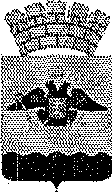 АДМИНИСТРАЦИЯ МУНИЦИПАЛЬНОГО ОБРАЗОВАНИЯ ГОРОД НОВОРОССИЙСКСоветов ул., д 18, г.. Новороссийск,Краснощх:кий край,353900Teri. (8617)64-68-15,факс(8617)64-49-98<>-mail: 110,oofa.,110.kщsnodar.ru ОКПО 04019723 ОКАТО 03420368000Шlli 2315061988Председателю городской Думы города НовороссийскаА.В. Шаталову 		№. 	_На№ 	от 	_Уважаемый Александр Васильевич!Направляем в Ваш адрес для рассмотрения проект решения городской Думы города Новороссийска «О внесении изменений в решение городской Думы         муниципального         образования         город         Новороссийск от 26 ноября 2019 года № 480 «Об утверждении бюджета муниципального образования  город  Новороссийск  на  2020  год  и  на  плановый  период 2021 и 2022 годов».Приложения на 	J:_i_s_· 	листах.Глава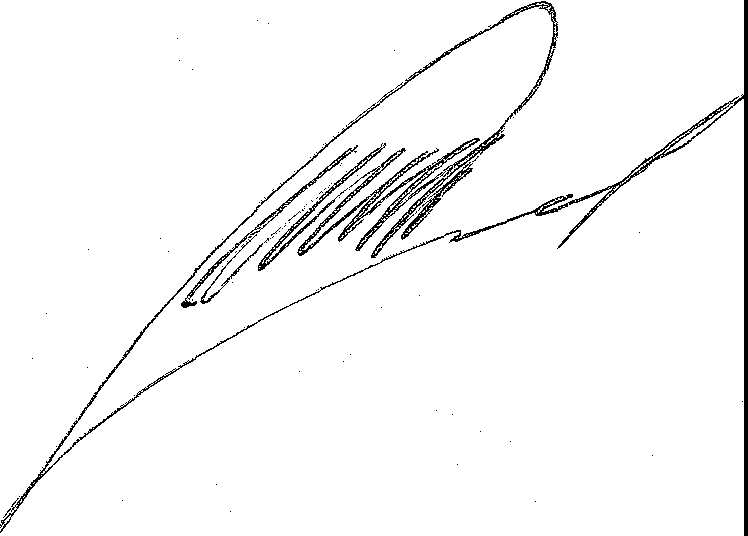 муниципального образованиягород Новороссийск	И.А. ДяченкоС.В. Калинина 646-140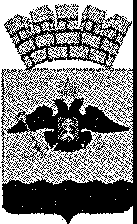 РЕШЕНИЕГОРОДСКОЙ ДУМЫ МУНИЦИПАЛЬНОГО ОБРАЗОВАНИЯГОРОД ПОВОРОССИЙСКот -------г. Новороссийск№----О внесении изменений в решение городской Думы муниципального образования город Новороссийск от 26 ноября 2019 года № 480 «Об утверждении бюджета муниципального образования город Новороссийск на 2020 год и на плановый период 2021 и 2022 годов»В соответствии с Бюджетным кодексом Российской Федерации, Положением о бюджетном процессе в муниципальном образовании город Новороссийск, утвержденным решением городской Думы муниципального образования город Новороссийск от 25 июня 2013 года № 313 (в редакции изменений, принятых решениями городской Думы муниципального образования  город  Новороссийск   от   27   октября   2015   года   №   18   и от 18 июля 2017  года  №  213),  Уставом  муниципального  образования город  Новороссийск,  городская   Дума   муниципального   образования город Новороссийск р е ш и л а:Внести изменения в решение городской Думы муниципального образования город Новороссийск от 26 ноября 2019 года № 480«Об утверждении бюджета муниципального образования  город Новороссийск на 2020 год и на плановый период 2021 и 2022 годов» (в редакции изменений, принятых решением городской Думы муниципального образования город Новороссийск от 21 января 2020 года № 502):Пункт 1 статьи 1 решения изложить в новой редакции:«1.1. Общий объем доходов в сумме 9 586 008,2 тыс. рублей.Общий объем расходов в сумме 9 633 648,3 тыс. рублей.Верхний предел муниципального внутреннего долга муниципального образования  город  Новороссийск  на  1  января  2021  года в сумме 2 762 066,0 тыс. рублей, в том числе верхний предел долга по муниципальным гарантиям муниципального образования город Новороссийск в сумме 0,0 тыс. рублей.Дефицит городского бюджета в сумме 47 640,1 тыс. рублей.».1.2. Подпункты 2.1, 2.2 и 2.3. пункта 2 статьи 1 решения изложить в новой редакции:«2.1. Общий объем доходов на 2021 год в сумме 10 584 429,6 тыс.рублей, и на 2022 год в сумме 9 709 240,7 тыс. рублей.Общий объем расходов на 2021 год в сумме 10 534 429,6 тыс. рублей, в том числе условно утвержденные расходы в сумме 199 480 тыс. рублей, и на 2022 год в сумме 9 659 240,7 тыс. рублей, в том числе условно утвержденные расходы в сумме 385 550 тыс. рублей.Верхний предел муниципального внутреннего долгамуниципального образования  город  Новороссийск  на  1  января  2022  года в сумме 2 712 066,0 тыс. рублей, в том числе верхний предел долга по муниципальным гарантиям муниципального образования город Новороссийск в сумме 0,0 тыс. рублей, и верхний предел муниципального внутреннего   долга   муниципального   образования   город   Новороссийск на 1 января 2023 года в сумме 2 662 066,0 тыс. рублей, в том числе верхний предел долга по муниципальным гарантиям муниципального образования город Новороссийск в сумме 0,0 тыс. рублей.».1.3. Подпункты 5.1 и 5.2 пункта 5 статьи 6 решения изложить в новойредакции:«5.1. Общий объем бюджетных ассигнований, направляемых на исполнение публичных нормативных обязательств, в сумме 84 961,7 тыс. рублей.5.2. Резервный фонд администрации муниципального образованиягород Новороссийск в сумме 77 476,9 тыс. рублей.».Статью 7 решения изложить в новой редакции:«Утвердить	объем	бюджетных	ассигнований	дорожного	фонда муниципального образования город Новороссийск:на 2020 год в сумме 820 867,8 тыс. рублей;на 2021 год в сумме 933 155,4 тыс. рублей;на 2022 год в сумме 411 298,4 тыс. рублей.».Пункты 2, 3 и 4 статьи 13 решения изложить в новой редакции:«2. Дать согласие администрации муниципального образования город Новороссийск на привлечение кредитов от кредитных организаций  и кредиты от других бюджетов бюджетной системы Российской Федерации, возникающих при исполнении бюджета муниципального образования город Новороссийск.В 2020 году в объеме 2 149239,6 тыс. рублей, из них: кредиты от кредитных организаций 1649239,6 тыс. рублей и кредиты от других бюджетов бюджетной системы Российской Федерации 500 000,0 тыс. рублей. В 2021 году на привлечение кредитов от кредитных организаций и кредиты от других  бюджетов  бюджетной  системы  Российской  Федерации  в объеме2   302   370,2   тыс.   рублей,   из   них:   кредиты    кредитных    организаций 2 052 370,2 тыс. рублей и кредиты от других бюджетов бюджетной системы Российской Федерации 250 000,0 тыс. рублей. В 2022 году на привлечение кредитов кредитных организаций и кредиты от других бюджетов бюджетной системы Российской Федерации в объеме 2 932 066,0 тыс. рублей, из них: кредиты кредитных организаций 2 682 066,0 тыс. рублей и кредиты от других бюджетов бюджетной системы Российской Федерации 250 000,0 тыс. рублей.Установить предельный объем муниципального внутреннего долга муниципального  образования  город  Новороссийск   на   2020   год   в   сумме 5 251 350,8 тыс. рублей, на 2021 год в сумме 6 050 000,0  тыс.  рублей  и  на 2022 год в сумме 6 260 000,0 тыс. рублей.Установить предельный объем расходов на обслуживаниемуниципального внутреннего долга муниципального образования город Новороссийск на 2020 год в сумме 112 149,7 тыс. рублей,  на  2021  год  в сумме 131 200,0 тыс. рублей и на 2022 год в сумме 155 130,0 тыс. рублей.».Приложение № 1 «Перечень главных администраторов доходов городского бюджета и закрепляемые за ними виды (подвиды) доходов городского бюджета и перечень главных администраторов источников финансирования дефицита городского бюджета» изложить в редакции приложение № 1 к настоящему решению.Приложение № 2 «Перечень главных администраторов доходов городского бюджета - органов  государственной власти  Краснодарского  края и закрепляемые за ними виды (подвиды) доходов городского бюджета» изложить в редакции приложение № 2 к настоящему решению.Приложение № 3 «Нормативы распределения доходов городского бюджета на 2020 год и на плановый период 2021 и 2022 годов» изложить в редакции приложение № 3 к настоящему решению.Приложение № 4 «Объем поступлений доходов в городской бюджет по кодам видов (подвидов) доходов на 2020  год»  изложить  в редакции приложение № 4 к настоящему решению.Приложение № 5 «Объем поступлений доходов в городской бюджет по кодам видов (подвидов) доходов на 2021 и 2022 годы» изложить в редакции приложение № 5 к настоящему решению.Приложение № 6 «Безвозмездные поступления из краевого бюджета в 2020 году» изложить в редакции приложение № 6 к настоящему решению.Приложение № 7 «Безвозмездные поступления из краевого бюджета в 2021 и 2022 годах» изложить в редакции приложение № 7 к настоящему решениюПриложение № 8 «Распределение бюджетных ассигнований по разделам и подразделам классификации расходов бюджетов на 2020 год» изложить в редакции приложение № 8 к настоящему решению.Приложение № 9 «Распределение бюджетных ассигнований по разделам    и    подразделам    классификации     расходов     бюджетов     на 2021 и 2022 годы» изложить в редакции приложение № 9 к настоящему решению.Приложение № 1О «Распределение бюджетных ассигнований по целевым статьям (муниципальным программам муниципального образования город Новороссийск и непрограммным направлениям деятельности), группам видов расходов классификации расходов бюджетов на 2020 год» изложить в редакции приложение № 1О к настоящему решению.Приложение № 11 «Распределение бюджетных ассигнований по целевым статьям (муниципальным программам муниципального образования город Новороссийск и непрограммным направлениям деятельности), группам видов расходов классификации расходов бюджетов на 2021 и 2022 годы» изложить в редакции приложение № 11 к настоящему решению.Приложение № 12 «Ведомственная структура расходов городского бюджета на 2020 год» изложить в редакции приложение № 12 к настоящему решению.Приложение № 13 «Ведомственная структура расходов городского бюджета на 2021 и 2022 годы»  изложить  в  редакции приложение № 13 к настоящему решению.Приложение № 14 «Источники внутреннего финансирования дефицита городского бюджета, перечень статей и видов источников финансирования дефицитов бюджетов на 2020 год» изложить в редакции приложение № 14 к настоящему решению.Приложение № 15 «Источники внутреннего финансирования дефицита городского бюджета, перечень статей и видов источников финансирования дефицитов бюджетов на 2021 и 2022 годы» изложить в редакции приложение № 15 к настоящему решению.Приложение № 16 «Программа муниципальных внутренних заимствований  муниципального  образования   город   Новороссийск   на 2020 год» изложить в редакции приложение № 16 к настоящему решению.Настоящее решение вступает в силу со дня его официального опубликования.Глава муниципального образования город Новороссийск 	 И.А. ДяченкоПредседатель городской Думы-------А.В. ШаталовПриложение № 1к решению городской Думы муниципального образования город Новороссийскот 	№ ----Приложение № 1к решению городской Думы муниципального образования город Новороссийскот 26 ноября 2019 года № 480ПЕРЕЧЕНЬглавных администраторов доходов городского бюджета и закрепляемые за ними виды (подвиды) доходов городского бюджета и перечень главных администраторов источников финансированиядефицита городского бюджета902АДМИНИСТРАЦИЯ МУНИЦИПАЛЬНОГО ОБРАЗОВАНИЯ НОВОРОССИЙСКГОРОДавтомобильным транспортныхдорогам средств,осуществляющих перевозки опасных, тяжеловесных грузов и (или) крупногабаритных	грузов, зачисляемая в бюджеты городских округов902	1 11 02032  04 0000 120902	1 11 02084 04 0000  120приходящейся			на доли в уставных (складочных)					капиталах хозяйственных				товариществ	и обществ, или дивидендов по акциям, принадлежащим городским округам Доходы	от	размещения		временно свободных		средств	бюджетов городских округовДоходы	от	размещения	сумм, аккумулируемых в ходе проведенияаукционов	по	продаже	акций,находящихся	в городских округовсобственности902	1 11 03040  04 0000 120902	1 11  05092 04 0000 120902	1 11 07014 04 0000 120Проценты,	полученные	от предоставления бюджетных кредитов внутри страны за счет средств бюджетов городских округовДоходы от предоставления на платной основе парковок (парковочных мест), расположенных			на		автомобильных дорогах общего пользования местного значения			и		местах		внеуличной дорожной				сети,		относящихся	к собственности городских округов Доходы	от		перечисления	части прибыли, остающейся после уплаты налогов		и		иных		обязательных платежей муниципальных унитарныхиспользования	имущества, автомобильных дорог, находящихся в собственности городских округов1	2	3902	1 11 09044 04 0000 120Прочие поступления от использованияимущества,	находящегося	в собственности  городских  округов (заисключением муниципальныхимущества бюджетных	и902	1 13 01074 04 0000  130902	1 13 01530  04 0000 130автономных учреждений, а также имущества	муниципальных унитарных предприятий, в том числе казенных)Доходы от оказания информационных услуг	органами	местного самоуправления городских округов, казенными учреждениями городских округовПлата за оказание услуг по присоединению объектов дорожного сервиса к автомобильным дорогам1	2	3учреждений, находящегося в собственности городских округов, в части реализации основных средств902	1 14 02042  04 0000 440	Доходы	от	реализации	имущества,находящегося управлениив	оперативном учреждений,902	1 14 02043 04 0000 440находящихся в ведении органов управления городских округов (за исключением	имущества муниципальных бюджетных и автономных учреждений), в части реализации материальных запасов по указанному имуществуДоходы       от      реализации      иногоимущества,	находящегося	в собственности  городских  округов (заисключением муниципальныхимущества бюджетных	и902	1 14 03040 04 0000  410902	1 14 03040 04 0000 440902	1 14 04040 04 0000  420902	1 15 02040 04 0000  140автономных учреждений, а также имущества	муниципальных унитарных предприятий, в том числе казенных), в части реализации материальных запасов по указанному имуществуСредства от распоряжения и реализации конфискованного и иного имущества, обращенного в доходы городских округов (в части реализации основных средств по указанному имуществу)Средства от распоряжения и реализации конфискованного и иного имущества, обращенного в доходы городских округов (в части реализации материальных запасов по указанному имуществу)Доходы от продажи нематериальных активов,		находящихся	в собственности городских округов Платежи,	взимаемые	органами местного			самоуправления (организациями) городских округов за выполнение определенных функций902	1   16  01054  010000140902	1  16 01063  01 0000  140административных правонарушениях, за						административные правонарушения,				посягающие	на права граждан, налагаемые мировыми судьями,		комиссиями		по				делам несовершеннолетних и защите их прав Административные				штрафы, установленные	Главой		5		Кодекса Российской				Федерации					об административных правонарушениях, за						административные правонарушения,					посягающие	на права	граждан,		выявленные должностными			лицами				органов муниципального контроля Административные				штрафы, установленные	Главой		6		Кодекса Российской				Федерации					об административных правонарушениях, за						административные правонарушения,				посягающие	наздоровье, эпидемиологическое населения	исанитарно­ благополучие общественную902	1 16 01064 01 0000 140нравственность,	налагаемые мировыми судьями, комиссиями по делам несовершеннолетних и защите их правАдминистративные	штрафы, установленные Главой 6 Кодекса Российской	Федерации		об административных правонарушениях,за правонарушения, здоровье,административные посягающие	насанитарно­эпидемиологическое	благополучиенаселения	и нравственность, должностнымиобщественную выявленныелицами	органов1	2	3муниципального контроля902	1 16 01073  01 0000 140902	1 16 01074 01 0000 140Административные	штрафы, установленные Главой 7 Кодекса Российской	Федерации		об административных правонарушениях, за		административные правонарушения в области охраны собственности, налагаемые мировыми судьями, комиссиями по делам несовершеннолетних и защите их прав Административные	штрафы, установленные Главой 7 Кодекса Российской	Федерации		об административных правонарушениях,за правонарушения собственности, должностнымиадминистративные в	области	охранывыявленныелицами	органов902	1  16 01083 010000140902	1 16 01084 01 0000  140902	1 16 01094 01 0000  140муниципального контроляАдминистративные		штрафы, установленные Главой 8 Кодекса Российской	Федерации		об административных правонарушениях, за		административные правонарушения в области охраны окружающей			среды			и природопользования, налагаемые мировыми судьями, комиссиями по делам несовершеннолетних и защите их правАдминистративные					штрафы, установленные	Главой		8		Кодекса Российской		Федерации					об административных правонарушениях, за				административные правонарушения		в	области				охраны окружающей						среды						и природопользования,			выявленные должностными			лицами				органов муниципального контроля Административные					штрафы, установленные	Главой		9		Кодекса Российской		Федерации					об административных правонарушениях, за				административные1	2	3правонарушения в промышленности, строительстве	и	энергетике, выявленные должностными лицами органов муниципального контроля902	1 16 01114 01 0000 140Административные	штрафы, установленные Главой 11 Кодекса Российской	Федерации		об административных правонарушениях,за правонарушенияадминистративные на	транспорте,902	1 16 01144 01 0000 140выявленные	должностными				лицами органов муниципального контроля Административные				штрафы, установленные	Главой	14		Кодекса Российской			Федерации					об административных правонарушениях, за				административные правонарушения				в				области предпринимательской деятельности и деятельности				саморегулируемыхорганизаций,	выявленныедолжностнымилицамиорганов902	1 16 01154 01 0000 140муниципального контроля Административные					штрафы, установленные	Главой		15		Кодекса Российской		Федерации			об административных правонарушениях, за					административные правонарушения в области финансов, налогов и сборов, страхования, рынка ценных	бумаг			(за	исключением штрафов,  указанных  в пункте 6 статьи46 Бюджетного кодекса Российской Федерации),	выявленныедолжностнымилицамиорганов902	1 16 01194 01 0000 140муниципального контроля Административные						штрафы, установленные	Главой	19		Кодекса Российской		Федерации				об административных правонарушениях, за				административные правонарушения					против		порядка управления,							выявленные должностными			лицами			органов муниципального контроляадминистративных правонарушениях,за правонарушения, общественный общественнуюадминистративные посягающие		на порядок	и безопасность,902	1 16 02010 02 0000 140902	1 16 02020 02 0000  140выявленные	должностными			лицами органов муниципального контроля Административные				штрафы, установленные	законами	субъектов Российской			Федерации					об административных правонарушениях, за	нарушение		законов		и			иных нормативных			правовых					актов субъектов Российской Федерации Административные				штрафы, установленные	законами	субъектов Российской			Федерации					об административных правонарушениях, за		нарушение		муниципальных правовых актов902	1 16 07010 04 0000 140Штрафы,	неустойки,пени,уплаченныев	случаепросрочкиисполнения (подрядчиком, обязательств, муниципальным заключеннымпоставщиком исполнителем) предусмотренныхконтрактом, муниципальныморганом,	казенным городского округаучреждением902	1 16 07090 04 0000 140902	1 16 09040 04 0000 140902	1 16 10031 04 0000  140Иные		штрафы,	неустойки,	пени, уплаченные в соответствии с законом или договором в случае неисполнения или	ненадлежащего			исполнения обязательств		перед	муниципальным органом, (муниципальным казенным учреждением) городского округа Денежные	средства,			изымаемые	в собственность		городского	округа	в соответствии с решениями судов (за исключением					обвинительных приговоров судов)Возмещение	ущерба	при1	2	3возникновении страховых случаев, когда	выгодоприобретателями выступают получатели средств бюджета городского округа902	1 16 10032 04 0000 140902	1 16 10061 04 0000 140902	1 16 10081 04 0000  140902	1 16 10082 04 0000 140Прочее возмещение ущерба, причиненного	муниципальному имуществу городского округа (за исключением				имущества, закрепленного за муниципальными бюджетными		(автономными) учреждениями,			унитарными предприятиями)Платежи в целях возмещения убытков, причиненных уклонением от заключения с муниципальным органом		городского		округа (муниципальным				казенным учреждением)			муниципального контракта, а также иные денежные средства, подлежащие зачислению в бюджет городского округа за нарушение			законодательства Российской Федерации о контрактной системе в сфере закупок товаров, работ, услуг для обеспечения государственных и муниципальных нужд	(за			исключениеммуниципального							контракта, финансируемого		за		счет		средств муниципального дорожного фонда) Платежи в целях возмещения ущерба при	расторжении			муниципального контракта,		заключенного		с муниципальным органом городского округа	(муниципальным			казенным учреждением),			в			связи	с односторонним отказом исполнителя (подрядчика) от его исполнения (за исключением				муниципального контракта,	финансируемого за счет средств	муниципального дорожного фонда)Платежи в целях возмещения ущерба при расторжении муниципального контракта, финансируемого за счет1	2	3средств муниципального дорожного фонда городского округа, в связи с односторонним отказом исполнителя (подрядчика) от его исполнения902	1 16 10100 04 0000 140902	1 16 10123 01 0041 140902	1 16 11064 04 0000 140902	1 17 01040 04 0000 180Денежные взыскания, налагаемые в возмещение ущерба, причиненного в результате	незаконного или нецелевого		использования бюджетных средств (в части бюджетов городских округов)Доходы		от				денежных	взысканий (штрафов),	поступающие					в				счет погашения											задолженности, образовавшейся до 1 января 2020 года, подлежащие		зачислению	в бюджет муниципального				образования				по нормативам,			действующим					в			2019 году		(доходы			бюджетов		городских округов	за		исключением				доходов, направляемых						на			формирование муниципального дорожного фонда, а так	же	иных		платежей			в			случае принятия решения финансовым органом												муниципального образования				о				раздельном				учете задолженности)Платежи,	уплачиваемые		в	целях возмещения			вреда,		причиняемого автомобильным	дорогам		местного значения транспортными средствами, осуществляющими				перевозки тяжеловесных				и					(или) крупногабаритных грузов Невыясненные					поступления, зачисляемые	в  бюджеты	городских округов9021 17 05040 04 0000 180Прочие	неналоговые	доходыобеспеченности902	2 02 20077 04 0000  150902	2 02 20079 04 0000  150902	2 02 20216 04 0000 150модернизацию, ремонт и содержание автомобильных дорог общего пользования, в том числе дорог в поселениях (за исключением автомобильных дорог федерального значения)Субсидии бюджетам городских округов на софинансирование капитальных вложений в объекты муниципальной собственностиСубсидии бюджетам городских округов на переселение граждан из жилищного фонда, признанного непригодным для проживания, и (или) жилищного фонда с высоким уровнем износа (более 70 процентов)Субсидии бюджетам городских округов на осуществление дорожнойдеятельности автомобильныхв	отношении дорог		общего902	2 02 20229 04 0000 150пользования, а также капитального ремонта и ремонта дворовых территорий многоквартирных домов, проездов к дворовым территориям многоквартирных домов населенных пунктовСубсидии бюджетам городских округов на строительство и (или)1	2	3реконструкциюобъектовинфраструктуры, осуществления юридическиминеобходимых	для физическими		илицами902	2 02 20298 04 0000 150инвестиционных проектов в моногородахСубсидии бюджетам городских округов на обеспечение мероприятий по	капитальному	ремонту многоквартирных домов за счет средств,		поступивших		от государственной корпорации - Фонда содействия		реформированию902	2 02 20301  04 0000 150902	2 02 20302  04 0000 150округов на обеспечение мероприятий по	модернизации	систем коммунальной инфраструктуры за счет средств, поступивших от государственной корпорации - Фонда содействия	реформированию жилищно-коммунального хозяйстваСубсидии бюджетам городских округов на обеспечение мероприятий по	капитальному	ремонту многоквартирных домов за счет средств бюджетовСубсидии бюджетам городских округов на обеспечение мероприятий по переселению граждан из аварийного жилищного фонда, в том1	2	3числе переселению граждан из аварийного жилищного фонда с учетом необходимости развития многоэтажного	жилищного строительства, за счет средств бюджетов902	2 02 25016 04 0000 150902	2 02 25021 04 0000 150902	2 02 25027 04 0000 150загрязненных сточных водСубсидии бюджетам городских округов на мероприятия федеральной целевой программы "Развитие водохозяйственного	комплекса Российской Федерации в 2012 - 2020 годах"Субсидии		бюджетам			городских округов на реализацию мероприятий по	стимулированию				программ развития	жилищного	строительства субъектов Российской Федерации Субсидии		бюджетам			городских округов на реализацию мероприятий государственной		программы Российской	Федерации	"Доступная среда"902	2 02 25028 04 0000 150Субсидии	бюджетамгородскихокругов на поддержку региональных проектов всфере информационных технологий1	2	3продолжительности жизни граждан или	их	инвалидности, лекарственными препаратами и специализированными продуктами лечебного питания902	2 02 25065 04 0000 150902	2 02 25081 04 0000 150902	2 02 25086 04 0000 150902	2 02 25097 04 0000 150902	2 02 25113 04 0000 150Субсидии бюджетам городских округов	на реализацию государственных программ субъектов Российской Федерации в области использования и охраны водных объектовСубсидии бюджетам городских округов на государственную поддержку спортивных организаций, осуществляющих	подготовку спортивного резерва для сборных команд Российской ФедерацииСубсидии бюджетам городских округов на реализацию мероприятий, предусмотренных			региональной программой переселения, включенной в Государственную программу по оказанию содействия добровольному переселению		в		Российскую Федерацию	соотечественников, проживающих за рубежомСубсидии бюджетам городских округов	на	создание	в общеобразовательных организациях, расположенных в сельской местности, условий для занятий физической культурой и спортомСубсидии бюджетам городских округов на софинансирование капитальных вложений в объекты государственной (муниципальной) собственности субъектов Российской Федерации и (или) софинансирование мероприятий, не относящихся к капитальным вложениям в объекты государственной (муниципальной) собственности субъектов Российской Федерации1	2	3902	2 02 25159 04 0000 150902	2 02 25173 04 0000 150902	2 02 25228 04 0000 150902	2 02 25229 04 0000 150902	2 02 25230 04 0000 150902	2 02 25232 04 0000 150902	2 02 25239 04 0000 150902	2 02 25243 04 0000 150Субсидии бюджетам городских округов на создание дополнительных мест для детей в возрасте от 2 месяцев до 3 лет в образовательных организациях,	осуществляющих образовательную деятельность по образовательным		программам дошкольного образованияСубсидии бюджетам городских округов на создание детских технопарков "Кванториум"Субсидии		бюджетам	городских округов	на		оснащение		объектов спортивной			инфраструктуры спортивно-технологическим оборудованиемСубсидии	бюджетам		городских округов на приобретение спортивного оборудования		и	инвентаря	для приведения организаций спортивной подготовки в нормативное состояние Субсидии	бюджетам		городских округов на создание новых мест в общеобразовательных	организациях, расположенных в сельской местности и поселках городского типаСубсидии бюджетам городских округов на создание дополнительных мест для детей в возрасте от 1,5 до 3 лет в образовательных организациях, осуществляющих образовательную деятельность по образовательным программам	дошкольного образованияСубсидии бюджетам городских округов	на	модернизацию инфраструктуры общего образования в отдельных субъектах Российской ФедерацииСубсидии бюджетам городских округовна строительство и реконструкцию (модернизацию) объектов питьевого водоснабжения1	2	3902	2 02 25247 04 0000 150902	2 02 25253 04 0000 150Субсидии	бюджетамокругов	на		создание технопарков "Кванториум" Субсидии		бюджетамгородскихмобильныхгородскихокругов на создание дополнительных мест (групп) для детей в возрасте от 1,5 до 3 лет любой направленности в организациях,	осуществляющих образовательную деятельность (за исключением	государственных, муниципальных), и у индивидуальных предпринимателей, осуществляющих образовательную деятельность по образовательным		программам дошкольного образования, в том числе адаптированным, и присмотр и уход за детьми902	2 02 25299 04 0000 150Субсидии округовбюджетам	городских на	обустройство	и902	2 02 25393 04 0000 150902	2 02 25404 04 0000 150902	2 02 25411 04 0000 150902	2 02 25491 04 0000 150902	2 02 25495 04 0000 150восстановление					воинских захоронений,				находящихся	в государственной собственности Субсидии			бюджетам		городских округов на финансовое обеспечение дорожной	деятельности	в			рамках реализации		национального		проекта "Безопасные			и	качественные автомобильные дороги"Субсидии			бюджетам			городских округов		на		софинансирование расходов,	связанных	с		оказанием государственной социальной помощи на основании социального контракта отдельным категориям граждан Субсидии			бюджетам			городских округов на создание сети ресурсных центров				по			поддержке добровольчестваСубсидии			бюджетам		городских округов	на			создание	новых	мест дополнительного образования детей Субсидии			бюджетам		городских округов на реализацию федеральной целевой		программы		«Развитие физической		культуры	и		спорта	вокругов на реализацию мероприятий в сфере реабилитации и абилитации инвалидов902	2 02 25526 04 0000 150902	2 02 25527 04 0000 150общеобразовательных организациях Субсидии	бюджетам	городских округов на предоставление субсидий сельскохозяйственным товаропроизводителям на возмещениечасти затрат на уплату процентов по кредитам, полученным в российских кредитных организациях, на развитие аквакультуры (рыбоводство) и товарного осетроводстваСубсидии бюджетам городскихокругов	на	государственную902	2 02 25555 04 0000 150поддержку малого и среднего предпринимательства,	включая крестьянские (фермерские) хозяйства, а также на реализацию мероприятий по поддержке молодежного предпринимательстваСубсидии бюджетам городских округов на реализацию программ формирования	современной городской среды902	2 02 27112  04 0000 150902	2 02 29998 04 0000  150(городских парков)Субсидии		бюджетам		городских округов	на		софинансирование капитальных		вложений	в		объекты муниципальной собственности Субсидия		бюджетам		городских902	2 02 30022  04 0000 150902	2 02 30024 04 0000 150902	2 02 30027 04 0000 150902	2 02 30029  04 0000 150902	2 02 35082  04 0000 150политических репрессийСубвенции бюджетам городских округов на предоставление гражданам субсидий на оплату жилого помещения и коммунальных услугСубвенции бюджетам городских округов на выполнение передаваемых полномочий субъектов Российской ФедерацииСубвенции бюджетам городских округов на содержание ребенка в семье опекуна и приемной семье, а также	вознаграждение, причитающееся приемному родителюСубвенции бюджетам городских округов на компенсацию части платы, взимаемой с родителей (законных представителей) за присмотр и уход за детьми,		посещающими образовательные			организации, реализующие	образовательные программы дошкольного образованияСубвенции бюджетам городских округов на предоставление жилых помещений детям-сиротам и детям, оставшимся без попечения родителей,902	2 02 35120 04 0000 150ежемесячной денежной выплаты, назначаемой в случае рождения третьего ребенка или последующих детей до достижения ребенком возраста трех летСубвенции бюджетам городскихокругов	на	осуществление902	2 02 35134 04 0000 150902	2 02 35135 04 0000 150902	2 02 35137 04 0000 150полномочий по составлению (изменению) списков кандидатов в присяжные заседатели федеральных судов общей юрисдикции в Российской ФедерацииСубвенции бюджетам городских округов	на	осуществление полномочий по обеспечению жильем отдельных категорий граждан, установленных Федеральным законом от 12 января 1995 года № 5-ФЗ «О ветеранах», в соответствии с Указом Президента Российской Федерации от 7 мая 2008 года № 714 «Об обеспечении жильем ветеранов Великой Отечественной войны 1941 - 1945 годов»Субвенции бюджетам городских округов	на	осуществление полномочий по обеспечению жильем отдельных категорий граждан, установленных		федеральными законами от 12 января 1995 года № 5- ФЗ «О ветеранах»Субвенции бюджетам городских округов	на	осуществление переданных полномочий Российской Федерации по предоставлению отдельных мер социальной поддержки граждан, подвергшихся воздействию радиации1	2	3902	2 02 35176 04 0000 150902	2 02 35250 04 0000 150902	2 02 35280 04 0000 150902	2 02 35380 04 0000 150902	2 02 35462 04 0000 150902	2 02 35469 04 0000 150902	2 02 35520 04 0000 150902	2 02 35573 04 0000 150Субвенции бюджетам городских округов	на	осуществление полномочий по обеспечению жильем отдельных категорий граждан, установленных Федеральным законом от 24 ноября 1995 года № 181-ФЗ "О социальной защите инвалидов в Российской Федерации"Субвенции бюджетам городских округов на оплату жилищно- коммунальных услуг отдельным категориям гражданСубвенции	бюджетам						городских округов	на			выплату						инвалидам компенсаций		страховых				премий	по договорам обязательного страхования гражданской						ответственности владельцев транспортных средств Субвенции	бюджетам						городских округов на выплату государственных пособий	лицам,		не			подлежащим обязательному									социальному страхованию		на	случай				временной нетрудоспособности		и				в			связи		с материнством, и лицам, уволенным в связи	с	ликвидацией			организаций (прекращением						деятельности, полномочий физическими лицами)Субвенции	бюджетам	городских округов на компенсацию отдельным категориям граждан оплаты взноса на капитальный		ремонт		общего имущества в многоквартирном доме Субвенции	бюджетам	городских округов на проведение Всероссийской переписи населения 2020 годаСубвенции	бюджетам		городских округов на реализацию мероприятий по созданию в субъектах Российской Федерации		новых	мест		в общеобразовательных организациях Субвенции	бюджетам		городских округов на выполнение полномочий Российской			Федерации	по1	2	3осуществлению	ежемесячной выплаты в связи с рождением (усыновлением) первого ребенка9022 02 39998 04 0000 150Единая	субвенция	бюджетам городских округов9022 02 39999 04 0000 150Прочие	субвенции городских округовбюджетам902	2 02 43893  04 0000 150902	2 02 45159 04 0000  150902	2 02 45160  04 0000 150Межбюджетные		трансферты, передаваемые бюджетам городских округов на выплату стипендий Президента Российской Федерации и Правительства Российской Федерации для обучающихся по направлениям подготовки	(специальностям), соответствующим приоритетным направлениям модернизации и технологического развития экономики Российской ФедерацииМежбюджетные						трансферты, передаваемые		бюджетам	городских округов на создание дополнительных мест для детей в возрасте от 2 месяцев до		3	лет			в			образовательных организациях,					осуществляющих образовательную	деятельность	по образовательным					программам дошкольного образования Межбюджетные						трансферты, передаваемые		бюджетам	городских округов		для				компенсации дополнительных расходов, возникших в	результате			решений,		принятых органами власти другого уровняавтотранспорта1	2	3902	2 02 45390 04 0000  150902	2 02 45393  04 0000 150902	2 02 45477 04 0000  150902	2 02 49000 04 0000 150902	2 02 49001  04 0000 150902	2 02 49999 04 0000  150Межбюджетные	. трансферты,передаваемые бюджетам городских округов на финансовое обеспечение дорожной деятельности Межбюджетные	трансферты, передаваемые бюджетам городских округов на финансовое обеспечение дорожной	деятельности		в		рамках реализации		национального	проекта«Безопасные				и			качественные автомобильные дороги» Межбюджетные					трансферты, передаваемые		бюджетам		городских округов	на		возмещение		затрат	по созданию,	модернизации			и	(или) реконструкции									объектов инфраструктуры		индустриальных парков		или			промышленных технопарковМежбюджетные	трансферты, передаваемые бюджетам городских округов, за счет средств резервного фонда Президента Российской ФедерацииМежбюджетные	трансферты, передаваемые бюджетам городских округов, за счет средств резервного фонда Правительства Российской ФедерацииПрочие межбюджетные трансферты, передаваемые бюджетам городских округовостатков субсидий, субвенций и иных межбюджетных	трансфертов, имеющих целевое назначение, прошлых лет, а также от возврата организациями остатков субсидий прошлых лет902	2 18 04030 04 0031 150остатков субсидий прошлых лет по средствам субъекта Российской ФедерацииДоходы бюджетов городских округов от возврата иными организациями1	2	3остатков субсидий прошлых лет по средствам городского бюджета902	2 18 60010 04 0000 150902	2 18 60020 04 0000 150902	2 19 25021 04 0000 150902	2 19 25027 04 0000 150902	2 19 25466 04 0000 150902	2 19 25467 04 0000 150902	2 19 25477 04 0000 150Доходы бюджетов городских округов от возврата остатков субсидий, субвенций и иных межбюджетных трансфертов, имеющих целевое назначение, прошлых лет из иных бюджетов бюджетной системы Российской ФедерацииДоходы бюджетов городских округов от возврата остатков субсидий, субвенций и иных межбюджетных трансфертов, имеющих целевое назначение, прошлых лет из бюджетов государственных внебюджетных фондовВозврат остатков субсидий на мероприятия	подпрограммы "Стимулирование программ развития жилищного строительства субъектов Российской Федерации" федеральной целевой программы "Жилище" на 2015 - 2020 годы из бюджетов городских округовВозврат	остатков		субсидий	на мероприятия		государственной программы		Российской		Федерации "Доступная среда" на 2011 - 2020 годы из бюджетов городских округов Возврат	остатков		субсидий	на поддержку творческой деятельности и укрепление материально-технической базы	муниципальных		театров		в населенных пунктах с численностью населения до 300 тысяч человек из бюджетов городских округовВозврат		остатков	субсидий	на обеспечение развития и укрепления материально-технической базы домов культуры	в	населенных	пунктах		с числом жителей до 50 тысяч человек из бюджетов городских округов Возврат	остатков	субсидий	на возмещение		затрат		по		созданию1	2	3инфраструктуры индустриальныхпарков или технопарков, за исключением технопарков в сфере высоких технологий из бюджетов городских округов902	2 19 25487 04 0000 150902	2 19 25495 04 0000 150902	2 19 25497 04 0000 150902	2 19 25498 04 0000 150902	2 19 25517 04 0000 150902	2 19 25519 04 0000 150902	2 19 25520 04 0000 150902	2 19 25558 04 0000 150Возврат остатков субсидий на софинансирование расходов по возмещению части затрат на реализацию	инвестиционных проектов по модернизации и развитию промышленных предприятий из бюджетов городских округовВозврат остатков субсидий нафинансовое обеспечение мероприятий федеральной целевой программы "Развитие физической культуры и спорта в Российской Федерации на 2016 - 2020 годы" из бюджетов городских округовВозврат	остатков	субсидий	на реализацию				мероприятий	по обеспечению жильем молодых семей из бюджетов городских округов Возврат	остатков	субсидий	на финансовое обеспечение мероприятий федеральной			целевой	программы развития образования на 2016 - 2020 годы из бюджетов городских округов Возврат	остатков	субсидий	на поддержку творческой деятельности и техническое		оснащение	детских		и кукольных		театров	из		бюджетов городских округовВозврат	остатков	субсидий	наподдержку	отрасли	культуры	из бюджетов городских округовВозврат	остатков	субсидий			на реализацию		мероприятий		по содействию	создания			в	субъектах Российской Федерации новых мест в общеобразовательных		организациях из бюджетов городских округов Возврат	остатков	субсидий		на обеспечение развития и укрепления материально-технической		базы1	2	3мун'иципальных домов культуры, поддержку творческой деятельности муниципальных театров в городах с численностью населения до 300 тысяч человек из бюджетов городских округов902	2 19 25560 04 0000 150Возврат поддержкуостатков	субсидий обустройствана местмассового (городскихотдыха парков)	изнаселения бюджетов902	2 19 25566  04 0000 150902	2 19 25487 04 0000 150902	2 19 45159 04 0000  150902	2 19 45224 04 0000  150902	2 19 45399 04 0000 150городских округовВозврат остатков субсидий на мероприятия в области обращения с отходами из бюджетов городских округовВозврат остатков субсидий на софинансирование расходов по возмещению части затрат на реализацию	инвестиционных проектов по модернизации и развитию промышленных предприятий из бюджетов городских округовВозврат	остатков		иных межбюджетных трансфертов на создание в субъектах Российской Федерации дополнительных мест для детей в возрасте от 2 месяцев  до 3 лет в образовательных организациях, осуществляющих образовательную деятельность по образовательным программам		ДОШКОЛЬНОГО образования из бюджетов городских округовВозврат	остатков	иных межбюджетных трансфертов на финансовое обеспечение мероприятий по временному социально-бытовому обустройству лиц, вынужденно покинувших территорию Украины и находящихся в пунктах временного размещения, из бюджетов городских округовВозврат	остатков	иных межбюджетных трансфертов на1	2	3премирование		муниципальных образований			победителей Всероссийского конкурса "Лучшая муниципальная практика" за счет средств	резервного		фонда Правительства Российской Федерации из бюджетов городских округов902	2 19 45457 04 0000 150Возврат	остатков		иных межбюджетных трансфертов на финансовое		обеспечение мероприятий, связанных с отдыхом и оздоровлением детей, находящихся в трудной жизненной ситуации, из902	01020000  04 0000 710902	01 02 0000 04 0000 810902	01 03 0100 04 0000 710902	01 03 0100 04 0000  810902	01 06 0100 04 0000  630бумаг	городских	округов, номинальная стоимость которых указана в валюте Российской ФедерацииПолучение кредитов от кредитных организаций бюджетами городских округов в валюте Российской ФедерацииПогашение бюджетами городских округов кредитов от кредитных организаций в валюте Российской ФедерацииПолучение				кредитов			от		других бюджетов	бюджетной		системы	РФ бюджетами			городских		округов		в валюте Российской Федерации Погашение				бюджетами		городских округов кредитов от других бюджетов бюджетной		системы	РФ	в		валюте Российской ФедерацииСредства от продажи акций и иных форм участия в капитале, находящихся в собственности городских округов1	2	3905	ФИНАНСОВОЕ	УПРАВЛЕНИЕ АДМИНИСТРАЦИИ МУНИЦИПАЛЬНОГО ОБРАЗОВАНИЯ		ГОРОД905	1 16 09040 04 0000  140905	1 16 10031 04 0000  140905	1 16 10032 04 0000 140уплаченные в соответствии с законом или договором в случае неисполнения или	ненадлежащего		исполнения обязательств перед муниципальным органом, (муниципальным казенным учреждением) городского округа Денежные	средства,		изымаемые	в собственность	городского	округа в соответствии с решениями судов (за исключением		обвинительных приговоров судов)Возмещение		ущерба	при возникновении страховых случаев, когда	выгодоприобретателями выступают получатели средств бюджета городского округаПрочее	возмещение	ущерба, причиненного	муниципальному имуществу городского округа (за1	2	3исключением закрепленного	за бюджетными учреждениями, предприятиями)имущества, муниципальными (автономными) унитарными905	1 16 10061 04 0000 140905	1 16 10081 04 0000 140905	1 16 10082 04 0000 140Платежи в целях возмещения убытков, причиненных			уклонением от заключения с  муниципальным органом		городского		округа (муниципальным					казенным учреждением)					муниципального контракта, а также иные денежные средства, подлежащие зачислению в бюджет городского округа за нарушение				законодательства Российской Федерации о контрактной системе в сфере закупок товаров, работ, услуг для обеспечения государственных и муниципальных нужд	(за				исключениеммуниципального	контракта, финансируемого за счет средств муниципального дорожного фонда)Платежи в целях возмещения ущерба при расторжении муниципального контракта,	заключенного	с муниципальным органом городского округа (муниципальным казенным учреждением), в связи с односторонним отказом исполнителя (подрядчика) от его исполнения (за исключением		муниципального контракта, финансируемого за счет средств муниципального дорожного фонда)Платежи в целях возмещения ущерба при расторжении муниципального контракта, финансируемого за счет средств муниципального дорожного фонда городского округа, в связи с односторонним отказом исполнителя (подрядчика) от его исполнениянецелевого использования бюджетных средств (в части бюджетов городских округов)905	1 16 10123 01 0041 140Доходы	от (штрафов),денежных	взысканий поступающие		в	счет905	1 17 01040 04 0000 180погашения								задолженности, образовавшейся до 1 января 2020 года, подлежащие		зачислению	в бюджет муниципального			образования		по нормативам,			действующим				в		2019 году		(доходы			бюджетов		городских округов	за		исключением				доходов, направляемых				на			формирование муниципального дорожного фонда, а так	же	иных		платежей			в		случае принятия		решения				финансовым органом муниципального образования о раздельном учете задолженности) Невыясненные							поступления, зачисляемые			в  бюджеты		городских округов9051 17 05040 04 0000 180Прочие	неналоговые	доходыгородских	округов1	2	39059052 02 39999 04 0000 1502 02 49999 04 0000 150Прочие субвенции бюджетамгородских округовПрочие межбюджетные трансферты, передаваемые бюджетам городских округовостатков субсидий прошлых лет по средствам субъекта Российской Федерации910910	1 16 01154 01 0000 140городские	округа		и	лицевые	счета которым открыты в территориальных органах		Федерального	казначейства или	в				финансовых		органах муниципальных			образований		в соответствии			с	законодательством Российской Федерации КОНТРОЛЬНО-СЧЕТНАЯ ПАЛАТА		МУНИЦИПАЛЬНОГО ОБРАЗОВАНИЯ						ГОРОД НОВОРОССИЙСКАдминистративные		штрафы, установленные Главой 15 Кодекса Российской	Федерации		об административных правонарушениях, за		административные правонарушения в области финансов, налогов и сборов, страхования, рынка ценных бумаг (за исключением штрафов, указанных  в пункте 6 статьи46 Бюджетного кодекса Российской Федерации),	выявленные910	1 16 01194 01 0000 140ДОЛЖНОСТНЫМИ		лицами муниципального контроля Административные установленные	Главой	19органовштрафы, Кодекса1	2	3Российской	Федерации	об административных правонарушениях, за		административные правонарушения против порядка управления,			выявленные должностными лицами органов муниципального контроля910	1 16 07010 04 0000 140910	1 16 07090 04 0000 140910	1 16 09040 04 0000  140910	1 16 10031 04 0000 140910	1 16 10032 04 0000 140Штрафы, неустойки, пени, уплаченные в случае просрочки исполнения поставщиком	(подрядчиком,исполнителем)		обязательств, предусмотренных муниципальным контрактом,	заключенным муниципальным органом, казенным учреждением городского округаИные		штрафы,	неустойки,	пени, уплаченные в соответствии с законом или договором в случае неисполнения или	ненадлежащего		исполнения обязательств перед муниципальным органом, (муниципальным казенным учреждением) городского округа Денежные	средства,		изымаемые	в собственность	городского	округа в соответствии с решениями судов (за исключением			обвинительных приговоров судов)Возмещение		ущерба	при возникновении страховых случаев, когда	выгодоприобретателями выступают получатели средств бюджета городского округаПрочее возмещение ущерба, причиненного	муниципальному имуществу городского округа (заисключением закрепленного	за бюджетными учреждениями, предприятиями)имущества, муниципальными (автономными) унитарными910	1 16 10061 04 0000 140Платежи в целях возмещения убытков, причиненных уклонением от заключения с муниципальным1	2	3органом		городского		округа (муниципальным				казенным учреждением)			муниципального контракта, а также иные денежные средства, подлежащие зачислению в бюджет городского округа за нарушение			законодательства Российской Федерации о контрактной системе в сфере закупок товаров, работ, услуг для обеспечения государственных и муниципальных нужд	(за			исключениеммуниципального	контракта, финансируемого за счет средств муниципального дорожного фонда)910	1 16 10081 04 0000 140Платежи в целях возмещения ущерба при расторжении муниципального контракта,	заключенного	с муниципальным органом городского округа (муниципальным казенным учреждением), в связи с односторонним отказом исполнителя (подрядчика) от его исполнения (за исключением		муниципальногонецелевого использования бюджетных средств (в части бюджетов городских округов)910	1 16 10123 01 0041 140Доходы	от (штрафов), погашенияденежных	взысканий поступающие		в	счетзадолженности,1	2	3образовавшейся до 1 января 2020 года, подлежащие зачислению в бюджет муниципального образования по нормативам, действующим в  2019 году (доходы бюджетов городских округов за исключением доходов, направляемых на формирование муниципального дорожного фонда, а так же иных платежей в случае принятия решения финансовым органом муниципального образования о раздельном учете задолженности)910	1 17 01040 04 0000 180921921	1 11 05012 04 0000 120921	1 11 05012 04 0011 120921	1 11 05012 04 0012  120Невыясненные	поступления,зачисляемые в бюджеты городских округовУПРАВЛЕНИЕ ИМУЩЕСТВЕННЫХ		И ЗЕМЕЛЬНЫХ	ОТНОШЕНИЙ АДМИНИСТРАЦИИ МУНИЦИПАЛЬНОГО ОБРАЗОВАНИЯ		ГОРОД НОВОРОССИЙСКДоходы, получаемые в виде арендной платы за земельные участки, государственная собственность на которые не разграничена и которые расположены в границах городских округов, а также средства от продажи права на заключение  договоров аренды указанных земельных участковДоходы, получаемые в виде арендной платы за земли сельскохозяйственного назначения,			государственная собственность		на		которые	не разграничена и которые  расположены в границах городских округов, а также средства	от	продажи	права	на заключение	договоров		аренды указанных земельных участков Доходы, получаемые в виде арендной платы за земли городских населенных пунктов,				государственная собственность		на		которые	не1	2	3разграничена и которые расположены в границах городских округов, а также средства от продажи права на заключение договоров аренды указанных земельных участков921	1 11 05012  04 0013 120921	1 11 05012 04 0014 120921	1 11 05012 04 0015 120921	1 11 05012 04 0016 120921	1 11 05024  04 0000 120Доходы, получаемые в виде арендной платы за земли сельских населенных пунктов,									государственная собственность			на		которые	не разграничена и которые расположены в границах городских округов, а также средства	от	продажи			права	на заключение			договоров				аренды указанных земельных участков Доходы, получаемые в виде арендной платы			за		земли		промышленности, энергетики,		транспорта,		транспорта, связи	и  земли		иного		специального назначения,								государственная собственность			на		которые	не разграничена и которые расположены в границах городских округов, а также средства	от	продажи			права	на заключение			договоров				аренды указанных земельных участков* Доходы, получаемые в виде арендной платы		за	земли			особо		охраняемых территорий, государственная собственность на которые не разграничена и которые расположены в границах городских округов, а также средства от продажи права на заключение договоров аренды указанных земельных участков* Доходы, полученные по результатам торгов в виде арендной платы за земли, государственная собственность на которые не разграничена и которые расположены в границах городских округов, а также средства от продажи права на заключение договоров аренды указанных земельных участков*Доходы, получаемые  в виде аренднойплаты,  а  также  средства  от продажи1	2	3права на заключение договоров аренды за земли, находящиеся в собственности городских округов (за исключением земельных участков муниципальных бюджетных и автономных учреждений)921	1 11 05026 04 0000 120921	1 11 05027  04 0000 120Доходы, получаемые в виде арендной платы за земельные участки, которые расположены в границах городских округов,	находятся		в	федеральной собственности				и			осуществление полномочий	по		управлению	и распоряжению			которыми	передано органам		государственной			власти субъектов Российской Федерации, а также средства от продажи права на заключение		договоров		аренды указанных земельных участков Доходы, получаемые в виде аренднойплаты	за	земельныерасположенные	в		полосе автомобильных		дорогучастки,отвода общего921	1 11 05034 04 0012 120пользования местного значения, находящихся в собственности городских округовДоходы от сдачи в аренду имущества, находящегося в оперативном управлении учреждений образования, зачисляемые в бюджеты городских округов (за исключением имуществауправлении учреждений культуры и искусства, зачисляемые в бюджеты городских округов (за исключением1	2	3имущества	муниципальных автономных учреждений)921	1 11 05034 04 0042 120Прочие доходы от сдачи в арендуимущества, оперативном управления созданныхнаходящегося			в управлении		органов городских	округов		и ими	учреждений	и		вхозяйственном муниципальных предприятий	(заведении унитарных исключением921	1 11 05074 04 0000 120имущества	муниципальныхавтономных учреждений)Доходы от сдачи в аренду имущества, составляющего казну городских округов (за исключением земельных участков)921	1 11 05312 04 0000 120Плата	поустановлениисоглашениям	обсервитута,заключенным	органами	местного самоуправления		городских		округов,государственными	илимуниципальными предприятиями либо	государственными или муниципальными учреждениями в отношении земельных участков, государственная собственность на которые не разграничена и которые расположены в границах городских округов921	1 11 05324 04 0000 120Плата	поустановлениисоглашениям	обсервитута,921	1 11 05326 04 0000 120заключенным органами местного самоуправления городских округов, государственными	или муниципальными предприятиями либо	государственными	или муниципальными учреждениями в отношении земельных участков, находящихся в собственности городских округовПлата по соглашениям обустановлении заключенным исполнительной Российскойсервитута, органамивласти	субъектовФедерации,1	2	3государственными	или муниципальными предприятиями либо государственными или муниципальными учреждениями в отношении земельных участков, которые расположены в границах городских округов, которые находятся в федеральной собственности и осуществление полномочий по управлению и распоряжению которыми передано органам государственной власти субъектов Российской Федерации921	1 11 08040 04 0000 120Средства, получаемые от передачи имущества,	находящегося	в собственности городских округов (заисключением муниципальныхимущества бюджетных	и921	1 11 09014 04 0000 120автономных учреждений, а также имущества	муниципальных унитарных предприятий, в том числе казенных), в залог, в доверительное управлениеДоходы от распоряжения правами на результаты	интеллектуальной921	1 11 09044 04 0000 120использования		имущества, автомобильных дорог, находящихся в собственности городских округов Прочие поступления от использования имущества,	находящегося	в собственности городских округов (заисключением муниципальныхимущества бюджетных	иавтономных учреждений, а также имущества	муниципальных унитарных предприятий, в том числе казенных)1	2	3921	1 12 04041 04 0000  120921	1 12 04042  04 0000 120921	1 12 05040  04 0000 120921	1 13 01074 04 0000  130921	1 13 01530 04 0000 130921	1 13 01994 04 0000 130921	1 13 02064 04 0000 130921	1 13 02994  04 0011 130921	1 13 02994 04 0021 130921	1 13 02994 04 0031 130Плата за использование лесов,расположенных на землях иных категорий,	находящихся	в собственности городских округов, в части платы по договору купли­ продажи лесных насажденийПлата за использование лесов, расположенных на землях иных категорий,	находящихся	в собственности городских округов, в части арендной платыПлата	за		пользование	водными объектами,			находящимися	в собственности городских округов Доходы от оказания информационных услуг		органами	местного самоуправления		городских		округов, казенными учреждениями городских округовПлата за оказание услуг по присоединению объектов дорожного сервиса к автомобильным дорогам общего пользования местного значения, зачисляемая в бюджеты городских округовПрочие доходы от оказания платных услуг (работ) получателями средств бюджетов городских округовДоходы, поступающие в порядке возмещения расходов, понесенных в связи с эксплуатацией имущества городских округовПрочие доходы от компенсации затрат бюджетов городских округов (возврат дебиторской задолженности прошлых лет по средствам федерального бюджета)Прочие доходы от компенсации затрат бюджетов городских округов (возврат дебиторской задолженности прошлых лет по средствам субъекта Российской Федерации)Прочие доходы от компенсации затрат бюджетов городских округов (возвратгородских округов (за исключениемдвижимого муниципальныхимущества бюджетных	и921	1 14 02042 04 0000 410921	1 14 02043  04 0000 410автономных учреждений, а такжеимущества	муниципальных унитарных предприятий, в том числе казенных), в части реализации основных средств по указанному имуществуДоходы от реализации имущества, находящегося в оперативном управлении	учреждений, находящихся в ведении органов управления городских округов (за исключением		имущества муниципальных бюджетных и автономных учреждений), в части реализации основных средств по указанному имуществуДоходы от реализации иного имущества,	находящегося	в собственности городских округов (заисключениеммуниципальныхимуществабюджетных	и921	1 14 02048 04 0000 410автономных учреждений, а также имущества	муниципальных унитарных предприятий, в том числе казенных), в части реализации основных средств по указанному имуществуДоходы от реализации недвижимого имущества бюджетных, автономных учреждений, находящегося в собственности городских округов, в части реализации основных средств1	2	3921	1 14 02040  04 0000 440921	1 14 02042 04 0000  440Доходы		от	реализации		имущества, находящегося		в		собственности городских округов (за исключением имущества					муниципальных бюджетных			и				автономных учреждений,		а		также			имущества муниципальных								унитарных предприятий, в том числе казенных), в части	реализации			материальных запасов по указанному имуществу Доходы		от	реализации		имущества,находящегося управлениив	оперативном учреждений,921	1 14 02043 04 0000 440находящихся в ведении органов управления городских округов (за исключением	имущества муниципальных бюджетных и автономных учреждений), в части реализации материальных запасов по указанному имуществуДоходы от реализации иного имущества,         находящегося	в собственности городских округов (заисключением муниципальныхимущества бюджетных	и921	1 14 03040 04 0000 410921	1 14 03040 04 0000 440автономных учреждений, а также имущества	муниципальных унитарных предприятий, в том числе казенных), в части реализации материальных запасов по указанному имуществуСредства от распоряжения и реализации конфискованного и иного имущества, обращенного в доходы городских округов (в части реализации основных средств по указанному имуществу)Средства от распоряжения и реализации конфискованного и иного имущества, обращенного в доходы городских округов (в части реализации материальных запасов по указанному имуществу)1	2	3921	1 14 04040 04 0000  420921	1 14 06012 04 0011 430921	1 14 06012 04 0016 430921	1 14 06024  04 0000 430921	1 14 06032  04 0000 430Доходы от продажи нематериальных активов,			находящихся		в собственности городских округов Доходы	от		продажи		земельных участков,					государственная собственность		на		которые	не разграничена и которые расположены в  границах	городских		округов (без проведения торгов)Доходы, получаемые по результатам торгов от продажи земельных участков,	государственная собственность на которые не разграничена и которые расположены в границах городских округовДоходы от продажи земельных участков,	находящихся	в собственности городских округов (за исключением земельных участков муниципальных бюджетных и автономных учреждений)Доходы от продажи земельныхучастков, границах находятсякоторые	расположены	в городских	округов, в		федеральнойсобственности полномочийраспоряжениюи  осуществление по управлению и которыми передано921	1 14 06044 04 0000 430органам		государственной	власти субъектов Российской Федерации Доходы	от	продажи	земельныхучастков, собственностинаходящихся городскихвокругов,921	1 14 06312 04 0000 430находящихсябюджетных учреждений Плата зав	пользованиии	автономныхувеличение	площадиземельных участков, находящихся в частной собственности, в результате перераспределения таких земельных участков и земель (или) земельных участков,	государственная собственность на которые не разграничена и которые расположены в границах городских округовземельных участков, находящихся в частной собственности, в результате перераспределения таких земельныхучастков	инаходящихсяземельных	участков, в	собственности921	1 14 06326 04 0000 430городских округовПлата	за	увеличениеплощадиземельных участков, находящихся в частной собственности, в результате перераспределения таких земельных участков и земельных участков, которые расположены в границах городских округов, которые находятся в федеральной собственности и осуществление		полномочий Российской	Федерации	по управлению и распоряжению921	1 15 02040 04 0000 140которыми	передано государственной	власти Российской ФедерацииПлатежи,	взимаемыеорганамсубъектоворганамиместного	самоуправления921	1 16 07090 04 0000 140поставщиком	(подрядчиком,исполнителем)		обязательств, предусмотренных муниципальным контрактом,	заключенным муниципальным органом, казенным учреждением городского округаИные штрафы, неустойки, пени, уплаченные в соответствии с законом или договором в случае неисполнения или ненадлежащего исполнения обязательств перед муниципальным органом, (муниципальным казенным учреждением) городского округа1	2	3921	1 16 09040  04 0000 140921	1 16 10031 04 0000 140921	1 16 10032 04 0000 140Денежные средства, изымаемые в собственность городского округа в соответствии с решениями судов (за исключением	обвинительных приговоров судов)Возмещение		ущерба	при возникновении страховых случаев, когда	выгодоприобретателями выступают получатели средств бюджета городского округаПрочее возмещение ущерба, причиненного	муниципальному имуществу городского округа (заисключением закрепленного	за бюджетными учреждениями, предприятиями)имущества, муниципальными (автономными) унитарными921	1 16 10061  04 0000 140	Платежи в целях возмещения убытков,причиненных	уклонением	от921	1 16 10081 04 0000 140заключения с муниципальным органом		городского		округа (муниципальным				казенным учреждением)			муниципального контракта, а также иные денежные средства, подлежащие зачислению в бюджет городского округа за нарушение			законодательства Российской Федерации о контрактной системе в сфере закупок товаров, работ, услуг для обеспечения государственных и муниципальных нужд	(за			исключениеммуниципального	контракта, финансируемого     за     счет   средствмуниципального дорожного фонда)Платежи в целях возмещения ущерба при расторжении муниципального контракта,	заключенного	с муниципальным органом городского округа (муниципальным казенным учреждением), в связи с односторонним отказом исполнителянецелевого использования бюджетных средств (в части бюджетов городских округов)921	1 16 1О123 О1 0041 140Доходы	от (штрафов),денежных	взысканий поступающие		в	счет921	1 17 01040 04 0000 180погашения								задолженности, образовавшейся до 1 января 2020 года, подлежащие			зачислению	в бюджет муниципального		образования		по нормативам,				действующим		в		2019 году	(доходы		бюджетов		городских округов		за		исключением			доходов, направляемых					на		формирование муниципального дорожного фонда, а также		иных				платежей			в			случае принятия		решения				финансовым органом муниципального образования о раздельном учете задолженности) Невыясненные						поступления, зачисляемые			в  бюджеты		городских округов9219211 17 05040 04 0000 1802 02 20041 04 0000 150Прочие	неналоговые		доходы бюджетов городских округов Субсидии		бюджетам	городских округов			на	строительство,модернизацию, ремонт и содержание автомобильных дорог общего пользования,   в   том   числе   дорог в471	2	3поселениях автомобильных значения)(за	исключением дорог	федерального921	2 02 20077  04 0000 150921	2 02 20079 04 0000 150921	2 02 20216 04 0000 150Субсидии		бюджетам		городских округов	на		софинансирование капитальных		вложений	в		объекты муниципальной собственности Субсидии		бюджетам		городских округов на переселение граждан изжилищного фонда, признанного непригодным для проживания, и (или) жилищного фонда с высоким уровнем износа (более 70 процентов)Субсидии бюджетам городских округов на осуществление дорожнойдеятельности автомобильныхв	отношении дорог		общего921	2 02 20298 04 0000 150921	2 02 20299 04 0000 150пользования, а также капитального ремонта и ремонта дворовых территорий многоквартирных домов, проездов к дворовым территориям многоквартирных домов населенных пунктовСубсидии бюджетам городских округов на обеспечение мероприятий ПQ	капитальн:ому	ремонту многоквартирных домов за счет средств,		поступивших		от государственной корпорации - Фонда содействия		реформированию жилищно-коммунального хозяйстваСубсидии бюджетам городских округов на обеспечение мероприятий по переселению граждан из аварийного жилищного фонда, в том числе переселению граждан из аварийного жилищного фонда с учетом необходимости развития многоэтажного		жилищного строительства, за счет средств, поступивших от государственной корпорации	Фонда содействия реформированию			жилищно­ коммунального хозяйства1	2	3921	2 02 20300 04 0000 150921	2 02 20301 04 0000  150921	2 02 20302 04 0000 150921	2 02 20303 04 0000 150921	2 02 25027 04 0000 150Субсидии бюджетам городских округов на обеспечение мероприятий по	модернизации	систем коммунальной инфраструктуры  за счет средств, поступивших от государственной корпорации - Фонда содействия	реформированию жилищно-коммунального хозяйстваСубсидии бюджетам городских округов на обеспечение мероприятий по	капитальному	ремонту многоквартирных домов за счет средств бюджетовСубсидии бюджетам городских округов на обеспечение мероприятий по переселению граждан из аварийного жилищного фонда, в том числе переселению граждан из аварийного жилищного фонда  с учетом необходимости развития многоэтажного	жилищного строительства, за счет средств бюджетовСубсидии бюджетам городских округов на обеспечение мероприятий по	модернизации	систем коммунальной инфраструктуры  за счет средств бюджетовСубсидии бюджетам городскихокругов на реализацию мероприятий, предусмотренных		региональной программой переселения, включенной в Государственную программу по оказанию содействия добровольному переселению	в		Российскую1	2	3Федерацию	соотечественников, проживающих за рубежом921	2 02 25097 04 0000 150921	2 02 25520 04 0000 150921	2 02 25526 04 0000 150921	2 02 25527 04 0000 150Субсидии бюджетам городских округов	на	создание	в общеобразовательных организациях, расположенных в сельской местности, условий для занятий физической культурой и спортомСубсидии бюджетам городских округов на реализацию мероприятий по созданию в субъектах Российской Федерации новых мест в общеобразовательных организацияхСубсидии	бюджетам	городских. округов на предоставление субсидий сельскохозяйственным товаропроизводителям на возмещение части затрат на уплату процентов по кредитам, полученным в российских кредитных организациях, на развитие аквакультуры		(рыбоводство)	и товарного осетроводстваСубсидии бюджетам городских округов на государственную поддержку малого и среднего предпринимательства,		включая крестьянские (фермерские) хозяйства, а также на реализацию мероприятий по	поддержке	молодежного предпринимательства921	2 02 25555 04 0000 150Субсидии		бюджетам округов	на		реализацию формированиягородских программ921	2 02 25560 04 0000 150современной городской среды Субсидии	бюджетам	городских округов на поддержку обустройства мест	массового	отдыха	населения (городских парков)9219212 02 29999 04 0000 1502 02 30013 04 0000 150Прочие субсидии бюджетам городских округовСубвенции бюджетам городских округов на обеспечение мер социальной	поддержки реабилитированных лиц и лиц,1	2	3признанных	пострадавшими	отполитических репрессий921	2 02 30022 04 0000 150921	2 02 30024  04 0000 150921	2 02 35082 04 0000 150921	2 02 35084 04 0000  150921	2 02 35134 04 0000 150921	2 02 35135 04 0000  150Субвенции		бюджетам	городских округов на предоставление гражданам субсидий	на	оплату		жилого помещения и коммунальных услуг Субвенции		бюджетам	городских округов  на  выполнение передаваемыхполномочий	субъектов	РоссийскойФедерацииСубвенции бюджетам городских округов на предоставление жилых помещений детям-сиротам и детям, оставшимся без попечения родителей, лицам из их числа по договорам найма специализированных	жилых помещенийСубвенции бюджетам городских округов	на	осуществление ежемесячной денежной выплаты, назначаемой в случае рождения третьего ребенка или последующих детей до достижения ребенком возраста трех летСубвенции бюджетам городских округов	на	осуществление полномочий по обеспечению жильем отдельных категорий граждан, установленных Федеральным законом от 12 января 1995 года № 5-ФЗ "О ветеранах", в соответствии с Указом Президента Российской Федерации от 7 мая 2008 года № 714 "Об обеспечении жильем ветеранов Великой Отечественной войны 1941 - 1945 годов"Субвенции бюджетам городских округов	на	осуществление полномочий по обеспечению жильем отдельных категорий граждан, установленных		федеральными законами от 12 января 1995 года № 5- ФЗ "О ветеранах"1	2	3921	2 02 35137 04 0000 150Субвенции бюджетам городских округов	на	осуществление переданных полномочий Российской Федерации по предоставлению отдельных мер социальной поддержки921	2 02 35520 04 0000 150категориям граждан оплаты взноса на капитальный		ремонт		общего имущества в многоквартирном доме Субвенции	бюджетам	городских округов на реализацию мероприятий по созданию в субъектах РоссийскойФедерации	новых	мест	в общеобразовательных организациях921	2 02 49999 04 0000  150921	2 18 00000 04 0000  150округов на премирование победителей Всероссийского конкурса "Лучшая муниципальная практика"Прочие межбюджетные трансферты, передаваемые бюджетам городских округовДоходы бюджетов городских округов от возврата бюджетами бюджетной системы Российской Федерации остатков субсидий, субвенций и иных межбюджетных	трансфертов,1	2	3имеющих целевое назначение, прошлых лет, а также от возврата организациями остатков субсидий прошлых летостатков субсидий прошлых лет по1	2	3средствам	субъекта	Российской Федерации921	2 19 25020 04 0000  150921	2 19 25021  04 0000 150921	2 19 25027  04 0000 150921	2 19 25064 04 0000  150назначение, прошлых лет из бюджетов государственных	внебюджетных фондовВозврат остатков субсидий на мероприятия	подпрограммы "Обеспечение жильем  молодых семей" федеральной целевой программы "Жилище" на 2015 - 2020 годы из бюджетов городских округовВозврат остатков субсидий на мероприятия	подпрограммы "Стимулирование программ развития жилищного строительства субъектов Российской Федерации" федеральной целевой программы "Жилище"  на 2015 - 2020 годы из бюджетов городских округовВозврат	остатков		субсидий	на мероприятия		государственной программы		Российской	Федерации "Доступная среда" на 2011 - 2020 годы из бюджетов городских округов Возврат	остатков		субсидий	на государственную  поддержку  малого исреднего		предпринимательства, включая	крестьянские	(фермерские)1	2	3хозяйства,	из бюджетов городских округов921	2 19 45457  04 0000 150921	2 19 60010  04 0000 150923923	1 11 05034 04 0000 120Возврат	остатков		иных межбюджетных трансфертов на финансовое		обеспечение мероприятий, связанных с отдыхом и оздоровлением детей, находящихся в трудной жизненной ситуации, из бюджетов городских округовВозврат прочих остатков субсидий, субвенций и иных межбюджетных трансфертов, имеющих целевое назначение, прошлых лет из бюджетов городских округовУПРАВЛЕНИЕ	ГОРОДСКОГО ХОЗЯЙСТВА АДМИНИСТРАЦИИ МУНИЦИПАЛЬНОГО ОБРАЗОВАНИЯ		ГОРОД НОВОРОССИЙСКДоходы от сдачи в аренду имущества,находящегося		в управлении	органовоперативном учрежденийуправления городских округов и созданных ими учреждений (за исключением	имущества муниципальных бюджетных иучастков,	находящихся		в собственности		городских	округов,находящихся бюджетных учрежденийв	пользованиии	автономных923	1 16 07010 04 0000 140923	1 16 07090 04 0000 140923	1 16 09040 04 0000  140923	1 16 10031 04 0000  140923	1 16 10032 04 0000 140Штрафы, неустойки, пени, уплаченные в случае просрочки исполнения поставщиком	(подрядчиком,исполнителем)		обязательств, предусмотренных муниципальным контрактом,	заключенным муниципальным органом, казенным учреждением городского округаИные		штрафы,	неустойки,	пени, уплаченные в соответствии с законом или договором в случае неисполнения или	ненадлежащего		исполнения обязательств	перед муниципальным органом, (муниципальным казенным учреждением) городского округа Денежные	средства,		изымаемые	в собственность		городского	округа в соответствии с решениями судов (за исключением				обвинительных приговоров судов)Возмещение		ущерба	при возникн.овении страховых случаев, когда	выгодоприобретателями выступают получатели средств бюджета городского округаПрочее	возмещение	ущерба, причиненного	муниципальному имуществу городского округа (заисключением закрепленного бюджетными учреждениями, предприятиями)имущества, за	муниципальными (автономными) унитарными923	1 16 10081 04 0000 140(муниципальным				казенным учреждением)		муниципального контракта, а также инь1е денежные средства, подлежащие зачислению в бюджет городского округа за нарушение		законодательства Российской Федерации о контрактной системе в сфере закупок товаров, работ, услуг для обеспечения государственных и муниципальных нужд	(за			исключениеммуниципального	контракта,финансируемого за счет средств муниципального дорожного фонда)Платежи в целях возмещения ущерба при расторжении муниципального контракта,	заключенного	с муниципальным органом городского округа (муниципальным казенным учреждением), в связи с односторонним отказом исполнителя (подрядчика) от его исполнения (за исключением		муниципальногонецелевого использования бюджетных средств (в части бюджетов городских1	2	3округов)923	1 16 10123 01 0041 140Доходы	от (штрафов),денежных	взысканий поступающие		в	счет923	1 17 01040  04 0000 180923	1 17 05040  04 0000 180923	2 02 20077 04 0000  150923	2 02 20079  04 0000 150923	2 02 20216  04 0000 150погашения								задолженности, образовавшейся до 1 января 2020 года, подлежащие		зачислению	в		бюджет муниципального				образования		по нормативам,			действующим		в		2019 году	(доходы		бюджетов		городских округов		за		исключением			доходов, направляемых				на		формирование муниципального дорожного фонда, а также		иных			платежей			в			случае принятия		решения				финансовым органом муниципального образования о раздельном учете задолженности) Невыясненные							поступления, зачисляемые			в		бюджеты		городских округовПрочие	неналоговые	доходы бюджетов городских округовСубсидии бюджетам городских округов на софинансирование капитальных вложений в объекты муниципальной собственностиСубсидии бюджетам городских округов на переселение граждан из жилищного фонда, признанного непригодным для проживания, и (или) жилищного фонда с высоким уровнем износа (более 70 процентов)Субсидии бюджетам городских округов на осуществление дорожнойдеятельности автомобильныхв	отношении дорог		общего923	2 02 20298 04 0000 150пользования, а также капитального ремонта и ремонта дворовых территорий многоквартирных домов, проездов к дворовым территориям многоквартирных домов населенных пунктовСубсидии бюджетам городских округов на обеспечение мероприятий1	2	3по	капитальному	ремонту многоквартирных домов за счет средств,		поступивших		от государственной корпорации - Фонда содействия		реформированию923	2 02 20301 04 0000  150923	2 02 20302 04 0000 150923	2 02 20303 04 0000  150округов на обеспечение мероприятий по	модернизации	систем коммунальной инфраструктуры за счет средств, поступивших от государственной корпорации - Фонда содействия	реформированию жилищно-коммунального хозяйстваСубсидии бюджетам городских округов на обеспечение мероприятий по	капитальному	ремонту многоквартирных домов за счет средств бюджетовСубсидии бюджетам городских округов на обеспечение мероприятий по переселению граждан из аварийного жилищного фонда, в том числе переселению граждан из аварийного жилищного фонда с учетом необходимости развития многоэтажного	жилищного строительства, за счет средств бюджетовСубсидии бюджетам городских округов на обеспечение мероприятий1	2	3по	модернизации	систем коммунальной инфраструктуры  за счет средств бюджетов923	2 02 25013 04 0000 150	Субсидии	бюджетам	городскихокругов	на	сокращение	доли923	2 02 25016 04 0000 150загрязненных сточных водСубсидии бюджетам городских округов на мероприятия федеральной целевой программы "Развитие водохозяйственного	комплекса923	2 02 25243  04 0000 150923	2 02 25299  04 0000 150экологическую реабилитацию водных объектовСубсидии бюджетам городских округовна строительство и реконструкцию (модернизацию) объектов питьевого водоснабженияСубсидии бюджетам городских округов на обустройство ивосстановление	воинских923	2 02 25393  04 0000 150923	2 02 25497 04 0000  150923	2 02 25555 04 0000  150захоронений,				находящихся	в государственной собственности Субсидии			бюджетам			городских округов на финансовое обеспечение дорожной	деятельности	в		рамках реализации		национального	проекта "Безопасные			и	качественные автомобильные дороги"Субсидии бюджетам городских округов на реализацию мероприятий по обеспечению жильем молодых семейСубсидии бюджетам городских округов на реализацию программ1	2	3формирования	современной городской среды923	2 02 25566 04 0000  150923	2 02 25560  04 0000 150Субсидии бюджетам городских округов на мероприятия в области обращения с отходамиСубсидии бюджетам городскихокругов на поддержку обустройства мест массового отдыха населения (городских парков)9239232 02 29999 04 0000  1502 02 30024  04 0000 150Прочие субсидии бюджетам городских округовСубвенции бюджетам городских округов на выполнение передаваемых полномочий субъектов Российской Федерации923	2 02 45393  04 0000 150923	2 02 45399  04 0000 150923	2 02 49999 04 0000 15О923	2 18 00000  04 0000 150Межбюджетные	трансферты, передаваемые бюджетам городских округов на финансовое обеспечение дорожной деятельности в рамках реализации национального проекта«Безопасные		и	качественные автомобильные дороги» Межбюджетные			трансферты, передаваемые	бюджетам		городских округов на премирование победителей Всероссийского	конкурса		«Лучшая муниципальная практика»Прочие межбюджетные трансферты, передаваемые бюджетам городских округовДоходы бюджетов городских округов от возврата бюджетами бюджетной системы Российской Федерации остатков субсидий, субвенций и иных межбюджетных	трансфертов, имеющих целевое назначение, прошлых лет, а также от возврата организациями остатков субсидий прошлых лет1	2	3учреждениями остатков субсидий прошлых лет по средствамостатков субсидий прошлых лет по средствам субъекта Российской Федерациипоставщиком	(подрядчиком,исполнителем)	обязательств,1	2	3предусмотренных муниципальным контрактом,	заключенным муниципальным органом, казенным учреждением городского округа924	1 16 07090 04 0000  140924	1 16 09040 04 0000  140924	1 16 10031 04 0000  140924	1 16 10032 04 0000 140Иные		штрафы,	неустойки,	пени, уплаченные в соответствии с законом или договором в случае неисполнения или	ненадлежащего			исполнения обязательств перед муниципальным органом, (муниципальным казенным учреждением) городского округа Денежные	средства,		изымаемые	в собственность	городского	округа в соответствии с решениями судов (за исключением			обвинительных приговоров судов)Возмещение	ущерба	привозникновении страховых случаев, когда	выгодоприобретателями выступают получатели средств бюджета городского округаПрочее возмещение ущерба, причиненного	муниципальному имуществу городского округа (заисключением закрепленного бюджетными учреждениями, предприятиями)имущества, за	муниципальными (автономными) унитарными924	1 16 10061 04 0000 140Платежи в целях возмещения убытков, причиненных уклонением от заключения с муниципальным органом	городского		округа (муниципальным			казенным учреждением)			муниципального контракта, а также иные денежные средства, подлежащие зачислению в бюджет городского округа за нарушение		законодательства Российской Федерации о контрактной системе в сфере закупок товаров, работ, услуг для обеспечения государственных и муниципальных1	2	3нужд	(за	исключениеммуниципального	контракта, финансируемого за счет средств муниципального дорожного фонда)924	1 16 10081 04 0000 140Платежи в целях возмещения ущерба при расторжении муниципального контракта,	заключенного	с муниципальным органом городского округа (муниципальным казенным учреждением), в связи с односторонним отказом исполнителя (подрядчика) от его исполнения (за исключением		муниципальногонецелевого использования бюджетных средств (в части бюджетов городских округов)924	1 16 10123 01 0041 140Доходы	от (штрафов),денежных	взысканий поступающие		в	счетпогашения	задолженности, образовавшейся до 1 января 2020 года, подлежащие зачислению в бюджет муниципального образования по нормативам, действующим в 2019 году (доходы бюджетов городских округов за исключением доходов, направляемых на формирование муниципального дорожного фонда, а также иных платежей в случае принятия решения финансовым органом муниципального образования1	2	3o раздельном учете задолженности)924	1 17 01040  04 0000 180924	2 02 25511  04 0000 150Невыясненные	поступления, зачисляемые в бюджеты городских округовСубсидии бюджетам городских округов на проведение комплексных кадастровых работ924924202 29999  04 0000 150202 30024  04 0000 150Прочие	субсидии	бюджетам городских округовСубвенции бюджетам городских округов на выполнение передаваемых полномочий субъектов Российской Федерации924	2 02 49999 04 0000 150925Прочие межбюджетные трансферты, передаваемые бюджетам городских округовУПРАВЛЕНИЕ	ОБРАЗОВАНИЯ АДМИНИСТРАЦИИ МУНИЦИПАЛЬНОГО ОБРАЗОВАНИЯ		ГОРОДнаходящегося управлениив	оперативномучреждений,находящихся		в	ведении	органов управления	городских	округов	(за1	2	3исключением	имущества муниципальных бюджетных и автономных учреждений), в части реализации основных средств по указанному имуществу925	1 14 02043 04 0000 440Доходы	от	реализациииногоимущества,	находящегося	в собственности городских округов (заисключением муниципальныхимущества бюджетных	иавтономных учреждений, а также имущества	муниципальных унитарных предприятий, в том числе казенных), в части реализации основных средств по указанному имуществу925	1  14 06044  04 0000 430925	1 16 07010 04 0000 140Доходы	от участков, собственности находящихся бюджетных учреждений Штрафы,продажи	земельных находящихся	в городских		округов, в	пользованиии	автономныхнеустойки,	пени,уплаченные	в исполнения (подрядчиком, обязательств,случае	просрочкипоставщиком исполнителем) предусмотренныхмуниципальнымзаключенным органом,	казенным городского округаконтрактом, муниципальным учреждением925	1  16 07090  04 0000 140925	1  16 09040  04 0000 140925	1 16 10031 04 0000  140Иные		штрафы,	неустойки,	пени, уплаченные в соответствии с законом или договором в случае неисполнения или	ненадлежащего		исполнения обязательств перед муниципальным органом, (муниципальным казенным учреждением) городского округа Денежные	средства,		изымаемые	в собственность	городского	округа	в соответствии с решениями судов (за исключением			обвинительных приговоров судов)Возмещение	ущерба	при1	2	3возникновении страховых случаев,когда	выгодоприобретателями выступают получатели средств бюджета городского округа925	1  16 10081 04 0000 140925	1 16 10082  04 0000 140убытков,   причиненных  уклонениемот заключения с муниципальным органом		городского		округа (муниципальным				казенным учреждением)			муниципального контракта, а также иные денежные средства, подлежащие зачислению в бюджет городского округа за нарушение			законодательства Российской Федерации о контрактной системе в сфере закупок товаров, работ, услуг для обеспечения государственных и муниципальных нужд	(за			исключениеммуниципального							контракта, финансируемого		за		счет		средств муниципального дорожного фонда) Платежи в целях возмещения ущерба при	расторжении			муниципального контракта,		заключенного	с муниципальным органом городского округа	(муниципальным			казенным учреждением),			в			связи	с односторонним отказом исполнителя (подрядчика) от его исполнения (за исключением				муниципального контракта,	финансируемого за счет средств	муниципального		дорожного фонда)Платежи в целях возмещения ущерба при расторжении муниципального контракта, финансируемого за счет1	2	3средств муниципального дорожного фонда городского округа, в связи с односторонним отказом исполнителя (подрядчика) от его исполнения925	1 16 10100 04 0000 140Денежные взыскания, налагаемые в возмещение ущерба, причиненного врезультате	незаконного	или925	1 16 10123 01 0041 140нецелевого	использования бюджетных средств (в части бюджетов городских округов)Доходы от денежных взысканий (штрафов), поступающие в счет погашения	задолженности, образовавшейся до 1 января 2020 года, подлежащие зачислению в бюджет муниципального образования по нормативам, действующим в 2019 году (доходы бюджетов городских округов за	исключением		доходов, направляемых на формирование муниципального дорожного фонда, а также иных платежей в случае принятия решения финансовым органом муниципального образования о раздельном учете задолженности)9259251 17 01040 04 0000 1801 17 05040 04 0000 180Невыясненные	поступления, зачисляемые в бюджеты городских округовПрочие неналоговые доходы бюджетов городских округов925	2 02 20077 04 0000 150925	2 02 25027 04 0000 150925	2 02 25097 04 0000 150Субсидии бюджетам городских округов на софинансирование капитальных вложений в объекты муниципальной собственностиСубсидии бюджетам городских округов на реализацию мероприятий государственной	программы Российской Федерации "Доступная среда"Субсидии бюджетам городскихокругов	на          создание	в общеобразовательных организациях, расположенных в сельской местности,1	2	3условий	для	занятий	физической культурой и спортом925	2 02 25113 04 0000 150925	2 02 25169 04 0000 150925	2 02 25230 04 0000 150925	2 02 25232  04 0000 150925	2 02 25239  04 0000 150925	2 02 25253 04 0000 150Субсидии бюджетам городских округов на софинансирование капитальных вложений в объекты государственной (муниципальной) собственности субъектов Российской Федерации и (или) софинансирование мероприятий, не относящихся к капитальным вложениям в объекты государственной (муниципальной) собственности субъектов Российской ФедерацииСубсидии бюджетам городских округов на обновление материально­ технической базы для формирования у обучающихся	современных технологических и гуманитарных навыковСубсидии бюджетам городских округов на создание новых мест в общеобразовательных организациях, расположенных в сельской местности и поселках городского типаСубсидии бюджетам городских округов на создание дополнительных мест для детей в возрасте от 1,5 до 3 лет в образовательных организациях, осуществляющих образовательную деятельность по образовательным программам	дошкольного образованияСубсидии бюджетам городских округов	на	модернизацию инфраструктуры общего образования в отдельных субъектах Российской ФедерацииСубсидии бюджетам городских округов на создание дополнительных мест (групп) для детей в возрасте от 1,5 до 3 лет любой направленности в организациях,	осуществляющих образовательную деятельность (за исключением	государственных,1	2	3муниципальных), и у индивидуальных предпринимателей, осуществляющих образовательную деятельность по образовательным	программам дошкольного образования, в том числе адаптированным, и присмотр и уход за детьми925	2 02 25520 04 0000 150Субсидии бюджетам городских округов на реализацию мероприятий по содействию созданию в субъектах Российской Федерации новых мест в общеобразовательных организациях9259252 02  29999  04 0000 1502 02 30021  04 0000 150Прочие субсидии бюджетам городских округовСубвенции бюджетам городских округов на ежемесячное денежное вознаграждение за классное руководство925	2 02 30022  04  0000 150925	2 02 30024  04 0000 150925	2 02 30027 04 0000 150925	2 02 30029 04 0000 150925	2 02 35520 04 0000 150Субвенции бюджетам городских округов на предоставление гражданам субсидий на оплату жилого помещения и коммунальных услугСубвенции бюджетам городских округов на выполнение передаваемых полномочий субъектов Российской ФедерацииСубвенции бюджетам городских округов на содержание ребенка в семье опекуна и приемной семье, а также	вознаграждение, причитающееся приемному родителюСубвенции			бюджетам				городских округов на компенсацию части платы, взимаемой	с			родителей		(законных представителей) за присмотр и уход за детьми,							посещающими образовательные			организации, реализующие					образовательные программы дошкольного образования Субвенции		бюджетам			городских округов на реализацию мероприятий по созданию в субъектах Российской Федерации					новых			мест	в общеобразовательных организациях1	2	3925	2 02 35260  04 0000 150925	2 02 49999 04 0000 150925	2 18 00000 04 0000 150925	2 18 04000 04 0000 150925	2 18 04010  04 0011 150925	2 18 04010 04 0021 150925	2 18 04010  04 0031 150925	2 18 04020 04 0011 150925	2 18 04020  04 0021 150Субвенции бюджетам городских округов на выплату единовременного пособия при всех формах устройства детей, лишенных родительского попечения, в семьюПрочие межбюджетные трансферты, передаваемые бюджетам городских округовДоходы бюджетов городских округов от возврата бюджетами бюджетной системы Российской Федерации остатков субсидий, субвенций и иных межбюджетных	трансфертов, имеющих целевое назначение, прошлых лет, а также от возврата организациями остатков субсидий прошлых летДоходы бюджетов городских округов от возврата организациями остатков субсидий прошлых летДоходы бюджетов городских округов от	возврата	бюджетными учреждениями остатков субсидий прошлых лет по средствам федерального бюджетаДоходы бюджетов городских округов от	возврата	бюджетными учреждениями остатков субсидий прошлых лет по средствам субъекта Российской ФедерацииДоходы бюджетов городских округов от	возврата	бюджетными учреждениями остатков субсидий прошлых лет по средствам городского бюджетаДоходы бюджетов городских округов от	возврата	автономными учреждениями остатков субсидий прошлых лет по средствам федерального бюджетаДоходы бюджетов городских округов от	возврата	автономными учреждениями остатков субсидий1	2	3прошлых лет по средствам субъекта Российской Федерации925	2  18 04020 04 0031 150925	2 18 04030 04 0011 150925	2 18 04030  04 0021 150925	2 18 04030  04 0031 150925	2 18 60010  04 0000 150925	2  18 60020 04 0000 150925	2 19 25498 04 0000  150925	2  19 25520 04 0000 150Доходы бюджетов городских округов от	возврата	автономными учреждениями остатков субсидий прошлых лет по средствам городского бюджетаДоходы бюджетов городских округов от	возврата		иными	организациями остатков субсидий прошлых лет по средствам федерального бюджета Доходы бюджетов городских округов от	возврата		иными	организациями остатков субсидий прошлых лет по средствам	субъекта		Российской ФедерацииДоходы бюджетов городских округов от	возврата			иными		организациями остатков субсидий прошлых лет по средствам городского  бюджета Доходы бюджетов городских округов от		возврата				остатков	субсидий, субвенций	и			иных	межбюджетных трансфертов,					имеющих				целевое назначение,		прошлых		лет		из иных бюджетов			бюджетной			системы Российской ФедерацииДоходы бюджетов городских округов от возврата остатков субсидий, субвенций и иных межбюджетных трансфертов, имеющих целевое назначение, прошлых лет из бюджетов государственных	внебюджетных фондовВозврат	остатков	субсидий		на финансовое обеспечение мероприятий федеральной		целевой		программы развития образования на 2016 - 2020 годы из бюджетов городских округов Возврат	остатков	субсидий	на реализацию			мероприятий	по содействию	создания		в		субъектах Российской Федерации новых мест в1	2	3общеобразовательных	организациях из бюджетов городских округов925	2 19 25027  04 0000 150925	2 19 60010  04 0000 150926Возврат остатков субсидий на мероприятия	государственной программы Российской Федерации "Доступная среда" на 2011 - 2020 годы из бюджетов городских округовВозврат прочих остатков субсидий, субвенций и иных межбюджетных трансфертов, имеющих целевое назначение, прошлых лет из бюджетов городских округовУПРАВЛЕНИЕ	КУЛЬТУРЫ АДМИНИСТРАЦИИ МУНИЦИПАЛЬНОГО ОБРАЗОВАНИЯ		ГОРОД НОВОРОССИЙСК926	1 13 02994 04 0021 130926	1 13 02994 04 0031  130бюджета)Прочие доходы от компенсации затрат бюджетов городских округов (возврат дебиторской задолженности прошлых лет по средствам субъекта Российской Федерации)Прочие доходы от компенсации затрат бюджетов городских округов (возврат дебиторской задолженности прошлых лет в бюджет городского округа)9269261 13 02994 04 0041 1301 14 02042  04 0000 410Прочие доходы от компенсации затрат бюджетов городских округовДоходы	от	реализации	имущества,находящегося управлениив	оперативном учреждений,находящихся      в     ведении    органовуправления городских округов (за исключением	имущества муниципальных бюджетных и автономных    учреждений),    в    части741	2	3реализации	основных	средств	по указанному имуществу926	1 14 02043 04 0000 440Доходы от реализации иного имущества,	находящегося	в собственности городских округов (заисключениеммуниципальныхимущества бюджетных	иавтономных учреждений, а такжеимущества	муниципальных унитарных предприятий, в том числе казенных), в части реализации основных средств по указанному имуществу926	1 14 06044  04 0000 430926	1 16 07010 04 0000 140Доходы	от участков, собственности находящихся бюджетных учреждений Штрафы, уплаченные исполнения (подрядчиком, обязательств,продажи	земельных находящихся	в городских		округов, в	пользованиии	автономныхнеустойки,		пени, в	случае	просрочкипоставщиком исполнителем) предусмотренныхмуниципальнымзаключенным органом,	казенным городского округаконтрактом, муниципальным учреждением926	1 16 07090 04 0000  140926	1 16 09040 04 0000  140926	1 16 10031 04 0000  140Иные		штрафы,	неустойки,	пени, уплаченные в соответствии с законом или договором в случае неисполнения или	ненадлежащего			исполнения обязательств перед муниципальным органом, (муниципальным казенным учреждением) городского округа Денежные	средства,		изымаемые	в собственность	городского	округа в соответствии с решениями судов (за исключением			обвинительных приговоров судов)Возмещение		ущерба	при возникновении страховых случаев, когда	выгодоприобретателями выступают получатели средств бюджета городского округа1	2	3926	1 16  10032  04 0000 140926	1 16 10061 04 0000 140926	1 16 10081 04 0000 140926	1 16 10082 04 0000 140Прочее возмещение ущерба, причиненного	муниципальному имуществу городского округа (за исключением				имущества, закрепленного за муниципальными бюджетными		(автономными) учреждениями,			унитарными предприятиями)Платежи в целях возмещения убытков, причиненных уклонением от заключения с муниципальным органом         городского		округа (муниципальным				казенным учреждением)		муниципального контракта, а также иные денежные средства, подлежащие зачислению в бюджет городского округа за нарушение		законодательства Российской Федерации о контрактной системе в сфере закупок товаров, работ, услуг для обеспечения государственных и муниципальных нужд	(за			исключениеммуниципального						контракта, финансируемого		за		счет		средств муниципального дорожного фонда) Платежи в целях возмещения ущерба при	расторжении			муниципального контракта,		заключенного		с муниципальным органом городского округа	(муниципальным			казенным учреждением),			в			связи		с односторонним отказом исполнителя (подрядчика) от его исполнения (за исключением				муниципального контракта,	финансируемого  за	счет средств	муниципального дорожного фонда)Платежи в целях возмещения ущерба при расторжении муниципального контракта, финансируемого за счет средств муниципального дорожного фонда городского округа, в связи с односторонним отказом исполнителя (подрядчика) от его исполнения1	2	3926	1 16 10100 04 0000 140926	1 16 10123 01 0041 140926	1 17 01040 04 0000 180926	1 17 05040 04 0000 180926	2 02 20077 04 0000 150926	2 02 25027 04 0000 150926	2 02 25113 04 0000 150Денежные взыскания, налагаемые в возмещение ущерба, причиненного в результате незаконного или нецелевого	использования бюджетных средств (в части бюджетов городских округов)Доходы			от					денежных			взысканий (штрафов),		поступающие				в			счет погашения										задолженности, образовавшейся до 1 января 2020 года, подлежащие			зачислению	в бюджет муниципального		образования			по нормативам,				действующим			в		2019 году	(доходы				бюджетов		городских округов		за			исключением			доходов, направляемых					на		формирование муниципального дорожного фонда, а также		иных					платежей			в				случае принятия			решения				финансовым органом муниципального образования о раздельном учете задолженности) Невыясненные							поступления, зачисляемые				в  бюджеты		городских округовПрочие	неналоговые	доходы бюджетов городских округовСубсидии бюджетам городских округов на софинансирование капитальных вложений в объекты муниципальной собственностиСубсидии бюджетам городских округов на реализацию мероприятий государственной	программы Российской Федерации "Доступная среда"Субсидии бюджетам городских округов на софинансирование капитальных вложений в объекты государственной (муниципальной) собственности субъектов Российской Федерации и (или) софинансирование мероприятий, не относящихся к капитальным вложениям в объекты государственной (муниципальной)926	2 02 25517 04 0000 150дополнительного образования детей Субсидии		бюджетам		городских округов	на		поддержку	творческойдеятельности		и оснащение	детских	и театровтехническое кукольных926	2 02 25519 04 0000 150Субсидия округов культурыбюджетам	городских на	поддержку		отрасли926	2 02 25560 04 0000 150Субсидии бюджетам городских округов на поддержку обустройства мест массового отдыха населения (городских парков)9269262 02 29999 04 0000 1502 02 30024 04 0000 150Прочие субсидии бюджетам городских округовСубвенции бюджетам городских округов на выполнение передаваемых полномочий субъектов Российской Федерации926	2 02 49999 04 0000 150926	2 18 00000 04 0000 150Прочие межбюджетные трансферты, передаваемые бюджетам городских округовДоходы бюджетов городских округов от возврата бюджетами бюджетной системы Российской Федерации остатков субсидий, субвенций и иных межбюджетных	трансфертов,1	2	3имеющих целевое назначение, прошлых лет, а также от возврата организациями остатков субсидий прошлых лет926	2 18 04000 04 0000  150926	2 18 04010  04 0011 150926	2 18 04010  04 0021 150926	2 18 04010 04 0031150926	2 18 04020  04 0011 150926	2 18 04020  04 0021 150926	2 18 04020  04 0031 150926	2 18 04030 04 0011 150926	2 18 04030  04 0021 150Доходы бюджетов городских округов от возврата организациями остатков субсидий прошлых летДоходы бюджетов городских округов от	возврата	бюджетными учреждениями остатков субсидий прошлых лет по средствам федерального бюджетаДоходы бюджетов городских округов от	возврата	бюджетными учреждениями остатков субсидий прошлых лет по средствам субъекта Российской ФедерацииДоходы бюджетов городских округов от	возврата	бюджетными учреждениями остатков субсидий прошлых лет по средствам городского бюджетаДоходы бюджетов городских округов от	возврата	автономными учреждениями остатков субсидий прошлых лет по средствам федерального бюджетаДоходы бюджетов городских округов от	возврата	автономными учреждениями остатков субсидий прошлых лет по средствам субъекта Российской ФедерацииДоходы бюджетов городских округов от	возврата	автономными учреждениями остатков субсидий прошлых лет по средствам городского бюджетаДоходы бюджетов городских округов от	возврата	иными	организациями остатков субсидий прошлых лет по средствам федерального бюджета Доходы бюджетов городских округов от	возврата	иными	организациями остатков субсидий прошлых лет по1	2	3средствам	субъекта	РоссийскойФедерации926	2 18 04030 04 0031 150926	2 18 60010 04 0000 150926	2 18 60020 04 0000 150926	2 19 25027 04 0000 150926	2 19 45146 04 0000 150926	2 19 45147 04 0000 150926	2 19 60010 04 0000 150Доходы бюджетов городских округов от	возврата			иными		организациями остатков субсидий прошлых лет по средствам городского бюджета Доходы бюджетов городских округов от		возврата				остатков	субсидий, субвенций	и			иных	межбюджетных трансфертов,					имеющих				целевое назначение,		прошлых		лет		из	иных бюджетов			бюджетной			системы Российской ФедерацииДоходы бюджетов городских округов от возврата остатков субсидий, субвенций и иных межбюджетных трансфертов, имеющих целевое назначение, прошлых лет из бюджетов государственных внебюджетных фондовВозврат остатков субсцдий на мероприятия	государственной программы    Российской   Федерации·"Доступная среда" на 2011 - 2020 годы из бюджетов городских округов Возврат	остатков	иных межбюджетных		трансфертов		на подключение			общедоступных библиотек   Российской   Федерации ксети "Интернет" и развитие системы библиотечного дела с учетом задачи расширения	информационных технологий и оцифровки из бюджетов городских округовВозврат	остатков		иных межбюджетных трансфертов на государственную	поддержкумуниципальных	учреждений культуры из бюджетов городских округовВозврат прочих остатков субсидий, субвенций и иных межбюджетных трансфертов, имеющих целевоеАДМИНИСТРАЦИИ МУНИЦИПАЛЬНОГО ОБРАЗОВАНИЯ	ГОРОД НОВОРОССИЙСКнаходящегосяуправлениив	оперативномучреждений,929	1 14 02043 04 0000 440находящихся в ведении органов управления городских округов (за исключением	имущества муниципальных бюджетных и автономных учреждений), в части реализации основных средств по указанному имуществуДоходы от реализации иного имущества,	находящегося	в собственности городских округов (за исключением			имущества муниципальных бюджетных и автономных учреждений, а также имущества		муниципальных унитарных предприятий, в том числеисполнения (подрядчиком, обязательств, муниципальным заключеннымпоставщиком исполнителем) предусмотренныхконтрактом, муниципальным929	1  16 07090  04 0000 140929	1 16 09040 04 0000 140929	1 16  10031  04 0000 140929	1 16  10032  04 0000 140929	1 16 10061 04 0000 140органом,	казенным	учреждением городского округаИные		штрафы,	неустойки,	пени, уплаченные в соответствии с законом или договором в случае неисполнения или	ненадлежащего			исполнения обязательств перед муницйпальным органом, (муниципальным казенным учреждением) городского округа Денежные	средства,		изымаемые	в собственность	городского	округа в соответствии с решениями судов (за исключением			обвинительных приговоров судов)Возмещение		ущерба	при возникновении страховых случаев, когда	выгодоприобретателями выступают получатели средств бюджета городского округаПрочее возмещение ущерба, причиненного	муниципальному имуществу городского округа (за исключением				Щ\1ущества, закрепленного за мунициnальными бюджетными		(автономными) учреждениями,			унитарными предприятиями)Платежи в целях возмещения убытков, причиненных уклонением1	2	3от заключения с муниципальным органом		городского		округа (муниципальным				казенным учреждением)			муниципального контракта, а также иные денежные средства, подлежащие зачислению в бюджет городского округа за нарушение			законодательства Российской Федерации о контрактной системе в сфере закупок товаров, работ, услуг для обеспечения государственных и муниципальных нужд	(за			исключениеммуниципального	контракта, финансируемого за счет средств муниципального дорожного фонда)929	1 16 10081  04 0000 140929	1 16  10082  04 0000 140929	1  16 10100  04 0000 140929	1 16 10123  01 0041 140Платежи в целях возмещения ущерба при расторжении муниципального контракта,	заключенного	с муниципальным органом городского округа (муниципальным казенным учреждением), в связи с односторонним отказом исполнителя (подрядчика) от его исполнения (за исключением		муниципального контракта, финансируемого за счет средств муниципального дорожного фонда)Платежи в целях возмещения ущерба при	расторжении	муниципального контракта,	финансируемого за счет средств муниципального дорожного фонда городского округа, в связи с односторонним отказом исполнителя (подрядчика) от его исполнения Денежные взыскания, налагаемые в возмещение ущерба, причиненного в результате			незаконного		или нецелевого					использования бюджетных		средств		(	части бюджетов городских округов)Доходы от денежных :Взысканий (штрафов), поступающие в счет погашения	задолженности, образовавшейся до 1 января 2020 года,1	2	3подлежащие зачислению в бюджет муниципального образования по нормативам, действующим в 2019 году (доходы бюджетов городских округов за исключением доходов, направляемых на формирование муниципального дорожного фонда, а также иных платежей в случае принятия решения финансовым органом муниципального образования о раздельном учете задолженности)929	1 17 01040 04 0000 180929	1 17 05040 04 0000 180929	2 02 25081 04 0000 150902	2 02 25228 04 0000 150902	2 02 25229 04 0000 150929	2 02 25495 04 0000 150929	2 02 27217 04 0000 150Невыясненные	поступления, зачисляемые в бюджеты городских округовПрочие	неналоговые	доходы бюджетов городских округовСубсидии			бюджетам			городских округов		на		государственную поддержку спортивных организаций, осуществляющих				подготовку спортивного			резерва	для			сборных команд Российской Федерации Субсидии			бюджетам			городских округов	на				оснащение			объектов спортивной						инфраструктуры спортивно-технологическим оборудованиемСубсидии			бюджетам		городских округов на приобретение спортивного оборудования			и	инвентаря	для приведения организаций спортивной подготовки в нормативное состояние Субсидии		бюджетам		городских округов на реализацию федеральной целевой	программы			"Развитие физической		культуры	и		спорта	в Российской Федерации на 2016 - 2020 годы"Субсидии бюджетам городских округов на софинансирование капитальных вложений g объекты государственной (муниципальной) собственности в рамках создания и1	2	3модернизации объектов спортивной инфраструктуры муниципальной собственности	для	занятий физической культурой и спортомСубсидия бюджетам rородских округов на финансовое обеспечение отдельных полномочийПрочие субсидии бюджетам городских округовСубвенции бюджетам городских округов на выполнение передаваемых полномочий субъектов Российской Федерации929	2 02 45097 04 0000  150929	2 02 49999 04 0000  150929	2 18 00000 04 0000  150929	2 18 04000  04 0000 150929	2 18 0401О 04 0011 15О929	2 18 04010 04 0021  150Межбюджетные	трансферты, передаваемые бюджетам городских округов	на          создание	в общеобразовательных организациях, расположенных в сельской местности, условий для занятий физической культурой и спортомПрочие межбюджетные трансферты, передаваемые бюджетам городских округовДоходы бюджетов городских округов от возврата бюджетами б:Юджетной системы Российской Федерации остатков субсидий, субвенций и иных межбюджетных	трансфертов, имеющих целевое назначение, прошлых лет, а также от возврата организациями остатков субсидий прошлых летДоходы бюджетов городск х округов от возврата организациями остатков субсидий прошлых летДоходы бюджетов городск х округов от	возврата	бю жетными учреждениями остатков i субсидий прошлых лет по I средствам федерального бюджетаДоходы бюджетов городск*х округов от	возврата	бJdджетными учреждениями остатков субсидийостатков субсидий прошлых лет по средствам субъекта Российской Федерации929	2 18 60020 04 0000 150субвенций и иных межбюджетных трансфертов, имеющих целевое назначение, прошлых лет из иных бюджетов бюджетной системы Российской ФедерацииДоходы бюджетов городских округов от возврата остатков субсидий, субвенций и иных межбюджетных1	2	3трансфертов, имеющих целевое назначение, прошлых лет из бюджетов государственных внебюджетных фондов929	2 19 25027 04 0000 150929	2 19 25498 04 0000 150Возврат	остатков		субсидий	на мероприятия		государственной программы		Российской	Федерации "Доступная среда" на 2011 - 2020 годы из бюджетов городских округов Возврат	остатков		субсидий	нафинансовое обеспечение мероприятий федеральной	целевой	программынаходящегося		в управлении	органовоперативном управления931	1 13 01994 04 0000 130931	1 13 02994 04 0011 130городских округов и созданных ими учреждений (за исключением имущества		муниципальных бюджетных	и		автономных учреждений)Прочие доходы от оказания платных услуг (работ) получателями средств бюджетов городских округовПрочие доходы от компенсации затрат бюджетов городских округов (возврат дебиторской задолженности прошлых лет по средствам федерального бюджета)исполнения (подрядчиком, обязательств, муниципальным заключеннымпоставщиком исполнителем) предусмотренныхконтрактом, муниципальныморганом,	казеннымгородского округаучреждением931	1 16 07090 04 0000  140931	1 16 09040 04 0000  140931	1 16 10031 04 0000  140Иные		штрафы,	неустойки,	пени, уплаченные в соответствии с законом или договором в случае неисполнения или	ненадлежащего			исполнения обязательств перед муниципальным органом, (муниципальным казенным учреждением) городского округа Денежные	средства,		изымаемые	в собственность	городского	округа в соответствии с решениями судов (за исключением			обвинительных приговоров судов)Возмещение		ущерба .	при возникновении страховых  случаев, когда	выгодоприобр тателями выступают  получатели  средств бюджета городского округа1	2	3931	1 16 10032 04 0000  140931	1 16 10061 04 0000  140931	1 16 10081 04 0000  140931	1 16 10082 04 0000  140Прочее возмещение ущерба, причиненного	муниципальному имуществу городского округа (за исключением				имущества, закрепленного за муниципальными бюджетными		(автономными) учреждениями,			унитарными предприятиями)Платежи в целях возмещения убытков,  причиненных  уклонением от заключения с муниципальным органом		городского		округа (муниципальным				казенным учреждением)			муниципального контракта, а также иные денежные средства, подлежащие зачислению в бюджет городского округа за нарушение			законодательства Российской Федерации о контрактной системе в сфере закупок товаров, работ, услуг для обеспечения государственных и муниципальных нужд	(за			исключениеммуниципального	контракта,финансируемого		за		счет		средств муниципального дорожного фонда) Платежи в целях возмещения ущерба при	расторжении			муниципального контракта,		заключенного	с муниципальным органом городского округа	(муниципальным		казенным учреждением),			в			связи	с односторонним отказом исполнителя (подрядчика) от его исполнения (за исключением				муниципального контракта,	финансируемого за счет средств	муниципального дорожного фонда)Платежи в целях возмещения ущерба при расторжении муниципального контракта, финансируемого за счет средств муниципального дорожного фонда городского округа, в связи с односторонним отказом исполнителя (подрядчика) от его исполнения1	2	3931	1 16 10100 04 0000 140931	1 16 10123 01 0041  140931	2 02 20079  04 0000 150931	2 02 20216 04 0000 150Денежные взыскания, налагаемые ввозмещение ущерба, причиненного в результате        незаконного	или нецелевого	использования бюджетных средств (в части бюджетов городских округов)Доходы			от				денежных			взысканий (штрафов),		поступающие					в			счет погашения								задолженности, образовавшейся до 1 января 2020 года, подлежащие			зачислению	в бюджет муниципального		образования			по нормативам,			действующим			в		2019 году	(доходы		бюджетов		городских округов		за		исключением				доходов, направляемых				на		формирование муниципального дорожного фонда, а также		иных				платежей			в				случае принятия			решения				финансовым органом муниципального образования о раздельном учете задолженности) Невыясненные							поступления, зачисляемые			в  бюджеты			городских округовПрочие	неналоговые	доходы бюджетов городских округовСубсидии бюджетам городских округов на софинансирование капитальных вложений в объекты муниципальной собственностиСубсидии бюджетам городских округов на переселение граждан из жилищного фонда, признанного непригодным для проживания, и (или) жилищного фонда с высоким уровнем износа (более 70 процентов)Субсидии бюджетам городских округов на осуществление дорожнойдеятельности автомобильныхв	отношении дорог		общегопользования, а также капитального ремонта и ремонта дворовых территорий многоквартирных домов, проездов к дворовым территориям1	2	3многоквартирных домов населенныхпунктов931	2 02 20298 04 0000  150931	2 02 20299  04 0000 150931	2 02 20300  04 0000 150931	2 02 20301 04 0000  150931	2 02 20302  04 0000 150Субсидии бюджетам городских округов на обеспечение мероприятий по	капитальному	ремонту многоквартирных домов за счет средств,		поступивших		от государственной корпорации - Фонда содействия		реформированию жилищно-коммунального хозяйстваСубсидии бюджетам городских округов на обеспечение мероприятий по переселению граждан из аварийного жилищного фонда, в том числе переселению граждан из аварийного жилищного фонда с учетом необходимости развития многоэтажного		жилищного строительства, за счет средств, поступивших от государственной корпорации	Фонда содействия реформированию			жилищно­ коммунального хозяйстваСубсидии бюджетам городских округов на обеспечение мероприятий по	модернизации	систем коммунальной инфраструктуры за счет средств, поступивших от государственной корпорации - Фонда содействия	реформированию жилищно-коммунального хозяйстваСубсидии бюджетам городских округов на обеспечение мероприятий по	капитальному	ремонту многоквартирных домов за счет средств бюджетовСубсидии бюджетам городских округов на обеспечение мероприятий по переселению граждан из аварийного жилищного фонда, в том числе переселению граждан из аварийного жилищного фонда с учетом необходимости развития многоэтажного	жилищного1	2	3строительства,	за	счет	средств бюджетов931	2 02 20303 04 0000 150931	2 02 25027 04 0000 150931	2 02 25113  04 0000 150931	2 02 25173 04 0000 150931	2 02 25230  04 0000 150931	2 02 25243 04 0000 150931	2 02 25497 04 0000 150931	2 02 25555  04 0000 150Субсидии бюджетам городских округов на обеспечение мероприятий по	модернизации	систем коммунальной инфрастру туры за счет средств бюджетовСубсидии бюджетам rородских округов на реализацию мероприятий государственной	программы Российской Федерации «Доступная среда»Субсидии бюджетам rородских округов на софинанtирование капитальных    вложений    в:     объекты государственной (муниц:t-шальной) собственности субъектов Российской Федерации и (или) софинан9ирование мероприятий, не относящихся к капитальным вложениям объекты государственной (муниципальной) собственности субъектов Российской ФедерацииСубсидии бюджетам городских округов на создание детских технопарков "Кванториум"Субсидии бюджетам  rородских округов на создание новых мест в общеобразовательных орг4низациях, расположенных в сельской  местности и поселках городского типа !Субсидии бюджетам )городских округовна строительство и реконструкцию (модернизацию) объектов :питьевого водоснабженияСубсидии бюджетам :городских округов на реализацию  мероприятий по обеспечению жильем ! молодых семейСубсидии бюджетам !городских округов на реализацию 1 программ формирования	современной городской среды931	2 02 27384 04 0000 150строительства и реконструкц1 ии Субсидии		бюджетам					rородских округов	на		софинансирование капитальных		вложений			в• объекты государственной		(муниципальной) собственности в рамках стро,ительства (реконструкции)						•		объектов обеспечивающей   инфраструктуры	с длительным			сроком	окупаемости, входящих в состав инвестиционных проектов  по  созданию		в субъектах Российской		Федерации				туристских кластеров9319312 02 29999  04 0000 1502 02 30024 04 0000  150Прочие субсидии бюджетам городских округовСубвенции бюджетам rородских округов на выполнение передаваемых полномочий субъектов Российской Федерации931	2 02 45393  04 0000 150931	2 02 45399 04 0000  150931	2 02 49999  04 0000 150931	2 18 00000 04 0000 150Межбюджетные	трансферты, передаваемые бюджетам городских округов на финансовое об спечение дорожной деятельности в рамках реализации национального проекта«Безопасные		и				кач ственные автомобильные дороги» Межбюджетные						трансферты, передаваемые бюджетам городских округов		на				премирование победителей			Всерqссийского конкурса	«Лучшая		муниципальная практика»Прочие межбюджетные трансферты, передаваемые бюджетам :городских округовДоходы бюджетов городских округов от возврата бюджетами б джетной системы Российской Федерации остатков субсидий, субвенций и иных1	2	3межбюджетных	трансфертов, имеющих целевое назначение, прошлых лет, а также от возврата организациями остатков субсидий прошлых летостатков субсидий прошлых лет по1	2	3средствам	субъекта	Российскойнаходящегося управлениив	оперативном учреждений,934	1 14 02043 04 0000 440находящихся в ведении органов управления городских округов (за исключением	имущества муниципальных бюджет ых и автономных учреждений), в части реализации основных средств по указанному имуществуДоходы от реализации иного имущества,	находящегося	в собственности городских округов (заисключением муниципальныхимущества бюджетных	и934	1 14 06044 04 0000 430автономных учреждений, а также имущества	муниципальных унитарных предприятий, в том числе казенных), в части реализации основных средств по указанному имуществуДоходы от продажи земельныхучастков, собственностинаходящихся городскихвокругов,находящихся бюджетных учрежденийв	пользованиии	автономных934	1 16 07010 04 0000 140Штрафы, уплаченныенеустойки, в	случаепени, просрочкиисполнения (подрядчиком, обязательств, муниципальным заключеннымпоставщиком исполнителем) предусмотренныхконтрактом, муниципальныморганом,	казенным городского округаучреждением934	1 16 07090 04 0000 140Иные штрафы, неустойки, пени, уплаченные в соответствии с законом или договором в случае неисполнения1	2	3или ненадлежащего исполнения обязательств перед муниципальным органом, (муниципальным казенным учреждением) городского округа934	1 16 09040  04  0000 140934	116  10031040000 140934	1 16 10032 04 0000 140934	1 16 10061 04 0000 140934	1 16 10081 04 0000 140Денежные средства, изымаемые в собственность городского округа в соответствии с решениями судов (з:а исключением	обвинительных приговоров судов)Возмещение		ущерба	при возникновении страховых случаев, когда	выгодоприобретателями выступают получатели средств бюджета городского округаПрочее возмещение ущерба, причиненного	муниципальному имуществу городского округа (за исключением				имущества, закрепленного за муниципальными бюджетными		(автономными) учреждениями,			унитарными предприятиями)Платежи в целях возмещения убытков, причиненных уклонением от заключения с муниципальным органом		городского		округа (муниципальным				казенным учреждением)			муниципального контракта, а также иные денежн:ые средства, подлежащие зачислению в бюджет городского округа за нарушение			законодательства Российской Федерации о контрактной системе в сфере закупок товаров, работ, услуг для обеспечения государственных и муниципальн:ых нужд	(за			исключениеммуниципального					контракта, финансируемого		за		счет		средств муниципального дорожного фонда) Платежи в целях возмещения ущерба при	расторжении		муниципального контракта,	заключенньго	с муниципальным органом городского округа	(муниципальным		казенным1	2	3учреждением), в связи с односторонним отказом исполнителя (подрядчика) от его исполнения (за исключением	муниципального934	1 16 10123  01 0041 140934	1 17 01040  04 0000 180бюджетов городских округов)Доходы			от					денежных			взысканий (штрафов),		поступающие				в			счет погашения											задолженности, образовавшейся до 1 января 2020 года, подлежащие			зачислению	в бюджет муниципального			образования			по нормативам,				действующим			в		2019 году	(доходы			бюджетов		городских округов		за		исключением			доходов, направляемых						на			формирование муниципального дорожного фонда, а также		иных					платежей			в				случае принятия			решения				финансовым органом муниципального образования о раздельном учете задолженности) Невыясненные								поступления, зачисляемые				в		бюджеты		городских округов9349349341 17 05040 04 0000  1802 02 29999  04 0000 1502 02 30024  04 0000 150Прочие	неналоговые	доходы бюджетов городских округовПрочие	субсидии	бюджетам городских округовСубвенции	бюджетам	городских округов на выполнение передаваемых1	2	3полномочий	субъектов	Российской Федерации934	2 02 39999  04 0000 150934	2 02 49999 04 0000  150Прочие субвенции бюджетам городских округовПрочие межбюджетные трансферты, передаваемые бюджетам rородских округов934	2 18 04030 04 0031 150остатков субсидий прошлых лет по средствам субъекта Российской ФедерацииДоходы бюджетов городских округов от возврата иными организациями1	2	3остатков субсидий прошлых лет по средствам городского бюджета934	2 19 60010 04 0000 150942942	1 08 07173 01 1000 110942	1 11 05092 04 0000 120942	1 11 09034 04 0000 120942	1 13 01530 04 0000 130Возврат прочих остатков субсидий, субвенций и иных межбюджетных трансфертов, имеющих целевое назначение, прошлых лет из бюджетов городских округовУПРАВЛЕНИЕ ТРАНСПОРТА И ДОРОЖНОГО	ХОЗЯЙСТВА АДМИНИСТРАЦИИ МУНИЦИПАЛЬНОГО ОБРАЗОВАНИЯ		ГОРОД НОВОРОССИЙСКГосударственная  пошлина   а выдачуорганом местного самоу равления городского округа специального разрешения на движение по автомобильным	дорогамтранспортных	средств, осуществляющих перевозки опасных, тяжеловесных грузов и (или) крупногабаритных		грузов, зачисляемая в бюджеты :городских округовДоходы от предоставления на платной основе парковок (парковочцых мест), расположенных		на		автомобильных дорогах общего пользования местного значения			и		местах		внеуличной дорожной				сети,			относящихся		к собственности городских округов Доходы				от				эксплуатации		и использования								:и;мущества, автомобильных дорог, находящихся в собственности городских оыругов Плата	за					оказание			услуг	по присоединению объектов дорожного сервиса	к			автомобильным			дорогам общего			пользования					местного значения,		зачисляемая	в		бюджеты городских округовисполнения (подрядчиком, обязательств, муниципальным заключеннымпоставщиком исполнителем) предус  отренныхкqнтрактом, муниципальныморганом,	казенным городского округаучреждением942	1 16  07090  04 0000 140942	1 16 09040 04 0000 140Иные		штрафы,	неустой  и,	пени, уплаченные в соответствии ;с законом или договором в случае неисполнения или	ненадлежащего			исполнения обязательств перед муниципальным органом, (муниципальным !казенным учреждением) городского округа Денежные	средства,		изымаемые	в собственность	городского ; округа	в соответствии с решениями судов (за исключением			обвинительных1	2	3приговоров судов)942	1 16 10031 04 0000 140942	1 16 10032  04 0000 140Возмещение		ущерба	при возникновении страховых ! случаев, когда	выгодоприобретателями выступают получатели средств бюджета городского округаПрочее возмещение ущерба, причиненного	муниципальному имуществу городского ОI<руга (заисключением закрепленного бюджетнымиимущества, за	муниципальными (авто омными)942	1 16 10061 04 0000 140942	1 16 10081 04 0000 140учреждениями,	унитарнымипредприятиями)Платежи в целях возмещения убытков, причиненных уклонением от заключения с муниципальным органом         городского		округа (муниципальным				казенным учреждением)		муниципального контракта, а также иные денежные средства, подлежащие зачислению в бюджет городского округа за нарушение		законодательства Российской Федерации о контрактной системе в сфере закупок товаров, работ, услуг для обеспечения государственных и муниципальных нужд	(за			исключениеммуниципального	контракта,финансируемого		за		счет		средств муниципального дорожного фонда) Платежи в целях возмещения ущерба при	расторжении			муниципального контракта,		заключенного	с муниципальным органом городского округа	(муниципальным		казенным учреждением),			в			связи	с односторонним отказом исполнителя (подрядчика) от его исполнения (за исключением				муниципального контракта,	финансируемого за счет средств	муниципального дорожного фонда)1	2	3942	1 16 10082 04 0000 140942	1 16 10100  04 0000 140942	16 10123 01 0041 140942	1 16 10123 01 0042 140942	11611064  04  0000 140Платежи в целях возмещения ущерба при	расторжении	муницИ1пального контракта, финансируемого: за счет средств муниципального д рожного фонда городского округа, в связи с односторонним отказом исполнителя (подрядчика) от его исполнения Денежные взыскания, налагаемые в возмещение ущерба, причиненного в результате		незаконного		или нецелевого				использования бюджетных	средств		(в	части бюджетов городских округов)Доходы			от					денежных			взысканий (штрафов),				поступающие					в			счет погашения											задолженности, образовавшейся до 1 января 2020 года, подлежащие			зачислению	в бюджет муниципального		образования			по нормативам,				действующим				в	2019 году	(доходы				бюджетов		городских округов		за		исключением				доходов, направляемых							на		формирование муниципального дорожного фонда, а также		иных						платежей			в				случае принятия				решения			финансовым органом муниципального образования о раздельном учете задолженности) Доходы			от					денежных		взысканий (штрафов),				поступающие в счет погашения задолженности, образовавшейся до 1 января 2020 года, подлежащие зачислению в бюджет муниципального образования по нормативам, действующим в  2019 году (доходы бюджетов городских округов, направляемые на формирование муниципального дорожного фонда)Платежи,     уплачиваемые     в   целяхвозмещения вреда, причиняемого автомобильным дорогам местного значения транспортными средствами,осуществляющими тяжеловесных	иперевозки(или)1	2	3крупногабаритных грузов942	1 17 01040 04 0000 180Невыясненные	поступления, зачисляемые в бюджеты Iсородских округов9429421 17 05040 04 0000 1802 02 20077 04 0000 150Прочие		неналоговые		доходы бюджетов городских округов Субсидии			бюджетам	городских округов	на	софинансированиекапитальных	вложений	в	объекты муниципальной собственности942	2 02 20079 04 0000 150942	2 02 20299 04 0000 150942	2 02 20300 04 0000 150942	2 02 20301 04 0000 150942	2 02 20302 04 0000 150Субсидии бюджетам городских округов на переселение граждан из жилищного фонда, признанного непригодным для проживания, и (или) жилищного фонда с высоким уровнем износа (более 70 процентов)Субсидии бюджетам городских округов на обеспечение мероприятий по переселению граждан из аварийного жилищного фонда, в том числе переселению граждан из аварийного жилищного фонда с учетом необходимости развития многоэтажного		жилищного строительства, за счет средств, поступивших от государственной корпорации	Фонда содействия реформированию			жилищно­ коммунального хозяйстваСубсидии бюджетам городских округов на обеспечение мероприятий по	модернизации	систем коммунальной инфраструктуры за счет средств, поступивших от государственной корпорации - Фонда содействия	реформированию жилищно-коммунального хозяйстваСубсидии бюджетам городских окр_угов на обеспечение мероприятий по	капитальному	ремонту многоквартирных домов за счет средств бюджетовСубсидии бюджетам городских округов на обеспечение мероприятий1	2	3по переселению граждан из аварийного жилищного фонда, в том числе переселению граждан из аварийного жилищного фонда с учетом необходимости развития многоэтажного	жилищного строительства, за счет средств бюджетов942	2 02 20303 04 0000 150942	2 02 25027  04 0000 150942	2 02 25113 04 0000 150942	2 02 25497 04 0000 150Субсидии бюджетам городских округов на обеспечение мероприятий по	модернизации	систем коммунальной инфраструктуры за счет средств бюджетовСубсидии бюджетам городских округов на реализацию мероприятий государственной	программы Российской Федерации «Доступная среда»Субсидии бюджетам городских округов на софинансирование капитальных вложений в объекты государственной (муниципальной) собственности субъектов Российской Федерации и (или) софинансирование мероприятий, не относящихся к капитальным вложениям в объекты государственной (муниципальной) собственности субъектов Российской ФедерацииСубсидии бюджетам городских округов на реализацию мероприятий9422 02 30024 04 0000 150городских округовСубвенции бюджетам городских округов на выполнение передаваемых полномочий субъектов Российской Федерации1	2	3942	2 02 45393  04 0000 150942	2 02 45399 04 0000  150942	2 02 49999  04 0000 150942	2 18 00000 04 0000  150942	2 18 04000 04 0000  150942	2  18 04010 04 0011 150942	2 18 04010  04 0021 150942	2 18 04010  04 0031 150942	2 18 04020 04 0011  150Межбюджетные	трансферты, передаваемые бюджетам городских округов на финансовое обеспечение дорожной деятельности в рамках реализации национального проекта«Безопасные		и	качественные автомобильные дороги» Межбюджетные			трансферты, передаваемые	бюджетам	городских округов на премирование победителей Всероссийского		конкурса		«Лучшая муниципальная практика»Прочие межбюджетные трансферты, передаваемые бюджетам городских округовДоходы бюджетов городских округов от возврата бюджетами бюджетной системы Российской Федерации остатков субсидий, субвенций и иных межбюджетных	трансфертов, имеющих целевое назначение, прошлых лет, а также от возврата организациями остатков субсидий прошлых летДоходы бюджетов городских округов от возврата организациями остатков субсидий прошлых летДоходы бюджетов городских округов от	возврата	бюджетными учреждениями остатков субсидий прошлых лет по средствам федерального бюджетаДоходы бюджетов городских округов от	возврата	бюджетными учреждениями остатков субсидий прошлых лет по средствам субъекта Российской ФедерацииДоходы бюджетов городских округов от	возврата	бюджетными учреждениями остатков субсидий прошлых лет по средствам городского бюджетаДоходы бюджетов городских округов от	возврата	автономными учреждениями остатков субсидий1	2	3прошлых лет по средствамостатков субсидий прошлых лет по средствам субъекта Российской Федерации942	2 18 60020 04 0000  150942	2 19 60010  04 0000 150субвенций и иных межбюджетных трансфертов, имеющих целевое назначение, прошлых лет из иных бюджетов бюджетной системы Российской ФедерацииДоходы бюджетов городских округов от возврата остатков субсидий, субвенций и иных межбюджетных трансфертов, имеющих целевое назначение, прошлых лет из бюджетов государственных внебюджетных фондовВозврат прочих остатков субсидий, субвенций и иных межбюджетных трансфертов, имеющих целевое назначение, прошлых лет из бюджетов городских округов1	2	3Доходы, закрепляемые за всеми администраторами, в том числе прочими администраторамиООО*	1 11 08040 04 0000 120Средства, получаемые от передачи имущества,	находящегося	в собственности городских округов, (за исключением		имуществамуниципальных		автономных учреждений,	а	также		имущества муниципальных			унитарных предприятий, в том числе казенных), в залог, в доверительное управление Прочие доходы от оказания платных услуг (работ) получателями средств бюджетов городских округовВозврат дебиторской задолженности прошлых лет по средствам федерального бюджетаВозврат дебиторской задолженности прошлых лет по средствам субъекта Российской ФедерацииВозврат дебиторской задолженности прошлых лет в бюджет городского округаПрочие доходы от компенсации затрат бюджетов городских округовООО*1 14 02042 04 0000 410Доходы	от	реализации	имущества,находящегося управлениив	оперативном учреждений,ООО*	1 14 02043 04 0000 440находящихся в ведении органов управления городских округов (за исключением	имущества муниципальных бюджетных и автономных учреждений), в части реализации основных средств по указанному имуществуДоходы от реализации иного имущества,	находящегося	в собственности городских округов (заисключением муниципальныхимущества бюджетных	иавтономных учреждений, а также имущества	муниципальных унитарных предприятий, в том числе казенных), в части реализации1	2	3основных	средств	по	указанному имуществуООО*	1  14 04040  04 0000  420ООО*	1  14 06044  04 0000 430ООО*	1  14 07020  04 0000 41ОДоходы от продажи нематериальных активов,		находящихся		в собственности городских округов Доходы	от	продажи			земельных участков,			находящихся		в собственности			городских		округов, находящихся					в	пользовании бюджетных				и		автономных учрежденийДоходы от продажи недвижимого имущества одновременно с занятыми такими объектами недвижимого имущества земельными участками, которые расположены в границахгородских	округов,	находятся	в федеральной		собственности	иосуществление управлениюполномочий	по и	распоряжениюООО*	1  15  02040  04 0000 140ООО*	1  15  03040  04 0000 140ООО*	1  16  01053  01 0000 140000*	1 16 01054  010000140которыми передано органамгосударственной власти субъектов Российской ФедерацииПлатежи, взимаемые организациями городских округов за выполнение определенных функцийСборы за выдачу лицензий органами местного самоуправления городских округовАдминистративные			штрафы, установленные Главой 5 Кодекса Российской		Федерации			об административных правонарушениях, за			административные правонарушения, посягающие на права граждан, налагаемые мировыми судьями, комиссиями по делам несовершеннолетних и защите их прав Административные		штрафы, установленные Главой 5 Кодекса Российской		Федерации			об административных правонарушениях, за			административные правонарушения, посягающие на права	граждан,	выявленные1	2	3должностными	лицами	органов муниципального контроляООО*	1 16 01063 01 0000 140Административные	штрафы, установленные Главой 6 Кодекса Российской	Федерации		об административных правонарушениях,за правонарушения, здоровье,административные посягающие	насанитарно­эпидемиологическое населения	иблагополучие общественнуюООО*	1 16 01064 01 0000 140нравственность,	налагаемые мировыми судьями, комиссиями по делам несовершеннолетних и защите их правАдминистративные	штрафы, установленные Главой 6 Кодекса Российской	Федерации		об административных правонарушениях,за правонарушения, здоровье,административные посягающие	насанитарно­эпидемиологическое населения	иблагополучие общественнуюООО*	1  16  01073  01 0000 140ООО*	1  16  01074  01 0000 140нравственность,						выявленные должностными			лицами				органов муниципального контроля Административные					штрафы, установленные	Главой		7		Кодекса Российской			Федерации						об административных правонарушениях, за					административные правонарушения   в	области				охраны собственности, налагаемые мировыми судьями,	комиссиями		по					делам несовершеннолетних и защите их прав Административные					штрафы, установленные	Главой		7		Кодекса Российской			Федерации						об административных правонарушениях, за					административные правонарушения		в	области				охраны собственности,						выявленные должностными			лицами				органов муниципального контроляадминистративных правонарушениях, за	административные правонарушения в области охраны окружающей		среды	иприродопользования,	налагаемыеООО*	1 16 01084 010000140мировыми судьями, комиссиями по делам несовершеннолетних и защите их правАдминистративные			штрафы, установленные Главой 8 Кодекса Российской	Федерации		об административных правонарушениях, за		административные правонарушения в области охраны окружающей			среды			иприродопользования,	выявленныеООО*	1 16 01094 01 0000 140должностными			лицами				органов муниципального контроля Административные		штрафы, установленные	Главой	9		Кодекса Российской		Федерации				об административных правонарушениях, за				административные правонарушения в промышленности,строительстве	и	энергетике,ООО*	1 16 01114 01 0000 140выявленные	должностными			лицами органов муниципального контроля Административные		штрафы, установленные	Главой	11		Кодекса Российской			Федерации				об административных правонарушениях,за правонарушенияадминистративные на	транспорте,ООО*	1 16 01144 01 0000 140выявленные	должностными				лицами органов муниципального контроля Административные			штрафы, установленные	Главой	14		Кодекса Российской			Федерации					об административных правонарушениях, за				административные правонарушения				в				области предпринимательской деятельности иООО*	1 16  01194  01 0000 140ООО*	1  16 01204 01 0000 140административных правонарушениях, за	административные правонарушения в области финансов, налогов и сборов, страхования, рынка ценных бумаг (за исключением штрафов, указанных в пункте 6 статьи46 Бюджетного кодекса Российской Федерации),							выявленные должностными			лицами			органов муниципального контроля Административные					штрафы, установленные	Главой	19		Кодекса Российской		Федерации				об административных правонарушениях, за				административные правонарушения					против		порядка управления,							выявленные должностными			лицами			органов муниципального контроля Административные					штрафы, установленные	Главой	20		Кодекса Российской		Федерации				об административных правонарушениях,заправонарушения, общественный общественнуюадминистративныепосягающие	на порядок		и безопасность,ООО*	1 16 07010 04 0000 140выявленные	должностными	лицами органов муниципального контроля Штрафы,			неустойки,			пени, уплаченные		в	случае	просрочкиисполнения (подрядчиком, обязательств, муниципальным заключеннымпоставщиком исполнителем) предусмотренныхконтрактом, муниципальныморганом,	казеннымгородского округаучреждением1	2	3ООО*	1  16 07030  04 0000 140ООО*	1 16 07040  04 0000 140ООО*	1 16 07090  04 0000 140ООО*	1 16 09040  04 0000 140ООО*	1  16 10030 04 0000 140ООО*	1 16  10031  04 0000 140Штрафы,					неустойки,					пени, уплаченные				в	соответствии	с договором	аренды		лесного		участка или договором купли-продажи лесных насаждений		в  случае		неисполнения или	ненадлежащего			исполнения обязательств		перед			муниципальным органом	(муниципальным казенным учреждением) городского округа Штрафы,					неустойки,					пени, уплаченные				в	соответствии	с договором водопользования в случае неисполнения			или				ненадлежащего исполнения				обязательств			перед муниципальным								органом(муниципальным				казенным учреждением) городского округа Иные		штрафы,	неустойки,	пени, уплаченные в соответствии с законом или договором в случае неисполнения или	ненадлежащего	исполнения обязательств	перед	муниципальным органом,  (муниципальным	казенным учреждением) городского округаДенежные средства, изымаемые в собственность городского округа в соответствии с решениями судов (за исключением	обвинительных приговоров судов)Платежи по искам о возмещении ущерба, а также платежи, уплачиваемые при добровольном возмещении ущерба, причиненного муниципальному			имуществу городского округа (за исключением имущества, закрепленного за муниципальными		бюджетными (автономными)	учреждениями, унитарными предприятиями)Возмещение		ущерба	при возникновении страховых случаев, когда	выгодоприобретателями выступают получатели средств бюджета городского округаисключением закрепленного бюджетными учреждениями, предприятиями)имущества, за	муниципальными (автономными) унитарнымиООО*	1 16 10061 04 0000 140Платежи в целях возмещения убытков,причиненных	уклонением	отООО*	1 16 10081 04 0000 140заключения с муниципальным органом		городского		округа (муниципальным				казенным учреждением)			муниципального контракта, а также иные денежные средства, подлежащие зачислению в бюджет городского округа за нарушение			законодательства Российской Федерации о контрактной системе в сфере закупок товаров, работ, услуг для обеспечения государственных и муниципальных нужд	(за			исключениеммуниципального						контракта, финансируемого		за		счет		средств муниципального дорожного фонда) Платежи в целях возмещения ущерба при	расторжении			муниципального контракта,		заключенного		с муниципальным органом городского округа	(муниципальным			казенным учреждением),			в			связи	с односторонним отказом исполнителя (подрядчика) от его исполнения (за исключением				муниципального контракта,	финансируемого за счет средств		муниципального дорожного фонда)бюджетов городских округов)000*	1 16 1О123 О1 0000 140Доходы	от (штрафов),денежных	взысканий поступающие		в	счет000*	116   11030 010000140000*	116   11050 010000140погашения	задолженности, образовавшейся до 1 января 2020 года, подлежащие зачислению в бюджет муниципального образования по нормативам, действующим до 1 января 2020 годаПлатежи по искам о возмещении вреда, причиненного окружающей среде, а также платежи, уплачиваемые при добровольном возмещении вреда, причиненного окружающей среде на особо охраняемых природных территориях местного значенияПлатежи по искам о возмещении вреда, причиненного окружающей среде, а также платежи, уплачиваемые при добровольном возмещении вреда, причиненного окружающей среде (за исключением вреда, причиненного окружающей среде на особо охраняемых природных территориях), подлежащие зачислению в бюджет муниципального образованиязначения транспортными средствами,осуществляющими тяжеловесных	и крупногабаритных грузовперевозки(или)ООО*	2 18 00000 04 0000 150Доходы бюджетов городских округов от возврата бюджетами бюджетной системы Российской Федерации остатков субсидий, субвенций и иных межбюджетных	трансфертов, имеющих целевое назначение, прошлых лет, а также от возврата организациями остатков субсидий прошлых летООО*	2  18 04010  04  0021 150ООО*	2  18  04010  04 0031 150ООО*	2 18 04020  040011  150федерального бюджетаДоходы бюджетов городских округов от	возврата	бюджетными учреждениями остатков субсидий прошлых лет по средствам субъекта Российской ФедерацииДоходы бюджетов городских округов от	возврата	бюджетными учреждениями остатков субсидий прошлых лет по средствам городского бюджетаДоходы бюджетов городских округов от	возврата	автономными учреждениями остатков субсидийпрошлых	лет	по федерального бюджетасредствам1	2	3ООО*	2 18 04020  04 0021 150ООО*	2 18 04020  04 0031 150ООО*	2 18 04030  04 0011 150ООО*	2 18 04030  04 0021 150ООО*	2 18  04030  04 0031150ООО*	2 18 60010  04 0000 150ООО*	2 18 60020  04  0000 150Доходы бюджетов городских округов от	возврата	автономными учреждениями остатков субсидий прошлых лет по средствам субъекта Российской ФедерацииДоходы бюджетов городских округов от	возврата	автономными учреждениями остатков субсидий прошлых лет по средствам городского бюджетаДоходы бюджетов городских округов от возврата иными организациями остатков субсидий прошлых лет по средствам федерального бюджетаДоходы бюджетов городских округов от возврата иными организациями остатков субсидий прошлых лет по средствам субъекта Российской ФедерацииДоходы бюджетов городских округов от возврата иными организациями остатков субсидий прошлых лет по средствам городского бюджетаДоходы бюджетов городских округов от возврата остатков субсидий, субвенций и иных межбюджетных трансфертов, имеющих целевое назначение, прошлых лет из иных бюджетов бюджетной системы Российской ФедерацииДоходы бюджетов городских округов от возврата остатков субсидий, субвенций и иных межбюджетных трансфертов, имеющих целевое назначение, прошлых лет из бюджетов государственных	внебюджетных фондовГлава муниципального образования город Новороссийск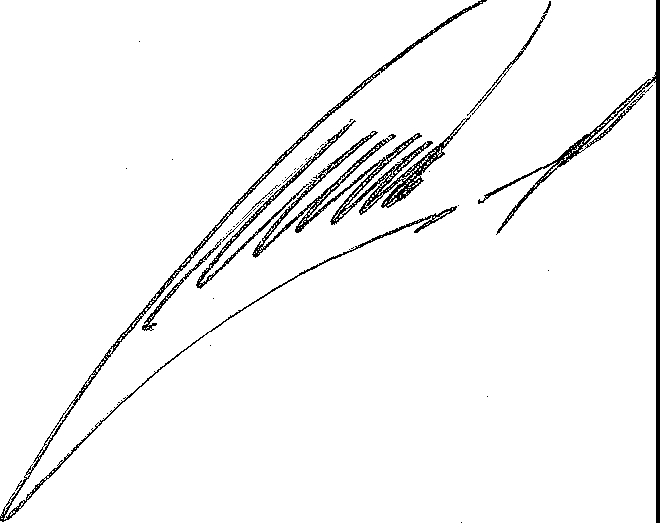 И.А. ДяченкоПриложение № 2к решению городской Ду:м:ы:м:униципального образования город Новороссийскот 	No 		_Приложение № 2к решению городской Ду:м:ы:м:униципального образования город Новороссийскот 26 ноября 2019 года № 480ПЕРЕЧЕНЬглавных администраторов доходов городского бюджета - органов государственной власти Краснодарского края изакрепляемые за ними виды (подвиды) доходов городского бюджета804	Департамент потребительской сферы и1	2	3819		Министерство сельского хозяйства и перерабатывающей промышленности Краснодарского края819	1 16 10123 01 0000 140 Доходы от денежных взысканий (штра-фов), поступающие в счет погашения за­ долженности, образовавшейся до 1 ян­ варя 2020 года, подлежащие зачислению в бюджет муниципального образования по нормативам, действующим до 1 января 2020 года821	Департамент имущественных отношений Краснодарского края821	1 11 05026 04 0000 120 Доходы,	получаемые	в	виде	аренднойплаты за земельные участи, которые рас­ положены в границах городских округов, находятся в федеральной собственности и осуществление полномочий по управле­ нию и распоряжению которыми передано органам государственной власти субъек­ тов Российской Федерации, а также сред­ ства от продажи права на заключение до­ говоров аренды указанных земельных участков821 1 14 06032 04 0000 430 Доходы от продажи земельных участков,которые расположены в границах город­ ских округов, находятся в федеральной собственности и осуществление полномо­ чий по управлению и распоряжению ко­ торыми передано органам государствен­ ной власти субъектов Российской Феде­ рации821 1 16 10123 01 0000 140 Доходы от денежных взысканий (штра-фов), поступающие в счет погашения за­ долженности, образовавшейся до 1 января 2020 года, подлежащие зачислению в бюджет муниципального образования по нормативам, действующим до 1 января 2020 года828	Министерство	здравоохранения Краснодарского края1	2	3828 1 16 10123 01 0000 140 Доходы от денежных взысканий (штра­фов), поступающие в счет погашения за­ долженности, образовавшейся до 1 января 2020 года, подлежащие зачислению в бюджет муниципального образования по нормативам, действующим до 1 января 2020 года830830833833835835Министерство труда и социального развития Краснодарского краяДоходы  от  денежных  взысканий  (штра- 1 16 1О123 О1 0000 140 фов), поступающие в счет погашения за­долженности, образовавшейся до 1 января 2020 года, подлежащие зачислению в бюджет муниципального образования по нормативам, действующим до 1 января 2020 годаДепартамент ветеринарии Краснодар­ ского края1 16 10123 01 0000 140 Доходы от денежных взысканий (штра­фов), поступающие в счет погашения за­ долженности, образовавшейся до 1 января 2020 года, подлежащие зачислению в бюджет муниципального образования по нормативам, действующим до 1 января 2020 годаДепартамент по надзору в строитель­ ной сфере Краснодарского края1 16 1О123 О1 0000 140 Доходы от денежных взысканий (штра­фов), поступающие в счет погашения за­ долженности, образовавшейся до 1 января 2020 года, подлежащие зачислению в бюджет муниципального образования по нормативам, действующим до 1 января 2020 года836836Департамент по обеспечению деятель­ ности мировых судей Краснодарского края1 16 О1053 О1 0000 140 Административные штрафы, установлен­ные  Главой  5 Кодекса  Российской Феде-1	2	3рации об административных правонару­ шениях, за административные правона­ рушения, посягающие на права граждан, налагаемые мировыми судьями, комисси­ ями по делам несовершеннолетних и за­ щите их прав836 1 16 01063 01 0000 140 Административные штрафы, установлен-ные Главой 6 Кодекса Российской Феде­ рации об административных правонару­ шениях, за административные правона­ рушения, посягающие на здоровье, сани­ тарно-эпидемиологическое благополучие населения и общественную нравствен­ ность, налагаемые мировыми судьями, комиссиями по делам несовершеннолет­ них и защите их прав836 1 16 01073 01 0000 140 Административные штрафы, установлен-ные Главой 7 Кодекса Российской Феде­ рации об административных правонару­ шениях, за административные правона­ рушения в области охраны собственности, налагаемые мировыми судьями, комисси­ ями по делам несовершеннолетних и за­ щите их прав836 1 16 01083 010000140 Административные штрафы, установлен-ные Главой 8 Кодекса Российской Феде­ рации об административных правонару­ шениях, за административные правона­ рушения в области охраны окружающей среды и природопользования, налагаемые мировыми судьями, комиссиями по делам несовершеннолетних и защите их прав836 1 16 01093 01 0000 140 Административные штрафы, установлен-ные Главой 9 Кодекса Российской Феде­ рации об административных правонару­ шениях, за административные правона­ рушения в промышленности, строитель­ стве и энергетике, налагаемые мировыми судьями, комиссиями по делам несовер­ шеннолетних и защите их прав836       1 16 01103 01 0000 140  Административные  штрафы, установлен-ные Главой 1О Кодекса Российской Феде­ рации об административных правонару­ шениях,   за   административные правона-1	2	3рушения в сельском хозяйстве, ветерина­ рии и мелиорации земель, налагаемые мировыми судьями, комиссиями по делам несовершеннолетних и защите их прав836 1 16 01113 01 0000 140 Административные штрафы, установлен-ные Главой 11 Кодекса Российской Феде­ рации об административных правонару­ шениях, за административные правона­ рушения на транспорте, налагаемые ми­ ровыми судьями, комиссиями по делам несовершеннолетних и защите их прав836 1 16 01123 01 0000 140 Административные штрафы, установлен-ные Главой 12 Кодекса Российской Феде­ рации об административных правонару­ шениях, за административные правона­ рушения в области дорожного движения, налагаемые мировыми судьями, комисси­ ями по делам несовершеннолетних и за­ щите их прав836 1 16 01133 01 0000 140 Административные штрафы, установлен-ные Главой 13 Кодекса Российской Феде­ рации об административных правонару­ шениях, за административные правона­ рушения в области связи и информации, налагаемые мировыми судьями, комисси­ ями по делам несовершеннолетних и за­ щите их прав836 1 16 01143 01 0000 140 Административные штрафы, установлен-ные Главой 14 Кодекса Российской Феде­ рации об административных правонару­ шениях, за административные правона­ рушения в области предпринимательской деятельности и деятельности саморегули­ руемых организаций, налагаемые миро­ выми судьями, комиссиями по делам несовершеннолетних и защите их прав836       1 16 01153 01 0000 140  Административные  штрафы, установлен-ные Главой 15 Кодекса Российской Феде­ рации об административных правонару­ шениях, за административные правона­ рушения в области финансов, налогов и сборов, страхования, рынка ценных бумаг (за исключением штрафов, указанных в пункте  6  статьи  46  Бюджетного кодекса1	2	3Российской Федерации), налагаемые ми­ ровыми судьями, комиссиями по делам несовершеннолетних и защите их прав836 1 16 01163 01 0000 140 Административные штрафы, установлен-ные Главой 16 Кодекса Российской Феде­ рации об административных правонару­ шениях, за административные правона­ рушения в области таможенного дела (нарушение таможенных правил), налага­ емые мировыми судьями, комиссиями по делам несовершеннолетних и защите их прав836 1 16 О1173 О1 0000 140 Административные штрафы, установлен-ные Главой 17 Кодекса Российской Феде­ рации об административных правонару­ шениях, за административные правона­ рушения, посягающие на институты госу­ дарственной власти, налагаемые мировы­ ми судьями, комиссиями по делам несо­ вершеннолетних и защите их прав836 1 16 01183 01 0000 140 Административные штрафы, установлен-ные Главой 18 Кодекса Российской Феде­ рации об административных правонару­ шениях, за административные правона­ рушения в области защиты государствен­ ной границы Российской Федерации и обеспечения режима пребывания ино­ странных граждан или лиц без граждан­ ства на территории Российской Федера­ ции, налагаемые мировыми судьями, ко­ миссиями по делам несовершеннолетних и защите их прав836 1 16 01193 01 0000 140 Административные штрафы, установлен-ные Главой 19 Кодекса Российской Феде­ рации об административных правонару­ шениях, за административные правона­ рушения против порядка управления, налагаемые мировыми судьями, комисси­ ями по делам несовершеннолетних и за­ щите их прав836       1 16 01203 01 0000 140  Административные  штрафы, установлен-ные Главой 20 Кодекса Российской Феде­ рации об административных правонару­ шениях, за административные правона­ рушения,  посягающие   на общественный1	2	3порядок и общественную безопасность, налагаемые мировыми судьями, комисси­ ями по делам несовершеннолетних и за­ щите их прав840	Государственная жилищная инспекция Краснодарского края840 1 16 10123 01 0000 140 Доходы от денежных взысканий (штра-фов), поступающие в счет погашения за­ долженности, образовавшейся до 1 января 2020 года, подлежащие зачислению в бюджет муниципального образования по нормативам, действующим до 1 января 2020 года854	Министерство природных ресурсов Краснодарского края854 1 16 10123 01 0000 140 Доходы от денежных взысканий (штра-фов), поступающие в счет погашения за­ долженности, образовавшейся до 1 янва­ ря 2020 года, подлежащие зачислению в бюджет муниципального образования по нормативам, действующим до 1 января 2020 годаООО*		Иные доходы местных бюджетов, администрирование,	которых	может осуществляться иными главными администраторами доходов - государственными органами Краснодарского края в пределахих компетенцииООО*        1  16 10123  01 0000  140  Доходы   от   денежных   взысканий (штра-фов), поступающие в счет погашения за­ долженности, образовавшейся до 1 января 2020    года,    подлежащие    зачислению  вбюджет муниципального образования по нормативам, действующим до 1 января 2020 года7Глава муниципального образования город Новороссийск,#/	, ,,/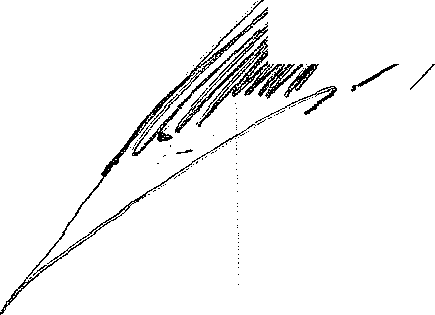 И.А. ДяченкоПриложение № 3к решению городской Думы муниципального образования город Новороссийскот 	№ 		_Приложение № 3к решению городской Думы муниципального образования город Новороссийскот 26 ноября 2019 года № 480Нормативы распределения доходов городского бюджета на 2020 год и на плановый период 2021 и 2022 годовГлава муниципального образования город Новороссийск/И.А. Дяченко//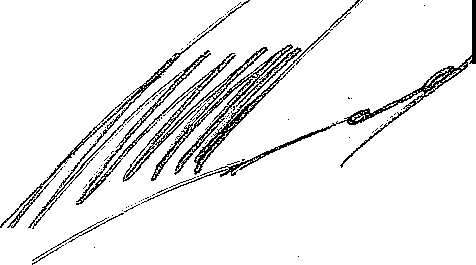 Приложение № 4к решению городской Думы муниципального образования город Новороссийскот 	№	_Приложение № 4к решению городской Думы муниципального образования город Новороссийскот 26 ноября 2019 года № 480ОБЪЕМ ПОСТУПЛЕНИЙдоходов в городской бюджет по кодам видов (подвидов) доходов на 2020 год(тыс.рублей)1 14 02040 04 0000 41О	Доходы  от реализации	имущества,	19 898,0Глава муниципального образования город Новороссийск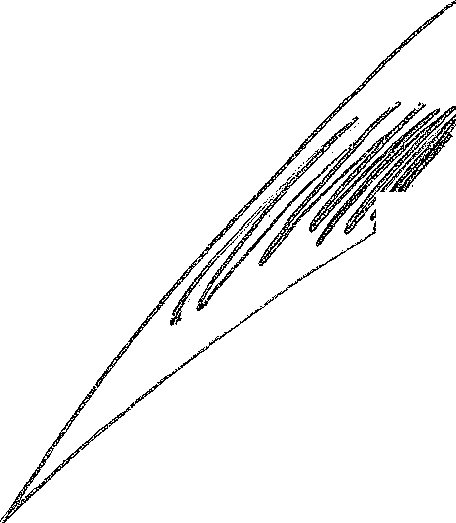 1/ И.А. ДяченкоПриложение № 5к решению городской Думы муниципального образования город Новороссийскот 	№  	Приложение № 5к решению городской Думы муниципального образования город Новороссийскот 26 ноября 2019 года № 480ОБЪЕМ ПОСТУПЛЕНИЙдоходов в городской бюджет по кодам видов (подвидов) доходов на 2021 и 2022ГОДЫ(тыс. рублей)1 00 00000 00 0000 ООО	Налоговые и неналоговыедоходы1 01 01000 00 0000 110	Налог на прибыль1 01 02000 01 0000 110		Налог на доходы физических лиц1 03 02230 01 0000 110	Доходы от уплаты акцизов на1 03 02240 01 0000 110	нефтепродукты,1 03 02250 01 0000 110	производимые на территории1 03 02260 01 0000 110	Российской Федерации,подлежащие распределению в консолидированные бюджеты субъектов Российской Федерации1 05 01000 00 0000 110	Налог, взимаемый в связи сприменением упрощенной системы налогообложения1 05 03000 01 0000 110	Единыйсельскохозяйственный налог 1 05 04010 02 0000 110	Налог, взимаемый в связи сприменением патентной системы налогообложения47 138,0	51 852,01 06 01020 04 0000 110	Налог на имуществофизических лиц, взимаемыйпо ставке, применяемой к	145 000,0 объекту налогообложения,расположенному в границах городских округов1 06 02010 02 1000 110	Налог на имуществоорганизаций1 06 06000 00 0000 11О	Земельный налог1 08 00000 00 0000 ООО	Государственная пошлина1 11 05010 00 0000 120	Доходы, получаемые в видеарендной платы за земельные участки,государственная собственность  на которые неразграничена, а также	128 087,0	135 782,0 средства от продажи права назаключение договоров аренды указанных земельных участков1 11 05020 00 0000 120	Доходы, получаемые в видеарендной платы, а также средства от продажи права на заключение договоров аренды за земли, находящиеся всобственности городских округов (за исключением земельных участков муниципальных бюджетных и автономных учреждений)11 05034 04 0000 120	Доходы от сдачи в арендуимущества, находящегося в оперативном управлении органов управления237 877,0	252 167,Огородских округов и	15 750,0	16 538,0 созданных ими учреждений(за исключением имущества муниципальных бюджетных и автономных учреждений)Российской Федерации1	2	3	402 20000 00 0000 150	Субсидия бюджетамсубъектов Российской Федерации и муниципальных2 02 30000 00 0000 150	Субвенции бюджетамсубъектов Российской Федерации и муниципальных образований2 02 40000 00 0000 150	Иные межбюджетныетрансферты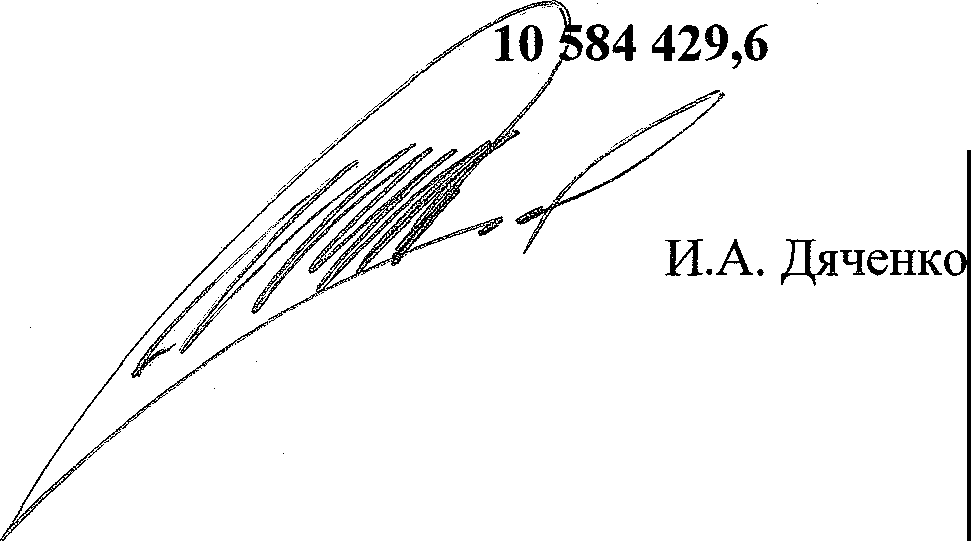 ВСЕГОГлава муниципального образования город НовороссийскПриложение № 6к решению городской Думы муниципального образования город Новороссийскот 	№Приложение № 6к решению городской Думы муниципального образования город Новороссийскот 26 ноября 2019 года № 480БЕЗВОЗМЕЗДНЫЕ ПОСТУПЛЕНИЯиз краевого бюджета в 2020 году(тыс. рублей)Глава муниципального образования город НовороссийскИ.А. Дяченко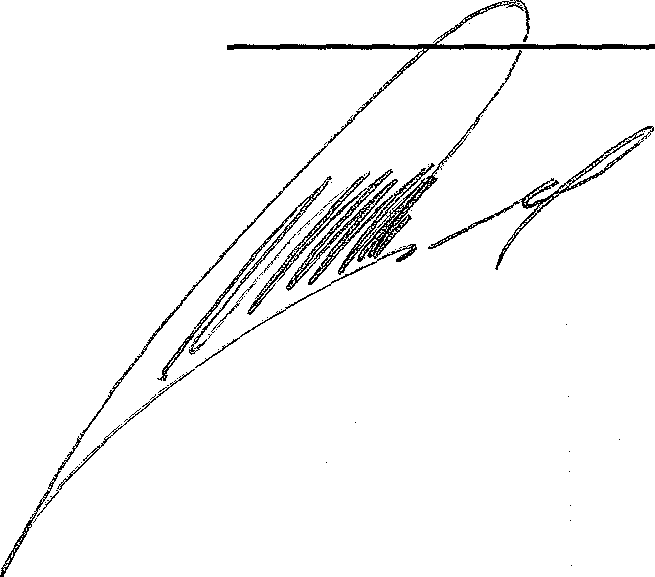 Приложение № 7к решению городской Думы муниципального образования город Новороссийскот 	№Приложение № 7к решению городской Думы муниципального образования город Новороссийскот 26 ноября 2019 года № 480БЕЗВОЗМЕЗДНЫЕ ПОСТУПЛЕНИЯиз краевого бюджета в 2021 и 2022 годах(тыс. рублей)2зГлава муниципального образования город НовороссийскИ.А. Дяченко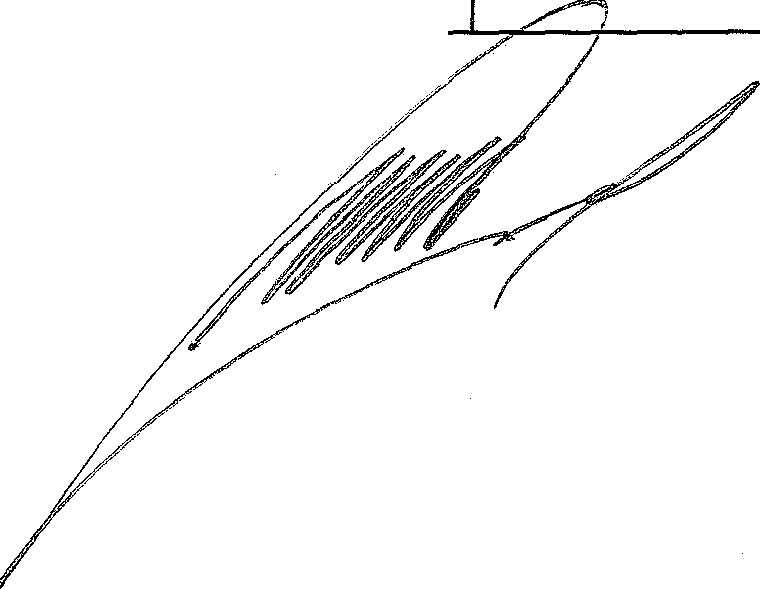 Приложение № 8к решению городской Думы муниципального образования город Новороссийскот 	№  	Приложение № 8к решению городской Думы муниципального образования город Новороссийскот 26 ноября 2019 года № 480РАСПРЕДЕЛЕНИЕ БЮДЖЕТНЫХ АССИГНОВАНИЙпо разделам и подразделам классификации расходов бюджетов на 2020 год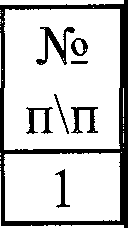 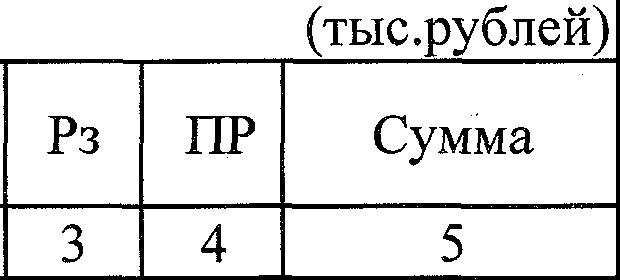 (представительных)	органов	государственной	0103	19 749,5власти	и	представительных муниципальных образованийоргановФункционирование	Правительства	РоссийскойФедерации,	высших	исполнительных	органов	01 государственной	власти	субъектов	Российской04	374 078,72Национальная безопасность и03	00239 506,ОДругие	вопросы	в	области	национальной	0314	108 949,3Другие	вопросы	в	области коммунального хозяйства6.	Охрана окружающей средыжилищно-	050605	104 867,600	686,6Охрана объектов растительного и животного мира и среды их обитания03	686,6спортаОбслуживание	государственного	внутреннего	и	13 муниципального долга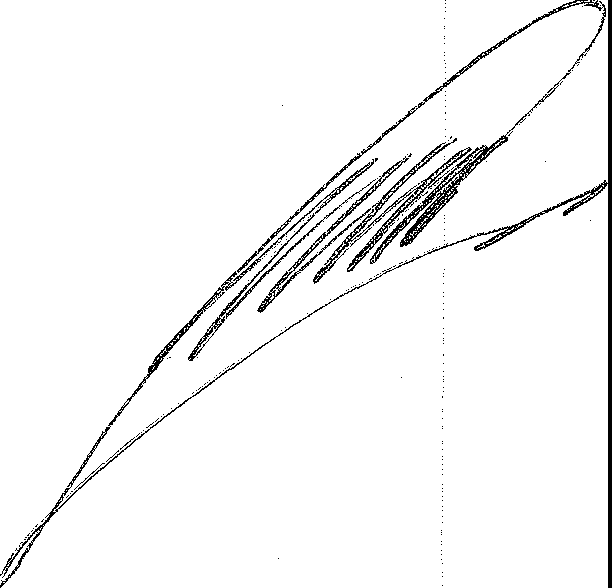 Глава муниципальногообразования  город Новороссийск	И.А. ДяченкоПриложение № 9к решению городской Думы муниципального образования город Новороссийскот 	№  	Приложение № 9к решению городской Думы муниципального образования город Новороссийскот 26 ноября 2019 года № 480РАСПРЕДЕЛЕНИЕ БЮДЖЕТНЫХ АССИГНОВАНИЙпо разделам и подразделам классификации расходов бюджетов на 2021 и 2022 годы(тыс.рублей)Всего расходовв том числе:Общегосударственные вопросыФункционирование		высшего должностного лица субъекта Российской Федерации	и	муниципального образованияФункционирование законодательных (представительных)	органовгосударственной	власти	и  01	03	19 825,0	19 825,0представительных	органов муниципальных образованийФункционирование	Правительства Российской	Федерации,	высшихисполнительных органов государственной  01	04	397 122,9	397 122,9 власти субъектов Российской Федерации,местных администраций Судебная системаОбеспечение деятельности финансовых,налоговых и таможенных органов и органов финансового (финансово- бюджетного) надзораЗащита	населения	и	территории	отДругие	вопросы	в	области	жилищно-  05	05 коммунального хозяйстваОхрана окружающей средыОхрана	объектов	растительного животного мира и среды их обитанияОбразование Дошкольное образование Общее образованиеДополнительное образование128 851,5128 851,5Другие	вопросы	в	области	культуры,  08	04 кинематографии51 915,650 835,4Другие вопросы в области социальной политики10	0614 696,514 696,5муниципального долгаГлава муниципального образования город Новороссийск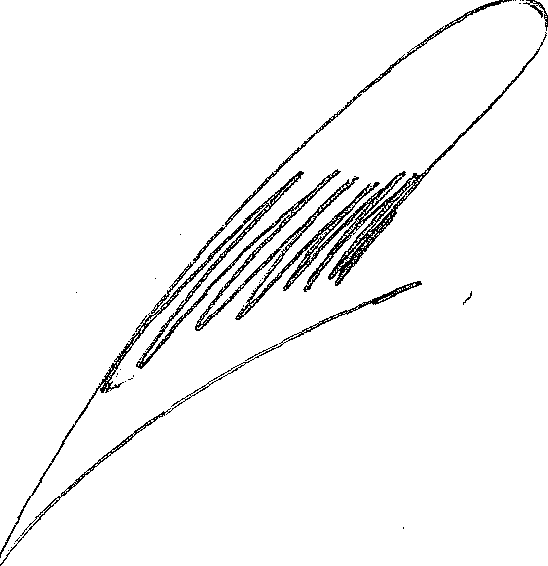 И.А. ДяченкоПриложение № 1Ок решению городской Думы муниципального образования город Новороссийскот 	№  	Приложение № 1Ок решению городской Думы муниципального образования город Новороссийскот 26 ноября 2019 года № 480РАСПРЕДЕЛЕНИЕ БЮДЖЕТНЫХ АССИГНОВАНИЙпо целевым статьям (муниципальным программам  муниципального образования город Новороссийск и непрограммным направлениям деятельности), группам видов расходов классификации расходов бюджетов на 2020 год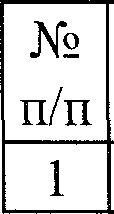 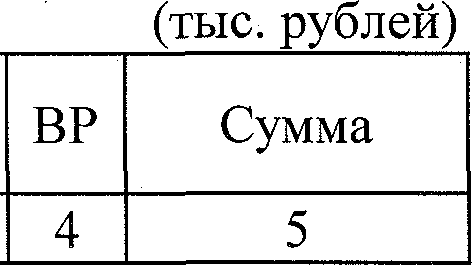 Всего расходовМуниципальная программа "Развитие образования  в  городе Новороссийске"Реализация отдельных мероприятий муниципальной программы "Развитие образования в городе Новороссийске" Развитие дошкольного, общего и дополнительного образования детей Расходы на обеспечение деятельности (оказание услуг) муниципальных учрежденийПредоставление субсидий бюджетным,автономным учреждениям и иным некоммерческим организациям Субсидии бюджетным учреждениям Субсидии автономным учреждениямОбеспечение проведения мероприятий организационной, культурно-массовой и обучающей направленности, организация и проведение слетов, семинаров, общегородских акций9 633 648,3направленности(муниципальных) нуждУчастие в краевых, всероссийских спортивных мероприятиях, слетах, форумах, фестивалях, экспедициях, конференциях, семинарах, олимпиадах и прочих мероприятиях, в том числе: оплата командировочных расходов, проезда участникам и приобретение наградного материалаПредоставление субсидий бюджетным, автономным учреждениям и иным некоммерческим организациям Субсидии бюджетным учреждениям Субсидии автономным учреждениям Решение социально значимых вопросовпо наказам избирателей депутатам городской ДумыПредоставление субсидий бюджетным, автономным учреждениям и иным некоммерческим организациям Субсидии бюджетным учреждениямСубсидии автономным учреждениямРешение социально-значимых вопросов по наказам избирателей депутатамКраснодарского краяПредоставление субсидий бюджетным, автономным учреждениям и иным некоммерческим организациям Субсидии бюджетным учреждениямСубсидии автономным учреждениям1	2	3	4	5Осуществление отдельных государственных полномочий по обеспечению выплаты компенсациичасти родительской  платы за присмотр и	02 1 01 60710	28 132,5уход за детьми, посещающимиорганизации, реализующие общеобразовательную программу ДОШКОЛЬНОГО образованияИные закупки товаров, работ и услуг для обеспечения государственных (муниципальных) нуждСоциальные выплаты гражданам, кроме публичных нормативных социальных выплатОсуществление отдельных государственных полномочий по предоставлению мер социальной поддержки в виде компенсации расходов на оплату жилых помещений, отопления и освещения педагогическим работникам муниципальных образовательных организаций, расположенных на территории Краснодарского края, проживающим и работающим в сельской местности, рабочих поселках (поселках городского типа) Краснодарского краяРасходы на выплаты персоналу казенныхОсуществление государственных полномочий по обеспечению государственных гарантий реализации прав на получение общедоступного и бесплатного образованияРасходы на выплаты персоналу казенныхИные закупки товаров, работ и услуг для обеспечения государственных (муниципальных) нуждПредоставление субсидий бюджетным, автономным учреждениям и иным некоммерческим организациям Субсидии бюджетным учреждениямСубсидии  автономным учреждениям1	2	3	4	5Осуществление государственных полномочий по финансовому обеспечению получения образования в частных ДОШКОЛЬНЫХ и общеобразовательных организациях Субсидии некоммерческим организациям (за исключением государственных (муниципальных) учреждений, государственных корпораций (компаний), публично-правовых компаний)Осуществление отдельных государственных полномочий по материально-техническому обеспечению пунктов проведения экзаменов для государственной итоговой аттестации по образовательным программам основного общего и среднего общего образования и выплате педагогическим работникам, участвующим в проведении указанной государственной итоговой аттестации, компенсации за работу по подготовке и проведению государственной итоговой аттестации по образовательным программам основного общего и среднего общего образованияРасходы на выплаты персоналу казенныхИные закупки товаров, работ и услуг для обеспечения государственных (муниципальных) нуждПредоставление субсидий бюджетным, автономным учреждениям и иным некоммерческим организациям Субсидии бюджетным учреждениямСубсидии автономным учреждениям Муниципальные органы, в том числеРасходы на обеспечение функций муниципальных органов, в том числе органов местного самоуправления Расходы на выплаты персоналу государственных (муниципальных) органов1	2	3	4	5Иные закупки товаров, работ и услуг для обеспечения государственных (муниципальных) нуждУплата налогов, сборов и иных платежей Учреждения обеспечивающие предоставление услуг в сфере образования, централизованные бухгалтерии, прочие образовательные учрежденияРасходы на обеспечение деятельности (оказание услуг) муниципальных учрежденийРасходы на выплаты персоналу казенныхИные закупки товаров, работ и услуг для обеспечения государственных (муниципальных) нуждУплата налогов, сборов и иных платежейМероприятия, связанные со строительством, проведением ремонтных работ, обеспечением безопасности,1	2	3	4	5Субсидии бюджетным и автономным учреждениям, государственным (муниципальным) унитарным предприятиям на осуществление капитальных вложений в объекты капитального строительства государственной (муниципальной) собственности или приобретение объектов недвижимого имущества в государственную (муниципальную) собственностьРеализация мероприятийгосударственной программы Краснодарского края "Развитие образования"Предоставление субсидий бюджетным, автономным учреждениям и иным некоммерческим организациям Субсидии бюджетным учреждениямСубсидии автономным учреждениямМероприятия, направленные на материально-техническую поддержку отрасли ОбразованиеОбеспечение питанием учащихся общеобразовательных организаций (в том числе: питание детей из многодетных семей)Предоставление субсидий бюджетным, автономным учреждениям и иным некоммерческим организациям Субсидии бюджетным учреждениямСубсидии автономным учреждениямОбеспечение питанием в дошкольных образовательных организациях Предоставление субсидий бюджетным, автономным учреждениям и иным некоммерческим организациям Субсидии бюджетным учреждениямСубсидии  автономным учреждениямОбеспечение учащихся общеобразовательных организаций молоком и молочными продуктами1	2	3	4	5Реализация мероприятий государственной программы Краснодарского края "Развитие образования"Субсидии бюджетным учреждениямФедеральный проект "Современная школа"Обновление материально-технической базы для формирования у обучающихся современных технологических и гуманитарных навыковСубсидии  бюджетным учреждениямСофинансирование расходных обязательств, возникающих при выполнении полномочий органов местного самоуправления по вопросам местного значения по организации предоставления общедоступного и бесплатного дошкольного, начального общего, основного общего, среднегообщего  образования по основным	02	1  El S1690	18 679,4автономным учреждениям и иным некоммерческим организациям Субсидии бюджетным учреждениямСубсидии автономным учреждениямРеализация общественно значимых народных проектов в рамках инициативного бюджетированияПроектно-изыскательские и иные подготовительные работы, услуги, сопровождающие строительство, реконструкциюОбеспечение питанием в дошкольных образовательных организациях Субсидии автономным учреждениямПриобретение муниципальными учреждениями недвижимого имуществаБюджетные инвестицииМуниципальная  программа "Социальнаяподдержка отдельных категорий населения   муниципального образованиягород Новороссийск "Социальная поддержка семьи и детей Решение социально-значимых вопросовРешение социально-значимых вопросов по наказам избирателей депутатам городской ДумыПубличные нормативные социальные выплаты гражданам Совершенствование социальной поддержки семьи и детейМероприятия социального обеспечения населенияИные закупки товаров, работ и услуг для обеспечения государственных (муниципальных) нуждСоциальное обеспечение и иные выплаты населениюПубличные нормативные социальные выплаты гражданамСоциальные выплаты гражданам, кроме публичных нормативных социальных выплатшколе, проживающим в муниципальномвыплаты гражданамдетей, оставшихся без попечения родителей, находящихся под опекой (попечительством) или переданных на воспитание в приемные семьи Социальные выплаты гражданам, кроме публичных нормативных социальных выплатОсуществление отдельныхгосударственных полномочий по обеспечению выплаты ежемесячного вознаграждения, причитающегося приемным родителям за оказание услуг по воспитанию приемных детей Социальные выплаты гражданам, кроме публичных нормативных социальных выплатОсуществление отдельных государственных полномочий по предоставлению ежемесячных денежных выплат на содержание детей-сирот и детей, оставшихся без попечения родителей, находящихся под опекой (попечительством) или переданных на патронатное воспитаниеСоциальные выплаты гражданам, кромепубличных  нормативных  социальных	03 1 02 60720 320	1 700,7выплатПриобретение муниципальными учреждениями недвижимого имуществаБюджетные инвестицииОсуществление отдельных государственных полномочий по предоставлению жилых помещений детям-сиротам и детям, оставшимся без попечения родителей, лицам из их числа по договорам найма специализированных жилых помещенийИные закупки товаров, работ и услуг для обеспечения государственных (муниципальных) нуждБюджетные инвестиции Социальная поддержка граждан старшего поколенияМероприятия социального обеспечения населенияПубличные нормативные социальные выплаты гражданамМуниципальный проект "Социализация и комплексная реабилитация инвалидов, в том числе детей-инвалидов в современном обществе"1	2	3	4	5населениявыплаты гражданамнаселениястаршего поколениянаселениявыплаты гражданамгражданам города Новороссийска населениявыплаты гражданам категорий населениявыплаты гражданам населениявыплаты гражданампубличных нормативных социальных выплатСоздание и организация деятельности комиссий по делам несовершеннолетних и защите их правРасходы на выплаты персоналу государственных (муниципальных) органовИные закупки товаров, работ и услуг для обеспечения государственных (муниципальных) нуждМуниципальный проект "Социализация и комплексная реабилитация инвалидов, всовременном обществе"Мероприятия социального обеспечения Публичные нормативные социальныеМуниципальная программа "Организация летнего отдыха, оздоровления и занятости детей и подростков"Реализация отдельных мероприятий муниципальной программы"Организация летнего отдыха,	04 1 00 00000	42901,4оздоровления и занятости детей и подростков"1	2	3	4	5Оздоровление и отдых несовершеннолетних в лагерях различной направленностиРасходы на обеспечение деятельности (оказание услуг) муниципальных учрежденийСубсидии автономным учреждениям Муниципальный проект "Наше время" Иные закупки товаров, работ и услуг дляобеспечения государственных(муниципальных) нуждСубсидии бюджетным учреждениямОздоровительные мероприятия, палаточные оздоровительные лагеря, туристско-краеведческие мероприятияИные закупки товаров, работ и услуг для обеспечения государственных (муниципальных) нуждСтрахование детей из малоимущих семей в пути следования к месту отдыха и обратноИные закупки товаров, работ и услуг для обеспечения государственных (муниципальных) нуждОрганизация и участие в фестивалях, конкурсах,экскурсиях,проведение мероприятий массового характера с привлечением учащихся образовательных учрежденийИные закупки товаров, работ и услуг для обеспечения государственных (муниципальных) нуждОсуществление отдельных государственных полномочий Краснодарского края по обеспечению отдыха детей в каникулярное время в профильных лагерях, организованных муниципальными общеобразовательными организациями Краснодарского края1	2	3	4	5Иные закупки товаров, работ и услуг для обеспечения государственных (муниципальных) нуждПолезная занятость в летний период Трудовая занятость подростковРасходы на выплаты персоналу казенныхучреждений1Мероприятия, направленные на материально-техническую поддержкуПодвоз детей и подростков к морю и местам оздоровленияИные закупки товаров, работ и услуг для обеспечения государственных (муниципальных) нуждОсуществление отдельных государственных полномочий по организации подвоза детей-сирот и детей, оставшихся без попечения родителей, находящихся под опекой (попечительством), в приемных или патронатных семьях (в том числе кровных детей) к месту отдыха и обратноИные закупки товаров, работ и услуг для обеспечения государственных (муниципальных) нуждРеализация мероприятий государственной программы Краснодарского края "Дети Кубани"Субсидии автономным учреждениямМуниципальная программа"Обеспечение безопасности населения в городе Новороссийске"Подпрограмма "Мероприятия по предупреждению и ликвидации чрезвычайных ситуаций, стихийных бедствий и их последствий"Реализация отдельных мероприятий,направленных   на предупреждение и	09 1 01 00000	25 79 1,1ликвидацию ЧСРасходы на обеспечение деятельности(оказание  услуг) муниципальных	09 1 01 00590	21 15 ,Оорганизаций1	2	3	4	5Расходы на выплаты персоналу казенных учрежденийИные закупки товаров, работ и услуг для обеспечения государственных (муниципальных) нуждУплата налогов, сборов и иных платежей Реализация мер, направленных на предупреждение населения о возникновении чрезвычайных ситуацийИные закупки товаров, работ и услуг для обеспечения государственных (муниципальных) нуждСоздание финансового резерва для предупреждения и ликвидации чрезвычайной ситуацииИные закупки товаров, работ и услуг для обеспечения государственных (муниципальных) нуждСоздание финансового резерва по мобилизационной готовностиИные закупки товаров, работ и услуг для обеспечения государственных (муниципальных) нуждМероприятия по предупреждению нераспространения новой короновирусной инфекцииИные закупки товаров, работ и услуг для обеспечения государственных (муниципальных) нуждСовершенствование системы управления, оповещения и связи гражданскойобеспечения государственныхКраснодарского края по формированию и утверждению списков граждан, лишившихся жилого помещения в результате чрезвычайной ситуацииучрежденийРасходы на выплаты персоналу казенных  09 1 01 62600 110	66 оОбеспечение деятельности МБУ "Служба  09 1 02 00000	37 429 6Расходы на обеспечение деятельности(оказание услуг) муниципальных	09 1 02 00590	29 050 оорганизацийСубсидии бюджетным учреждениям	09 1 02 00590 610	29 050 оМероприятия по предупреждению и ликвидации чрезвычайных ситуаций,стихийных  бедствий и их последствий, в	09 1 02 10540	8 379 6том числе выполняемые в рамках специальных решенийИные закупки товаров, работ и услуг дляобеспечения  государственных	09 1 02 10540 240	2 500,О(муниципальных) нуждСубсидии бюджетным учреждениям	09 1 02 10540 610	5 879,6Обеспечение  деятельности МБОУ ДПО	1 880,0"Курсы гражданской обороны"Расходы на обеспечение деятельности(оказание услуг) муниципальных	09 1 03 00590	1 880,0учрежденийСубсидии бюджетным учреждениям	09 1 03 00590 610	1 880,0Подпрограмма "Пожарная безопасность	09 3 00 00000	60 051,5Реализация отдельных мероприятий,направленных на пожарную	09 3 01 00000	4 753,0безопасность населения1	2	3	4	5Поддержка общественной организации	09 3 01 10310	1 804 ОСубсидии некоммерческим организациям (за исключением государственных (муниципальных) учреждений, государственных корпораций (компаний), публично-правовых компаний)Создание постов мониторинга  лесов в	опожароопасный периодСубсидии бюджетным учреждениям	09 3 01 10320 610	2949 оОбеспечение деятельности МБУ "Пожарная охрана"Расходы на обеспечение деятельности(оказания  услуг) муниципальных	09 3 02 00590	55 298 5учрежденийСубсидии бюджетным учреждениям	09 3 02 00590 610	55 298 5Подпрограмма "Комплексное обеспечение безопасности жизнедеятельности населения" (Безопасный город)"Обеспечение безопасности жизнедеятельности населения Расходы на обеспечение деятельности(оказание услуг) муниципальных	09 4 01 00590	49 859 оучрежденийСубсидии бюджетным учреждениям	09 4 01 00590 610	49 859 оСовершенствование системы управления, оповещения и связи гражданской обороны и защиты населения от чрезвычайных ситуацийСубсидии бюджетным учреждениям	09 4 01 10570 610	4 292 оСоздание и функционирование муниципальной диспетчерской ГЛОНАСС включая обеспечение бесперебойной работы ПО PikasСубсидии бюджетным учреждениям	09 4 01 10610 610	2 466 оВнедрение подсистемы "Активный	09 4 01 10710	700 оСубсидии бюджетным учреждениям	09 4 01 10710 610	700 оФункционирование АПК "Тайфун"	09 4 01 10720	213 3Субсидии бюджетным учреждениям	09 4 01 10720 610	213 31	2	3	4	5Модернизация муниципальной системы видеонаблюдения, в том числепроектирование, ремонт и прокладка линий воле, установка и подключение камер видеонаблюденияСубсидии бюджетным учреждениям Подпрограмма "Укрепление правопорядка,профилактика правонарушений среди населения"Мероприятия по укреплению правопорядка,профилактике правонарушений, усилению борьбы с преступностьюИные закупки товаров, работ и услуг для09	4	01	1075009	4	01	10750	61009	6	00	0000009	6	00	095609 496 О9 496 О28 266 О52810обеспечения государственных	09	6	00	09560	240 (муниципальных) нуждУплата налогов, сборов и иных платежей	09	6	00	09560	850 Повышение эффективности мер,направленных на обеспечениеобщественной безопасности,  укрепление	09	6	О1	00000 правопорядка и профилактикиправонарушений Мероприятия по укреплению527,,7101 ,327 738,Оправопорядка,профилактикеправонарушений, усилению борьбы с преступностьюСубсидии некоммерческим организациям (за исключением государственных (муниципальных) учреждений, государственных корпораций (компаний), публично-правовых компаний)Подпрограмма "Профилактика терроризма среди населения" Мероприятия по профилактике терроризмаИные закупки товаров, работ и услуг для обеспечения государственных (муниципальных) нуждМуниципальная программа "Развитиеотрасли "Культура" в городе Новороссийске"Кадры отрасли "Культура"09	6	01	0956009	6	01	09560	63027 738,0!27 73 ,О1'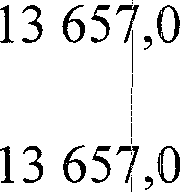 13 6517,0483 25; ,6167,61	2	3	4	5Стимулирование работников  дворцов	10 1 03 00000	167,6культурыОрганизация библиотечного обслуживания населения, комплектование и обеспечение сохранности библиотечных фондов библиотек поселений, межпоселенческих библиотек и библиотек городского округаСубсидии бюджетным учреждениям Оказание автотранспортных услуг Обеспечение эффективного функционирования учреждений культурыДругие мероприятия в области культурыСубсидии бюджетным учреждениямРазвитие народного творчества и организация досуга населения Организация и проведение городскихОбеспечение организации проведенияИные закупки товаров, работ и услуг для обеспечения государственных (муниципальных) нуждПубличные нормативные выплаты гражданам несоциального характера Предоставление субсидий бюджетным, автономным учреждениям и иным некоммерческим организациям Субсидии бюджетным учреждениямСубсидии автономным учреждениям Организация и проведениеОбеспечение организации проведенияИные закупки товаров, работ и услуг для обеспечения государственных (муниципальных) нуждСубсидии автономным учреждениям Создание модельных муниципальных1	2	3	4	5Обеспечение эффективного функционирования учреждений культурыРасходы на обеспечение деятельности оказания услуг муниципальных учрежденийСубсидии бюджетным учреждениямОбеспечение стимулирования отдельным категориям работников муниципальных учрежденийСубсидии бюджетным учреждениям Кадровое обеспечение отраслиСубсидии бюджетным учреждениям Организация и проведение работ поСубсидии бюджетным учреждениям Мероприятия по созданию и развитиюСубсидии бюджетным учреждениямРешение социально значимых вопросов по наказам избирателей депутатам городской ДумыСубсидии бюджетным учреждениям Обеспечение пополнения библиотечногоМероприятия по созданию и развитиюСубсидии бюджетным учреждениям Обеспечение пополнения библиотечногоМероприятия по созданию и развитиюСубсидии бюджетным учреждениям Ремонт и реконструкция памятниковусловий для организации досуга и активного отдыха населения на территории парковОсуществление муниципальными учреждениями капитального ремонтаСубсидии автономным учреждениямРеализация мероприятий по организации досуга населения, благоустройства и озеленения парков и скверов, создание на них условий для проведения культурно- массовых и развлекательных мероприятийСубсидии автономным учреждениямОбеспечение деятельности казенных, бюджетных и автономных учрежденийОбеспечение эффективного функционирования учреждений культурыРасходы на обеспечение функций муниципальных органов, в том числе территориальных органов1	2	3	4	5Расходы на выплаты персоналу государственных (муниципальных) органовИные закупки товаров, работ и услуг для обеспечения государственных (муниципальных) нуждУ плата налогов, сборов и иных платежей Расходы на обеспечение деятельности (оказание услуг) муниципальных учрежденийРасходы на выплаты персоналу казенныхИные закупки товаров, работ и услуг для обеспечения государственных (муниципальных) нуждПредоставление субсидий бюджетным, автономным учреждениям и иным некоммерческим организациям Субсидии бюджетным учреждениямСубсидии автономным учреждениямУ плата налогов, сборов и иных платежей Обеспечение стимулирования отельным категориям работников муниципальных учрежденийПредоставление субсидий бюджетным, автономным учреждениям и иным некоммерческим организациям Субсидии бюджетным учреждениямСубсидии автономным учреждениямПриобретение муниципальными учреждениями движимого имуществаСубсидии бюджетным учреждениямОсуществление муниципальными учреждениями капитального ремонтаПредоставление субсидий бюджетным, автономным учреждениям и иным некоммерческим организациям Субсидии бюджетным учреждениямСубсидии автономным учреждениям Кадровое обеспечение отрасли1	2	3	4	5Предоставление субсидий бюджетным, автономным учреждениям и иным некоммерческим организациям Субсидии бюджетным учреждениямСубсидии автономным учреждениям Организация и проведение работ поПредоставление субсидий бюджетным, автономным учреждениям и иным некоммерческим организациям Субсидии бюджетным учреждениямСубсидии  автономным учреждениямРешение социально значимых вопросов по наказам избирателей депутатам городской ДумыИные закупки товаров, работ и услуг для обеспечения государственных (муниципальных) нуждПредоставление субсидий бюджетным, автономным учреждениям и иным некоммерческим организациям Субсидии бюджетным учреждениямСубсидии автономным учреждениям Реализация мероприятий муниципальной программы в сфере образования Обеспечение эффективного функционирования учрежденийдополнительного образования детей в области культурыРасходы на обеспечение деятельности (оказание услуг) муниципальных учрежденийПредоставление субсидий бюджетным, автономным учреждениям и иным некоммерческим организациям Субсидии бюджетным учреждениямСубсидии автономным учреждениямОбеспечение стимулирования отдельным категориям работников муниципальных учреждений1	2	3	4	5Предоставление субсидий бюджетным, автономным учреждениям и иным некоммерческим организациям Субсидии бюджетным учреждениямСубсидии автономным учреждениямКадровое обеспечение сферы культуры и искусстваСубсидии бюджетным учреждениям Мероприятия по пожарной безопасностиСубсидии бюджетным учреждениямРешение социально значимых вопросов по наказам избирателей депутатам городской ДумыПредоставление субсидий бюджетным, автономным учреждениям и иным некоммерческим организациям Субсидии бюджетным учреждениямСубсидии  автономным учреждениямОсуществление отдельных государственных полномочий по предоставлению мер социальной поддержки в виде компенсации расходов на оплату жилых помещений, отопленияи  освещения педагогическим работникам	10 Ш	01 60820	22,3муниципальных образовательныхучреждений, расположенных на территории Краснодарского края, проживающим и работающим в сельской местности, рабочих поселках (посёлках городского типа)Субсидии бюджетным учреждениямМуниципальная программа "Гармонизация межнациональныхотношений и развитие национальных культур в муниципальном образовании город Новороссийск"Расходы на мероприятия муниципальнойМероприятия муниципальной программы Мероприятия по укреплению1	2	3	4	5Предоставление субсидий бюджетным, автономным учреждениям и иным некоммерческим организациям Субсидии бюджетным учреждениямСубсидии автономным учреждениямМуниципальная программа "Развитие физической культуры и спорта в муниципальном образовании город Новороссийск"Реализация отдельных мероприятийСодержание учреждений спортивной направленности муниципального образования город НовороссийскРазвитие физической культуры и спорта на территории муниципального образования город Новороссийск Расходы на выплаты персоналу казенныхИные закупки товаров, работ и услуг для обеспечения государственных (муниципальных) нуждПредоставление субсидий бюджетным, автономным учреждениям и иным некоммерческим организациям Субсидии бюджетным учреждениямСубсидии автономным учреждениямРешение социально значимых вопросов по наказам избирателей депутатам городской ДумыПредоставление субсидий бюджетным, автономным учреждениям и иным некоммерческим организациям Субсидии бюджетным учреждениямСубсидии автономным учреждениям1	2	3	4	5Осуществление отдельных государственных полномочий по предоставлению социальной поддержки отдельным категориям работников муниципальных физкультурно- спортивных организаций, осуществляющих подготовку спортивного резерва и муниципальных образовательных учреждений дополнительного образования детейРасходы на выплаты персоналу казенныхПредоставление субсидий бюджетным, автономным учреждениям и иным некоммерческим организациям Субсидии бюджетным учреждениямСубсидии автономным учреждениямСтипендиальная поддержка лучших спортсменов муниципального образования город НовороссийскЕжемесячная стипендия главы муниципального образования город НовороссийскСтипендииМероприятия, направленные на материально-техническую поддержку1	2	3	4	5Расходы на обеспечение деятельности (оказание услуг) муниципальных учрежденийПредоставление субсидий бюджетным, автономным учреждениям и иным некоммерческим организациям Субсидии бюджетным учреждениямСубсидии автономным учреждениям Мероприятия по пожарной безопасности Иные закупки товаров, работ и услуг для обеспечения государственных (муниципальных) нуждПредоставление субсидий бюджетным, автономным учреждениям и иным некоммерческим организациям Субсидии бюджетным учреждениямСубсидии автономным учреждениямРазвитие футбола на территории муниципального образования город НовороссийскРазвитие и поддержка спортивных команд по игровым видам спортаСубсидии юридическим лицам (кроме некоммерческих организаций), индивидуальным предпринимателям, физическим лицам - производителям товаров,работ,услугРазвитие базовых (опорных) видов спорта, культивируемых в муниципальном образовании город НовороссийскУкрепление спортивной материально- технической базы города, ремонт реконструкция спортивных объектов и спортивных сооруженийРеализация мероприятий по развитию базовых (опорных) видов спортаИные закупки товаров, работ и услуг для обеспечения государственных (муниципальных) нужд1	2	3	4	5Предоставление субсидий бюджетным, автономным учреждениям и иным некоммерческим организациям Субсидии бюджетным учреждениямСубсидии автономным учреждениямМуниципальная программа "Формирование инвестиционной привлекательности муниципального образования город Новороссийск" Расходы на мероприятия муниципальной программы "Формирование инвестиционно-привлекательного имиджа муниципального образования город Новороссийск"Расходы на формирование инвестиционной привлекательности муниципального образования город НовороссийскИные закупки товаров, работ и услуг для обеспечения государственных (муниципальных) нуждМуниципальная программа "Молодежь Новороссийска"Обеспечение деятельности муниципальных учреждений отрасли "Молодежная политика"Обеспечение эффективного функционирования системы по работе с молодежьюРасходы на обеспечение функций муниципальных органов, в том числе органов местного самоуправленияРасходы на выплаты персоналу государственных (муниципальных) органовИные закупки товаров, работ и услуг для обеспечения государственных (муниципальных) нуждРасходы на обеспечение деятельности (оказание услуг) муниципальных учрежденийРасходы на выплаты персоналу казенных1	2	3	4	5Иные закупки товаров, работ и услуг для обеспечения государственных (муниципальных) нуждСубсидии бюджетным учреждениям Уплата налогов, сборов и иных платежейРешение социально-значимых вопросов по наказам депутатам городской ДумыИные закупки товаров, работ и услуг для обеспечения государственных (муниципальных) нуждОбеспечение реализации других мероприятий муниципальной программы "Молодежь Новороссийска"Расходы на реализацию мероприятий, проведение конкурсов, фестивалейИные закупки товаров, работ и услуг для обеспечения государственных (муниципальных) нуждСоциальное обеспечение и иные выплаты населениюСтипендии Премии и гра' нтыМуниципальный проект "Организация муниципальной смены "Я лидер"Расходы на обеспечение условий работы координаторов,реализациюмероприятийСубсидии автономным учреждениям Муниципальная программа "Поддержканекоммерческих организаций исодействие развитию гражданскогообщества"Реализация мероприятий муниципальной программы нподдержка некоммерческих организаций и содействие развитию гражданского общества"Поддержка социально ориентированных некоммерческих организаций, осуществляющих деятельность по социальной поддержке и защите гражданосуществляющих деятельность по социальной поддержке и защите гражданСубсидии некоммерческим организациям (за исключением государственных (муниципальных) учреждений, государственных корпораций (компаний), публично-правовых компаний)Поддержка социально ориентированных некоммерческих организаций, осуществляющих деятельность в области патриотического,духовно-нравственного воспитания гражданПоддержка социально ориентированных некоммерческих организаций, осуществляющих деятельность в области патриотического,духовно-нравственного воспитания гражданСубсидии некоммерческим организациям (за исключением государственных (муниципальных) учреждений, государственных корпораций (компаний), публично-правовых компаний)Поддержка социально ориентированных некоммерческих организаций,осуществляющих деятельностькультурно-просветительской направленности в области социальной адаптации и реабилитации гражданПоддержка социально ориентированных некоммерческих организаций, осуществляющих деятельность культурно-просветительской направленности в области социальной адаптации и реабилитации граждан16  1 03 00000	658,016 1 03 10300	658,0государственных корпорацийпо наказам избирателей депутатам городской ДумыРешение социально значимых вопросов по наказам избирателей депутатам городской ДумыСубсидии некоммерческим организациям(за исключением государственных (муниципальных) учреждений, государственных корпораций (компаний), публично-правовых компаний)Муниципальная программа "Жилище" Отдельные мероприятия муниципальнойСоциальные выплаты молодым семьям с ребенком (детьми) на цели оплаты части стоимости жилья при получении ипотечного жилищного кредита на приобретение (строительство) жильяСоциальные выплаты гражданам, кроме публичных нормативных социальных выплатРеализация мероприятий по обеспечению жильём молодых семей Социальные выплаты гражданам, кроме публичных нормативных социальныхвыплатСоздание условий для развития массового строительства жилья, в том числе стандартного жильяСоздание условий для жилищного строительства в целях финансового обеспечения (возмещения) затрат (частизатрат) юридических  лиц в связи с	22 2 00 Sl 130	14 000,0выполнением работ, оказанием услуг по завершению строительства проблемных объектов высокой степени готовностиюридическим лицам Муниципальная программа "Информирование населения черезсредства массовой информации о	о	30 252,9деятельности органов местногосамоуправления муниципального образования город Новороссийск"Подпрограмма 11Освещение деятельности администрации, городской Думы и муниципального образования по средствам телевизионного и радиовещания, печатных изданий, Интернет-ресурсов"Поддержка и развитие телерадиовещания, печатных средств массовой информации и книгоиздания, обеспечение информирования граждан о деятельности органов местного самоуправления, городской Думы, о социально-политических событиях в городе НовороссийскеСубсидии автономным учреждениямОсвещение деятельности Администрации муниципального образования город Новороссийск, предприятий и организаций города1	2	3	4	5Иные закупки товаров, работ и услуг для обеспечения государственных (муниципальных) нуждВыпуск печатных изданийИные закупки товаров, работ и услуг для обеспечения государственных (муниципальных) нуждРеализация мероприятий телерадиовещанияРасходы на обеспечение деятельности (оказание услуг) муниципальных учрежденийСубсидии автономным учреждениямМуниципальная программа "Развитие13 транспортной системы муниципального образования город Новороссийск" Расходы на обеспечение функций муниципальных органов, в том числе органов местного самоуправленияРасходы на выплаты персоналу государственных (муниципальных) органовИные закупки товаров, работ и услуг для обеспечения государственных (муниципальных) нуждРасходы на выплаты персоналу казенныхРасходы на выплаты персоналу казенных учрежденийИные закупки товаров, работ и услуг для обеспечения государственных (муниципальных) нуждОрганизация транспортного обслуживанияРасходы на организацию транспортного обслуживания населенияИные закупки товаров, работ и услуг для обеспечения государственных (муниципальных) нужд1	2	3	4	5Субсидии юридическим лицам (кроме некоммерческих организаций), индивидуальным предпринимателям, физическим лицам - производителям товаров,работ,услугРеализация общественно значимых народных проектов в рамках инициативного бюджетирования Приобретение движимого имущества Иные закупки товаров, работ и услуг для обеспечения государственных (муниципальных) нуждРасходы на организацию транспортногоСубсидии юридическим лицам (кроме некоммерческих организаций), индивидуальным предпринимателям, физическим лицам - производителям товаров,работ, услугМуниципальный проект "Организация системы льготного проезда для пенсионеров и школьников"Расходы на организацию транспортногоИные закупки товаров, работ и услуг для обеспечения государственных (муниципальных) нуждМуниципальный проект "Организацияплатного парковочного пространства" Расходы на организацию транспортногоИные закупки товаров, работ и услуг для обеспечения государственных (муниципальных) нуждУплата налогов, сборов и иных платежейПовышение безопасности дорожного Расходы на повышение безопасностипо наказам избирателей депутатовКраснодарского краяИные закупки товаров, работ и услуг для обеспечения государственных (муниципальных) нуждКапитальный ремонт и ремонт автомобильных дорог общего пользования местного значенияИные закупки товаров, работ и услуг для обеспечения государственных (муниципальных) нуждФедеральный проект "Дорожная сеть"Финансовое обеспечение дорожной деятельности в рамках реализации национального проекта "Безопасные и качественные  автомобильные дороги"1	2	3	4	5Иные закупки товаров, работ и услуг для обеспечения государственных (муниципальных) нуждУстойчивое развитие сельских территорийМероприятия по развитию сельских территорий, содержание автомобильных дорог муниципального значения, включая проектные работыИные закупки товаров, работ и услуг для обеспечения государственных (муниципальных) нуждРешение социально значимых вопросов по наказам избирателей депутатам городской ДумыИные закупки товаров, работ и услуг для обеспечения государственных (муниципальных) нуждМуниципальная программа "Патриотическое воспитание детей, юношества, молодежи, граждан города Новороссийска"Реализация программы в областиРазработка,приобретение,издание печатной продукции, раздаточных материалов, наглядной агитации по формированию патриотического воспитанияМероприятия по патриотическому воспитанию детей, юношества, молодежи и граждан городаИные закупки товаров, работ и услуг для обеспечения государственных (муниципальных) нуждРеализация программы в областиРазработка,приобретение,издание печатной продукции, раздаточныхматериалов,  наглядной агитации по	26 3 01 00000	17 084,5формированию патриотического воспитания1	2	3	4	5Мероприятия по патриотическому воспитанию детей, юношества, молодежи и граждан городаИные закупки товаров, работ и услуг для обеспечения государственных (муниципальных) нуждСубсидии автономным учреждениям Реализация программы в области образованияРазработка,приобретение,издание печатной продукции, раздаточных материалов, наглядной агитации пообеспечения  государственных ( муниципальных) нуждРеализация программы в области физической культуры и спортаОрганизация и проведение спортивных мероприятий, награждение участников городских спортивных мероприятий, фестивалейМероприятия по патриотическому воспитанию детей, юношества, молодежи и граждан города Предоставление субсидий бюджетным, автономным учреждениям и иным некоммерческим организациям Субсидии бюджетным учреждениям Субсидии автономным учреждениямМуниципальная программа "Доступная Реализация программы в областиОбеспечение доступности для маломобильных групп населения в области образованияРеализация мероприятий ,,Доступная среда"1	2	3	1	4	1	5Субсидии  бюджетным  учреждениям	27 1 01 10874 610	581,2Реализация государственной программыРоссийской Федерации "Доступная	27 1 01 L0270	2990,4среда" (софинансирование)Субсидии бюджетным учреждениям	27 1 01 L0270 610	2990,4Реализация программы в области национальной экономики Софинансирование мероприятийгосударственной программы среда""Доступная   27 4 00 S1050	3 120,7Иные закупки товаров, работ и услуг для обеспечения государственных (муниципальных) нуждМуниципальная программа "Переселение граждан из аварийногожилищного фонда на территории муниципального образования город Новороссийск"Программные мероприятия по переселению граждан из аварийного жилищного фонда на территории муниципального образования город НовороссийскОбеспечение мероприятий по переселению граждан из аварийного жилищного фондаБюджетные   инвестиции Муниципальная программа "Поддержкамалого и среднего предпринимательствав муниципальном образовании город Новороссийск"Развитие кредитно-финансовых механизмов поддержки субъектов малого и среднего предпринимательства и малых форм хозяйствования в агропромышленном комплексеПрочие мероприятия по поддержке малого и среднего предпринимательстваИные закупки товаров, работ и услуг для обеспечения государственных (муниципальных) нужд27 4 00 S1050 240	3 120,71сельскохозяйственных производителейгосударственных полномочий по	34 1 00 60090	2 195,0обеспечения государственных (муниципальных) нуждМуниципальная программа "Комплексное развитие городского18 хозяйства на территории муниципального образования город Новороссийск"Подпрограмма "Жилищное хозяйство" Содержание объектов казны, принятых кИные закупки товаров, работ и услуг для обеспечения государственных (муниципальных) нуждКоммунальное хозяйство1	2	3	4	5Обеспечение муниципальными учреждениями капитального ремонтаИные закупки товаров, работ и услуг для обеспечения государственных( муниципальных) нуждРешение социально значимых вопросов по наказам избирателей депутатам городской ДумыИные закупки товаров, работ и услуг для обеспечения государственных (муниципальных) нуждПодпрограмма "Благоустройство" Уличное освещениеИные закупки товаров, работ и услуг для обеспечения государственных (муниципальных) нуждСубсидии бюджетным учреждениям ОзеленениеИные закупки товаров, работ и услуг дляобеспечения государственных (муниципальных) нужд Организация и содержание мест захороненияИные закупки товаров, работ и услуг для обеспечения государственных (муниципальных) нуждСубсидии бюджетным учреждениямПрочие мероприятия по благоустройству городских округов и поселенийИные закупки товаров, работ и услуг для обеспечения государственных (муниципальных) нуждСубсидии бюджетным учреждениямРешение социально значимых вопросов по наказам избирателей депутатам городской ДумыИные закупки товаров, работ и услуг для обеспечения государственных (муниципальных) нуждСубсидии бюджетным учреждениям1	2	3	4	5Решение социально-значимых вопросовпо наказам избирателей депутатов	36	3	00	60050	2 100,0 Законодательного СобранияКраснодарского краяИные закупки товаров, работ и услуг для обеспечения государственных (муниципальных) нуждМероприятий федеральной целевой программы "Увековечение памяти погибших при защите Отечества на 2019- 2024 годы"Иные закупки товаров, работ и услуг для обеспечения государственных (муниципальных) нуждСанитарные работы по озеленениюПрочие мероприятия по благоустройству городских округов и поселенийСубсидии бюджетным учреждениямМуниципальный проект "Комплексное благоустройство зеленых зон муниципального образования г.Новороссийск" ОзеленениеСубсидии бюджетным учреждениямРеализация общественно значимых народных проектов в рамках инициативного бюджетированияПрочие мероприятия по благоустройству городских округов и поселенийИные закупки товаров, работ и услуг для обеспечения государственных (муниципальных) нуждПодпрограмма "Дорожное хозяйство"Содержание автомобильных дорог муниципального значения, включая проектные работыИные закупки товаров, работ и услуг для обеспечения государственных (муниципальных) нуждПрочие программные мероприятия1	2	3	4	5Расходы на обеспечение функций муниципальных органов, в том числе территориальных органовРасходы на выплаты персоналу государственных (муниципальных) органовИные закупки товаров, работ и услуг для обеспечения государственных (муниципальных) нуждРасходы на обеспечение деятельности (оказание услуг) муниципальных учрежденийРасходы на выплаты персоналу казенныхИные закупки товаров, работ и услуг для обеспечения государственных (муниципальных) нуждУплата налогов, сборов и иных платежейОсуществление регионального государственного жилищного надзора и лицензионного контроляРасходы на выплаты персоналу государственных (муниципальных) органовОхрана окружающей средыМероприятия по охране окружающей средыИные закупки товаров, работ и услуг для обеспечения государственных (муниципальных) нуждПредупреждение и ликвидация болезней животных и их лечениеОсуществление государственных полномочий по предупреждению и ликвидации болезней животных, их лечению, защите населения от болезней,общих  для  человека  и  животных, в части	36 7 00 61650	2 750,3регулирования численности безнадзорных животных на территории муниципального образования Краснодарского края1	2	3	4	5Устойчивое развитие сельских территорийПрочие мероприятия по благоустройству городских округов и поселенийИные закупки товаров, работ и услуг для обеспечения государственных (муниципальных) нуждУплата налогов, сборов и иных платежей Мероприятия по развитию сельских территорий, коммунальное хозяйство Иные закупки товаров, работ и услуг для обеспечения государственных(муниципальных) нуждРешение социально значимых вопросов по наказам избирателей депутатам городской ДумыИные закупки товаров, работ и услуг для обеспечения государственных (муниципальных) нуждРешение социально-значимых вопросов по наказам избирателей депутатовКраснодарского краяИные закупки товаров, работ и услуг для обеспечения государственных (муниципальных) нуждМуниципальная программа "Формирование современной городской среды на территории муниципального образования город Новороссийск" Мероприятия по благоустройству дворовых и общественных территорий Федеральный проект "Формирование комфортной городской среды"Реализация программы формирования современной городской средыИные закупки товаров, работ и услуг для обеспечения государственных (муниципальных) нуждРеализация общественно значимых народных проектов в рамках инициативного бюджетирования1	2	3	4	5Благоустройство дворовых и общественных территорий муниципального образования город НовороссийскИные закупки товаров, работ и услуг для обеспечения государственных (муниципальных) нуждМуниципальная программа "Строительство, реконструкция и капитальный ремонт объектов инженерной инфраструктуры, социальной сферы в муниципальном образовании город Новороссийск"Обеспечение устойчивой работы объектов водоснабжения и водоотведения муниципального образованияРазвитие водоснабжения населённыхИные закупки товаров, работ и услуг для обеспечения государственных (муниципальных) нуждБюджетные инвестицииРазвитие водоснабжения населенныхБюджетные инвестиции Обеспечение инженерной инфраструктурой объектов1	2	3	4	5Строительство и реконструкция автомобильных дорог муниципального значения, включая проектно- изыскательские работыБюджетные инвестицииСтроительство и реконструкция объектов социального и производственного комплексов, в том числе объектов общегражданского назначения, жилья, инфраструктурыБюджетные инвестицииСоздание условий для массового отдыха и организации обустройства мест массового отдыха  в границах туристского кластера «Абрау-Утриш»Бюджетные инвестиции Реализация общественно значимых народных проектов в рамкахинициативного бюджетированияОсуществление муниципальными учреждениями капитального ремонтаИные закупки товаров, работ и услуг для обеспечения государственных (муниципальных) нуждСтроительство и капитальный ремонт объектов социальной сферыдля организации оказания медицинской помощи в соответствии с территориальной программой государственных гарантий бесплатного оказания гражданам медицинской помощиБюджетные инвестицииСубсидия на развитие общественной инфраструктуры муниципального значенияБюджетные инвестицииСтроительство малобюджетных спортивных залов шаговой доступностиБюджетные инвестиции Строительство центров единоборств Бюджетные инвестицииУправление реализацией муниципальнойРасходы на обеспечение функций муниципальных органов, в том числе органов местного самоуправленияРасходы на выплаты персоналу государственных (муниципальных) органовИные закупки товаров, работ и услуг для обеспечения государственных (муниципальных) нуждРасходы на обеспечение деятельности (оказание услуг) муниципальных учрежденийРасходы на выплаты персоналу казенныхИные закупки товаров, работ и услуг для обеспечения государственных (муниципальных) нуждСубсидии бюджетным учреждениям Уплата налогов, сборов и иных платежей1	2	3	4	5Муниципальная программа "Управление муниципальными финансами''Организация бюджетного процессаОбслуживание внутреннего государственного и муниципального долгаОбслуживание муниципального долга Мероприятия по обеспечению деятельности финансового управлениямуниципального образованияРасходы на обеспечение функций муниципальных органов, в том числе органов местного самоуправленияРасходы на выплаты персоналу государственных (муниципальных) органовИные закупки товаров, работ и услуг для обеспечения государственных (муниципальных) нуждУплата налогов, сборов и иных платежей Муниципальная  программа "Эффективное  муниципальное управление в муниципальном образовании город Новороссийск"Реализация мероприятий муниципальной подпрограммы "Создание условий для организации эффективного муниципального управления"Мероприятия по обеспечению деятельности главы муниципального образованияРасходы на обеспечение функций муниципальных органов, в том числе органов местного самоуправления Расходы на выплаты персоналугосударственных (муниципальных) органовСоздание условий для организации эффективного муниципального управления администрации муниципального образования город Новороссийск1	2	3	4	5Расходы на обеспечение функций муниципальных органов, в том числе органов местного самоуправленияРасходы на выплаты персоналу государственных (муниципальных) органовИные закупки товаров, работ и услуг для обеспечения государственных (муниципальных) нуждУплата налогов, сборов и иных платежей Поощрение победителей конкурса "Лучший муниципальный служащий и работник муниципального учреждения"Иные закупки товаров, работ и услуг для обеспечения государственных (муниципальных) нуждМероприятия в рамках проведения городского управленческого конкурса на территории муниципального образования город Новороссийск "Лидеры Новороссийска"Иные закупки товаров, работ и услуг для обеспечения государственных (муниципальных) нуждМероприятия в рамках мероприятия муниципального конкурса "Бережливый Новороссийск"Иные закупки товаров, работ и услуг для обеспечения государственных (муниципальных) нуждОказание муниципальных услуг по вопросам закупок в муниципальном образовании город НовороссийскРасходы на обеспечение деятельности (оказание услуг) муниципальных учрежденийСубсидии бюджетным учреждениям Финансовое обеспечениеРезервный фонд администрации муниципального образования город Новороссийск1	2	3	4	5учрежденийместного самоуправленияучреждениймобилизационной готовности экономики мобилизационной готовности экономикисамоуправления муниципального образования город Новороссийск1	2	3	4	5Расходы на обеспечение деятельности (оказание услуг) муниципальных учрежденийРасходы на выплаты персоналу казенныхучрежденийИные закупки товаров, работ и услуг для обеспечения государственных (муниципальных) нуждУплата налогов, сборов и иных платежей Реализация мероприятий на развитие территориального общественногосамоуправления  муниципальногообразования город НовороссийскПубличные нормативные выплаты гражданам несоциального характера Решение социально значимых вопросов по наказам избирателей депутатам городской ДумыИные закупки товаров, работ и услуг для обеспечения государственных (муниципальных) нуждРасходы на развитие территориального общественного самоуправления муниципального образования город НовороссийскИные закупки товаров, работ и услуг для обеспечения государственных (муниципальных) нуждОсуществление отдельных государственных полномочий Краснодарского краяСоздание и организация деятельностиИные закупки товаров, работ и услуг для обеспечения государственных (муниципальных) нуждОсуществление отдельных государственных полномочий поведению  учета граждан отдельных	42 1 10 60870	640,6категорий в качестве нуждающихся в жилых помещениях1	2	3	4	5Расходы на выплаты персоналу государственных (муниципальных) органовИные закупки товаров, работ и услуг для обеспечения государственных (муниципальных) нуждСоздание и организация деятельности по опеке и попечительствуРасходы на выплаты персоналу государственных (муниципальных) органовИные закупки товаров, работ и услуг для обеспечения государственных (муниципальных) нуждОсуществление государственных полномочий по организации оздоровления и отдыха детейРасходы на выплаты персоналу государственных (муниципальных) органовИные закупки товаров, работ и услуг для обеспечения государственных (муниципальных) нуждОсуществление государственных полномочий по поддержке сельскохозяйственного производства Расходы на выплаты персоналу государственных (муниципальных) органовИные закупки товаров, работ и услуг для обеспечения государственныхситуации, и осуществлению контроля за использованием детьми сиротами, оставшимися без попечения родителей, лицами из числа детей-сирот и детей, оставшихся без попечения родителей, предоставленных им жилых помещений специализированного жилищного фонда Расходы на выплаты персоналу государственных (муниципальных) органовИные закупки товаров, работ и услуг для обеспечения государственных (муниципальных) нуждОсуществление отдельного государственного полномочия Краснодарского края по установлению регулируемых тарифов на перевозки пассажиров и багажа автомобильным и городским наземным электрическим транспортом по муниципальным маршрутам регулируемых перевозок в границах муниципального образованияРасходы на выплаты персоналу государственных (муниципальных) органовИные закупки товаров, работ и услуг для обеспечения государственных (муниципальных) нуждРеализация мероприятий муниципальной подпрограммы "Формирование и содержание архива в муниципальном образовании город Новороссийск"Мероприятия по укреплению материально-технической базы архива в муниципальном образовании город Новороссийск1	2	3	4	5Осуществление расходов по ремонту и укреплению материально-технической базы архиваИные закупки товаров, работ и услуг для обеспечения государственных (муниципальных) нуждМуниципальная программа "Управление муниципальным имуществом" Муниципальное имуществоРасходы на выплату персоналу в целях обеспечения выполнения функций муниципальными органами, казенными учреждениями, органами управленияУплата налогов, сборов и иных платежей Мероприятия в рамках управления имуществом муниципального образованияПриобретение муниципальными учреждениями недвижимого имуществаБюджетные инвестиции Содержание и обслуживание казны муниципального образованияИные закупки товаров, работ и услуг для обеспечения государственных( муниципальных)  нужд Исполнение судебных актов Мероприятия по землеустройству и землепользованию1	2	3	4	5Мероприятия по землеустройству и землепользованию, проведению оценки рыночной стоимости объектов муниципальной собственности, изготовлению технических и кадастровых паспортовИные закупки товаров, работ и услуг для обеспечения государственных (муниципальных) нуждПрограммный комплекс "Геоинформационная платформа землепользования и застройки"Иные закупки товаров, работ и услуг для обеспечения государственных (муниципальных) нуждМуниципальный проект "Повышение эффективности использования муниципального имущества"Мероприятия по землеустройству и землепользованию, проведению оценки рыночной стоимости объектов муниципальной собственности,1	2	3	4	5землеустроительной документациитерритории24 энергетической эффективности в муниципальном образовании город Новороссийск"Муниципальный проект "Модернизация уличного освещения на основе энергосервисного контракта"Энергосбережение и повышение энергетической эффективностиИные закупки товаров, работ и услуг для обеспечения государственных (муниципальных) нуждОбеспечение деятельности городской Думы муниципального образования Председатель представительного органамуниципального образованияРасходы на обеспечение функций муниципальных органов, в том числе органов местного самоуправленияРасходы на выплаты персоналу государственных (муниципальных) органовГородская Дума муниципальногоРасходы на обеспечение функций муниципальных органов, в том числе органов местного самоуправленияРасходы на выплаты персоналу государственных (муниципальных) органов1	2	3	4	5Иные закупки товаров, работ и услуг для обеспечения государственных (муниципальных) нуждУ плата налогов, сборов и иных платежейОбеспечение деятельности контрольно-26 счетной палаты муниципального образованияСоздание условий для организации деятельности руководителя контрольно- счетной палаты муниципального образования и его заместителиРасходы на обеспечение функций муниципальных органов, в том числе органов местного самоуправления Расходы на выплаты персоналу государственных (муниципальных) органовОбеспечение деятельности муниципальных органов контрольно- счетной палаты муниципального образованияРасходы на обеспечение функций муниципальных органов, в том числе органов местного самоуправленияРасходы на выплаты персоналу государственных (муниципальных) органовИные закупки товаров, работ и услуг для обеспечения государственных (муниципальных) нуждУ плата налогов, сборов и иных платежей Обеспечение деятельности избирательной комиссииЧлены избирательной комиссии Расходы на обеспечение функций муниципальных органов, в том числеорганов местного самоуправленияРасходы на выплаты персоналу государственных (муниципальных) органовПроведение выборов депутатов городской ДумыПроведение выборов1	2	3	4	5государственных полномочийобразованияМероприятия по предупреждению ивыполняемых в рамках специальных vешенийИные закупки товаров, работ и услуг дляобеспечения  государственных	99 9 00 10540 240	6 285,9(муниципальных) нужд1	2	3	4	5Оказание финансовой помощи в целях предупреждения банкротства и (или) восстановления платежеспособностиСубсидии юридическим лицам (кроме некоммерческих организаций), индивидуальным предпринимателям, физическим лицам - производителям товаров,работ,услугСубвенции на проведение Всероссийской переписи населения 2020 годаИные закупки товаров, работ и услуг для обеспечения государственных (муниципальных) нужд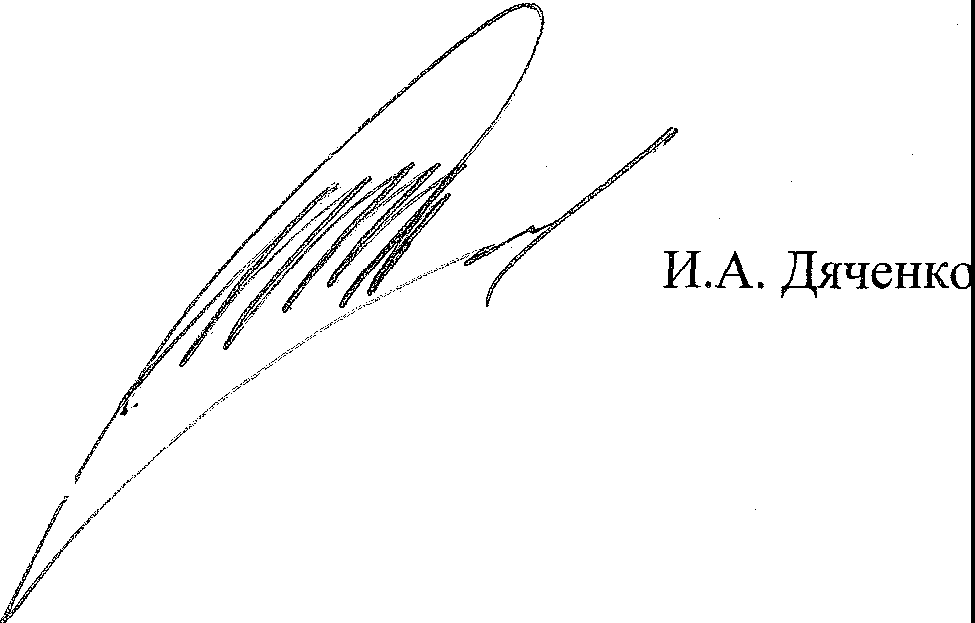 Глава муниципального образования город НовороссийскПриложение № 11к решению городской Думы муниципального образования город Новороссийскот 	№  	Приложение № 11к решению городской Думы муниципального образования город Новороссийскот 26 ноября 2019 года № 480РАСПРЕДЕЛЕНИЕ БЮДЖЕТНЫХ АССИГНОВАНИЙпо целевым статьям (муниципальным программам муниципального образования город Новороссийск и непрограммным направлениям деятельности), группам видов расходов классификации расходов бюджетов на 2021 и 2022 годытыс.рублейВсего расходов:Муниципальная программа1		"Развитие образования в городе Новороссийске"Реализация отдельных мероприятий муниципальной программы "Развитие образования в городе Новороссийске"Развитие дошкольного, общего и дополнительного образования детей Расходы на обеспечение деятельности (оказаниеучрежденийil112	111	2	3	4	5	6Предоставление субсидий бюджетным, автономным учреждениям и иным некоммерческим организациямСубсидии бюджетным учреждениям Субсидии автономным учреждениямОбеспечение проведения мероприятий организационной, культурно- массовой и обучающей направленности,  организация и проведение слетов, семинаров, общегородских акцийИные закупки товаров, работ и услуг для обеспечения государственных (муниципальных) нуждКадры отрасли Образование СтипендииПроведение мероприятий казачьей направленности Иные закупки товаров, работ и услуг для обеспечения государственных (муниципальных) нуждУчастие в краевых, всероссийских спортивных мероприятиях,слетах, форумах, фестивалях, экспедициях, конференциях, семинарах, олимпиадах ипрочих мероприятиях, в том числе: оплата командировочных расходов, проезда участникам и приобретение наградного материала\02  1  01	01380	2 04 '   ,9	2 045,9учреждениям и иным некоммерческим организациямСубсидии бюджетным учреждениям Субсидии автономным учреждениямОсуществление отдельных государственных полномочий по обеспечению выплаты компенсации части родительской платы за присмотр и уход за детьми, посещающими организации, реализующие общеобразовательную программу дошкольного образованияИные закупки товаров, работ и услуг для обеспечения государственных (муниципальных) нуждСоциальные выплаты гражданам, кроме публичных нормативных социальных выплатОсуществление отдельных государственных полномочий по предоставлению мер социальной поддержки в виде компенсации расходов на оплату жилых помещений, отопления и освещения педагогическим работникам муниципальных образовательных организаций, расположенных на территории Краснодарского края, проживающим и работающим в сельской02   1 01   60710	320	27 665,5	27 665,502   1 01   60820	5 542,8	5 764,1персоналу казенных учреждений Осуществление государственныхполномочий по обеспечениюгосударственных гарантий реализации прав на получение общедоступного и бесплатного образованияРасходы на выплаты персоналу казенных учрежденийИные закупки товаров, работ и услуг для обеспечения государственных (муниципальных) нуждПредоставление субсидий бюджетным, автономным учреждениям и иным некоммерческим организациямСубсидии бюджетным учреждениям Субсидии автономнымОсуществление государственных полномочий по финансовому обеспечению получениядошкольных и общеобразовательных организацияхСубсидии некоммерческим организациям (за исключением государственных (муниципальных) учреждений,1	2	3	4	5	6государственных корпораций (компаний), публично-правовых компаний)Осуществление отдельных государственных полномочий по материально- техническому обеспечению пунктов проведения экзаменов для государственной итоговойаттестации по	02  1  01	62500	8 358,1	8 358,1 образовательнымпрограммам основного общего и среднего общего образования и выплате педагогическим работникам, участвующим в проведении указанной государственной итоговой аттестации, компенсации за работу по подготовке и проведению государственной итоговой аттестации по образовательным программам основного общего и среднего общего образования Предоставление субсидий бюджетным, автономным учреждениям и иным некоммерческим организациямСубсидии бюджетным учреждениям Субсидии автономным учреждениямМуниципальные органы, в том числе территориальные органыРасходы на обеспечение функций муниципальных органов, в том числе органов местного самоуправления1	2Расходы на выплаты персоналу государственных (муниципальных) органовИные закупки товаров, работ и услуг для обеспечения государственных (муниципальных) нуждУплата налогов, сборов и иных платежей Учреждения обеспечивающие предоставление услуг в сфере образования, централизованные бухгалтерии,прочие образовательные учрежденияРасходы на обеспечение деятельности (оказание услуг) муниципальных учрежденийРасходы на выплаты персоналу казенных учрежденийИные закупки товаров, работ и услуг для обеспечения государственных (муниципальных) нуждУплата налогов, сборов и иных платежей Мероприятия, связанные со строительством, проведением ремонтных работ,обеспечением безопасности, подготовкой к отопительному сезонуОбеспечение антитеррористической и пожарной безопасности02  1  03	00590	82 136,4	82 136,4(монтаж, обслуживание и	02  1  04	01270	101 531,5	101 531,5 ремонт: АУПС, аварийногоосвещения, пожарного оборудования,дверей,учреждениям и иным некоммерческим организациямСубсидии бюджетным учреждениям Субсидии автономным учреждениямПодготовка организаций к отопительному сезону,регуляторовПредоставление субсидий бюджетным, автономным учреждениям и иным некоммерческим организациямСубсидии бюджетным Субсидии автономнымПроектно- изыскательские и иные подготовительныеработы, услуги, сопровождающие строительство, реконструкциюСубсидии бюджетным и автономным учреждениям, государственным (муниципальным)унитарным предприятиям на  02  1  04  01310	460	29 704,1	47 034,5осуществление капитальных вложений в объекты капитального строительства государственнойинновационное развитие Краснодарского краяСубсидии бюджетным и автономным учреждениям, государственным (муниципальным) унитарным предприятиям на осуществление капитальных вложений в объектыкапитального строительства государственной (муниципальной) собственности или приобретение объектов недвижимого имущества в государственную (муниципальную) собственностьОсуществление муниципальными организациями капитальногоремонта, подключение к	02  1  04	09020	67 957,4	67 957,4сетям НЭСК, техническая инвентаризация объектов, проведение экспертизыПредоставление субсидий бюджетным, автономным учреждениям и иным некоммерческим организациямСубсидии бюджетнымСубсидии автономным учреждениям1	2	3	4	5	6Мероприятия, направленные на материально-техническуюподдержку отрасли ОбразованиеОбеспечение питанием учащихся общеобразовательных02  1  05	00000	391 125,9	135 798,1организаций (в том числе: питание детей из многодетных семей)Предоставление субсидий бюджетным, автономным учреждениям и иным некоммерческим организациямСубсидии бюджетным учреждениям Субсидии автономным учреждениямОбеспечение питанием в дошкольных образовательныхПредоставление субсидий бюджетным, автономным учреждениям и иным некоммерческим организациямСубсидии бюджетным учреждениям Субсидии автономным учреждениям Обеспечение учащихся общеобразовательныхорганизаций молоком и молочными продуктамиПредоставление субсидий бюджетным, автономным учреждениям и иным некоммерческим организациямСубсидии бюджетным учреждениям02  1  05	01300	47 704,0	47 704,01	2	3	4	5	6Субсидии автономным	02  1  05	01330	620	3 838,3	3 838,3 учреждениямПоддержание санитарно-эпидемиологического	02  1  05	01350	29 789,5	29 789,5 благополучия организацийИные закупки товаров, работ и услуг для обеспечениягосударственных (муниципальных) нуждПредоставление субсидий бюджетным, автономным02   1 05   01350	240	100,0	100,0учреждениям и иным	02   1 05   01350	600	29 689,5	29 689,5 некоммерческиморганизациямСубсидии бюджетным	02   1 05  01350	610	25 402,0	25 402,0 учреждениямСубсидии автономным	02  1  05	01350	620	4 287,5	4 287,5 учреждениямМатериально-техническое, информационное и прочее сопровождение организаций отрасли,укреплениематериально-техническойбазы образовательных организаций,проведение мероприятий патриотической направленностиИные закупки товаров, работ и услуг для обеспечения02  1  05	013606 788,26 788,2государственных (муниципальных) нуждПредоставление субсидий бюджетным, автономным учреждениям и иным некоммерческим организациямСубсидии бюджетным учреждениям Субсидии автономным учреждениям02  1  05	01360	240	797,5	797,5учреждениям и иным некоммерческим организациямСубсидии бюджетным учреждениям Субсидии автономным учреждениямРеализация мероприятий государственной программы Краснодарского края "Развитие образования"Иные закупки товаров, работ и услуг для обеспечения государственных (муниципальных) нуждФедеральный проект "Современная школа" Обновление материально- технической базы для формирования у обучающихся современных технологических и гуманитарных навыковСубсидии бюджетным учреждениямРеализация общественно значимых народных02  1  El	51690	610	1 199,0	0,0проектов в рамках	02   1 ИБ  00000	3 363,4	1 363,4 инициативногобюджетирования1	2Проектно-изыскательские и иные подготовительные работы, услуги, сопровождающие строительство, реконструкциюСубсидии бюджетным и автономным учреждениям, государственным (муниципальным) унитарным предприятиям на осуществление капитальных вложений в объекты капитального строительства государственной (муниципальной) собственности или приобретение объектов недвижимого имущества в государственную (муниципальную) собственностьОбеспечение питанием вДОШКОЛЬНЫХобразовательных организациях Субсидии автономнымучреждениямМуниципальная программа "Организация летнегоотдыха, оздоровления и занятости детей и подростков"Реализация отдельных мероприятий муниципальной программы "Организация летнего отдыха, оздоровления и занятости детей и подростков"Оздоровление и отдых несовершеннолетних в лагерях различной направленности02  1  ИБ  01310	460	2 000,0	0,01	2Расходы на обеспечение деятельности (оказание услуг) муниципальных учрежденийСубсидии автономным учреждениямПроект "Наше время"Иные закупки товаров, работ и услуг для обеспечения государственных (муниципальных) нуждОздоровительные мероприятия, палаточные оздоровительные лагеря, туристско-краеведческие мероприятияИные закупки товаров, работ и услуг для обеспечения государственных (муниципальных) нуждСтрахование детей из малоимущих семей в пути следования к месту отдыха и обратноИные закупки товаров, работ и услуг для обеспечения государственных (муниципальных) нуждОрганизация и участие в фестивалях,конкурсах, экскурсиях,проведение04  1  01	10413	30,0	30,004  1  01	10413	240	30,0	30,0мероприятий массового	04   1  01   10415	411,2	311,1 характера с привлечениемучащихся образовательных учрежденийИные закупки товаров, работ и услуг для обеспечениягосударственных (муниципальных) нуждОсуществление отдельных государственных полномочий Краснодарского края по обеспечению отдыха04  1  01	10415	240	411,2	311,104   1 01   63110	10 354,6	10 354,61	2	3	4	5	6детей в каникулярное время в профильных лагерях, организованных муниципальнымиИные закупки товаров, работ и услуг для обеспечения(муниципальных) нуждПолезная занятость в летний периодТрудовая занятость подростковРасходы на выплаты персоналу казенных учрежденийМероприятия, направленныена материально-техническую  04 1  03	00000	9 810,5	9 810,5 поддержкуПодвоз детей и подростков к морю и местам оздоровленияИные закупки товаров, работи услуг для обеспечения государственных (муниципальных) нуждОсуществление отдельных государственных полномочий по организации подвоза детей-сирот и детей, оставшихся без попечения родителей, находящихся под опекой (попечительством), в приемных или патронатных семьях (в том числе кровных детей) к месту отдыха и обратноИные закупки товаров, работ и услуг для обеспечения государственных (муниципальных) нуждРеализация мероприятийгосударственной программы	04   1 03  S0590	9 341,1	9 341,1 Краснодарского края "ДетиКубани"1	2Субсидии автономным учреждениям Муниципальная программа"Обеспечение безопасностинаселения в городе Новороссийске"Подпрограмма "Мероприятия по предупреждению и ликвидации чрезвычайных сиrуаций, стихийных бедствий и их последствий"Реализация отдельных мероприятий, направленных на предупреждение и ликвидацию ЧСРасходы на обеспечение деятельности (оказание услуг) муниципальных организацийРасходы на выплаты персоналу казенных учрежденийИные закупки товаров, работ и услуг для обеспечения государственных (муниципальных) нуждУплата налогов, сборов и иных платежей Реализация мер, направленных напредупреждение населения о возникновении чрезвычайных ситуацийИные закупки товаров, работ и услуг для обеспечения государственных (муниципальных) нуждСоздание финансового резерва для предупреждения09  1  00	00000	57 929,0	57 929,009  1  01	00000	25 180,0	25 180,009  1  01	00590	21 985,0	21 985,0и ликвидации чрезвычайной	09  1  01	10330	1 000,0	1 000,0 ситуации1	2Иные закупки товаров, работ и услуг для обеспечения государственных (муниципальных) нуждСоздание финансового резерва по мобилизационной готовностиИные закупки товаров, работ и услуг для обеспечения государственных (муниципальных) нуждПриобретение аппаратно- программного комплекса для организации сеансовудаленной видеосвязи с	09  1  01	10390	0,0	0,0 целью нераспространенияновой короновирусной инфекции (COVID-19)Иные закупки товаров, работ и услуг для обеспечениягосударственных (муниципальных) нуждСовершенствование системы управления, оповещения и связи гражданской обороны и защиты населения от чрезвычайных ситуацийИные закупки товаров, работ и услуг для обеспечения государственных (муниципальных) нуждНаращивание материально технической базы пунктов временного размещенияИные закупки товаров, работ и услуг для обеспечения государственных (муниципальных) нуждОсуществление отдельных государственных полномочий Краснодарского края по формированию и09   1 01  10390	240	0,0	0,0персоналу казенных учреждений Осуществление отдельных государственныхполномочий Краснодарскогокрая по формированию и утверждению списков граждан Российской Федерации, пострадавших в результате чрезвычайных ситуаций регионального и межмуниципального характера на территории Краснодарского края, и членов семей граждан Российской Федерации, погибших (умерших) в результате этих чрезвычайных ситуацийРасходы на выплаты персоналу казенных учрежденийОбеспечение деятельности МБУ "Служба спасения" Расходы на обеспечениедеятельности (оказаниеуслуг) муниципальных организацийСубсидии бюджетным учреждениямУвеличение материально- технической базы МБУ "Служба спасения"Субсидии бюджетным учреждениямОбеспечение деятельности МБОУ ДПО "Курсы гражданской обороны"1	2	3	4	5	6Расходы на обеспечение деятельности (оказаниеучрежденийСубсидии бюджетным учреждениям Подпрограмма "ПожарнаяРеализация отдельных мероприятий, направленных на пожарную безопасность населенияПоддержка общественной организации ДПД Субсидии некоммерческим организациям (за исключением государственных(муниципальных)	09   3  01   10310	630	1 804,0	1 804,0 учреждений,государственных корпораций (компаний), публично-правовых компаний)Создание ПОСТОВ мониторинга лесов в пожароопасный периодСубсидии бюджетным учреждениямОбеспечение деятельности МБУ "Пожарная охрана" Расходы на обеспечение деятельности (оказания услуг) муниципальных учрежденийСубсидии бюджетным учреждениям Подпрограмма "Комплексное обеспечениебезопасности	09  4  00	00000	67 399,0	67 399,0 жизнедеятельностинаселения" (Безопасный город)"услуг) муниципальныхучреждениямдиспетчерской ГЛОНАСС включая обеспечение бесперебойной работы ПО PikasСубсидии бюджетным учреждениям Внедрение подсистемы "Активный гражданин" Субсидии бюджетным учреждениямФункционирование АПК "Тайфун"Субсидии бюджетным учреждениям Модернизация муниципальной системы видеонаблюдения, в том числе проектирование, ремонт и прокладка линийволе, установка иподключение камер видеонаблюденияСубсидии бюджетным	09  4  01	10750	610	6 592,0	6 592,0учреждениямправонарушении среди населения"Подпрограмма   11Укрепление правопорядка,профилактика правонарушений среди населения"Мероприятия по укреплению09  6  00	00000	4 128,0	4 128,0правопорядка,  профилактике  09 6	00 правонарушений, усилениюборьбы с преступностьюИные закупки товаров, работ и услуг для обеспечения государственных (муниципальных) нуждУплата налогов, сборов и иных платежейПовышение эффективности мер, направленных на обеспечение общественной безопасности,укрепление правопорядка и профилактики правонарушенийМероприятия по укреплению правопорядка,профилактике правонарушений, усилению борьбы с преступностьюСубсидии некоммерческим организациям (за исключением государственных(муниципальных)учреждений, государственных корпораций (компаний), публично-правовых компаний)Подпрограмма "Профилактика терроризма среди населения 1109   6 01   09560	630	27 738,0	27 738,009  7  00	00000	13 907,0	13 907,01	2Подпрограмма "Профилактика терроризма среди населения"Мероприятия по профилактике терроризмаИные закупки товаров, работ и услуг для обеспечения государственных (муниципальных) нуждМуниципальная программа "Развитие отрасли"Культура" в городеНовороссийске"Кадры отрасли "Культура"Стимулирование работников дворцов культурыОрганизация библиотечного обслуживания населения, комплектование и обеспечение сохранности библиотечных фондов библиотек поселений, межпоселенческих библиотек и библиотек городского округаСубсидии бюджетным учреждениямОснащение образовательных организаций в сфере культуры музыкальными инструментами, оборудованием и учебными материалами в рамках реализации регионального проекта "Культурная среда"Оснащение образовательных организаций в сфере культуры музыкальными инструментами, оборудованием и учебными материалами в рамках реализации регионального проекта "Культурная среда"10  1  Al	L5190	0,0	4 052,01	2	3	4	5	6Субсидии бюджетным Оказание автотранспортныхОбеспечение эффективного функционирования учреждений культурыДругие мероприятия вСубсидии бюджетным учреждениямРазвитие народного творчества и организация досуга населенияОрганизация и проведение городских мероприятийОбеспечение организации проведения городских мероприятийИные закупки товаров, работ и услуг для обеспечения(муниципальных) нужд Предоставление субсидий бюджетным, автономнымучреждениям и инымнекоммерческим организациямСубсидии автономнымОрганизация и проведение общественных мероприятий Обеспечение организации проведения городских мероприятийИные закупки товаров, работ и услуг для обеспечения государственных (муниципальных) нуждСубсидии автономнымСоздание модельных муниципальных библиотекучреждениямучреждениям отрасли "Культура" учреждениямучреждениямучреждениям библиотечного фондаучреждениям библиотечного фондабиблиотек(приобретение мебели)1	2Субсидии бюджетным учреждениям Содержание парков и скверовМероприятия, направленныена создание условий для организации досуга и активного отдыха населения на территории парков Приобретение муниципальными учреждениями движимого имуществаСубсидии бюджетным и автономным учреждениям, государственным (муниципальным) унитарным предприятиям на осуществление капитальных вложений в объекты10   7 03   09010	12 100,0	12 100,Окапитального строительства	10   7 03   09010	460	12 100,0	12 100,О государственной(муниципальной) собственности или приобретение объектов недвижимого имущества в государственную (муниципальную) собственностьРеализация мероприятий по организации досуга населения,благоустройства и озеленения парков и скверов, создание на них условий для проведения культурно-массовых и развлекательных мероприятийСубсидии автономным учреждениямпроведением ремонтных работ на территории парков и скверовСтроительство и реконструкция объектов социального ипроизводственного комплексов, в том числе объектов общегражданского назначения, жилья, инфраструктурыСубсидии бюджетным и автономным учреждениям, государственным (муниципальным) унитарным предприятиям на осуществление капитальных вложений в объектыкапитального строительства	10  7  04	11580	460	40 000,0	40 000,0(муниципальной) собственности или приобретение объектов недвижимого имущества в государственную (муниципальную) собственностьОбеспечение деятельности казенных, бюджетных и автономных учреждений Обеспечение эффективного функционирования учреждений культурыРасходы на обеспечение функций муниципальныхтерриториальных органовРасходы на выплаты персоналу государственныхгосударственныхиных платежейуслуг) муниципальныхучреждениям и иным некоммерческим организациямСубсидии бюджетным учреждениям Субсидии автономным учреждениямУплата налогов, сборов и иных платежей Обеспечение стимулирования отельныммуниципальных учрежденийПредоставление субсидий бюджетным, автономным учреждениям и иным некоммерческим организациямСубсидии бюджетным учреждениям Субсидии автономным учреждениям1	2Осуществление муниципальными учреждениями капитального ремонтаИные закупки товаров, работ и услуг для обеспечения государственных (муниципальных) нуждПредоставление субсидий бюджетным, автономным учреждениям и иным некоммерческим организациямСубсидии бюджетным учреждениям Субсидии автономным учреждениям Кадровое обеспечение отрасли "Культура"Предоставление субсидий бюджетным, автономным учреждениям и иным некоммерческим организациямСубсидии бюджетным учреждениям Субсидии автономным учреждениямОрганизация и проведение работ по пожарной безопасности Предоставление субсидийбюджетным, автономнымучреждениям и иным некоммерческим организациямСубсидии бюджетным учреждениям Субсидии автономным учреждениям Воссоздание объектов культурного наследия культового назначения10  9  01	09020	240	2 747,2	2 747,21	2	3	4	5	6(памятников истории и культуры)Иные закупки товаров, работи услуг для обеспечения	10  9  01	10290	240	2 193,3	1 113,1государственных(муниципальных) нужд Реализация мероприятий муниципальной программыв сфере образованияОбеспечение эффективного функционирования учреждений дополнительного образования детей в области культурыРасходы на обеспечение деятельности (оказаниеуслуг) муниципальных учрежденийПредоставление субсидий бюджетным, автономным учреждениям и иным некоммерческим организациямСубсидии бюджетным учреждениям Субсидии автономным учреждениям Обеспечениестимулирования отдельным категориям работников муниципальных учрежденийПредоставление субсидий бюджетным, автономным учреждениям и иным некоммерческим организациямСубсидии бюджетным учреждениям Субсидии автономным учреждениям Кадровое обеспечениесферы культуры и искусства10 Ш 01	00590	27 843,8	27 843,81	2	3	4	5 	6	Субсидии бюджетным	10 Ш 01	09900	610	9,7	9,7 учреждениямМероприятия по пожарной безопасностиСубсидии бюджетным учреждениям Осуществление отдельных государственных полномочий по предоставлению мер социальной поддержки в виде компенсации расходов на оплату жилых помещений, отопления иосвещения педагогическимработникам муниципальных образовательных учреждений, расположенных на территории Краснодарского края, проживающим и работающим в сельской местности, рабочих поселках (посёлках городского типа)Субсидии бюджетным учреждениям Муниципальная программа "Гармонизация межнациональныхотношений и развитие национальных культур вмуниципальном образовании город Новороссийск"Расходы на мероприятия муниципальной программы Мероприятия муниципальной программыМероприятия по укреплению муниципальной программы Предоставление субсидий бюджетным, автономным10 Ш 01	60820	23,5	24,8учреждениям и иным	11  1  01	09560	600	170,0	170,0 некоммерческиморганизациям1	2Субсидии бюджетным учреждениям Субсидии автономным учреждениямМуниципальная программа "Развитие физическойкультуры и спорта в муниципальном образовании город Новороссийск"Реализация отдельных мероприятий муниципальной программыСодержание учреждений спортивной направленности муниципального образования город НовороссийскРазвитие физической культуры и спорта на территории муниципального образования город НовороссийскРасходы на выплаты персоналу казенных учрежденийИные закупки товаров, работ и услуг для обеспечения государственных (муниципальных) нуждПредоставление субсидий бюджетным, автономным учреждениям и иным некоммерческим организациямСубсидии бюджетным учреждениям Субсидии автономнымОсуществление отдельных государственных полномочий по предоставлению социальной поддержки отдельнымучреждениям и иным некоммерческим организациямСубсидии бюджетным учреждениям Субсидии автономным учреждениямСтипендиальная поддержка лучших спортсменов муниципального образования город НовороссийскЕжемесячная стипендия главы муниципального образования город НовороссийскСтипендииМероприятия, направленные на материально-техническую поддержку отрасли "Физическая культура и спорт"Реализация мероприятий, направленных на развитие детско-юношеского спорта в целях создания условий для подготовки спортивных сборных команд муниципальных образований и участие в обеспечении12 1 05 S269010 510,9	900,0учреждениям и иным некоммерческим организациямСубсидии бюджетным учреждениям Субсидии автономным учреждениямРеализация мероприятий, направленных на развитие детско-юношеского спорта в целях создания условий для подготовки спортивных сборных команд муниципальных образований и участие в обеспечении подготовки спортивного резерва для спортивныхсборных команд	12  1  05	S2830	13 028,0	13 028,0 Краснодарского края, в томчисле на обеспечение уровня финансирования муниципальных организаций отрасли "Физическая культура и спорт", осуществляющих спортивную подготовку и реализующих программы спортивной подготовки вучреждениям и иным некоммерческим организациямСубсидии бюджетным учреждениям Субсидии автономным учреждениямСодержание учреждений спортивной направленности муниципального образования город НовороссийскРасходы на обеспечение функций государственных органов, в том числе территориальных органовРасходы на выплаты персоналу государственных (муниципальных) органов Иные закупки товаров, работ и услуг для обеспечения государственных (муниципальных) нуждУплата налогов, сборов и иных платежейРасходы на обеспечение деятельности (оказание услуг) муниципальных учрежденийПредоставление субсидий бюджетным, автономнымучреждениям и иным	12  1  06	00590	600	191 110,0	191110,0 некоммерческиморганизациямСубсидии бюджетнымучреждениям12  1  06	00590	610	98 602,7	98 602,71	2Субсидии автономным учреждениям Мероприятия по пожарнойИные закупки товаров, работ и услуг для обеспечения(муниципальных) нужд Предоставление субсидий бюджетным, автономным учреждениям и инымнекоммерческиморганизациям Субсидии бюджетнымСубсидии автономнымРазвитие футбола на территории муниципального образования город НовороссийскРазвитие и поддержка спортивных команд по игровым видам спортаСубсидии юридическим лицам (кроме некоммерческих организаций), индивидуальным предпринимателям, физическим лицам - производителям товаров, работ,услугОснащение объектов спортивной инфраструктуры спортивно-технологическим оборудованиемОснащение объектов спортивной инфраструктурыспортивно-технологическим   12   1  Р5   L2280	3 180,0	3 180,0 оборудованием1	2	3	4	5	6 	Субсидии бюджетным	12   1  Р5  L2280	610	3 180,0	3 180,0 учреждениямРазвитие базовых (опорных) видов спорта, культивируемых в муниципальном образовании город НовороссийскУкрепление спортивнойматериально-технической базы города, ремонт реконструкция спортивных объектов и спортивных сооруженийРеализация мероприятий по развитию базовых (опорных) видов спортаИные закупки товаров, работ и услуг для обеспечения(муниципальных) нуждПредоставление субсидий бюджетным, автономным учреждениям и иным некоммерческим организациямСубсидии бюджетнымСубсидии автономным учреждениям Муниципальная программа "Формирование инвестиционнойпривлекательности муниципального образования город Новороссийск"Расходы на мероприятия муниципальной программы "Формирование инвестиционно- привлекательного имиджа муниципального образования город Новороссийск"1	2	3	4	5	6Расходы на мероприятия муниципальной программы "Формированиеинвестиционно-привлекательного имиджа муниципального образования город Новороссийск"Расходы на формирование инвестиционной привлекательности муниципального образования город НовороссийскИные закупки товаров, работ и услуг для обеспечения государственных (муниципальных) нуждМуниципальная программа "Молодежь Новороссийска"Обеспечение деятельности муниципальных учреждений отрасли "Молодежная политика"Обеспечение эффективного функционирования системы по работе с молодежьюРасходы на обеспечение функций муниципальных органов, в том числе органов местного самоуправленияРасходы на выплаты персоналу государственных (муниципальных) органовИные закупки товаров, работ и услуг для обеспечения государственных14  1  00	00000	9 752,0	0,0государственныхучреждениям иных платежеймероприятий,проведение конкурсов, фестивалейИные закупки товаров, работ и услуг для обеспечения государственных (муниципальных) нуждСоциальное обеспечение и иные выплаты населению СтипендииПремии и гранты Муниципальный проект "Организация муниципальной смены "Я лидер"Расходы на обеспечение условий работы координаторов, реализацию мероприятийСубсидии автономным учреждениямМуниципальная программа"Жилище"Отдельные мероприятия муниципальной программы Социальные выплаты молодым семьям с ребенком (детьми) на цели оплаты части стоимости жилья при получении ипотечного жилищного кредита1	2	3	4	5	6на приобретение (строительство) жилья Социальные выплатыгражданам, кромепубличных нормативных социальных выплатРеализация мероприятий по обеспечению жильём молодых семейСоциальные выплаты гражданам, кроме публичных нормативных социальных выплатСоздание условий для развития массового строительства жилья, в том числе стандартного жильяСоздание условий для жилищного строительства в целях финансового обеспечения (возмещения) затрат (части затрат) юридических лиц в связи с выполнением работ, оказанием услуг по завершению строительства проблемных объектов высокой степени готовностиБюджетные инвестиции иным юридическим лицам Муниципальная программа "Информирование населения через средства массовой информации о деятельности22  1  00	10160	320	3 166,0	3 413,010  органов местного	23  О  00	00000	32 118,0	0,0 самоуправлениямуниципального образования город Новороссийск"Подпрограмма "Освещение деятельностиадминистрации,городской	23  1  00	00000	32 118,0	0,0 Думы и муниципальногообразования по средствамобразования по средствам телевизионного и радиовещания, печатных изданий, Интернет- ресурсов"Поддержка и развитие телерадиовещания, печатных средств массовой информации и книгоиздания,обеспечение информирования граждан о деятельности органов местного самоуправления, городской Думы, о социально-политических событиях в городе НовороссийскеСубсидии  автономным	23 1 00 10260 620	0,0	0,0Освещение деятельности Администрации муниципальногообразования городНовороссийск,предприятий и организаций города посредством телевизионного и радиовещанияИные закупки товаров, работ и услуг для обеспечения государственных (муниципальных) нуждОбеспечение доступа населения информации в городе посредством интернет-ресурсов23 1 00 10261	1 519,0	0,023 1 00 10261	240	1 519,0	0,023 1 00 10262	1 860,0	0,0(муниципальных) нуждОсвещение деятельности Администрации муниципального образования город Новороссийск,предприятий и организаций города посредством печатных изданийИные закупки товаров, работ и услуг для обеспечения государственных (муниципальных) нуждВыпуск печатных изданий Иные закупки товаров, работ и услуг для обеспечения государственных (муниципальных) нуждРеализация мероприятий телерадиовещания Расходы на обеспечение деятельности (оказание услуг) муниципальных учрежденийСубсидии автономным учреждениям Муниципальная программа "Развитие транспортнойсистемы муниципального образования городНовороссийск"Муниципальная программа "Развитие транспортной23 1 00 10263	8805,0	0,0системы муниципального	25 О 00 00000	15 640,1	15 640,1образования городНовороссийск"Расходы на обеспечение функций муниципальныхорганов, в том числе органов местного самоуправления25 О 00 00190	5 000,0	5 000,0обслуживания обслуживания имуществатранспортного обслуживания населенияИные закупки товаров, работ и услуг для обеспечения государственных (муниципальных) нуждСубсидии юридическим лицам (кроме некоммерческих организаций),индивидуальным	25  1  00	10470	810	6 356,4	6 356,4 предпринимателям,физическим лицам - производителям товаров, работ,услугМуниципальный проект "Организация системыльготного проезда для пенсионеров и школьников"Расходы на организацию25  1 Юl	00000	54 353,0	54 353,0транспортного	25   1 Юl  10470	54 353,0	54 353,0 обслуживания населения1	2	3	4	5	6Субсидии юридическим лицам (кроме некоммерческих организаций), индивидуальным предпринимателям, физическим лицам - производителям товаров, работ,услугМуниципальный проект "Организация платного парковочного пространства"Расходы на организацию транспортного обслуживания населенияИные закупки товаров, работ и услуг для обеспечения государственных (муниципальных) нуждУплата налогов, сборов и иных платежей Повышение безопасности дорожного движения Расходы на повышение безопасности дорожного движенияИные закупки товаров, работи услуг для обеспечения государственных (муниципальных) нуждПодпрограмма "Дорожное хозяйство"Подпрограмма "ДорожноеСтроительство и реконструкция автомобильных дорог муниципального значения, включая проектно- изыскательские работыИные закупки товаров, работи услуг для обеспечения	25  3  00	10420	240	105 092,4	105 735,4 государственныхзначения, включая"Дорожная сеть""Безопасные и качественные автомобильные дороги"Иные закупки товаров, работ и услуг для обеспечения государственных (муниципальных) нуждМуниципальная программа"Патриотическое воспитание детей,юношества, молодежи,граждан города Новороссийска"Реализация программы в области молодежной политикиРазработка, приобретение, издание печатной продукции, раздаточных материалов,наглядной агитации по формированию патриотического воспитанияМероприятия по патриотическому воспитанию детей, юношества, молодежи иИные закупки товаров, работ25  3  Rl	53930	240	550 000,0	0,026  О  00	00000	20 108,7	0,026  2  01	11550	583,0	0,0и услуг для обеспечения	26  2  01	11550	240	583,0	0,01	2	3	4	5	6государственных (муниципальных) нуждРеализация программы в	26 3 00 00000	19 195,7	0,0Разработка, приобретение,издание печатной продукции, раздаточныхматериалов, наглядной агитации по формированию патриотического воспитанияМероприятия по патриотическому воспитанию детей, юношества, молодежи и граждан городаСубсидии автономным учреждениямРеализация программы в области образования Разработка, приобретение, издание печатной продукции, раздаточных материалов,наглядной агитации по формированию патриотического воспитанияМероприятия по патриотическому воспитанию детей, юношества, молодежи и граждан городаИные закупки товаров, работ и услуг для обеспечения государственных (муниципальных) нуждРеализация программы в области физической культуры и спортаОрганизация и проведение спортивных мероприятий, награждение участников городских спортивных мероприятий,фестивалей26 3 01 00000	19 195,7	0,0воспитанию детей, юношества, молодежи и граждан городаПредоставление субсидий бюджетным, автономным учреждениям и иным некоммерческим организациямСубсидии бюджетным учреждениям Субсидии автономным учреждениямМуниципальная программа"Доступная среда"Реализация программы в области образования Обеспечение доступности для маломобильных групп населения в области образованияРеализация мероприятий "Доступная среда"Иные закупки товаров, работ и услуг для обеспечения государственных (муниципальных) нуждРеализация программы в области национальной экономикиРеализация программы в области национальной экономикиСофинансирование мероприятий государственной программы "Доступная среда"Иные закупки товаров, работ и услуг для обеспечения государственных (муниципальных) нужд27 4 00 S1050 240	1 112,0	0,0для проживания жилищногофонда"Обеспечение мероприятий по переселению граждан из аварийного жилищного фонда, в том числе переселению граждан из аварийного жилищного фонда с учетом необходимости развития малоэтажного жилищного строительстваБюджетные инвестиции Программные мероприятия по переселению граждан из аварийного жилищного фонда на территории муниципального30  О  F3  S7483	0,0	16 115,7индивидуальным предпринимателям, физическим лицам - производителям товаров, работ,услуг Совершенствование внешней среды для развития малого и среднего предпринимательстваПрочие мероприятия по поддержке малого и среднего предпринимательстваИные закупки товаров, работ и услуг для обеспечения государственных (муниципальных) нуждМуниципальная программа "Комплексное развитиегородского хозяйства натерритории муниципальногообразования город Новороссийск"Подпрограмма "Жилищное хозяйство"Содержание объектов казны, принятых к бюджетному учетуИные закупки товаров, работ и услуг для обеспечения государственных (муниципальных) нуждКоммунальное хозяйство Обеспечение муниципальнымиучреждениями капитальногоремонтаИные закупки товаров, работ и услуг для обеспечения34  4  00	11450	240	2 000,0	2 000,036  О  00	00000	751 902,8	0,01	2	3	4	5	6государственных (муниципальных) нуждРешение социально значимых вопросов понаказам избирателей депутатам городской ДумыИные закупки товаров, работ и услуг для обеспечения государственных (муниципальных) нуждПодпрограмма "Благоустройство" Подпрограмма "Благоустройство" Уличное освещениеИные закупки товаров, работ и услуг для обеспечения государственных (муниципальных) нуждСубсидии бюджетным учреждениям ОзеленениеИные закупки товаров, работ и услуг для обеспечения государственных (муниципальных) нуждОрганизация и содержание мест захороненияИные закупки товаров, работ и услуг для обеспечения государственных (муниципальных) нуждСубсидии бюджетным учреждениямПрочие мероприятия по благоустройству городских округов и поселенийИные закупки товаров, работ и услуг для обеспечения государственных (муниципальных) нуждСубсидии бюджетным учреждениям36 2 00 10900	0,0	0,01	2	3	4	5	6Мероприятий федеральнойцелевой программы "Увековечение памятипогибших при защите	36   3 00  R2990	1 313,9	0,0Отечества на 2019-2024 годы"Иные закупки товаров, работ и услуг для обеспечения(муниципальных) нужд Санитарные работы по озеленениюПрочие мероприятия по благоустройству городских округов и поселенийСубсидии бюджетным учреждениям Муниципальный проект "Комплексноеблагоустройство зеленых зон муниципального  образования г.Новороссийск" ОзеленениеСубсидии бюджетнымучреждениям Муниципальный проект "Формирование дизайна детских игровых площадок в современной городской среде"Прочие мероприятия по благоустройству городских округов и поселенийИные закупки товаров, работ и услуг для обеспечения государственных (муниципальных) нуждПодпрограмма "Дорожное Подпрограмма "Дорожное1	2Расходы на обеспечениедеятельности (оказание услуг) муниципальных учрежденийСубсидии бюджетнымПрочие программныеРасходы на обеспечение функций муниципальных органов, в том числе территориальных органовРасходы на выплаты персоналу государственных (муниципальных) органовИные закупки товаров, работ и услуг для обеспечения государственных (муниципальных) нуждУплата налогов, сборов иРасходы на обеспечение деятельности (оказание услуг) муниципальных учрежденийРасходы на выплаты персоналу казенных учрежденийИные закупки товаров, работ и услуг для обеспечения государственных (муниципальных) нуждУплата налогов, сборов иОсуществление регионального государственного жилищного надзора и лицензионного контроляРасходы на выплаты персоналу государственных (муниципальных) органов1	2Охрана окружающей среды Мероприятия по охране окружающей средыИные закупки товаров, работ и услуг для обеспечения государственных (муниципальных) нуждПредупреждение и ликвидация болезней животных и их лечениеОсуществление государственных полномочий по предупреждению и ликвидации болезней животных, их лечению, защите населения от болезней, общих для человека и животных, в части регулирования численности безнадзорных животных на территории муниципального образования Краснодарского краяИные закупки товаров, работ и услуг для обеспечения государственных (муниципальных) нуждМуниципальная программа "Формирование современной городскойсреды на территории муниципального образования город Новороссийск"Мероприятия по благоустройству дворовых и общественных территорийМероприятия по благоустройству дворовых и общественных территорий1	2	3	4	5	6Благоустройство дворовых и общественных территорий муниципального образования город НовороссийскИные закупки товаров, работ и услуг для обеспечения государственных (муниципальных) нуждФедеральный проект "Формирование комфортной городской среды"Реализация программы формирования современной городской средыИные закупки товаров, работ и услуг для обеспечения государственных (муниципальных) нуждМуниципальная программа "Строительство, реконструкция и капитальный ремонт18 объектов инженерной	40  О  00	00000	1 983 834,1	1720270,8 инфраструктуры,социальной сферы в муниципальном образовании город Новороссийск"Обеспечение устойчивой работы объектовводоснабжения иводоотведения муниципального образованияРазвитие водоснабжения населённых пунктовИные закупки товаров, работ и услуг для обеспечения государственных (муниципальных) нуждБюджетные инвестиции40  1  00	00000	370 523,0	947 123,41	2	3	4	5	6 	Осуществление реконструкции и капитального ремонта гидротехнических сооруженийБюджетные инвестиции Организация водоотведения в целях строительства(реконструкции) объектов обеспечивающей инфраструктуры туристского кластера «Абрау-Утриш»Бюджетные инвестиции Развитие водоснабжения населенных пунктов Бюджетные инвестиции Обеспечение инженернойинфраструктурой объектовмуниципального образованияОсуществление реконструкции и капитального ремонта гидротехнических сооруженийБюджетные инвестиции Строительство и реконструкция объектов социального ипроизводственного комплексов, в том числе объектов общегражданского назначения, жилья, инфраструктурыИные закупки товаров, работ и услуг для обеспечения государственных (муниципальных) нуждБюджетные инвестиции Организация газоснабженияБюджетные инвестиции1	2	3	4	5	6Развитие дорожной инфраструктуры и1	2Осуществление муниципальными учреждениями капитального ремонтаИные закупки товаров, работ и услуг для обеспечения(муниципальных) нужд Строительство и капитальный ремонтобъектов социальной сферымуниципального образованияСтроительство и реконструкция объектов социального ипроизводственного комплексов, в том числе объектов общегражданского назначения, жилья, инфраструктурыИные закупки товаров, работ и услуг для обеспечения государственных (муниципальных) нуждБюджетные инвестиции1	2Бюджетные инвестиции Субсидия на развитие общественной инфраструктуры муниципального значения Бюджетные инвестиции Строительство малобюджетных спортивных залов шаговой доступностиБюджетные инвестиции Строительство центров единоборств Бюджетные инвестицииУправление реализацией муниципальной программы Расходы на обеспечение функций муниципальных органов, в том числе органов местного самоуправленияРасходы на выплаты персоналу государственных (муниципальных) органовРасходы на обеспечение деятельности (оказание услуг) муниципальных учрежденийРасходы на выплаты персоналу казенных учрежденийИные закупки товаров, работ и услуг для обеспечения государственных (муниципальных) нуждСубсидии бюджетным учреждениямУплата налогов, сборов и иных платежей Муниципальная программа "Энергосбережение иповышение энергетическойэффективности в муниципальном образовании город Новороссийск"1	2	3	4	5	6Муниципальный проект"Модернизация уличного	43 593,0	43 593,0 освещения на основеэнергосервисного контракта"Энергосбережение и повышение энергетической эффективностиИные закупки товаров, работ и услуг для обеспечения государственных (муниципальных) нуждОбеспечение деятельности городской Думымуниципальногообразования Председатель представительного органамуниципальногообразованияПредседатель представительного органа муниципального образованияРасходы на обеспечение функций муниципальных71  О  00	00000	19 825,0	19 825,071  1  00	00000	2 368,0	2 368,071  1  00	00000	2 368,0	2 368,0органов, в том числе органов 71 местного самоуправленияРасходы на выплаты персоналу государственных (муниципальных) органов Городская Дума муниципального образованияГородская Дума муниципального образованияРасходы на обеспечение функций муниципальных органов, в том числе органов местного самоуправленияРасходы на выплаты1  00	00190	2 368,0	2 368,0персоналу государственных	71  3  00	00190	120	11 888,0	11 888,0(муниципальных) органов1	2Иные закупки товаров, работ и услуг для обеспечения государственных (муниципальных) нуждУплата налогов, сборов и иных платежейОтдельные мероприятия поуправлению муниципальным имуществомМуниципальное имущество Расходы на выплаты персоналу в целяхобеспечения выполненияфункций муниципальнымиорганами, казенными	74  1  01	00000	41 571,0	41 571,0 учреждениями, органамиуправления государственными внебюджетными фондамРасходы на обеспечение функций муниципальныхорганов, в том числе территориальных органов Расходы на выплатыперсоналу государственных(муниципальных) органовИные закупки товаров, работ и услуг для обеспечения государственных (муниципальных) нуждУплата налогов, сборов и иных платежей Мероприятия в рамках управления имуществом муниципального образованияПриобретение муниципальными учреждениями недвижимого имуществаБюджетные инвестиции74  1  01	00190	41 571,0	41 571,01	2Содержание и обслуживание казны муниципального образованияИные закупки товаров, работ и услуг для обеспечения государственных (муниципальных) нуждИсполнение судебных актов Мероприятия по землеустройству и землепользованию Мероприятия по землеустройству иземлепользованию, проведению оценки рыночной стоимости объектов муниципальной собственности, изготовлению технических и кадастровых паспортовИные закупки товаров, работ и услуг для обеспечения государственных (муниципальных) нужд Развитие новых и ранее застроенных территорий и инженерных коммуникаций Расходы на обеспечениефункций муниципальных органов, в том числе территориальных органов Расходы на выплатыперсоналу государственных (муниципальных) органов Иные закупки товаров, работи услуг для обеспечения государственных (муниципальных) нуждУплата налогов, сборов и иных платежейРасходы на обеспечение деятельности (оказаниеучрежденийучреждениямземлеустроительноймуниципальными финансамиОрганизация бюджетного процессаОрганизация бюджетного процессаПроцентные платежи по муниципальному долгу Обслуживание муниципального долга Расходы на обеспечение функций муниципальных органов, в том числе органов местного самоуправленияРасходы на обеспечение функций муниципальных органов, в том числе органов местного самоуправленияРасходы на обеспечение75  2  00	00000	46 954,0	46 954,0функций муниципальных	75  2  00	00190	46 954,0	46 954,0 органов, в том числе органовместного самоуправления Расходы на выплаты персоналу государственных(муниципальных) органовИные закупки товаров, работ и услуг для обеспечения государственных (муниципальных) нуждУплата налогов, сборов и иных платежей1	2	3	4	5	6Обеспечение деятельности контрольно-счетной палатымуниципального образованияСоздание условий для организации деятельности руководителя контрольно- счетной палаты муниципального образования и его заместителиСоздание условий для организации деятельности руководителя контрольно- счетной палаты муниципального образования и его заместителиРасходы на обеспечение функций муниципальных органов, в том числе органов местного самоуправленияРасходы на выплаты персоналу государственных (муниципальных) органовОбеспечение деятельности муниципальных органов контрольно-счетной палаты муниципального образованияОбеспечение деятельности муниципальных органов контрольно-счетной палаты муниципального образованияРасходы на обеспечение функций муниципальных органов, в том числе органов79  О  00	00000	7 771,0	7 771,01	2	3	4	5	6 	Иные закупки товаров, работ и услуг для обеспечения государственных (муниципальных) нуждУплата налогов, сборов и иных платежей Отдельные мероприятия вобласти развития городскогохозяйстваЖилищное хозяйство Содержание объектов казны, принятых к бюджетному учетуИные закупки товаров, работ и услуг для обеспечения(муниципальных) нужд Коммунальное хозяйство Обеспечениемуниципальнымиучреждениями капитального ремонта, коммунальное хозяйство (отдельные мероприятия по комплексному развитию городского хозяйства)Иные закупки товаров, работ и услуг для обеспечения государственных (муниципальных) нуждБлагоустройство Благоустройство Уличное освещение(отдельные мероприятия покомплексному развитию городского хозяйства)Иные закупки товаров, работ и услуг для обеспечения государственных (муниципальных) нуждСубсидии бюджетным1	2	3	4	5	6Озеленение (отдельные мероприятия по комплексному развитию городского хозяйства)Иные закупки товаров, работ и услуг для обеспечения государственных (муниципальных) нуждСубсидии бюджетным учреждениямОрганизация и содержание мест захоронения (отдельные мероприятия по комплексному развитию городского хозяйства)Иные закупки товаров, работ и услуг для обеспечения государственных (муниципальных) нуждСубсидии бюджетным учреждениямПрочие мероприятия по благоустройству городских округов и поселений (отдельные мероприятия по комплексному	развитию городского хозяйства)Иные закупки товаров, работ и услуг для обеспечения государственных (муниципальных) нуждСубсидии бюджетным учреждениям Мероприятий федеральной целевой программы "Увековечение памяти погибших при защите Отечества на 2019-2024 годы"Иные закупки товаров, работ и услуг для обеспечениягосударственных (муниципальных) нужд84   3 00  R2990	240	0,0	19 316,91	2	3	4	5	6Санитарные работы по озеленениюПрочие мероприятия по благоустройству городских округов и поселенийИные закупки товаров, работ и услуг для обеспечения государственных (муниципальных) нуждСубсидии бюджетным учреждениям Дорожное хозяйство Дорожное хозяйствоРасходы на обеспечениедеятельности (оказание услуг) муниципальных учрежденийСубсидии бюджетным учреждениямПрочие мероприятияРасходы на обеспечение функций муниципальных органов, в том числе органов местного самоуправленияРасходы на выплаты персоналу государственных (муниципальных) органовИные закупки товаров, работ и услуг для обеспечения государственных (муниципальных) нуждУплата налогов, сборов иРасходы на обеспечение деятельности (оказание услуг) муниципальных учрежденийРасходы на выплаты персоналу казенных учрежденийИные закупки товаров, работ и услуг для обеспечения государственных1	2	3	4	5	6(муниципальных) нужд Уплата налогов, сборов и иных платежей Осуществление регионального государственного жилищного надзора и лицензионного контроляРасходы на выплаты персоналу государственных (муниципальных) органов Охрана окружающей средыМероприятия по охране окружающей средыИные закупки товаров, работ и услуг для обеспечения государственных (муниципальных) нуждПредупреждение и ликвидация болезней животных и их лечение Предупреждение и ликвидация болезней животных и их лечениеСубвенции	на осуществление государственных полномочий по предупреждению и ликвидации болезней животных, их лечению,защите населения отболезней, общих для человека и животных в части регулирования численности безнадзорных животных на территории муниципального образования Краснодарского краяИные закупки товаров, работ и услуг для обеспечения государственных (муниципальных) нужд84 7 00 61650	0,0	2 456,584 7 00 61650 240	0,0	2456,51	2Обеспечение деятельности избирательной комиссииЧлены избирательной комиссииЧлены избирательной комиссииРасходы на обеспечение функций муниципальных органов, в том числе органов местного самоуправленияРасходы на выплаты персоналу государственных (муниципальных) органов Проведение выборовдепутатов городской ДумыПроведение выборов депутатов городской ДумыПроведение выборов Специальные расходы Избирательная комиссия Избирательная комиссия Расходы на обеспечение функций муниципальных органов, в том числе органов местного самоуправленияРасходы на выплаты персоналу государственных (муниципальных) органовИные закупки товаров, работ и услуг для обеспечения государственных (муниципальных) нуждОтдельные непрограммные мероприятия по организации инвестиционной85  9  00	00190	240	282,0	282,0привлекательности   имиджа	86  О  00	00000	0,0	9 752,0муниципального образования город НовороссийскРасходы по формированию инвестиционнойпривлекательности имиджа муниципального86  1  00	000000,0	9 752,01	2	3	4	5	6образования город НовороссийскРасходы по формированию инвестиционнойпривлекательности имиджамуниципального образования город НовороссийскРасходы по формированию инвестиционной привлекательности имиджа муниципального образования город НовороссийскИные закупки товаров, работ и услуг для обеспечения государственных (муниципальных) нуждОтдельные мероприятия пообеспечению доступной средыРеализация мероприятий "Доступная среда"( софинансирование) Реализация мероприятий "Доступная среда"( софинансирование)Реализация мероприятий "Доступная среда"( софинансирование)Иные закупки товаров, работ и услуг для обеспечения государственных (муниципальных) нуждМероприятия "Доступная среда" в области национальной экономикиМероприятия "Доступная среда" в области национальной экономикиРеализация мероприятий "Доступная среда"86 1 00 00000	0,0	9752,086 1 00 10790	0,0	9 752,01	2Иные закупки товаров, работ и услуг для обеспечения государственных (муниципальных) нуждРазвитие патриотического воспитания детей,юношества, молодежи, граждан города НовороссисйкаРеализация программы в области молодежной политикиРазработка, приобретение,издание печатной продукции, раздаточных материалов,наглядной агитации по формированию патриотического воспитанияМероприятия по патриотическому воспитанию детей, юношества, молодежи и граждан городаИные закупки товаров, работ и услуг для обеспечения государственных (муниципальных) нуждРеализация программы в области культурыОрганизация и проведение городских мероприятийМероприятия по патриотическому воспитанию детей, юношества, молодежи и граждан городаСубсидии автономным учреждениям Мероприятия попатриотическомувоспитанию в области образования1	2	3	4	5	6Мероприятия по патриотическомувоспитанию в области образованияМероприятия по88  4  01	00000	0,0	80,0патриотическому	0,0воспитанию в областиобразованияИные закупки товаров, работ и услуг для обеспечениягосударственных (муниципальных) нуждОтдельные мероприятия в сфере физической культуры и спортаОрганизация и проведение спортивных мероприятий, награждение участников городских спортивных мероприятий,фестивалейМероприятия по патриотическому воспитанию детей, юношества, молодежи и граждан городаПредоставление субсидий бюджетным, автономным учреждениям и иным некоммерческим организациямСубсидии бюджетным учреждениям Субсидии автономным учреждениямОтдельные мероприятия поэффективномумуниципальномууправлению Мероприятия пообеспечению деятельности88  4  01	11550	240	0,0	80,0главы муниципального	89  1  00	00000	773 983,5	773 983,5 образования1	2	3	4	5	6Мероприятия по обеспечению деятельностиглавы муниципального образованияРасходы на обеспечение функций муниципальных органов, в том числе органов местного самоуправленияРасходы на выплаты персоналу государственных (муниципальных) органовРасходы на обеспечение функций муниципальных органов, в том числе органов местного самоуправленияРасходы на обеспечение функций муниципальных органов, в том числе органов местного самоуправленияРасходы на выплаты персоналу государственных (муниципальных) органовИные закупки товаров, работ и услуг для обеспечения государственных (муниципальных) нуждУплата налогов, сборов и иных платежей Поощрение победителей конкурса "Лучшиймуниципальный служащий и работник муниципального учреждения"Иные закупки товаров, работ и услуг для обеспечения государственных (муниципальных) нуждМероприятия в рамках проведения городского89  1  01	00000	2 368,0	2 368,089  1  01	00190	2 368,0	2 368,089  1  02	00190	370 888,0	370 888,0управленческого конкурса на  89  1  02	11620	300,0	300,0 территории муниципальногообразования город1	2	3	4	5	6Новороссийск "Лидеры Новороссийска"Иные закупки товаров, работи услуг для обеспечения государственных	89(муниципальных) нуждМероприятия в рамках мероприятия1  02	11620	240	300,0	300,0муниципального конкурса	89  1  02	11630	1 500,0	1 500,0,,Бережливый Новороссийск,,Иные закупки товаров, работи услуг для обеспечения государственных (муниципальных) нуждРасходы на обеспечение деятельности (оказание89  1  02	11630	240	1 500,0	1 500,0услуг) муниципальных учрежденийРасходы на обеспечение деятельности (оказание услуг) муниципальных учрежденийСубсидии бюджетным учреждениям Резервный фонд администрации муниципального образованияРезервный фонд администрации муниципального образованияРезервные средства Решение социально- значимых вопросов понаказам депутатов городской думыРезервные средства Расходы на обеспечение деятельности (оказание услуг) муниципальных учреждений89  1  03	00000	5 732,0	5 732,01услуг) муниципальныхиных платежейиных платежей Мероприятия по89  1  08	115301 054,01 054,01	2Реализация мероприятий на развитие территориального общественного самоуправленияРеализация мероприятий на развитие территориального общественного самоуправленияПубличные нормативные выплаты гражданам несоциального характера Расходы на обеспечениедеятельности (оказаниеуслуг) муниципальных учрежденийРасходы на выплаты персоналу казенных учрежденийИные закупки товаров, работ и услуг для обеспечения государственных (муниципальных) нуждУплата налогов, сборов и иных платежейРасходы на развитие территориального общественного самоуправления муниципального образования город НовороссийскИные закупки товаров, работ и услуг для обеспечения государственных (муниципальных) нуждОсуществление отдельных государственных полномочий Краснодарского краяСоздание и организация деятельности комиссий по89   1 10   00000	26 234,9	26 234,9делам несовершеннолетних и защите из прав89  1  10	60190	1 000,0	1 000,01	2Иные закупки товаров, работ и услуг для обеспечения государственных (муниципальных) нуждОсуществление отдельных государственных полномочий по ведению учета граждан отдельных категории в качестве нуждающихся в жилых помещенияхРасходы на выплаты персоналу государственных (муниципальных) органовИные закупки товаров, работ и услуг для обеспечения государственных (муниципальных) нуждСоздание и организация деятельности по опеке и попечительству Расходы на выплатыперсоналу государственных(муниципальных) органовИные закупки товаров, работ и услуг для обеспечения государственных (муниципальных) нуждОсуществление государственных полномочий по организации оздоровления и отдыха детейРасходы на выплаты персоналу государственных (муниципальных) органовИные закупки товаров, работ и услуг для обеспечения государственных (муниципальных) нуждОсуществлениегосударственных	89  1  10	60910	640,8	640,8полномочий по поддержке1	2	3	4	5	6сельскохозяйственного производстваРасходы на выплаты персоналу государственных (муниципальных) органовИные закупки товаров, работ и услуг для обеспечения государственных (муниципальных) нуждОсуществлениегосударственных полномочий порегулированию тарифов организаций коммунального комплексаРасходы на выплаты персоналу государственных (муниципальных) органовИные закупки товаров, работ и услуг для обеспечения государственных (муниципальных) нуждОсуществление отдельных государственных полномочий по выявлению обстоятельств,свидетельству ющих о необходимости оказания детям- сиротам,оставшимся без попечения родителей,содействия в трудной жизненной ситуации, и осуществлению контроля,предоставлявленн ых им жилых помещений специализарованного жилищного фондаРасходы на выплаты персоналу государственных (муниципальных) органов89  1  10 60990	640,7	640,71	2Иные закупки товаров, работ и услуг для обеспечения государственных (муниципальных) нуждОсуществление отдельного государственного полномочия Краснодарского края по установлению регулируемых тарифов наперевозки пассажиров и багажа автомобильным игородским наземным	89  1  10	62890	325,2	325,2электрическим транспортом по муницуипальным маршрутам регулярных перевозок в границах муниципального образованияРасходы на выплаты персоналу государственных (муниципальных) органов Иные закупки товаров, работ и услуг для обеспечения государственных (муниципальных) нуждОтдельные мероприятия социальной поддержкинекоммерческихорганизаций и содействие развитию гражданского обществаОтдельные мероприятия социальной поддержки некоммерческих организаций и содействие развитию гражданского обществаОтдельные мероприятия социальной поддержки некоммерческих организаций и содействие развитию гражданского общества90  О  00	00000	4 838,0	4 838,090  1  00	00000	4 838,0	4 838,090  1  00	00000	4 838,0	4 838,0услуг) муниципальныхучреждениям Поддержка и развитие телерадиовещания,печатных средств массовойинформации и книгоиздания,обеспечение информирования граждан о деятельности органов местного самоуправления, городской Думы, о социально-политических событиях в городе НовороссийскеИные закупки товаров, работ и услуг для обеспечения государственных (муниципальных) нуждОбеспечение деятельности высшего исполнительного32 органа государственной власти Краснодарского краяОсуществление отдельных полномочий Российской Федерации и государственных полномочий Краснодарского краяОсуществление отдельных полномочий Российской Федерации и государственных полномочий Краснодарского краяОсуществление полномочий по составлению (изменению)92  1  00	10260	0,0	14 106,092  1  00	10260	240	0,0	14 106,093  7  00	00000	64,2	468,3списков кандидатов в	93  7  00	51200	64,2	468,3присяжные заседатели1 1	2	3	4	5	6федеральных судов общей юрисдикции в Российской ФедерацииИные закупки товаров, работ и услуг для обеспечениягосударственных (муниципальных) нуждОбеспечение мероприятий93  7  00	51200	240	64,2	468,333   по социальной поддержке	97  О  00	00000	330 653,5	326 197,9 отдельных категорийнаселенияВыплата дополнительногоматериального обеспечения,	82 399,0доплат к пенсиям, пособий иконпенсацийВыплата дополнительного материального обеспечения,доплат к пенсиям, пособий и конпенсацийВыплата дополнительного материального обеспечения, доплат к пенсиям, пособий и конпенсацийПубличные нормативные социальные выплаты Мероприятия социального обеспечения населенияМероприятия социального обеспечения населения Иные закупки товаров, работ и услуг для обеспечения государственных (муниципальных) нуждСоциальное обеспечение и иные выплаты населению Публичные нормативные социальные выплаты гражданамСоциальные выплаты гражданам, кроме публичных нормативных социальных выплат97   1 01   00000	26 000,0	26 000,097  1  02	41500	320	7 785,0	7 785,01	2Мероприятия социального обеспечения населения Мероприятия социального обеспечения населенияСубсидии автономным учреждениям Совершенствование социальной поддержки семьи и детстваСовершенствование социальной поддержки семьи и детстваОсуществление отдельных государственных полномочий по выплате единовременного пособия детям-сиротам и детям, оставшимся без попечения родителей, и лицам из их числа на государственную регистрацию права собственности (nрава пожизненного наследуемого владения), в том числе на оплату услуг, необходимых для ее осуществления, за исключением жилых помещений, приобретенных за счет средств краевого бюджетаСоциальные выплаты гражданам, кроме публичных нормативных социальных выплатСубвенция на осуществление отдельных государственных полномочий по97   3 00   60580	5,2	5,297  3  00   60580	320	5,2	5,2предоставлению	97  3  00	60670 ежемесячных денежныхвыплат на содержание детей- сирот и детей, оставшихся без попечения родителей, находящихся под опекой1	2	3	4	5	6(попечительством) или переданных на воспитание в приемные семьи Социальные выплатыгражданам, кроме	320	74 351,3	77 325,7 публичных нормативныхсоциальных выплатСубвенция на осуществление отдельных государственных полномочий по обеспечению выплаты ежемесячноговознаграждения,	97  3  00	60680	42 302,4	43 996,0причитающегося приемным родителям за оказание услуг по воспитанию приемных детейСоциальные выплаты гражданам, кромепубличных нормативных социальных выплатСубвенция на осуществление отдельных государственных полномочий по предоставлению ежемесячных денежных97  3  00	60680	320	42 302,4	43 996,0выплат на содержание  детей-  97  3 00  60720	1 768,7	1 839,5 сирот и детей, оставшихсябез попечения родителей, находящихся под опекой (попечительством) или переданных на патронатное воспитаниеСоциальные выплаты гражданам, кромепубличных нормативных социальных выплатСубвенция на осуществление отдельных государственных полномочий по обеспечению97  3  00   60720	320	1 768,7	1 839,597  3  00	60730	2 077,4	2 160,51	2	3	4	5	6выплаты ежемесячного вознаграждения патронатным воспитателям за оказание услуг по осуществлению патронатного воспитания, социального патроната и постинтернатного сопровожденияСоциальные выплатыгражданам, кроме	2 160,5публичных нормативныхсоциальных выплат Создание и организациядеятельности комиссий по	14 696,5	14 696,5делам несовершеннолетнихи защите их прав Расходы на выплатыперсоналу государственных(муниципальных) органовИные закупки товаров, работ и услуг для обеспечения государственных (муниципальных) нуждПредоставление жилых помещений детям-сиротам и детям, оставшимся безпопечения родителей, лицам   97   3  00  R0820	18 537,2	16 992,4 из их числа по договорамнайма специализированных жилых помещенийБюджетные инвестицииПриобретение муниципальными учреждениями недвижимого имуществаБюджетные инвестиции Осуществление отдельных государственных полномочий по предоставлению жилых помещений детям-сиротам1	2	3	4	5	6и детям,оставшимся без попечения родителей, лицам из их числа по договорам . найма специализированных жилых помещенийИные закупки товаров, работ и услуг для обеспечения государственных (муниципальных) нуждБюджетные инвестиции34 У словно утвержденные расходыУ словно утвержденные расходы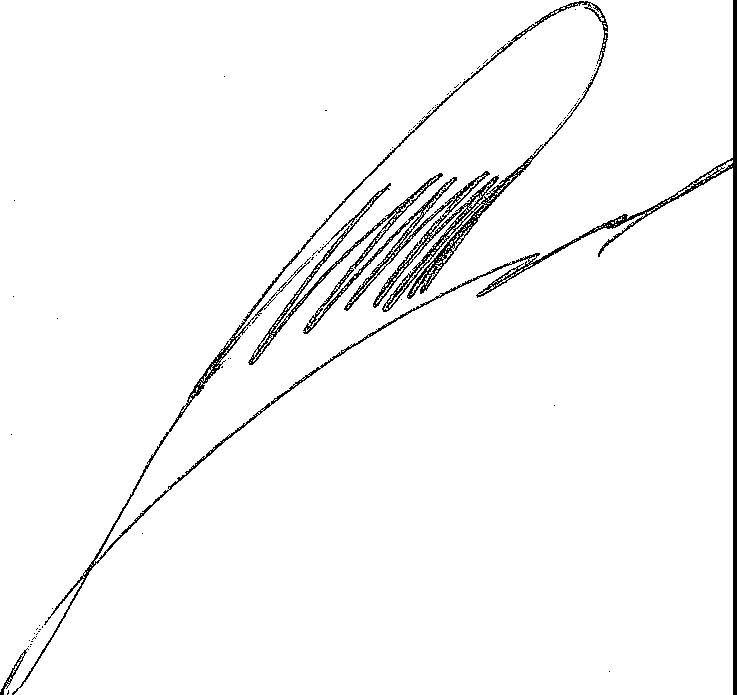 Глава муниципальногообразования город Новороссийск	И.А. ДяченкоПриложение № 12к решению городской Думы муниципального образования город Новороссийскот 	№ 		_Приложение №12к решению городской Думы муниципального образования город Новороссийскот 26 ноября 2019 года №480ВЕДОМСТВЕННАЯ СТРУКТУРАрасходов городского бюджета на 2020 год(тыс. рублей)ВСЕГОГородская Думамуниципального образования город НовороссийскОБЩЕГОСУДАРСТВЕННЫЕ ВОПРОСЫФункционирование законодательных(представительных) органов государственной власти и представительных органов муниципальных образованийОбеспечение деятельности городской Думы муниципального образованияПредседатель представительного органа муниципального образованиягосударственных (муниципальных) органовГородская Дума муниципального образованияРасходы на обеспечение функций муниципальных органов, в том числе органов местного самоуправленияРасходы на выплаты персоналу государственных (муниципальных) органов Иные закупки товаров, работ иуслуг для обеспечения государственных (муниципальных) нуждУплата налогов, сборов и иных платежейАдминистрациямуниципального образования город НовороссийскОБЩЕГОСУДАРСТВЕННЫЕ ВОПРОСЫФункционирование высшегодолжностного лица субъекта Российской Федерации и муниципального образованияМуниципальная программа "Эффективное муниципальное управление в муниципальном образовании город Новороссийск"Реализация мероприятий муниципальной подпрограммы "Создание условий для организации эффективного муниципального управления"1	2	3	4	5	6	7	8Мероприятия по обеспечению деятельности главы муниципального образованияРасходы на обеспечение функций муниципальных органов, в том числе органов местного самоуправленияРасходы на выплаты персоналу государственных (муниципальных) органов Функционирование Правительства РоссийскойФедерации, высших исполнительных органов государственной власти субъектов Российской Федерации, местных администрацийМуниципальная программа "Эффективное муниципальноеуправление в муниципальном	902	01	04   42  О  00  00000	374 078,7 образовании городНовороссийск"Реализация мероприятий муниципальной подпрограммы "Создание условий для организации эффективного муниципального управления"Создание условий для организации эффективного муниципального управления администрации муниципального образования город НовороссийскРасходы на обеспечение функций муниципальныхорганов, в том числе органов местного самоуправленияРасходы на выплаты персоналу902	01	04   42  1 02  00190	347 926,1государственных	902	01	04   42  1  02  00190  120	305 068,7 (муниципальных) органовплатежейгосударственных (муниципальных) нуждОсуществление отдельных государственных полномочий по ведению учета граждан отдельных категорий в качестве нуждающихся в жилых помещенияхРасходы на выплаты персоналу государственных (муниципальных) органов Иные закупки товаров, работ и услуг для обеспечения государственных(муниципальных) нуждСоздание и организация деятельности по опеке и попечительствуРасходы на выплаты персоналу государственных (муниципальных) органов Иные закупки товаров, работ и услуг для обеспечениягосударственных(муниципальных) нужд Осуществление государственных полномочийпо организации оздоровления иотдыха детей902	01	04 42 1 10 60190 240902	01	04 42 1 10 60870902	01	04 42 1 10 60880 240902	01	04 42 1 10 609001 000,0640,62 296,0640,8государственных (муниципальных) органов Иные закупки товаров, работ иуслуг для обеспечениягосударственных (муниципальных) нуждОсуществление государственных полномочий по поддержке сельскохозяйственного производстваРасходы на выплаты персоналу государственных (муниципальных)  органов Иные закупки товаров, работ иуслуг для обеспечения государственных (муниципальных) нуждОсуществление государственных полномочий по регулированию тарифов организаций коммунального комплексаРасходы на выплаты персоналу государственных (муниципальных) органовИные закупки товаров, работ и услуг для обеспечения государственных (муниципальных) нуждОсуществление отдельных государственных полномочий по выявлению обстоятельств, свидетельствующих о необходимости оказания детям- сиротам содействия в преодолении трудной жизненной ситуации, и осуществлению контроля за использованием детьми сиротами, оставшимися без попечения родителей,лицамигосударственных (муниципальных) органов Иные закупки товаров, работ и услуг для обеспечениягосударственных (муниципальных) нуждОсуществление отдельного государственного полномочия Краснодарского края по установлению регулируемых тарифов на перевозки пассажиров и багажа автомобильным и городским наземным электрическим транспортом по муниципальным маршрутам регулируемых перевозок в границах муниципального образованияРасходы на выплаты персоналу государственных (муниципальных) органов Иные закупки товаров, работ иуслуг для обеспечения государственных (муниципальных) нуждРеализация мероприятий муниципальной подпрограммы "Формирование и содержание357,31	2	3	4	5	6	7 	8	Осуществление расходов по ремонту и укреплению материально-технической базы архиваИные закупки товаров, работ и услуг для обеспечения государственных (муниципальных) нуждСудебная системаОбеспечение деятельности высшего исполнительного органа государственной власти Краснодарского краяОсуществление отдельных полномочий Российской Федерации и государственных полномочий Краснодарского краяОсуществление полномочий по составлению (изменению) списков кандидатов в присяжные заседатели федеральных судов общей юрисдикции в Российской ФедерацииИные закупки товаров, работ и услуг для обеспечения государственных (муниципальных) нуждРезервные фонды Муниципальная программа "Эффективное муниципальное управление в муниципальном образовании город Новороссийск"Реализация мероприятий муниципальной подпрограммы"Создание условий для	902	01	11   42  1  00  00000	77 476,9 организации эффективногомуниципального управления"Финансовое обеспечение	902	01	11   42  1  04  00000	77 476,9 непредвиденных расходоввопросыМуниципальная программа "Формирование инвестиционной привлекательности муниципального образования город Новороссийск"Расходы на мероприятия муниципальной программы "Формирование инвестиционно- привлекательного имиджа муниципального образования город Новороссийск"Расходы на формирование инвестиционной902 01 13  14 О 00 00000	9 800,0902 01 13  14 1 00 00000	9 800,0привлекательности	902 01 13 14 1 00 10790	9 800,0муниципального образованиягород НовороссийскИные закупки товаров, работ и услуг для обеспечениягосударственных (муниципальных) нуждМуниципальная программа "Эффективное муниципальное902 01 13  14 1 00 10790 240	9 800,0управление в муниципальном	902 01 13 42 О 00 00000	208 692,6образовании городНовороссийск"Реализация мероприятиймуниципальной подпрограммы "Создание условий дляорганизации эффективного муниципального управления"902 01 13 42 1 00 00000207 842,61	2	3	4	5	6	7	8Создание условий для организации эффективного муниципального управленияадминистрации муниципального образования город НовороссийскПоощрение победителей конкурса "Лучший муниципальный служащий и работник муниципального учреждения"Иные закупки товаров, работ и услуг для обеспечения государственных (муниципальных) нуждМероприятия в рамках проведения городского управленческого конкурса на территории муниципального образования город Новороссийск "Лидеры Новороссийска"Иные закупки товаров, работ и услуг для обеспечения государственных (муниципальных) нуждМероприятия в рамках мероприятия муниципального конкурса "Бережливый Новороссийск"Иные закупки товаров, работ и услуг для обеспечения государственных (муниципальных) нуждОказание муниципальных услуг по вопросам закупок в муниципальном образовании город НовороссийскРасходы на обеспечение деятельности (оказание услуг) муниципальных учреждений902	01	13   42  1 02 00000	3 800,0902	01	13   42  1  02  11630	1 500,0902	01	13   42  1  02 11630  240	1 500,0902	01	13   42  1  03  00000	5 518,0902	01	13   42  1 03 00590	5 518,0учреждениямплатежейОбеспечение деятельности централизованных бухгалтерий органов местного самоуправления муниципального образования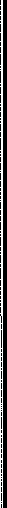 Расходы на обеспечение деятельности (оказания услуг) муниципальных учрежденийРасходы на выплаты персоналу казенных учрежденийИные закупки товаров, работ и услуг для обеспечения государственных (муниципальных) нуждУплата налогов, сборов и иных платежейРеализация мероприятий развитие территориального общественного самоуправления муниципального образования город НовороссийскРасходы на обеспечение деятельности (оказание услуг) муниципальных учрежденийРасходы на выплаты персоналу казенных учрежденийгосударственныхобщественного самоуправления муниципального образования город НовороссийскПубличные нормативные выплаты гражданам несоциального характераРешение социально значимых вопросов по наказам избирателей депутатам городской ДумыИные закупки товаров, работ и услуг для обеспечения государственных (муниципальных) нуждРасходы на развитие территориального общественного самоуправления муниципального образования город НовороссийскИные закупки товаров, работ и услуг для обеспечения государственных (муниципальных) нуждРеализация мероприятий муниципальной подпрограммы "Формирование и содержание архива в муниципальном образовании город Новороссийск"Мероприятия по укреплению материально-технической базыархива  в муниципальном	902	01	13 42 2 01 00000 образовании городНовороссийск850,01	2Осуществление расходов по ремонту и укреплению материально-технической базы архиваИные закупки товаров, работ и услуг для обеспечения государственных (муниципальных) нуждНепрограммные расходы органов исполнительной власти муниципального образования Непрограммные расходы Прочие обязательства муниципального образованияИные бюджетные ассигнования Исполнение судебных актов Уплата налогов, сборов и иных платежейМероприятия по предупреждению и ликвидации чрезвычайных, стихийных бедствий и их последствий, в том числе выполняемых в рамках специальных решенийИные закупки товаров, работ и услуг для обеспечения государственных (муниципальных) нуждСубвенции на проведение Всероссийской переписи населения 2020 годаИные закупки товаров, работ и услуг для обеспечения государственных (муниципальных) нуждНАЦИОНАЛЬНАЯ ОБОРОНАМобилизационная подготовка экономикиМуниципальная программа "Эффективное муниципальное управление в муниципальном образовании город Новороссийск"902	01	13   99  9 00 10540	1 066,6"Создание условий для организации эффективного муниципального управления"Мероприятия по обеспечению мобилизационной готовности экономикиМероприятия по обеспечению мобилизационной готовности экономикиИные закупки товаров, работ иуслуг для обеспечения государственных (муниципальных) нуждНАЦИОНАЛЬНАЯ БЕЗОПАСНОСТЬ И ПРАВООХРАНИТЕЛЬНАЯ ДЕЯТЕЛЬНОСТЬЗащита населения и территории от чрезвычайных ситуаций природного и техногенного характера, гражданская оборонаМуниципальная программа "Обеспечение безопасности населения в городе Новороссийске"Подпрограмма "Мероприятия по предупреждению и ликвидации чрезвычайных ситуаций, стихийных бедствий и их последствий"Реализация отдельныхмероприятий, направленных на предупреждение и ликвидациючсРасходы на обеспечение деятельности (оказание услуг) муниципальных организацийРасходы на выплаты персоналу казенных учреждений1	2	3	4	5	6	7	8государственных197,0услуг для обеспечения	09  09 1 о 1	10370 240государственных(муниципальн 1х) нуждМероприятия по предупреждению197,0нераспространения новой короновирусной инфекцииИные закупки товаров, работ и услуг для обеспечения государственных (муниципальных) нуждСовершенствование системы управления, оповещения и связи902	03	09 09 1 01 10390902  03	09 09 1 01 10390 2402 314,02 314,0гражданской обороны и защиты	902	03 09 09 1 О1 10570населения от чрезвычайных ситуаций285,51	2	- 1	3	4	5	6	7	8Иные закупки товаров, работ иуслуг для обеспечениягосударственных (муниципальных) нуждОсуществление отдельных государственных полномочий Краснодарского края по формированию и утверждению списков граждан, лишившихся жилого помещения в результате чрезвычайной ситуацииРасходы на выплаты персоналу казенных учреждений Осуществление отдельных государственных полномочий Краснодарского края по формированию и утверждению списков граждан Российской Федерации, пострадавших в результате чрезвычайных ситуаций регионального и межмуниципального характера на территории Краснодарского края, и членов семей граждан Российской Федерации, погибших (умерших) в результате этих чрезвычайных ситуацийРасходы на выплаты персоналу казенных учреждений Обеспечение деятельности МБУ "Служба спасения"Расходы на обеспечение деятельности (оказание услуг) муниципальных организацийСубсидии бюджетным учреждениям Мероприятия попредупреждению и ликвидации чрезвычайных ситуаций, стихийных бедствий и их последствий, в том числе выполняемые в рамках специальных решений902	03	09   09  1  01  10570  240	285,5902	03	09   09  1 02  10540	8 379,6учреждениям  Обеспечение деятельностиМБОУ ДПО "Курсы	902   03	09   09  1  03  00000	1 880,0 .гражданской обороны"Расходы на обеспечениедеятельности (оказание услуг)	902	03	09   09  1  03  00590	1 880,0 ; муниципальных учрежденийСубсидии бюджетным	902	03	09   09  1  03  00590  610	1 880,0 учреждениямНепрограммные расходыорганов исполнительной власти	902	03	09  99  О 00 00000	5 019,3 муниципального образованияНепрограммные расходы	902	03	09   99  9  00  00000	5 019,3 Мероприятия попредупреждению и ликвидациичрезвычайных, стихийныхбедствий и их последствий, в том числе выполняемых в рамках специальных решенийИные закупки товаров, работ и услуг для обеспечения государственных (муниципальных) нуждОбеспечение пожарной безопасности Муниципальная программа "Обеспечение безопасности населения в городе Новороссийске"Подпрограмма "Пожарная безопасность населения" Реализация отдельных мероприятий, направленных на пожарную безопасность населения902	03	09   99  9 00 10540	5 019,3Поддержка общественной	902	03	10   09  3  01  10310	1 804,0(муниципальных) учреждений, государственных корпораций (компаний), публично-правовых компаний)Создание постов мониторинга лесов в пожароопасный период Субсидии бюджетным учреждениямОбеспечение деятельности МБУ "Пожарная охрана"Расходы на обеспечение деятельности (оказания услуг) муниципальных учрежденийСубсидии бюджетным учреждениямДругие вопросы в областинациональной безопасности и правоохранительной деятельностиМуниципальная программа "Обеспечение безопасности населения в городе Новороссийске"Подпрограмма "Комплексное обеспечение безопасности жизнедеятельности населения" (Безопасный город)"Обеспечение безопасности жизнедеятельности населения Расходы на обеспечение деятельности (оказание услуг) муниципальных учрежденийСубсидии бюджетным учреждениям Совершенствование системы управления, оповещения и связигражданской обороны и защиты населения от чрезвычайных ситуацийГЛОНАСС включая обеспечение бесперебойной работы ПО PikasСубсидии бюджетным учреждениям Внедрение подсистемы "Активный гражданин" Субсидии бюджетным учреждениямФункционирование АПК "Тайфун"Субсидии бюджетным учреждениямМодернизация муниципальной системы видеонаблюдения, в том числе проектирование, ремонт и прокладка линийволе, установка иподключение камер видеонаблюденияСубсидии бюджетным учреждениямПодпрограмма "Укрепление правопорядка,профилактика правонарушений средиправонарушений, усилениюуслуг для обеспечения государственных(муниципальных) нуждУплата налогов, сборови	иных	902 платежейПовышение эффективности мер, направленных на обеспечение	902 общественной безопасности,449,31	2	3	4	5	6	7	8укрепление правопорядка и профилактики правонарушений Мероприятия по укреплениюправопорядка,профилактикеправонарушений, усилениюборьбы с преступностьюСубсидии некоммерческим организациям (за исключением государственных (муниципальных) учреждений, государственных корпораций (компаний), публично-правовых компаний)Подпрограмма "Профилактика терроризма среди населения" Мероприятия по профилактике терроризмаИные закупки товаров, работ и услуг для обеспечения государственных (муниципальных) нуждНАЦИОНАЛЬНАЯЭКОНОМИКАСельское хозяйство и рыболовство Муниципальная программа"Поддержка малого и среднегопредпринимательства в муниципальном образовании город Новороссийск"Развитие кредитно-финансовых механизмов поддержки субъектов малого и среднего предпринимательства и малых форм хозяйствования в агропромышленном комплексеОсуществление поддержки сельскохозяйственных производителейСубсидии юридическим лицам (кроме некоммерческих организаций), индивидуальным предпринимателям, физическим902	03	14   09  6  01  09560	27 738,01	2	3	4	5	6	7	8лицам - производителям товаров,работ,услуг Осуществление отдельных государственных полномочийпо поддержке	902 04 05 34 1 00 60090	2 195,0сельскохозяйственногопроизводстваСубсидии юридическим лицам (кроме некоммерческих организаций), индивидуальнымпредпринимателям, физическим лицам - производителям товаров,работ,услугТранспортМуниципальная программа "Развитие транспортной системы муниципального образования город Новороссийск"Организация транспортного обслуживания Муниципальный проект "Организация платного парковочного пространства"Расходы на организацию транспортного обслуживания населенияИные закупки товаров, работ и услуг для обеспечения государственных (муниципальных) нуждУплата налогов, сборов и иных платежейДругие вопросы в области национальной экономики Муниципальная программа "Поддержка малого и среднего предпринимательства в муниципальном образовании город Новороссийск"Развитие кредитно-финансовых механизмов поддержки субъектов малого и среднего902  04	05   34  1  00 60090  810	2 195,0поддержке малого и среднего предпринимательстваИные закупки товаров, работ и услуг для обеспечения государственных (муниципальных) нуждСубсидии юридическим лицам (кроме некоммерческих организаций), индивидуальным предпринимателям, физическим лицам - производителям товаров,работ,услугСовершенствование внешней среды для развития малого и среднего предпринимательстваПрочие мероприятия по поддержке малого и среднего предпринимательстваИные закупки товаров, работ и услуг для обеспечения государственных (муниципальных) нуждМуниципальная программа "Управление муниципальным имуществом"Муниципальное имущество Мероприятия по землеустройству и землепользованию Программный комплекс "Геоинформационнаяплатформа землепользования и застройки"Иные закупки товаров, работ и услуг для обеспечения государственных (муниципальных) нужд902	04	12 34 1 00 11450 8102 883,6КОММУНАЛЬНОЕхозяйствоЖилищное хозяйство Муниципальная программа "Жилище"Создание условий для развития массового строительства жилья, в том числе стандартного жилья Создание условий для жилищного строительства в целях финансового обеспечения (возмещения) затрат (части затрат) юридических лиц в связи с выполнением работ, оказанием услуг по завершению строительства проблемных объектов высокой степени готовностиБюджетные инвестиции иным юридическим лицам Благоустройство Муниципальная программа "Комплексное развитие городского хозяйства на территории муниципального образования город Новороссийск"Подпрограмма "Благоустройство"Прочие мероприятия по благоустройству городских округов и поселенийИные закупки товаров, работ и услуг для обеспечения государственных (муниципальных) нуждРешение социально значимых вопросов по наказам избирателей депутатам городской Думы902 05 03 36 О 00 00000	7 557,0902 05 03 36 3 00 10900	179,21	2	3	4	5	6	7	8Иные закупки товаров, работ и услуг для обеспечения государственных (муниципальных) нуждОБРАЗОВАНИЕДругие вопросы в области образования Муниципальная программа"Развитие образования в городеСубсидии бюджетным Муниципальная программаОбеспечение деятельности муниципальных учреждений отрасли "Молодежная политика"Обеспечение эффективного функционирования системы по работе с молодежьюРасходы на обеспечение деятельности (оказание услуг) муниципальных учрежденийСубсидии бюджетным КУЛЬТУРА,КультураМуниципальная программа "Развитие отрасли "Культура" в городе Новороссийске"1	2	3	4	5	6	7	8Оказание автотранспортных услугОбеспечение эффективного функционирования учреждений культурыДругие мероприятия в области культурыСубсидии бюджетным учреждениямРазвитие народного творчества и организация досуга населения Организация и проведение общественных мероприятий Обеспечение организации проведения городских мероприятийИные закупки товаров, работ и услуг для обеспечения государственных (муниципальных) нуждСОЦИАЛЬНАЯ ПОЛИТИКАПенсионное обеспечениеСоциальная поддержка гражданСоциальная поддержка отдельных категорий населениияВыплаты дополнительного материального обеспечения, доплат к пенсиям, пособий и компенсацийПубличные нормативные социальные выплаты гражданам Социальное обеспечениеРешение социально-значимых	902 вопросовРешение социально-значимыхвопросов по наказам	902избирателей депутатамгородской ДумыПубличные нормативные	902социальные выплаты гражданамСовершенствование социальной поддержки семьи и детейМероприятия социального обеспечения населенияИные закупки товаров, работ иуслуг для обеспечения государственных(муниципальных) нуждСоциальное обеспечениеи	иные выплаты населениюПубличные нормативные социальные выплаты гражданамСоциальные выплатыгражданам, кроме публичных нормативных социальныхвыплатЕдиновременная денежная выплата многодетным семьямдля подготовкик	школе,	02 415о1 проживающим вмуниципальном образовании город НовороссийскПубличные нормативные социальные выплаты гражданамСоциальная поддержка граждан старшего поколенияМероприятия социального обеспечения населения155,0155,0155,035 181,112 081,1726,111 355,04 372,06 983,023 100,0реабилитация инвалидов, в том числе детей-инвалидов в современном обществе11 Мероприятия социальногообеспечения населения Публичные нормативные социальные выплаты гражданам Социальная поддержка граждан старшего  поколения Социальная поддержка участников ВОВМероприятия социального обеспечения населения Публичные нормативные социальные выплаты гражданам Социальная поддержка почетным гражданам города НовороссийскаМероприятия социального обеспечения населения Публичные нормативные социальные выплаты гражданам Социальная поддержка отдельных  категорий населениияМероприятия социального обеспечения населения Публичные нормативные социальные выплаты гражданам Социальная поддержка инвалидовМуниципальный проект "Социализация и комплексная реабилитация инвалидов, в том числе детей-инвалидов в современном обществе"Мероприятия социальногоПубличные нормативные социальные выплаты гражданам1	2	3	4	5	6	7	8Муниципальная программа "Поддержка некоммерческих организаций и содействие развитию гражданского общества"Реализация мероприятий муниципальной программы "Поддержка некоммерческих организаций и содействие развитию гражданского общества"Поддержка социально ориентированных некоммерческих организаций, осуществляющих деятельность по социальной поддержке и защите гражданПоддержка социально ориентированных некоммерческих организаций,осуществляющих деятельность по социальной поддержке и защите гражданСубсидии некоммерческим организациям (за исключением государственных902 10 03 16 1 01 10300	3 600,0(муниципальных) учреждений,	902 10 03 16 1 01 10300 630	3 600,0государственных корпораций(компаний), публично-правовых компаний)Поддержка социально ориентированных некоммерческих организаций, осуществляющих деятельность в области патриотического, духовно-нравственного воспитания гражданПоддержка социально ориентированных некоммерческих организаций, осуществляющих деятельность в области патриотического, духовно-нравственного воспитания граждангосударственных корпораций02 10300 630	580,003 00000	658,0658,0658,0вопросов по наказам избирателей депутатам городской ДумыРешение социально значимых вопросов по наказам избирателей депутатам городской ДумыСубсидии некоммерческим организациям (за исключениемгосударственных902 10 03 16 1 04 00000	1 960,0902 10 03 16 1 04 10900	1 960,0(муниципальных) учреждений, государственных корпораций (компаний), публично-правовых902 10 03 16 1 04 10900 630	1 960,0инвалидовОсуществление отдельных государственных полномочий по выплате единовременного пособия детям-сиротам и детям, оставшимся без попечения родителей, и лицам из их числа на государственную регистрацию права собственности (права пожизненного наследуемого владения),  в том числе на оплату услуг, необходимых для ее осуществления, за исключением жилых помещений, приобретенных за счет средств краевого бюджетаСоциальные выплаты гражданам, кроме публичных нормативных социальных выплатМуниципальная программа "Жилище"Отдельные мероприятия муниципальной программы Социальные выплаты молодым семьям с ребенком (детьми) на цели оплаты части стоимости жилья при получении ипотечного жилищного кредита на приобретение (строительство) жильяСоциальные выплаты гражданам, кроме публичных нормативных социальных выплат902	10	04 22 1 00 10160 3201 043,3обеспечению жильём молодых семейСоциальные выплаты гражданам, кроме публичных нормативных социальных выплатДругие вопросы в области социальной политики Муниципальная программа "Социальная поддержка отдельных категорий населения муниципального образования город Новороссийск "Социальная поддержка инвалидовСоздание и организация деятельности комиссий по делам несовершеннолетних и защите их правРасходы на выплаты персоналу государственных (муниципальных) органовИные закупки товаров, работ и услуг для обеспечения государственных (муниципальных) нуждФИЗИЧЕСКАЯ КУЛЬТУРА И СПОРТФизическая культура Муниципальная программа "Развитие физической культуры и спорта в муниципальном образовании город Новороссийск"Реализация отдельных мероприятий муниципальной программыСодержание учреждений спортивной направленности муниципального образования город Новороссийск902	11	01   12  1  00 00000902	11	01   12  1  01  000001 290,01 290,0государственных (муниципальных) нуждСРЕДСТВА МАССОВОЙ ИНФОРМАЦИИТелевидение и радиовещание Муниципальная программа "Информирование населения через средства массовойинформации о деятельности органов местного самоуправления муниципального образования город Новороссийск"Подпрограмма "Освещение деятельности администрации, городской Думы и муниципального образования по средствам телевизионного и радиовещания, печатных изданий, Интернет-ресурсов"Поддержка и развитие телерадиовещания, печатных средств массовой информации и книгоиздания,обеспечениеинформирования граждан о деятельности органов местного самоуправления,городской Думы, о социально­ политических событиях в городе НовороссийскеСубсидии автономным учреждениямОсвещение деятельности Администрациимуниципального образования город Новороссийск, предприятий и организаций города посредствомгосударственныхинформации в городе посредством интернет-ресурсовИные закупки товаров, работ и услуг для обеспечения государственных (муниципальных) нуждРеализация мероприятий телерадиовещания Расходы на обеспечениедеятельности (оказание услуг)муниципальных учреждений Субсидии автономным учреждениямПериодическая печать и издательства  Муниципальная программа "Информирование населения через средства массовой информации о деятельности органов местного самоуправлениямуниципального образованияПодпрограмма "Освещение деятельности администрации, городской Думы и муниципального образования по средствам телевизионного и радиовещания, печатных изданий, Интернет-ресурсов"Освещение деятельности Администрации муниципального образования город Новороссийск, предприятий и организаций города посредством печатных изданийгосударственныхгосударственных (муниципальных) нужд ОБСЛУЖИВАНИЕГОСУДАРСТВЕННОГО	112 149,7(МУНИЦИПАЛЬНОГО)ДОЛГАОбслуживание государственного (муниципального)внутреннего долгаМуниципальная программа "Управление муниципальными финансами"Организация бюджетного процессаОбслуживание внутреннего государственного и муниципального долга Обслуживание муниципальногодолгаФинансовое управление администрации муниципального образования город НовороссийскОБЩЕГОСУДАРСТВЕННЬIЕ ВОПРОСЫОбеспечение деятельности финансовых, налоговых и таможенных органов и органов финансового (финансово- бюджетного) надзораМуниципальная программа "Управление муниципальными финансами"Мероприятия по обеспечению деятельности финансового(34функций муниципальных органов, в том числе органов местного самоуправленияРасходы на выплаты персоналу государственных (муниципальных) органов Иные закупки товаров, работ и услуг для обеспечения(муниципальных) нуждУплата налогов, сборов и иных платежейКонтрольно-счетная палатамуниципального образования город НовороссийскОБЩЕГОСУДАРСТВЕННЫЕ ВОПРОСЫОбеспечение деятельности финансовых, налоговых и таможенных органов и органов финансового (финансово- бюджетного) надзораОбеспечение деятельности контрольно-счетной палаты муниципального образованияСоздание условий для организации деятельности руководителя контрольно-муниципального образования и его заместителиРасходы на обеспечение функций муниципальныхместного самоуправления Расходы на выплаты персоналугосударственных	910	01	06   79  1  00 00190  120	4 133,0(муниципальных) органоворганов, в том числе органов местного самоуправленияРасходы на выплаты персоналу государственных (муниципальных)  органов Иные закупки товаров, работ иуслуг для обеспечения государственных (муниципальных) нуждУплата налогов, сборов и иных платежейУправление имущественных и земельных отношенийадминистрации муниципального образования город Новороссийск ОБЩЕГОСУДАРСТВЕННЫЕВОПРОСЫДругие общегосударственные вопросыМуниципальная программа "Управление муниципальным имуществом"Муниципальное имущество Расходы на выплату персоналу в целях обеспечения выполнения функций муниципальными органами, казенными учреждениями, органами управления государственными внебюджетными фондамиРасходы на обеспечение функций муниципальных органов, в том числе территориальных  органовРасходы на выплаты персоналугосударственных	921	01	13   43  1  01 00190  120	42 794,0 (муниципальных) органов1	2	3	4	5	6	7	8Иные закупки товаров, работ иуслуг для обеспечениягосударственных (муниципальных) нуждУплата налогов, сборов и иных платежейМероприятия в рамках управления имуществом муниципального образованияСодержание и обслуживание казны муниципального образованияИные закупки товаров, работ и услуг для обеспечения государственных (муниципальных) нуждИсполнение судебных актов Непрограммные расходы органов исполнительной власти муниципального образования Непрограммные расходы Прочие обязательства муниципального образованияУплата налогов, сборов и иных платежейНАЦИОНАЛЬНАЯ БЕЗОПАСНОСТЬ И ПРАВООХРАНИТЕЛЬНАЯ ДЕЯТЕЛЬНОСТЬДругие вопросы в области национальной безопасности и правоохранительной деятельностиМуниципальная программа "Обеспечение безопасности населения в городе Новороссийске"Подпрограмма "Укрепление правопорядка,профилактика правонарушений среди населения"921	01	13   43  1   01  00190 240921   01	13   43  1  01  00190  8501 927,645,0государственных (муниципальных) нуждНАЦИОНАЛЬНАЯ ЭКОНОМИКАТранспортМуниципальная программа "Развитие транспортной системы муниципального образования город Новороссийск"Организация транспортного обслуживанияРеализация общественно значимых народных проектов в рамках инициативного бюджетирования Приобретение движимого имуществаИные закупки товаров, работ и услуг для обеспечения государственных (муниципальных) нуждМуниципальный проект "Организация платного парковочного пространства" Расходы на организацию транспортного обслуживания населенияИные закупки товаров, работ и услуг для обеспечения государственных (муниципальных) нуждДругие вопросы в области национальной экономики Муниципальная программа "Управление муниципальным имуществом''  Муниципальное имуществоуправления имуществом муниципального образования Приобретение муниципальными учреждениями недвижимого имуществаБюджетные инвестиции Мероприятия по землеустройству и землепользованию Мероприятия по землеустройству и землепользованию, проведению оценки рыночной стоимости объектов муниципальнойсобственности, изготовлению технических и кадастровых паспортовИные закупки товаров, работ и услуг для обеспечения государственных (муниципальных) нуждМуниципальный проект "Повышение эффективности использования муниципального имущества"Мероприятия по землеустройству и землепользованию, проведению оценки рыночной стоимости объектов муниципальной собственности, изготовлению технических и кадастровых паспортовИные закупки товаров, работ и услуг для обеспечения921   04	12   43  1 Ю4 00000921   04	12   43  1 Ю4 110201 070,01 070,0государственных921	04	12   43  1Ю411020  240	1 070,01	2	3	4	5	6	7	8Муниципальная программа "Переселение граждан изаварийного жилищного фондана территории муниципального образования город Новороссийск"Программные мероприятия по переселению граждан из аварийного жилищного фонда на территории муниципального921   05	01   30  О   00 00000921  05	01   30  1  00 0000032 352,332 352,3работы объектов водоснабжения и водоотведения муниципального образования Развитие водоснабжения населённых пунктовИные закупки товаров, работ и услуг для обеспечения государственных (муниципальных) нуждОБРАЗОВАНИЕДополнительное образование детейМуниципальная программа "Развитие образования в городе Новороссийске"Реализация отдельных мероприятий муниципальной программы "РазвитиеООООООхрана семьи и детства Муниципальная программа "Социальная поддержка отдельных категорий населения муниципального образования город Новороссийск "Социальная поддержка семьи и детейСовершенствование социальной поддержки семьи и детейгосударственныхВОПРОСЫвыборов и референдумов избирательной комиссииорганов, в том числе органовгородской Думыорганов, в том числе органовгосударственных (муниципальных) нуждУправление городского хозяйства администрациимуниципального образования	923	885 364,9 город Новороссийск1	2	3	4	5	6	7	8ОБЩЕГОСУДАРСТВЕННЫЕ	923 01	7,6Другие общегосударственныевопросы  Непрограммные расходы923 01 13	7,6органов  исполнительной власти	923 01 13 99 О 00 00000	7,6муниципального образованияНепрограммные  расходы	923 01 13 99 9 00 00000	7,6Прочие обязательства муниципального образования Уплата налогов, сборов и иныхплатежей НАЦИОНАЛЬНАЯ ЭКОНОМИКАСельское хозяйство и рыболовство Муниципальная программа "Комплексное развитиегородского хозяйства натерритории муниципального образования город Новороссийск"Предупреждение и ликвидация болезней животных и их лечениеОсуществление государственных полномочий по предупреждению и ликвидации болезней животных, их лечению, защите населения от болезней, общих для человека и животных, в части регулирования численности безнадзорных животных на территории муниципального образования Краснодарского краяИные закупки товаров, работ и услуг для обеспечения государственных (муниципальных) нуждДорожное хозяйство (дорожные фонды)923 04 05 36 О 00 00000	2750,31	2	3	4	5	6	7	8Муниципальная программа "Комплексное развитиегородского   хозяйства на	6 о	00  00000	2	003,2 территории муниципальногообразования городНовороссийск"Подпрограмма "Дорожное хозяйство"Содержание автомобильныхдорог муниципального значения, включая проектныеработыИные закупки товаров, работ игосударственныхизбирателей депутатамуслуг для обеспечения	923	04	09  36 8	00 10900 240703,2300,0300,0300,0879 917,262,9территории муниципального62,962,962,91	2	3	4	5	6	7	8Иные закупки товаров, работ и услуг для обеспечениягосударственных (муниципальных) нужд923  05	01   36  1  00 11001  240	62,9Коммунальное хозяйство	923	05	02	58 899,4 Муниципальная программа"Комплексное развитиегородского хозяйства натерритории муниципального образования город Новороссийск"923	05	02   36  О 00  00000	32 193,4Коммунальное хозяйство	923	05	02   36  2  00  00000	30 518,0 Обеспечение муниципальнымиучреждениями капитального	923   05	02   36  2  00  10770	27 138,0 ремонтаИные закупки товаров, работ иуслуг для обеспечения	923	02 36 2 00 10770 240 государственных(муниципальных) нуждРешение социально значимых вопросов по наказамизбирателей депутатам городской ДумыИные закупки товаров, работ и923  05	02   36  2 00 10900	3 380,0услуг для обеспечения	923	05	02   36  2  00 10900  240	3 380,0 (муниципальных) нуждУстойчивое развитие сельских	923   05	02   36  8  00  00000	1 675,5территорийМероприятия по развитиюсельских территорий,	923	05	02   36  8  00  10770	50,0 коммунальное хозяйствоИные закупки товаров, работ и услуг для обеспечениягосударственных (муниципальных) нуждРешение социально значимых вопросов по наказам избирателей депутатам городской ДумыИные закупки товаров, работ и услуг для обеспечения государственных (муниципальных) нужд923	05	02   36  8  00 10770  240	50,0923	05	02   36  8 00 10900	1 625,5923	05	02   36  8  00 10900  240	1 625,51	2	3	4	5	6	7	8Муниципальная программа "Энергосбережение и повышение энергетическойэффективности в муниципальном образовании город Новороссийск"Муниципальный проект "Модернизация уличного освещения на основе энергосервисного контракта11Энергосбережение и повышение энергетической эффективности Иные закупки товаров, работ и услуг для обеспечениягосударственных (муниципальных) нуждБлагоустройство Муниципальная программа "Комплексное развитие городского хозяйства на территории муниципального образования город Новороссийск"Подпрограмма "Благоустройство" Уличное освещениеИные закупки товаров, работ и услуг для обеспечения государственных (муниципальных) нуждСубсидии бюджетным учреждениям ОзеленениеИные закупки товаров, работ и услуг для обеспечения государственных (муниципальных) нужд923   05	02 44 О 00 0000026 706,0Организацияи	содержание мест	923	05	03  36 3	00 10040 захороненияИные закупки товаров, работ иуслуг  для  обеспечения	36 3	00 10040 240 государственных(муниципальных) нужд6 537,15 784,11	2	3	4	5	6	7	8Субсидии бюджетным учреждениямПрочие мероприятия по благоустройству городских округов и поселенийИные закупки товаров, работ и услуг для обеспечения государственных (муниципальных) нуждСубсидии бюджетным учреждениямРешение социально значимых вопросов по наказам923   05	03   36  3  00 10040  61О	753,0923  05	03   36  3 00 10050	256 732,8923  05	03   36  3  00 10050  240	95 770,4923	05	03   36  3   00 10050  610	160 962,4избирателей депутатам городской ДумыИные закупки товаров, работ и услуг для обеспечения государственных (муниципальных) нуждСубсидии бюджетным учреждениямРешение социально-значимых вопросов по наказам избирателей депутатов Законодательного Собрания Краснодарского краяИные закупки товаров, работ и услуг для обеспечения государственных (муниципальных) нуждМероприятий федеральной целевой программы "Увековечение  памяти погибших при защите Отечества на 2019-2024 годы"Иные закупки товаров, работ и услуг для обеспечения государственных (муниципальных) нуждСанитарные работы по озеленениюПрочие мероприятия по благоустройству городских округов и поселений923	05	03 36 3 00 10900923   05	03   36  3  00  10900  240923	05	03   36  3   00   10900 610923  05	03 36 3 00 60050923   05	03 36 3 00 60050 240923  05	03 36 3 00 R2990923  05	03 36 3 00 R2990 240923  05	03   36  3  03 00000923	05	03   36  3   03 1005023 339,021 957,01 382,02 100,02 100,045 064,345 064,3107 516,2107 516,21	2	3	4	5	6	7	8Субсидии бюджетным учреждениям Муниципальный проект"Комплексное благоустройство зеленых зон муниципального образования г. Новороссийск"ОзеленениеСубсидии бюджетным учреждениям  Реализация общественнозначимых народных проектов врамках инициативного бюджетированияПрочие мероприятия по благоустройству городских округов и поселенийИные закупки товаров, работ и услуг для обеспечения государственных (муниципальных) нуждУстойчивое развитие сельских территорийПрочие мероприятия по благоустройству городских округов и поселенийИные закупки товаров, работ и услуг для обеспечения государственных (муниципальных) нуждУплата налогов, сборов и иных платежейРешение социально значимых вопросов по наказамгородской ДумыИные закупки товаров, работ и услуг для обеспечения государственных (муниципальных) нуждРешение социально-значимых вопросов по наказам избирателей депутатов1	2	3	4	5	6	7	8Законодательного Собрания Краснодарского краяИные закупки товаров, работ и услуг для обеспечениягосударственных(муниципальных) нужд Муниципальная программа "Формирование современнойгородской среды на территориимуниципального образования город Новороссийск"Мероприятия по благоустройству дворовых и общественных территорий Федеральный проект "Формирование комфортной городской среды"Реализация программы формирования современной городской средыИные закупки товаров, работ и услуг для обеспечения государственных (муниципальных) нуждРеализация общественно значимых народных проектов в рамках инициативного бюджетирования Благоустройство дворовых и общественных территорий муниципального образования город НовороссийскИные закупки товаров, работ и услуг для обеспечения государственных (муниципальных) нуждДругие вопросы в области жилищно-коммунального хозяйстваМуниципальная программа "Комплексное развитие городского хозяйства на территории муниципального923	05	03   36  8  00  60050  240	400,0923  05	03  37  1 ИБ 10050	53 059,6923	05	03   37  1  ИБ 10050  240	53 059,6Прочие программные мероприятияРасходы на обеспечение функций муниципальных органов, в том числе территориальных органовРасходы на выплаты персоналу государственных (муниципальных) органов Иные закупки товаров, работ иуслуг для обеспечения государственных (муниципальных) нуждРасходы на обеспечение деятельности (оказание услуг) муниципальных учрежденийРасходы на выплаты персоналу казенных учрежденийИные закупки товаров, работ и услуг для обеспечения государственных (муниципальных) нуждУплата налогов, сборов и иных платежейОсуществление регионального государственного жилищного надзора и лицензионного контроляРасходы на выплаты персоналу государственных (муниципальных) органов ОХРАНА ОКРУЖАЮЩЕЙСРЕДЫОхрана объектов растительного и животного мира и среды их обитанияМуниципальная программа "Комплексное развитие городского хозяйства на территории муниципального образования город Новороссийск"923	Об	03	36 О 00 00000686,6Мероприятия по охране окружающей средыИные закупки товаров, работ иуслуг для обеспечения	923  06	03   36  6  00 10660  240	686,6 государственных(муниципальных) нужд Управление архитектуры и градостраительстваадминистрации	924	73 993,7муниципального образования город НовороссийскНАЦИОНАЛЬНАЯ	924	04	32 309,3 ЭКОНОМИКАДругие вопросы в области	924	04	12	32 309,3Субсидии автономным учреждениямПодготовка градостроительной и землеустроительной документацииИные закупки товаров, работ и услуг для обеспечения государственных (муниципальных) нуждПодготовка документации по планировке территорииИные закупки товаров, работ и услуг для обеспечения государственных (муниципальных) нуждЖИЛИЩНО-КОММУНАЛЬНОЕ	924  05	41 684,4хозяйство1	2	3	4	5	6	7	8Другие вопросы в областижилищно-коммунального	924	05	05	41 684,4хозяйстваМуниципальная программа"Управление муниципальным	924 05 05 43 О 00 00000	41 684,4имуществом"Развитие новых и ранее застроенных территорий и инженерных коммуникацийРасходы на обеспечение функций муниципальных органов, в том числе территориальных органовРасходы на выплаты персоналу государственных (муниципальных) органов Иные закупки товаров, работ иуслуг для обеспечения государственных (муниципальных) нуждУплата налогов, сборов и иных платежейУправление образования администрациимуниципального образованиягород НовороссийскОБРАЗОВАНИЕДошкольное образование Муниципальная программа "Развитие образования в городе Новороссийске"Реализация отдельных мероприятий муниципальной программы "Развитие образования в городе Новороссийске"Развитие дошкольного, общего и дополнительного образования детейРасходы на обеспечение деятельности (оказание услуг) муниципальных учреждений1	2	3	4	5	6	7	8Предоставление субсидийбюджетным, автономным	02 1	01  00590  600	190 999,6 учреждениям и инымнекоммерческим организациямСубсидии бюджетным	925	07 учреждениямСубсидии автономным	925	О7 учреждениямРешение социально значимыхвопросов по наказам	О 1	02 1	о1	10900	5	292,5 избирателей депутатамгородской Думы Предоставление субсидийбюджетным, автономным учреждениям и инымнекоммерческим организациямСубсидии бюджетным учреждениямСубсидии автономным учреждениямРешение социально-значимых вопросов по наказам избирателей депутатам2 050,0Субсидии бюджетным учреждениямСубсидии автономным учреждениям Осуществление отдельныхгосударственных полномочий по предоставлению мер социальной поддержки в виде компенсации расходов на оплату жилых помещений, отопления и освещения педагогическим работникам муниципальных образовательных организаций,925 07 01 02 1 01 608202 233,71	2	3	4	5	6	7	8расположенных на территории Краснодарского края, проживающим и работающим в сельской местности, рабочих поселках (поселках городского типа) Краснодарского краяРасходы на выплаты персоналу казенных учреждений Осуществление государственных полномочий по обеспечению государственных гарантий реализации прав на получение общедоступного и бесплатного образованияПредоставление субсидий бюджетным, автономным учреждениям и иным некоммерческим организациямСубсидии бюджетным учреждениям Субсидии автономным учреждениям925	07	01 02 1 01 60820 1102 233,7бюджетным, автономным учреждениям и иным некоммерческим организациямСубсидии бюджетным учреждениям Субсидии автономным учреждениямПодготовка организаций котопительному сезону, установка погодных регуляторовПредоставление субсидий бюджетным, автономным учреждениям и иным некоммерческим организациямСубсидии бюджетным учреждениям Субсидии автономным учреждениям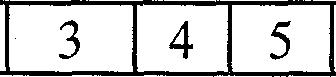 учреждениям Субсидии автономным учреждениямПрофилактика терроризма Предоставление субсидий бюджетным, автономным учреждениям и иным некоммерческим организациямСубсидии бюджетным учреждениямСубсидии автономным учреждениямРеализация мероприятийгосударственной программы Краснодарского края "Развитиеобразования" Предоставление субсидийбюджетным, автономным учреждениям и инымнекоммерческим организациямСубсидии бюджетным учреждениямСубсидии автономным02 1	04  S0460  620	1	581,1О2 1	04  S0600	9	334,101  О2 1	04  S0600  600	9	334,101  02 1	04  S0600  610	6	565,6учреждениямМероприятия, направленные на поддержку отраслиучреждениям и инымО1	02 1 04 S0600 6202 768,526 430,623 035,123 035,1Субсидии бюджетным учреждениямСубсидии автономным учреждениям Поддержание санитарно­ эпидемиологическогоблагополучия организацийучреждениям и инымучреждениямучреждениям Материально-техническое, информационное и прочеесопровождение организацийотрасли, укрепление	07   01   02 1	05 01360 материально-технической базыобразовательных организаций, проведение мероприятий патриотической направленностиПредоставление субсидийбюджетным,  автономным	925	07   01   02 1	05 01360 600 учреждениям и инымнекоммерческим организациямСубсидии бюджетным учреждениямСубсидии автономным учреждениям Муниципальная программа "Доступная среда" Реализация программы в области образованияОбеспечение доступности для маломобильных групп населения в области образованияРеализация мероприятий "Доступная среда" Субсидии бюджетным учреждениямРеализация государственной программы Российской Федерации "Доступная среда" (софинансирование)Субсидии бюджетным учреждениямОбщее образование541,4541,4"Развитие образования в городе Новороссийске"Реализация отдельных мероприятий муниципальной программы "Развитие образования в городе Новороссийске"Развитие дошкольного, общего и дополнительного образования детейРасходы на обеспечение деятельности (оказание услуг) муниципальных учрежденийПредоставление субсидий бюджетным, автономным учреждениям и иным некоммерческим организациямСубсидии бюджетным учреждениям Субсидии автономным учреждениямРешение социально значимыхвопросов по наказам избирателей депутатам городской ДумыПредоставление субсидий бюджетным, автономным учреждениям и иным некоммерческим организациямСубсидии бюджетным учреждениям Субсидии автономным учреждениямРешение социально-значимых вопросов по наказам избирателей депутатам Законодательного Собрания Краснодарского краяПредоставление субсидий бюджетным, автономным учреждениям и иным некоммерческим организациямучреждениямучреждениямОсуществление отдельных государственных полномочий по предоставлению мер социальной поддержки в виде компенсации расходов на оплату жилых помещений, отопления и освещения педагогическим работникам муниципальных образовательных организаций, расположенных на территории Краснодарского края, проживающим и работающим в сельской местности, рабочих поселках (поселках городского типа) Краснодарского краяРасходы на выплаты персоналу казенных учрежденийОсуществление государственных полномочий по обеспечению государственных гарантий реализации прав на получение общедоступного и бесплатного образованияПредоставление субсидий925  07	02 02 1 01 60820 110О1 608602 987,91 082 037,0бюджетным, автономным учреждениям и инымнекоммерческим организациямСубсидии бюджетным учреждениямСубсидии автономным учреждениям Осуществлениегосударственных полномочий по финансовому обеспечению получения образования в частных ДОШКОЛЬНЫХ и общеобразовательных организациях01  60860  600  1	082 037,0о1  60860  61О	61О 5187,925  07	02   02  1  01 60860  620	471 518,3(муниципальных) учреждений, государственных корпораций (компаний), публично-правовых компаний)Осуществление отдельных государственных полномочий по материально-техническому обеспечению пунктов проведения экзаменов для государственной итоговой аттестации по образовательным программам основного общего и среднего общего образованияи выплате педагогическим работникам, участвующим в проведении указанной государственной итоговой аттестации, компенсации за работу по подготовке и проведению государственной итоговой аттестации по образовательным программам основного общего и среднего общего образованияРасходы на выплаты персоналу казенных учрежденийИные закупки товаров, работ иуслуг для обеспечения государственных (муниципальных) нуждПредоставление субсидий бюджетным, автономным учреждениям и иным некоммерческим организациямСубсидии бюджетным учреждениямСубсидии автономным учреждениям1	2	3	4	5	6	7	8Мероприятия, связанные со строительством, проведением ремонтных работ, обеспечением безопасности, подготовкой к отопительному сезонуОбеспечение антитеррористической и пожарной безопасности (монтаж, обслуживание и ремонт: АУПС, аварийногоосвещения, пожарного оборудования,дверей,лестниц, ПАК, систем видеонаблюдения; устройство ограждений; охрана объектов; КТС; огнезащитная обработка; проектные работы)Предоставление субсидий бюджетным, автономным учреждениям и иным некоммерческим организациямСубсидии бюджетным учреждениям Субсидии автономным учреждениямПодготовка организаций к отопительному сезону, установка погодных регуляторовПредоставление субсидий бюджетным, автономным учреждениям и иным некоммерческим организациямСубсидии бюджетным учреждениям Субсидии автономным учреждениямПроектно-изыскательские ииные подготовительные работы, услуги, сопровождающие строительство,реконструкцию Субсидии бюджетным иавтономным учреждениям,государственным (муниципальным) унитарным1	2	3	4	5	6	7	8предприятиям на осуществление капитальных вложений в объекты капитального строительства государственной (муниципальной)собственности или приобретение объектов недвижимого имущества в государственную (муниципальную)  собственностьОсуществление муниципальными организациями капитального ремонта, подключение к сетям НЭСК, техническая инвентаризация объектов, проведение экспертизыСубсидии бюджетным учреждениям Профилактика терроризма Субсидии автономным учреждениямСоциально-экономическое и инновационное развитие Краснодарского края Субсидии бюджетным иавтономным учреждениям, государственным (муниципальным) унитарным предприятиям на осуществление капитальных вложений вобъекты капитальногостроительства государственной (муниципальной)собственности или приобретение объектов недвижимого имущества в государственную (муниципальную) собственностьРеализация мероприятий государственной программы Краснодарского края "Развитие образования"925	07	02 02 1 04 S0470 460925 07 02 02 1 04 S0600282 018,32 290,71	2	3	4	5	6	7	8Субсидии бюджетным	925	07	02  02 1	04 S0600 61О учреждениямМероприятия, направленные наматериально-техническую	925   07	02  02 1	05 00000поддержку отраслиОбразование Обеспечение питаниемучащихся общеобразовательныхорганизаций  (в том числе:	925	07 питание детей из многодетныхсемей)Предоставление субсидийбюджетным, автономным учреждениям и инымнекоммерческим организациямСубсидии бюджетным	925	07	02  02 1	05 О 1300 61О учреждениям2 290,748 120,329 037,929 037,915 279,2Субсидии автономным учреждениям Обеспечение учащихся925   07   02  02  1  05 01300  620	13 758,7общеобразовательных	925    07    02 02 1	05  01330	8 053,7 организаций молоком имолочными продуктами Предоставление субсидийбюджетным, автономным учреждениям и инымнекоммерческим организациямСубсидии бюджетным	925	07 учреждениямСубсидии автономным учреждениям Поддержание санитарно­ эпидемиологического благополучия организацийПредоставление субсидий бюджетным, автономным учреждениям и иным некоммерческим организациямСубсидии бюджетным учреждениям Субсидии автономным учреждениям925  07	02 02 1 05 01330 620925   07	02 02 1 05 01350925   07	02   02  1  05  О1350 600925	07   02   02  1  05  01350  610925   07	02   02  1  05  01350  6203 829,7304,8304,8271,633,21	2	3	4	5	6	7	8Материально-техническое, информационное и прочее сопровождение организацийотрасли, укрепление	925материально-технической базыобразовательных организаций, проведение мероприятий патриотической направленностиСубсидии автономным	925учреждениямОсуществление государственных полномочий по обеспечению льготнымпитанием учащихся из1 168,61 168,6многодетных семей в муниципальных общеобразовательных организацияхПредоставление субсидийбюджетным, автономным учреждениям и инымнекоммерческим организациямСубсидии бюджетным учреждениямСубсидии автономным учреждениям  Реализация мероприятий925	07 02 02 1 05 623704 285,04 285,02 455,21 829,8государственной программы Краснодарского края "Развитиеобразования"Субсидии бюджетным	925учреждениямФедеральный проект	925"Современная школа"Обновление материально- технической базы дляформирования у обучающихся	925современных технологических и гуманитарных навыковСубсидии бюджетным	925учреждениям1	2	3	4	5	6	7	8Софинансирование расходных обязательств, возникающих при выполнении полномочий органов местного самоуправления по вопросам местного значения по организации предоставления общедоступного и бесплатного дошкольного,начального общего, основного общего,среднего общего образования по 925	07	02   02  1 El  S1690	18 679,4основнымобщеобразовательным программам в рамках реализации мероприятий регионального проекта Краснодарского края "Современная школа" (обновление материально- технической базы для формирования у обучающихся современных навыков по предметной области "Технология" и других предметных областей)Предоставление субсидий бюджетным, автономнымнекоммерческим организациям Субсидии бюджетным учреждениямСубсидии автономным учреждениям Дополнительное образованиеМуниципальная программа "Развитие образования в городе Новороссийске"Реализация отдельных мероприятий муниципальной программы "Развитие образования в городе Новороссийске"и дополнительного образования детейРасходы на обеспечение деятельности (оказание услуг) муниципальных учрежденийПредоставление субсидий бюджетным, автономным учреждениям и иным некоммерческим организациямСубсидии бюджетным учреждениям Субсидии автономным учреждениямУчастие в краевых, всероссийских спортивных мероприятиях, слетах, форумах, фестивалях,экспедициях, конференциях, семинарах, олимпиадах и прочих мероприятиях, в том числе: оплата командировочных расходов, проезда участникам и приобретение наградного материалаПредоставление субсидий бюджетным, автономным учреждениям и иным некоммерческим организациямСубсидии бюджетным учреждениямСубсидии автономным учреждениямРешение социально значимыхвопросов по наказам избирателей депутатам городской ДумыСубсидии бюджетным учреждениямРешение социально-значимых вопросов по наказам избирателей депутатам Законодательного Собрания Краснодарского краяучреждениям Осуществление отдельныхгосударственных полномочийпо предоставлению мер социальной поддержки в виде компенсации расходов на оплату жилых помещений, отопления и освещения педагогическим работникам муниципальных образовательных организаций, расположенных на территории Краснодарского края, проживающим и работающим в сельской местности, рабочих поселках (поселках городского типа) Краснодарского краяРасходы на выплаты персоналу казенных учреждений Мероприятия, связанные со строительством, проведениемремонтных работ, обеспечением безопасности, подготовкой к отопительному сезонуОбеспечение антитеррористической и пожарной безопасности (монтаж, обслуживание и ремонт: АУПС, аварийногоосвещения, пожарного оборудования, дверей, лестниц, ПАК, систем видеонаблюдения; устройство ограждений; охрана объектов; КТС; огнезащитная обработка; проектные работы)Предоставление субсидий бюджетным, автономным учреждениям и иным некоммерческим организациямСубсидии бюджетным учреждениям Субсидии автономным учреждениям925	07	03 02 1 О1 60820107,9установка погодныхучреждениям и инымучреждениям учреждениямучреждениямучреждениямэпидемиологического благополучия организаций Предоставление субсидий бюджетным, автономнымучреждениям и иным некоммерческим организациямСубсидии бюджетным учреждениям Субсидии автономным учреждениямМатериально-техническое, информационное и прочее сопровождение организацийотрасли, укрепление	02 1	05  01360	455,6 материально-технической базыобразовательных организаций, проведение мероприятий патриотической направленности1	2Предоставление субсидий бюджетным, автономным учреждениям и иным некоммерческим организациямСубсидии бюджетным учреждениям Субсидии автономным учреждениямРеализация общественно значимых народных проектов в рамках инициативного бюджетированияПроектно-изыскательские и иные подготовительные работы, услуги, сопровождающие строительство, реконструкциюСубсидии бюджетным и автономным учреждениям, государственным (муниципальным) унитарным предприятиям на осуществление капитальных вложений в объекты капитального925 07 03 02 1 ИБ 01310	3 866,4строительства государственной	925 07 03 02 1 ИБ 01310 460	3 866,4(муниципальной)собственности или приобретение объектов недвижимого имущества в государственную (муниципальную)  собственностьМуниципальная программа "Развитие физической культурыи спорта в муниципальном	925 07 03 12 О 00 00000	171,9образовании городНовороссийск"Реализация отдельных мероприятий муниципальной программыСодержание учреждений спортивной направленности муниципального образования город Новороссийск1	2	3	4	5	6	7	8Осуществление отдельных государственных полномочий по предоставлению социальной поддержки отдельным категориям работников муниципальных физкультурно- спортивных организаций, осуществляющих подготовку спортивного резерва и муниципальных образовательных учреждений дополнительного образования детейРасходы на выплаты персоналуСубсидии бюджетным учреждениям Молодежная политикаМуниципальная программа"Организация летнего отдыха, оздоровления и занятости детей и подростков"Реализация отдельных мероприятий муниципальной программы "Организация летнего отдыха, оздоровления и занятости детей и подростков"Оздоровление и отдых несовершеннолетних в лагерях различной направленностиРасходы на обеспечение деятельности (оказание услуг) муниципальных учрежденийСубсидии автономным учреждениямМуниципальный проект "Наше время"Иные закупки товаров, работ и услуг для обеспечения государственных (муниципальных) нуждСубсидии бюджетным1	2	3	4	5	6	7	8Оздоровительные мероприятия, палаточные оздоровительные лагеря, туристско­ краеведческие мероприятияИные закупки товаров, работ и услуг для обеспечения государственных (муниципальных) нуждСтрахование детей из малоимущих семей в пути следования к месту отдыха и обратноИные закупки товаров, работ и услуг для обеспечения государственных (муниципальных) нуждОрганизация и участие в фестивалях, конкурсах, экскурсиях,проведение мероприятий массового характера с привлечением учащихся образовательных учрежденийИные закупки товаров, работ и услуг для обеспечения государственных (муниципальных) нуждОсуществление отдельных государственных полномочий Краснодарского края по обеспечению отдыха детей в каникулярное время в профильных лагерях, организованных муниципальными общеобразовательными организациями КраснодарскогоИные закупки товаров, работ и услуг для обеспечения государственных (муниципальных) нуждПолезная занятость в летний период925 07 07 04 1 О1 6311О10 354,6казенных учреждений(муниципальных) нуждОсуществление отдельных государственных полномочий по организации подвоза детей­ сирот и детей, оставшихся без попечения родителей, находящихся под опекой (попечительством), в приемных или патронатных семьях (в том числе кровных детей) к месту отдыха и обратноИные закупки товаров, работ и услуг для обеспечения государственных (муниципальных) нуждРеализация мероприятий государственной программы Краснодарского края "Дети Кубани"Субсидии автономным учреждениям Муниципальная программа "Молодежь Новороссийска" Обеспечение деятельности муниципальных учреждений отрасли "Молодежная политика"Муниципальный проект "Организация муниципальной смены "Я лидер"925	07	07 04 1 03 6084039,41	2	3	4	5	6	7	8Расходы на обеспечениеусловий работы координаторов,	925	07	07   15  1 Дl   10890	754,0 реализацию мероприятийСубсидии автономным учреждениямДругие вопросы в области образования Муниципальная программа"Развитие образования в городеНовороссийске"Реализация отдельных мероприятий муниципальной программы "Развитие образования в городе Новороссийске"Развитие дошкольного, общего и дополнительного образования детейОбеспечение проведения мероприятий организационной, культурно-массовой и обучающей направленности, организация и проведение слетов, семинаров, общегородских акцийИные закупки товаров, работ и услуг для обеспечения государственных (муниципальных) нуждКадры отрасли Образование СтипендииПроведение мероприятий казачьей направленностиИные закупки товаров, работ и услуг для обеспечения государственных (муниципальных) нуждРешение социально значимых вопросов по наказам избирателей депутатам городской ДумыСубсидии автономным учреждениямгосударственных гарантий реализации прав на получение общедоступного и бесплатного образованияРасходы на выплаты персоналу казенных учрежденийИные закупки товаров, работ и услуг для обеспечения государственных (муниципальных) нуждМуниципальные органы, в том числе территориальные органыРасходы на обеспечение функций муниципальных органов, в том числе органов местного самоуправленияРасходы на выплаты персоналу государственных (муниципальных) органов Иные закупки товаров, работ иуслуг для обеспечениягосударственных (муниципальных) нуждУплата налогов, сборов и иных платежейУчреждения обеспечивающие предоставление услуг в сфере образования, централизованные бухгалтерии,прочие образовательные учрежденияРасходы на обеспечение деятельности (оказание услуг) муниципальных учрежденийРасходы на выплаты персоналу казенных учрежденийИные закупки товаров, работ и услуг для обеспечения государственных (муниципальных) нуждплатежейМероприятия, связанные со строительством, проведением ремонтных работ, обеспечением безопасности, подготовкой к отопительному сезонуОбеспечение антитеррористической и пожарной безопасности (монтаж, обслуживание и ремонт: АУПС, аварийного освещения, пожарного оборудования,дверей,лестниц, ПАК, систем видеонаблюдения; устройство ограждений; охрана объектов; КТС; огнезащитная обработка; проектные работы)Иные закупки товаров, работ и услуг для обеспечения государственных (муниципальных) ну:ждОсуществление муниципальными организациями капитального ремонта, подключение к сетям НЭСК, техническая инвентаризация объектов, проведение экспертизыСубсидии автономным учреждениямМероприятия, направленные на материально-техническую поддержку отрасли ОбразованиеПоддержание санитарно­ эпидемиологического благополучия организаций Иные закупки товаров, работ и услуг для обеспечения государственных (муниципальных) нужд925 07 09 02 1 05 01350 240100,01	2	3	4	5	6	7	8Материально-техническое, информационное и прочее сопровождение организацийотрасли,укреплениематериально-технической базы образовательных организаций, проведение мероприятий патриотической направленностиИные закупки товаров, работ и услуг для обеспечения государственных (муниципальных) нуждРеализация общественно значимых народных проектов в рамках инициативного бюджетированияОбеспечение питанием в дошкольных образовательных организацияхСубсидии автономным учреждениям  Муниципальная программа "Патриотическое воспитаниедетей, юношества, молодежи,граждан города Новороссийска"Реализация программы в области образования Разработка, приобретение, издание печатной продукции, раздаточных материалов, наглядной агитации по формированию патриотического воспитанияМероприятия по патриотическому воспитанию детей, юношества, молодежи и граждан городаИные закупки товаров, работ и услуг для обеспечения государственных (муниципальных) нужд925	07	09 02 1 05 01360925   07	09 02 1 05 О1360 240925	07	09   02  1 ИБ 00000925	07   09   02  1  ИБ 01320925   07	09 02 1 ИБ 01320 620925   07	09   26  О   00 00000925   07	09   26  4  00 00000925   07   09   26  4  О1   00000925  07	09   26  4  01 11550925	07	09 26 4 01 11550 240750,8750,81 363,41 363,41 363,480,080,080,080,080,0органов исполнительной власти муниципального образованияНепрограммные расходы Мероприятия по предупреждению и ликвидации чрезвычайных, стихийныхвыполняемые в рамках специальных решенийИные закупки товаров, работ и услуг для обеспечения(муниципальных) нужд СОЦИАЛЬНАЯ ПОЛИТИКАСоциальное обеспечениенаселенияМуниципальная программа "Социальная поддержка отдельных категорий населения муниципального образования город Новороссийск "Социальная поддержка семьи и детейРеализация общественно значимых народных проектов в рамках инициативного бюджетированияМероприятия социального обеспечения населения Субсидии автономным учреждениямОхрана семьи и детства Муниципальная программа "Развитие образования в городеи дополнительного образования детейОсуществление отдельных государственных полномочий по обеспечению выплаты компенсации части родительской платы за присмотр и уход за детьми, посещающими организации, реализующие общеобразовательную программу дошкольного образованияИные закупки товаров, работ и услуг для обеспечения государственных (муниципальных) нуждСоциальные выплаты гражданам, кроме публичных нормативных социальных выплатМуниципальная программа "Социальная поддержка отдельных категорий населения муниципального образования город Новороссийск "Социальная поддержка семьи и Совершенствование социальной поддержки семьи и детейОсуществление отдельных государственных полномочий по предоставлению ежемесячных денежных выплат на содержание детей-сирот и детей, оставшихся без попечения родителей, находящихся под опекой (попечительством) или переданных на воспитание в приемные семьивыплатОсуществление отдельных государственных  полномочий по обеспечению выплатыежемесячного вознаграждения, причитающегося приемным родителям за оказание услуг по воспитанию приемных детейСоциальные выплаты гражданам, кроме публичных нормативных социальных выплатОсуществление отдельных государственных полномочий по предоставлению ежемесячных денежных выплат на содержание детей-сирот и детей, оставшихся без попечения родителей, находящихся под опекой (попечительством) или переданных на патронатное воспитаниеСоциальные выплаты гражданам, кроме публичных нормативных социальных выплатОсуществление отдельных государственных полномочий по обеспечению выплаты ежемесячного вознаграждения патронатным воспитателям за оказание услуг по осуществлению патронатного воспитания,социального патроната и постинтернатного сопровождения925	1О	04 03 1 02 607301 997,4lO муниципального образования город НовороссийскОБРАЗОВАНИЕДополнительное образование детейМуниципальная программа "Развитие отрасли "Культура" в городе Новороссийске"Реализация мероприятий муниципальной программы в сфере  образования Обеспечение эффективного функционирования учреждений дополнительного образования детей в области культурыРасходы на обеспечение деятельности (оказание услуг) муниципальных учрежденийПредоставление субсидий бюджетным, автономным учреждениям и иным некоммерческим организациямСубсидии бюджетным учреждениям Субсидии автономным учреждениямОсуществление отдельных государственных полномочий по предоставлению мер социальной поддержки в виде компенсации расходов на оплату жилых помещений, отопления и освещения педагогическим работникам муниципальных образовательных учреждений,926   07   03   1О Ш  00  00000926	07   03   10 Ш  01 0000074 433,674 433,61	2	3	4	5	6	7	8расположенных на территории Краснодарского края, проживающим и работающим в сельской местности, рабочих поселках (посёлках городского типа)Субсидии бюджетным учреждениямДругие вопросы в области образования Муниципальная программа"Развитие отрасли "Культура" в городе Новороссийске"Реализация мероприятий муниципальной программы в сфере  образования Обеспечение эффективного функционирования учреждений дополнительного образования детей в области культурыОбеспечение стимулирования отдельным категориям работников муниципальных учрежденийПредоставление субсидий бюджетным, автономнымнекоммерческим организациямСубсидии бюджетным учреждениям Субсидии автономным учреждениямКадровое обеспечение сферы культуры и искусства Субсидии бюджетным учреждениямМероприятия по пожарной безопасностиСубсидии бюджетным учреждениямРешение социально значимых вопросов по наказам избирателей депутатам городской ДумыСубсидии бюджетным учреждениям Субсидии автономным учреждениям КУЛЬТУРА,Стимулирование работников	926 08 01 10 1 03 00000	167,6Организация библиотечного обслуживания населения, комплектование и обеспечениесохранности  библиотечных	926 08 01 10 1 03 S2960	167,6фондов библиотек поселений,межпоселенческих библиотек и библиотек городского округаСубсидии бюджетным	926 08 01 10 1 03 S2960 610	167,6Развитие народного творчества и организация досуга населенияОрганизация и проведение	926 08 01 10 4 01 00000	20 716,5Обеспечение организациипроведения  городских	926 08 01 10 4 01 09810	20 716,5мероприятийПредоставление субсидий бюджетным, автономнымучреждениям и иным некоммерческим организациям926 08 01 10 4 01 09810 600	20 716,5Субсидии бюджетным	926 08 01 10 4 01 09810 610	37,0Субсидии автономным	926 08 01 10 4 01 09810 620	20 679,5Организация и проведениеобщественных мероприятий926 08 01 10 4 02 00000	5 547,0учреждениям муниципальных библиотекучреждениямОбеспечение стимулированияотдельным категориям	926работников муниципальныхучрежденийСубсидии бюджетным	926учреждениямКадровое обеспечение отрасли	926	08  О1	о1 "Культура"5	о1	09900	70,3Субсидии бюджетным	926   08	о1	1о 5 О 1	09900  61О	70,3 учреждениямОрганизация и проведениеработ по пожарной безопасности Субсидии бюджетным учреждениямМероприятия по созданию и развитию муниципальных библиотекСубсидии бюджетным учреждениямРешение социально значимых вопросов по наказам избирателей депутатам городской ДумыСубсидии бюджетным учреждениям Обеспечение пополнения библиотечного фонда926	08	01 10 5 01 10280926	08	01 10 5 01 10280 610926	08	01 10 5 01 10340926	08	01 10 5 01 10340 610926	08 01 10 5 01 10900926	08	01 10 5 01 10900 610926	08	01 10 5 02 00000427,0427,01 204,01 204,01 355,01 355,01 293,51	2Мероприятия по созданию и развитию муниципальных библиотекСубсидии бюджетным учреждениям Обеспечение пополненияМероприятия по созданию и развитию муниципальных библиотекСубсидии бюджетнымСодержание парков и скверов Мероприятия, направленные на создание условий для организации досуга и активного отдыха населения  на территории парковОсуществление муниципальнымиремонтаСубсидии автономнымРеализация мероприятий по организации досуга населения, благоустройства и озеленения парков и скверов, создание на них условий для проведения культурно-массовых и развлекательных мероприятийСубсидии автономнымОбеспечение деятельности казенных, бюджетных и автономных учреждений Обеспечение эффективного функционирования учреждений культурыРасходы на обеспечениедеятельности (оказание услуг) муниципальных учрежденийучреждениямотельным категориям	926	01  109	01  01220	14 886,5 работников муниципальныхучреждений Предоставление субсидийбюджетным, автономным	01  10 9	01  01220  600	14 886,5 учреждениям и инымнекоммерческим организациямучреждениямОсуществлениемуниципальными	о1учреждениями капитальногоремонтаПредоставление субсидийбюджетным, автономным учреждениям и инымнекоммерческим организациямСубсидии бюджетным	926  08	01   10  9  01 09020  610	948,7 учреждениямСубсидии автономным учреждениямКадровое  обеспечение отраслиПредоставление субсидий бюджетным, автономным учреждениям и иным некоммерческим организациямучреждениям учреждениямбюджетным, автономным	926	08учреждениям и инымнекоммерческим организациямСубсидии бюджетным учреждениямСубсидии автономным учреждениямРешение социально значимыхвопросов по наказам избирателей депутатамгородской Думы Предоставление субсидийбюджетным, автономным учреждениям и инымнекоммерческим организациям0l	10 9	01  10900  600	2	113,0Субсидии бюджетным	926	О8	01  10 9	01  10900  610	1 243,0учреждениямСубсидии автономным учреждениям Муниципальная программа "Гармонизация926	08	01 10 9 01 10900 620870,0межнациональных отношенийи	926	08 О 1	11 О	00 00000развитие национальных культурв муниципальном образовании город Новороссийск"Расходы на мероприятия	926	08	01  11 1	00 00000муниципальной программыМероприятия муниципальной	926	08	01  11 1	01 00000программыМероприятия по укреплению муниципальной программыПредоставление субсидий бюджетным, автономным учреждениям и иным некоммерческим организациям170,0170,0170,0учреждениямСубсидии автономным	926учреждениямМуниципальная программа"Патриотическое воспитание	926детей, юношества, молодежи,граждан города Новороссийска"Реализация программыв	926области культурыРазработка, приобретение,издание печатной продукции, раздаточных материалов,наглядной агитации по формированию патриотического воспитанияМероприятия по патриотическому воспитанию детей, юношества, молодежи и граждан городаСубсидии автономным учреждениямДругие вопросы в области культуры, кинематографии Муниципальная программа "Развитие отрасли "Культура" в городе Новороссийске''Развитие народного творчества и организация досуга населения Организация и проведение городских мероприятий Обеспечение организации проведения городских мероприятийИные закупки товаров, работ и услуг для обеспечения государственных (муниципальных) нуждПубличные нормативные выплаты гражданам несоциального характера Ремонт и реконструкцияпамятников военной истории926	08	01 26 3 01 00000926  08	04 10 4 01 09810 24016 992,53 125,8функционирования учреждений культурыРасходы на обеспечение функций муниципальных органов, в том числе территориальных органовРасходы на выплаты персоналу государственных (муниципальных) органов Иные закупки товаров, работ иуслуг для обеспечения государственных (муниципальных) нуждплатежейплатежейгородской ДумыИные закупки товаров, работ и услуг для обеспечения государственных (муниципальных) нуждМуниципальная программа "Патриотическое воспитание детей, юношества, молодежи, граждан города Новороссийска"Реализация программы в области  культуры Разработка, приобретение, издание печатной продукции, раздаточных материалов, наглядной агитации по формированию патриотического воспитанияМероприятия по патриотическому воспитанию детей, юношества, молодежи и граждан городаИные закупки товаров, работ и услуг для обеспечения государственных (муниципальных) нужд926 08 04 10 9 01 10900 240	300,0926 08 04 26 3 01 00000	92,0926 08 04 26 3 01 11550	92,0926 08 04 26 3 01 11550 240	92,011 администрации муниципального образования город НовороссийскФИЗИЧЕСКАЯ КУЛЬТУРА И СПОРТФизическая культура Муниципальная программа "Развитие физической культуры и спорта в муниципальном образовании город Новороссийск"Реализация отдельныхмероприятий  муниципальной	929 11 01 12 1 00 00000	223 182,3программыСодержание учреждений спортивной направленностимуниципального образования город НовороссийскРазвитие физической культуры и спорта на территории муниципального образования город НовороссийскРасходы на выплаты персоналу казенных учрежденийИные закупки товаров, работ и услуг для обеспечения государственных (муниципальных) нуждПредоставление субсидий бюджетным, автономным учреждениям и иным некоммерческим организациямСубсидии бюджетным учреждениям Субсидии автономным учреждениямРешение социально значимых вопросов по наказам избирателей депутатам городской Думы929 11 01 12 1 01 00000	9 393,9учреждениямспортивных организаций, осуществляющих подготовку спортивного резерва и муниципальных образовательных учреждений дополнительного образования детейПредоставление субсидий бюджетным, автономным учреждениям и иным некоммерческим организациямСубсидии бюджетным учреждениям Субсидии автономным учреждениямСтипендиальная поддержка лучших спортсменов муниципального образования город НовороссийскЕжемесячная стипендия главы муниципального образования город НовороссийскСтипендииМеропрцятия, направленные на материально-техническую поддержку отрасли "Физическая культура и спорт"1	2	3	4	5	6	7	8Реализация мероприятий, направленных на развитие детско-юношеского спорта в целях создания условий для подготовки спортивных сборных команд муниципальных образований и участие в обеспечении подготовки спортивного резервадля спортивных сборных команд Краснодарского края, в том числе на приобретение спортивно-технологического оборудования, инвентаря и экипировки для физкультурно­ спортивных организаций отрасли "Физическая культура и спорт", осуществляющих спортивную подготовку по базовым видам спортаПредоставление субсидий бюджетным, автономным учреждениям и иным некоммерческим организациямСубсидии бюджетным учреждениям Субсидии автономным учреждениямОплата труда инструкторов по спорту в муниципальных образованиях Краснодарского краяСубсидии бюджетным учреждениямРеализация мероприятий, направленных на развитие детско-юношеского спорта в целях создания условий для подготовки спортивных сборных команд муниципальных образований и участие в обеспечении929	11	01   12  1  05 S2690929	11   01  12  1  05 S283010 073,813 028,0для спортивных сборных команд Краснодарского края, в том числе на обеспечение уровня финансирования муниципальных организаций отрасли "Физическая культура и спорт", осуществляющих спортивную подготовку и реализующих программы спортивной подготовки в соответствии с требованиями федеральных стандартов спортивной подготовкиПредоставление субсидийбюджетным, автономным учреждениям и инымнекоммерческим организациямСубсидии бюджетным учреждениямСубсидии автономным учреждениямСодержание учрежденийспортивной направленности муниципального образованиягород Новороссийск Расходы на обеспечениедеятельности (оказание услуг)муниципальных учреждений Предоставление субсидийбюджетным, автономным учреждениям и инымнекоммерческим организациямСубсидии бюджетным	929	11 учреждениям01010101   12  1 Об  00000	188 339,0Об 00590	187 606,8Об 00590  600	187 606,897 617,1Субсидии автономным учреждениям929	1189 989,7Мероприятия  по пожарной	929 l 1 безопасностиИные закупки товаров, работ иуслуг  для  обеспечения	1	06 10280 240 государственных(муниципальных) нужд732,210,9учреждениям учрежденияммуниципальном образованиигорода, ремонт реконструкция спортивных объектов и спортивных сооруженийРеализация мероприятий по развитию базовых (опорных) видов спортаИные закупки товаров, работ и услуг для обеспечения государственных (муниципальных) нуждПредоставление субсидий бюджетным, автономнымнекоммерческим организациямСубсидии бюджетным учреждениям Субсидии автономным учреждениямМуниципальная программа "Патриотическое воспитание детей, юношества, молодежи, граждан города Новороссийска"Реализация программы вобласти физической культуры и	929	11  О1	26  5  00  00000	250,0 спорта1	2	3	4	5	6	7 	8	Организация и проведение спортивных мероприятий, награждение участников городских спортивных мероприятий,фестивалей Мероприятия по патриотическому воспитанию детей, юношества, молодежи и граждан городаПредоставление субсидий бюджетным, автономным учреждениям и иным некоммерческим организациямСубсидии бюджетным учреждениям Субсидии автономным учреждениям Массовый спортмуниципального образования город  Новороссийск Развитие и поддержкаспортивных команд по игровымвидам спортаСубсидии юридическим лицам (кроме некоммерческих организаций), индивидуальным предпринимателям, физическим лицам - производителям товаров,работ,услугДругие вопросы в области физической культуры и спорта Муниципальная программа "Развитие физической культурыи спорта в муниципальном1	2	3	4	5	6	7	8образовании город Новороссийск"Реализация отдельных мероприятий муниципальной программыСодержание учреждений спортивной направленности муниципального образования город НовороссийскРасходы на обеспечение функций государственных органов, в том числе территориальных органовРасходы на выплаты персоналу государственных (муниципальных) органовИные закупки товаров, работ и услуг для обеспечения государственных (муниципальных) нуждУплата налогов, сборов и иныхУправление капитального строительства и развитиязастроенных террриторий муниципального образования город НовороссийскОБЩЕГОСУДАРСТВЕННЫЕДругие общегосударственные вопросыНепрограммные расходы органов исполнительной власти муниципального образованияНепрограммные расходы Прочие обязательства муниципального образованияИные бюджетные ассигнованияИсполнение судебных актов Уплата налогов, сборов и иных платежейБЕЗОПАСНОСТЬ ИДЕЯТЕЛЬНОСТЬОбеспечение пожарной безопасности Муниципальная программа"Строительство, реконструкция и капитальный ремонт объектов инженерной инфраструктуры, социальной сферы в муниципальном образовании город Новороссийск"Строительство и капитальный ремонт объектов социальной сферы муниципального образованияСтроительство и реконструкция объектов социального и производственного комплексов, в том числе объектов общегражданского назначения, жилья, инфраструктурыБюджетные инвестиции НАЦИОНАЛЬНАЯ ЭКОНОМИКАДорожное хозяйство (дорожныеМуниципальная программа "Строительство, реконструкция и капитальный ремонт объектов инженерной инфраструктуры, социальной сферы в муниципальном образовании город Новороссийск"Развитие дорожной инфраструктуры и благоустройство объектов муниципального образованияСтроительство и реконструкция автомобильных дорогмуниципального значения,	931  04	09   40  3 00 10420	6 800,0 включая проектно-изыскательские работыДругие вопросы в области национальной экономики Муниципальная программа "Строительство, реконструкция и капитальный ремонт объектов инженерной инфраструктуры, социальной сферы в муниципальном образовании город Новороссийск"Управление реализацией муниципальной программы Расходы на обеспечениефункций муниципальных органов, в том числе органов местного самоуправленияРасходы на выплаты персоналу государственных (муниципальных) органовИные закупки товаров, работ и услуг для обеспечения государственных (муниципальных) нуждРасходы на обеспечение деятельности (оказание услуг) муниципальных учреждений Расходы на выплаты персоналу казенных учрежденийИные закупки товаров, работ иуслуг для обеспечения государственных (муниципальных) нуждСубсидии бюджетным учреждениямУплата налогов, сборов и иных платежейЖИЛИЩНО- КОММУНАЛЬНОЕхозяйствоКоммунальное хозяйствоинженерной инфраструктуры, социальной сферы в муниципальном образовании город Новороссийск"Обеспечение  устойчивой работы объектов водоснабжения и водоотведения муниципального образованияРазвитие водоснабжения населённых пунктов Бюджетные инвестиции Развитие водоснабжения населенных пунктов Бюджетные инвестиции Обеспечение инженерной инфраструктурой объектов муниципального образованияСтроительство и реконструкция объектов социального и производственного комплексов, в том числе объектов общегражданского назначения, жилья, инфраструктурыИные закупки товаров, работ и услуг для обеспечения государственных (муниципальных) нуждБюджетные инвестиции Благоустройство Муниципальная программа 11Строительство, реконструкция и капитальный ремонт объектов инженерной инфраструктуры, социальной сферы в муниципальном образовании город Новороссийск"Развитие дорожной инфраструктуры и благоустройство объектов муниципального образования931	05	02 40 2 00 1158017 228,0Бюджетные инвестиции Создание условий для массового отдыха иорганизации обустройства мест массового отдыха в границах туристского кластера «Абрау- Утриш»Бюджетные инвестицииРеализация общественно значимых народных проектов в рамках инициативного бюджетированияОсуществление муниципальнымиремонтаИные закупки товаров, работ и услуг для обеспечения государственных (муниципальных) нуждОБРАЗОВАНИЕДошкольное образование Муниципальная программа "Строительство, реконструкция и капитальный ремонт объектов инженерной инфраструктуры, социальной сферы в муниципальном образовании город Новороссийск"Строительство и капитальный ремонт объектов социальной сферы муниципального образованияСтроительство и реконструкция объектов социального и производственного комплексов, в том числе объектов1	2	3	4	5	6	7	8общегражданского назначения, жилья, инфраструктурыИные закупки товаров, работ и услуг для обеспечения государственных (муниципальных) нуждБюджетные инвестиции Общее образование Муниципальная программа"Строительство, реконструкция и капитальный ремонт объектов инженерной инфраструктуры, социальной сферы в муниципальном образовании город Новороссийск"Строительство и капитальный ремонт объектов социальной сферы муниципального образованияСтроительство  и реконструкцияобъектов социального и производственного комплексов,в том числе объектов общегражданского назначения, жилья, инфраструктурыИные закупки товаров, работ и услуг для обеспечения государственных (муниципальных) нуждБюджетные инвестиции Субсидия на развитие общественной инфраструктуры муниципального значенияБюджетные инвестиции КУЛЬТУРА, КИНЕМАТОГРАФИЯКультураМуниципальная программа "Строительство,реконструкция  и капитальный ремонт объектов931  07	02   40  4 00 11580	60 421,7инженерной инфраструктуры,	931   08	01   40  О 00  00000	5 300,0 социальной сферы вмуниципальном образовании город Новороссийск"в том числе объектов общегражданского назначения, жилья, инфраструктурыБюджетные инвестиции ЗДРАВООХРАНЕНИЕАмбулаторная помощь Муниципальная программа "Строительство, реконструкция и капитальный ремонт объектов инженерной инфраструктуры, социальной сферы в муниципальном образовании город Новороссийск"Строительство и капитальный ремонт объектов социальной сферы муниципального образованияОсуществление отдельных государственных  полномочий по строительству и реконструкции объектов здравоохранения, включая проектно-изыскательские работы,необходимых для организации оказания медицинской помощи в соответствии с территориальной программой государственных гарантий бесплатного оказания гражданам медицинской помощиБюджетные инвестиции ФИЗИЧЕСКАЯ КУЛЬТУРА И СПОРТФизическая культура931	09	02 40 4 00 609602 000,01	2	3	4	5	6	7	8Муниципальная программа "Строительство, реконструкция и капитальный ремонт объектовинженерной  инфраструктуры,	931 11 01 40 О 00 00000	251 473,0социальной сферы вмуниципальном образовании город Новороссийск"Строительство и капитальный ремонт объектов социальнойсферы муниципального образованияСтроительство и реконструкция объектов социального и производственного комплексов, в том числе объектов общегражданского назначения, жилья, инфраструктурыИные закупки товаров, работ и услуг для обеспечения государственных (муниципальных) нуждБюджетные инвестиции Строительство малобюджетных спортивных залов шаговой доступностиБюджетные инвестиции Строительство центров единоборств Бюджетные инвестицииОтдел по делам молодежиадминистрациимуниципального образованиягород НовороссийскОБРАЗОВАНИЕМолодежная политика Муниципальная программа "Молодежь Новороссийска" Обеспечение деятельности муниципальных учреждений отрасли "Молодежная политика"Обеспечение эффективного функционирования системы по работе с молодежью931 11 01 40 4 00 00000	251 473,0931 11 О1 40 4 00 11580	211129,51	2Расходы на обеспечение деятельности (оказание услуг) муниципальных учреждений Расходы на выплаты персоналуказенных учрежденийИные закупки товаров, работ и услуг для обеспечения государственных (муниципальных) нуждУплата налогов, сборов и иных платежейРешение социально-значимых вопросов по наказам депутатам городской ДумыИные закупки товаров, работ и услуг для обеспечения государственных (муниципальных) нуждОбеспечение реализации других мероприятий муниципальной программы "Молодежь Новороссийска"Расходы на реализацию мероприятий,проведение конкурсов,фестивалейИные закупки товаров, работ и услуг для обеспечения государственных (муниципальных) нуждСоциальное обеспечение и иные выплаты населениюСтипендии Премии и грантыДругие вопросы в области образования Муниципальная программа"Организация летнего отдыха, оздоровления и занятости детей и подростков"Реализация отдельных мероприятий муниципальной934 07 07 15 1 02 00000	2 500,0программы "Организация	934 07 09 04 1 00 00000	3 160,0летнего отдыха, оздоровления изанятости детей и подростков"1	2Полезная занятость в летний периодТрудовая занятость подростков Расходы на выплаты персоналу казенных учреждений Муниципальная программа "Молодежь Новороссийска" Обеспечение деятельности муниципальных учреждений отрасли "Молодежная политика"Обеспечение эффективного функционирования системы по работе с молодежьюРасходы на обеспечение функций муниципальных органов, в том числе органов местного самоуправленияРасходы на выплаты персоналу государственных (муниципальных) органов Иные закупки товаров, работ и услуг для обеспечения государственных (муниципальных) нуждМуниципальная программа "Патриотическое воспитание детей, юношества, молодежи, граждан города Новороссийска"934 07 09 26 О 00 00000	381,6Реализация программы в области молодежной политики Разработка, приобретение, издание печатной продукции,раздаточных материалов,наглядной агитации по формированию патриотического воспитанияМероприятия по патриотическому воспитанию934 07 09 26 2 01 00000	381,6детей, юношества, молодежи и	934 07 09 26 2 01 11550	381,6граждан городадорожного хозяйстваЭКОНОМИКАОрганизация транспортного обслуживанияРасходы на организацию транспортного обслуживания населенияИные закупки товаров, работ и услуг для обеспечения государственных (муниципальных) нуждСубсидии юридическим лицам (кроме некоммерческих организаций), индивидуальным предпринимателям, физическим лицам - производителям товаров,работ,услугРеализация общественно942	04	08   25  1  00  10470  810	617,9значимых  народных проектов в	942   04	08   25  1 ИБ 00000	48 639,5 рамках инициативногобюджетирования Расходы на организациютранспортного обслуживаниянаселенияСубсидии юридическим лицам (кроме некоммерческих организаций), индивидуальным предпринимателям, физическим лицам - производителям товаров,работ,услуг"Организация системы льготного проезда для пенсионеров и школьников" Расходы на организациютранспортного обслуживанияИные закупки товаров, работ и услуг для обеспечения государственных (муниципальных) нуждМуниципальный проект "Организация платного парковочного пространства"Расходы на организацию транспортного обслуживания населенияИные закупки товаров, работ и услуг для обеспечения государственных (муниципальных) нуждУплата налогов, сборов и иных платежейПовышение безопасности дорожного движения Расходы на повышение безопасности дорожного движенияИные закупки товаров, работ и услуг для обеспечения государственных (муниципальных) нуждМуниципальная программа "Доступная среда" Реализация программы в области национальной экономики Софинансированиемероприятий государственной программы "Доступная среда"Иные закупки товаров, работ и услуг для обеспечения государственных (муниципальных) нужд942   04	08 27 4 00 S1050 240785,0органов исполнительной власти муниципального образования Непрограммные расходы Оказание финансовой помощи в целях предупреждения банкротства и (или) восстановления платежеспособностиСубсидии юридическим лицам(кроме некоммерческих организаций), индивидуальным предпринимателям, физическим лицам - производителям товаров,работ,услугДорожное хозяйство (дорожные фонды)Муниципальная программа "Развитие транспортной системы муниципального образования город Новороссийск"Подпрограмма "Дорожное хозяйство"Содержание автомобильных дорог муниципального значения, включая проектные работыИные закупки товаров, работ и услуг для обеспечения государственных (муниципальных) нуждРасходы за счет средств основных поступлений в муниципальный дорожный фондИные закупки товаров, работ и услуг для обеспечения государственных (муниципальных) нужд1	2	3	4	5	6	7	8Решение социально значимыхвопросов по наказам	5 3	00  10900	18 281,0 избирателей депутатамгородской ДумыИные закупки товаров, работ иуслуг  для  обеспечения	942	04	09  25 3	00  10900  240	18 281,0 государственных(муниципальных) нуждРешение социально-значимых вопросов по наказамизбирателей депутатов	942	04	09 Законодательного СобранияКраснодарского краяИные закупки товаров, работ и услуг для обеспечения659,0услуг для обеспечения государственных(муниципальных) нуждФедеральный проект "Дорожная сеть"Финансовое обеспечение дорожной деятельности в рамках реализации национального проекта "Безопасные и качественные автомобильные дороги11Иные закупки товаров, работ и942	04	09 25 3 Rl 53930240	105 312,2550 000,0550 000,0услуг для обеспечения государственных(муниципальных) нужд25 3	Rl	53930  240	550 000,0Устойчивое развитие сельских территорий254	00 0000024 886,61	2	3	4	5	6	7	8Мероприятия по развитию сельских территорий, содержание автомобильныхдорог муниципального значения, включая проектные работыИные закупки товаров, работ и услуг для обеспечения государственных (муниципальных) нуждРешение социально значимых вопросов по наказам избирателей депутатам городской ДумыИные закупки товаров, работ и услуг для обеспечения государственных (муниципальных) нуждМуниципальная программа "Доступная среда" Реализация программы в области национальной экономики Софинансированиемероприятий государственной программы "Доступная среда"Иные закупки товаров, работ и услуг для обеспечения государственных (муниципальных) нуждДругие вопросы в области национальной экономики Муниципальная программа "Развитие транспортной системы муниципального образования город Новороссийск"Расходы на обеспечение функций муниципальных органов, в том числе органов местного самоуправления942	04	09 25 4 00 10440942	04	09   25  4  00  10440  240942	04	09   27  4  00  S1050  240942	04	1222 776,622 776,62 335,735 097,8государственных (муниципальных) органов Иные закупки товаров, работ иуслуг для обеспечениягосударственных (муниципальных) нуждРасходы на выплаты персоналу казенных учрежденийРасходы на выплаты персоналу казенных учрежденийИные закупки товаров, работ и услуг для обеспечения государственных (муниципальных) нуждГлава муниципального образования город Новороссийск942	04	12 25 О 00 00590 240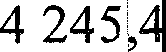 И.А. Дяченко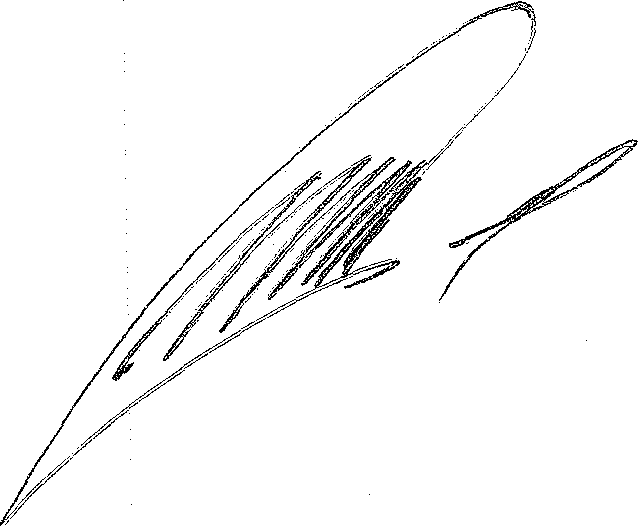 Приложение № 13к решению городской Думы муниципального образования город Новороссийскот 	№ 		_Приложение № 13к решению городской Думы муниципального образования город Новороссийскот 26 ноября 2019 года № 480ВЕДОМСТВЕННАЯ СТРУКТУРАрасходов городского бюджета на 2021 и 2022 годытыс.р-у- блейВСЕГО:1	Городская Дума муниципального образования город НовороссийскОБЩЕГОСУДАРСТВЕilliЫЕ ВОПРОСЫ21 1	2	1	3	1	4	1	5 1	6	1	7	1	8	1	9Функционирование законодательных (представительных) органов государственной власти и представительных органов муниципальных образованийОбеспечение деятельности городской Думы муниципального образованияПредседатель представительного органа муниципального образованияРасходы на обеспечение функций муниципальных органов, в том числе органов местного самоуправленияРасходы на выплаты персоналу государственныхГородская Дума муниципального образованияРасходы на обеспечение функций муниципальных органов, в том числе органов местного самоуправленияРасходы на выплаты персоналу государственныхИные закупки товаров, работ и услуг для обеспечения государственных (муниципальных) нуждУплата налогов, сборов и иных платежейз1	!	2	1	3	1	4  1	5  1	6	1	7	18	1	9Администрация муниципального	902	1381 731,0	1405 886,2Отдельные мероприятия по эффективному муниципальному управлениюмероприятия по обеспечению деятельности главы муниципального образованиямероприятия по обеспечению деятельности главы муниципального образованияРасходы на обеспечение функций муниципальных органов, в том числе органов местного самоуправленияРасходы на выплаты персоналу государственных (муниципальных) органовФункционирование Правительства Российской Федерации, высших исполнительных органов государственной власти субъектов Российской Федерации, местных администрацийОтдельные мероприятия по эффективному муниципальному управлению1		2	3  1  4 1	5 1	6	1	7	1	8	1	9мероприятия по обеспечению деятельности главы муниципального образования Расходы на обеспечение функциймуниципальных органов, в том числе органовместного самоуправления Расходы на обеспечение функциймуниципальных органов, в том числе органовместного самоуправленияРасходы на выплаты персоналу государственныхИные закупки товаров, работ и услуг для обеспечения государственных (муниципальных) нуждУплата налогов, сборов и иных платежей Осуществление отдельных государственных полномочий Краснодарского краяСоздание и организация деятельности комиссий по делам несовершеннолетних и защите из правИные закупки товаров, работ и услуг для обеспечения государственных (муниципальных) нужд1 1	2	1	3	1	4	1	5 1	6	1	7	1	8	1	9Осуществление отдельных государственных полномочий по ведению учета граждан отдельных категории в качестве нуждающихся в жилых помещенияхРасходы на выплаты персоналу государственныхИные закупки товаров, работ и услуг для обеспечения государственных (муниципальных) нуждСоздание и организация деятельности по опеке и Расходы на выплаты персоналу государственныхИные закупки товаров, работ и услуг для обеспечения государственных (муниципальных) нуждОсуществление государственных полномочий по организации оздоровления и отдыха детейРасходы на выплаты персоналу государственныхИные закупки товаров, работ и услуг для обеспечения государственных (муниципальных) нуждподдержке сельскохозяйственного производства(муниципальных) органов(муниципальных) органов1 1	2	1	3	1	4	1	5 1	6	1	7	1	8	1	9Расходы  на  выплаты персоналу государственных	902	01	04	89	1	10	62340	120Иные закупки товаров,обеспечения  государственных (муниципальных)	902	01	04	89	1	10	62340 240нуждОсуществление отдельного государственного полномочия Краснодарского края по установлению регулируемых тарифов на перевозки пассажиров и багажа автомобильным и городским наземным электрическим транспортом по муницуипальным маршрутам регулярных перевозок в границах муниципального образованияРасходы на выплаты персоналу государственныхИные закупки товаров, работ и услуг для обеспечения государственных (муниципальных) нуждСудебная системаОбеспечение деятельности высшего исполнительного органа государственной власти Краснодарского края1 1Осуществление отдельных полномочий Российской Федерациполномочий Краснодарского краяОсуществление полномочий по составлению(изменению) списков кандидатов в присяжные	902	01	05	93	7заседатели федеральных судов общейюрисдикции в Российской ФедерацииИные закупки товаров, работ и услуг для обеспечения государственных (муниципальных) нуждРезервные фондыОтдельные мероприятия по эффективному муниципальному управлениюмероприятия по обеспечению деятельности главы муниципального образованияРезервный фонд администрации муниципального образования Резервный фонд администрации муниципального образования Резервные средстваРешение социально-значимых вопросов по наказам депутатов городской думы Резервные средстваДругие общегосударственные вопросы1 1	2	1	3	1	4	1Муниципальная программа "Формирование инвестиционной привлекательности муниципального образования город Новороссийск"Расходы на мероприятия муниципальной программы "Формирование инвестиционно- привлекательного имиджа муниципального образования город Новороссийск"Расходы на формирование инвестиционной привлекательности муниципального образования город НовороссийскИные закупки товаров, работ и услуг для обеспечения государственных (муниципальных) нуждОтдельные непрограммные мероприятия по организации инестиционной привлекательности имиджа муниципального образования город НовороссийскРасходыпо формированию инвестиционной привлекательности имиджа муниципального образования город Новороссийск5 1	6	1	7	1	8	1	91  1	2	1Расходыпо формированию инвестиционной привлекательности имиджа муниципального образования город НовороссийскИные закупки товаров, работ и услуг для обеспечения государственных (муниципальных) нуждОтдельные мероприятия по эффективному муниципальному управлениюмероприятия по обеспечению деятельности главы муниципального образованияРасходы на обеспечение функций муниципальных органов, в том числе органов местного самоуправленияПоощрение победителей конкурса "Лучший муниципальный служащий и работник муниципального учреждения"Иные закупки товаров, работ и услуг для обеспечения государственных (муниципальных) нуждМероприятия в рамках проведения городского управленческого конкурса на территории муниципального образования город новороссийск "Лидеры Новороссийска"3	1	41	5	61	7	18	1	91	1	2	1Иные закупки товаров, работ и услуг для обеспечения государственных (муниципальных) нуждМероприятия в рамках мероприятия муниципального конкурса "Бережливый Новороссийск"Иные закупки товаров, работ и услуг для обеспечения государственных (муниципальных) нуждРасходы на обеспечение деятельности (оказание услуг) муниципальных учрежденийРасходы на обеспечение деятельности (оказание услуг) муниципальных учрежденийСубсидии бюджетным учреждениямРасходы на обеспечение деятельности (оказание услуг) муниципальных учрежденийРасходы на обеспечение деятельности (оказание услуг) муниципальных учрежденийРасходы на выплаты персоналу казенных учреждений3	1	4  1	5  1	61	7	1	8	1	91 1	2	1	3	1	4	1	5 1	6	1	7	1	8	1	9Иные закупки товаров, работ и услуг для обеспечения государственных (муниципальных) нуждУплата налогов, сборов и иных платежей Обеспечение деятельности (оказание услуг)Обеспечение деятельности (оказание услуг) Расходы на выплаты персоналу казенныхИные закупки товаров, работ и услуг для обеспечения государственных (муниципальных) нуждУплата налогов, сборов и иных платежей Реализация мероприятий на развитие территориального общественного самоуправленияРеализация мероприятий на развитие территориального общественного самоуправленияПубличные нормативные выплаты гражданамРасходы на обеспечение деятельности (оказание услуг) муниципальных учреждений1 1	2	1	3	1	4	1	5 1	6	1	7	1	8	1	9Расходы  на  выплаты персоналу казенных	902	01	13	89	1	09	00590	110Иные закупки товаров,обеспечения  государственных (муниципальных)	902	01	13	89	1	09	00590 240нуждУплата налогов, сборовРасходы на развитие территориальногообщественного  самоуправления муниципального	902	01	13	89	1	09	11480образования  город НовИные закупки товаров,обеспечения  государственных (муниципальных)	902	01	13	89	1	09	11480 240нуждНАЦИОНАЛЬНАЯ  ОБОРОНА	902	02Мобилизационная подготовка  экономики	902	02	04Отдельные  мероприятия по эффективному	02	04	омуниципальному управмероприятия  по обеспечению деятельности	02	04главы муниципальногоМероприятия  по обеспечению  мобилизационной	902	02	04	89	1	08	00000Мероприятия по обеспечению мобилизационной	04готовности экономики1  1	2	1	3	1	4  1	5	1	6	1	7	1	8	1	9Иные закупки товаров, работ и услуг для обеспечения государственных (муниципальных) нуждНАЦИОНАЛЬНАЯ БЕЗОПАСНОСТЬ И ПРАВООХРАНИТЕЛЬНАЯ ДЕЯТЕЛЬНОСТЬЗащита населения и территории от чрезвычайных ситуаций природного и техногенного характера,  гражданская оборонаМуниципальная программа "Обеспечение безопасности населения в городе Новороссийске"Подпрограмма "Мероприятия по предупреждению и ликвидации чрезвычайных ситуаций, стихийных бедствий и их последствий"Реализация отдельных мероприятий, направленных на предупреждение и ликвидациючсРасходы на обеспечение деятельности (оказание услуг) муниципальных организацийРасходы на выплаты персоналу казенных учреждений1  1	2	1	3	1	4	1	5 1	6	1	7	1	8	1	9Иные закупки товаров, работ и услуг для обеспечения государственных (муниципальных) нуждУплата налогов, сборов и иных платежей Реализация мер, направленных на предупреждение населения о возникновении чрезвычайных ситуацийИные закупки товаров, работ и услуг для обеспечения государственных (муниципальных) нуждСоздание финансового резерва для предупреждения и ликвидации чрезвычайной ситуацииИные закупки товаров, работ и услуг для обеспечения государственных (муниципальных) нуждСоздание финансового резерва по мобилизационной готовностиИные закупки товаров, работ и услуг для обеспечения государственных (муниципальных) нуждСовершенствование системы управления, оповещения и связи гражданской обороны и защиты населения от чрезвычайных ситуаций1 1	2	1Иные закупки товаров, работ и услуг для обеспечения государственных (муниципальных) нуждНаращивание материально технической базы пунктов временного размещенияИные закупки товаров, работ и услуг для обеспечения государственных (муниципальных) нуждОсуществление отдельных государственных полномочий Краснодарского края по формированию и утверждению списков граждан, лишившихся жилого помещения в результате чрезвычайной ситуацииРасходы на выплаты персоналу казенных учреждений3	1	4	1	5 1	61	7	1	8	1	91 1	2	1                  3 1              4  1         5  1Осуществление отдельных государственных полномочий Краснодарского края по формированию и утверждению списков граждан Российской Федерации, пострадавших в6	1	7	18	1	9результате чрезвычайных ситуаций регионального и межмуниципального характера на территории Краснодарского края, и членов семей граждан Российской Федерации, погибших (умерших) в результате этих чрезвычайных ситуаций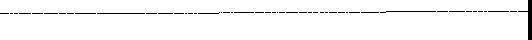 Расходы  на  выплаты персоналу казенных	902	03	09	09	1	01	62600	110	66,0	66,0Обеспечение  деятельности МБУ "Служба	902	03	09	09	1	02	00000	30 869,0	30 869,0Расходы  на  обеспечение деятельности  (оказание	902	03	09	09	1	02	00590	29 050,0	29 050,0Субсидии  бюджетным  учреждениям	902	03	09	09	1	02	00590 610	29 050,0	29 050,0Увеличение  материально-технической базы МБУ	902	03	09	09	1	02	10560	1 819,0	1 819,0Субсидии  бюджетным  учреждениям	902	03	09	09	1	02	10560 610	1 819,0	1 819,0Обеспечение  деятельности  МБОУ ДПО "Курсы	902	03	09	09	1	03	00000	1 880,0	1 880,01 1	2	3  1  4 1	5 1	6	1	7	1	8	1	9Расходы на обеспечение деятельности (оказание услуг) муниципальных учрежденийСубсидии бюджетным учреждениям Обеспечение пожарной безопасности Муниципальная программа "Обеспечение безопасности населения в городе Новороссийске"Подпрограмма "Пожарная безопасность населения"Реализация отдельных мероприятий, направленных на пожарную безопасность населенияПоддержка общественной организации ДПДСубсидии некоммерческим организациям (за исключением государственных (муниципальных) учреждений, государственных корпораций (компаний), публично-правовых компаний)Создание постов мониторинга лесов вСубсидии бюджетным учреждениям Обеспечение деятельности МБУ "Пожарная4	9Расходы на обеспечение деятельности (оказания услуг) муниципальных учрежденийСубсидии бюджетным учреждениям Другие вопросы в области национальной безопасности и правоохранительной деятельностиМуниципальная программа "Обеспечение безопасности населения в городе Новороссийске"Подпрограмма "Комплексное обеспечение безопасности жизнедеятельности населения" (Безопасный город)"Обеспечение безопасности жизнедеятельности населенияРасходы на обеспечение деятельности (оказание услуг) муниципальных учрежденийСубсидии бюджетным учреждениямСовершенствование системы управления, оповещения и связи гражданской обороны и защиты населения от чрезвычайных ситуацийСубсидии бюджетным учреждениям1 1	2	1                        3  1            4   1      5 1	 	6	1 	7	1	8	1	9Создание и функционирование муниципальной диспетчерской ГЛОНАСС включая обеспечение бесперебойной работы ПО PikasСубсидии бюджетным учреждениям Функционирование АПК "Тайфун" Субсидии бюджетным учреждениямМодернизация муниципальной системы видеонаблюдения, в том числе проектирование, ремонт и прокладка линий воле, установка иподключение камер видеонаблюденияСубсидии бюджетным учреждениямПодпрограмма "Укрепление правопорядка, профилактика  правонарушений среди населения"Подпрограмма "Укрепление правопорядка, профилактика  правонарушений среди населения"Мероприятия по укреплению правопорядка, профилактике правонарушений, усилению борьбы с преступностьюИные закупки товаров, работ и услуг для обеспечения государственных (мущщипальных) нужд1  1	2	1	3	1	4  1	5  1	6	1	7	1	8	1	9Повышение эффективности мер, направленных на обеспечение общественной безопасности, укрепление правопорядка и профилактики правонарушенийМероприятия по укреплению правопорядка, профилактике правонарушений, усилению борьбы с преступностьюСубсидии некоммерческим организациям (за исключением государственных (муниципальных) учреждений, государственных корпораций (компаний), публично-правовых компаний)Подпрограмма "Профилактика терроризма среди населения''Подпрограмма "Профилактика терроризма среди населения"Мероприятия по профилактике терроризма Иные закупки товаров, работ и услуг для обеспечения государственных (муниципальных) нуждНАЦИОНАЛЬНАЯ ЭКОНОМИКАСельское хозяйство и рыболовство1	9и среднего предпринимательства в муниципальном образовании город Новороссийск"Развитие кредитно-финансовых механизмов поддержки субъектов малого и среднего предпринимательства и малых форм хозяйствования в агропромышленном комплексеОсуществление поддержки сельскохозяйственных производителейСубсидии юридическим лицам (кроме некоммерческих организаций), индивидуальным предпринимателям, физическим лицам - производителям товаров, работ, услугОсуществление отдельных государственных полномочий по поддержке сельскохозяйственного производстваСубсидии юридическим лицам (кроме некоммерческих организаций), индивидуальным предпринимателям, физическим лицам - производителям товаров, работ, услуг1 1	2	1	3	1	4  1	5  1	61	7	18	1	9Другие вопросы в области национальной	902	04	12	12 000,0	12 000,0экономикиМуниципальная программа "Поддержка малогои среднего предпринимательства в	902	04	12	34	о	00	00000	12 000,0	12 000,0муниципальном образовании городНовороссийск"Развитие кредитно-финансовых механизмовподдержки субъектов малого и среднего	902	04	12	34	1	00	00000	10 000,0	10 000,0предпринимательства и малых формхозяйствования в агропромышленном комплексеПрочие мероприятия  по поддержке малого и	902	04	12	34	1	00	11450	10 000,0	10 000,0среднего предпринимательстваСубсидии юридическим лицам (кроменекоммерческих организаций), индивидуальным	902	04	12	34	1	00	11450	810	10 000,О	10 000,0предпринимателям, физическим лицам -производителям товаров, работ, услугСовершенствование внешней среды для развития малого и среднего предпринимательстваПрочие мероприятия по поддержке малого и среднего предпринимательства. 2492 000,023 157,0Жилищное хозяйство	902	05	01	14 000,0	14 000,0 Муниципальная программа "Жилище"Создание условий для развития массового строительства жилья, в том числе стандартного жильяСоздание условий для жилищного строительства в целях финансового обеспечения (возмещения) затрат (части затрат) юридических лиц в связи с выполнением работ, оказанием услуг по завершению строительства  проблемных объектов высокой степени готовностиБюджетные инвестиции иным юридическим лицамБлагоустройствоМуниципальная программа "Комплексное развитие городского хозяйства на территории муниципального образования город Новороссийск"Подпрограмма "Благоустройство"1 1	2	1	3	1	4	1	5 1	6	1	7	1	8	1	9Прочие мероприятия по городских округов и поселений Иные закупки товаров,обеспечения государственных (муниципальных)	902	05	03	36	3	00	10050 240нуждОтдельные мероприятия в области развития	84	о	00	00000городского хозяйстваБлагоустройствоПрочие мероприятия по благоустройствугородских  округов   и поселений (отдельные	902	03	84	00	10050мероприятия по комплгородского хозяйства)Иные закупки товаров,обеспечения государственных (муниципальных)	902	05	03	84	3	00	10050 240нуждОБРАЗОВАНИЕДругие вопросы в области образования Муниципальная программа "Развитие образования в городе Новороссийске" Реализация отдельных мероприятий муниципальной программы "Развитие образования в городе Новороссийске" Развитие дошкольного, общего и дополнительного образования детей1 1	2	1	3	1	4	1	5 1	6	1	7 1	8	1	9Расходы на обеспечение деятельности (оказание услуг) муниципальных учрежденийСубсидии бюджетным учреждениям Муниципальная программа "МолодежьОбеспечение деятельности муниципальных учреждений отрасли "Молодежная политика"Обеспечение эффективного функционирования системы по работе с молодежьюРасходы на обеспечение деятельности (оказание услуг) муниципальных учрежденийСубсидии бюджетным учреждениям КУЛЬТУРА, КИНЕМАТОГРАФИЯКулыураМуниципальная программа "Развитие отрасли "Культура" в городе Новороссийске"Оказание  автотранспортных  услуг Обеспечение эффективного функционированияДругие мероприятия в области культуры1 1	21	3	1	4 15 1	6	1	7	1	8	1	9Субсидии бюджетным учреждениям	902	08	01	10	3	01	10610 610Развитие народного  творчества и организация	902	08	01	4досуга населенияОрганизация  и проведение общественных	902	08	01	10	4	02 00000Обеспечение  организации проведения городских	902	08	01	4мероприятийИные закупки товаров,обеспечения государственных (муниципальных)	902	08	01	10	4	02	09810 240нуждСОЦИАЛЬНАЯ ПОЛИТИКА	902 10Пенсионное обеспечение	902	10 01Обеспечение  мероприятий по социальной	902	10	оподдержке отдельных кВыплата дополнительного материальногообеспечения,  доплат к пенсиям, пособий и	902	10	01	97	1	00 00000конпенсацийВыплата дополнительного материальногообеспечения,  доплат к пенсиям, пособий и	902	10	01	97	1	01 00000конпенсацийВыплата дополнительного материальногообеспечения,  доплат к пенсиям, пособий и	902	10	01	97	1	01 41210конпенсацийПубличные  нормативные социальные выплаты	902	10	01	97	1	01	41210 3101 1	2	1	3	1	4	1	5 1	6	1	7	1	8	1	9Социальное обеспечение населения	902	10	03Отдельные мероприятия социальной поддержки некоммерческих органразвитию гражданскогоОтдельные мероприятия социальной поддержкинекоммерческих организаций и содействие	902	10	03	90	1	00	00000развитию гражданскогоПоддержка социально ориентированныхнекоммерческих организаций и содействие	902	10	03	90	1	00	10300развития гражданскогоСубсидии некоммерческим организациям (заисключением государственных (муниципальных)	902	10	03	90	1	00	10300 630(компаний), публично-правовых компаний)Обеспечение  мероприятий по социальной	902	10	о	00	00000поддержке отдельных кВыплата дополнительного материальногообеспечения,  доплат к пенсиям, пособий и	902	10	03	97	1	00	00000конпенсацийМероприятия социального обеспечения	10	1	02	00000населения1 1	2	1	3	1	4	1	5 1	6	1	7	1Мероприятия социального обеспечения	10	03	1	02	41500населенияИные закупки товаров,8	1	9обеспечения государственных (муниципальных)	902	10	03	97	1нужд02	41500 240Социальное  обеспечение и иные выплаты	1	02	41500 300населениюПубличные  нормативные социальные выплаты	1	02	41500 310гражданамСоциальные  выплаты гражданам, кроме	902	10	03	97	1	02	41500	320Охрана семьи и детства Муниципальная программа "Жилище"Отдельные мероприятия муниципальнойСоциальные выплаты молодым семьям с ребенком (детьми) на цели оплаты части стоимости жилья при получении ипотечного жилищного кредита на приобретение (строительство) жильяСоциальные выплаты гражданам, кроме публичных нормативных социальных выплат1 1	2	1	3	1	4	1	5 1	61	7	18	1	9	]Реализация  мероприятий по обеспечению	04	22	1	00	L4970	5 286,2жильём молодых семейСоциальные  выплаты гражданам, кроме	10	04	22	1	00	L4970 320	5 286,2публичных нормативных социальных выплатОбеспечение  мероприятий по социальной	04	о	00	00000	5,2поддержке отдельных категорий населенияСовершенствование социальной  поддержки	04	3	00	00000	5,2семьи и детстваОсуществление отдельных государственных полномочий по выплате единовременного пособия детям-сиротам и детям, оставшимся без попечения родителей, и лицам из их числа на государственную регистрацию права собственности (права пожизненного наследуемого владения), в том числе на оплату услуг, необходимых для ее осуществления, за исключением жилых помещений, приобретенных за счет средств краевого бюджетаСоциальные выплаты гражданам, кроме публичных нормативных социальных выплатДругие вопросы в области социальной политики1  1	2	1	3	1	4  1	5  1	6	1	7	1	8	1	9Обеспечение мероприятий по социальной	902	10	06	97	о	00	00000поддержке отдельных кСовершенствование социальной поддержки	902	10	06	97	3	00	00000семьи и детстваСоздание и организацияпо делам несовершеннолетних и защите их правРасходы на выплаты персоналу государственных	902	10	06	97	3	00	60890	120(муниципальных) оргаИные закупки товаров,обеспечения государственных (мущщипальных)	902	10	06	97	3	00	60890	240нуждФИЗИЧЕСКАЯ КУЛЬТУРА И СПОРТ	902	11Физическая культураМуниципальная программа "Развитие физической культуры иобразовании  город НовРеализация отдельных мероприятий	902	11	01	12	1	00	00000муниципальной програСодержание учреждений спортивнойнаправленности муниципального образования	902	11	01	12	1	01	00000город Новороссийск7	9нужд1 1	2	1	3	1	4	1	5 1	6	1	7	1	8	1	9Освещение деятельности Администрации муниципального образования город Новороссийск, предприятий и организаций города посредством телевизионного и радиовещанияИные закупки товаров, работ и услуг для обеспечения государственных (муниципальных) нуждОбеспечение доступа населения информации в городе посредством интернет-ресурсовИные закупки товаров, работ и услуг для обеспечения государственных (муниципальных) нуждРеализация мероприятий телерадиовещанияРасходы на обеспечение деятельности (оказание услуг) муниципальных учрежденийСубсидии автономным учреждениямНепрограмные мероприятия информирования населения через средства массовой информации о деятельности органов местного самоуправления муниципального образования город Новороссийск1		2	3  1   4 1	5 1	6	1	7	1	8	1	9Отдельные мероприятия информирования населения через средства массовой информации о деятельности органов местного самоуправления муниципального образования город НовороссийскРасходы на обеспечение деятельности (оказание услуг) муниципальных учрежденийСубсидии автономным учреждениям1 1	2	1                  3  1          4   1      5 1	 	6	1	7	1	8	1	9Муниципальная программа "Информирование населения через средства массовой информации о деятельности органов местного самоуправления муниципального образования город Новороссийск"Подпрограмма "Освещение деятельности администрации, городской Думы и муниципального образования по средствам телевизионного и радиовещания, печатных изданий, Интернет-ресурсов"Освещение деятельности Администрации муниципального образования город Новороссийск, предприятий и организаций города посредством печатных изданийИные закупки товаров, работ и услуг для обеспечения государственных (муниципальных) нуждВыпуск печатных изданийИные закупки товаров, работ и услуг для обеспечения государственных (муниципальных) нужд1 1	2	1 	3	1         4   1	5 1	 	6	1	7	1	8	1	9Непрограмные мероприятия информирования населения через средства массовой информации о деятельности органов местного самоуправления муниципального образования город НовороссийскОтдельные мероприятия информирования населения через средства массовой информации о деятельности органов местного самоуправления муниципального образования город НовороссийскПоддержка и развитие телерадиовещания, печатных средств массовой информации и книгоиздания, обеспечение информирования граждан о деятельности органов местного самоуправления, городской Думы, о социально- политических событиях в городе НовороссийскеИные закупки товаров, работ и услуг для обеспечения государственных (муниципальных) нуждОБСЛУЖИВАНИЕ ГОСУДАРСТВЕННОГООбслуживание государственного (муниципального) внутреннего долга1  1	2	1	3	1	4  1	5	1	6	1	7	1	8	1	9Отдельные мероприятия муниципальными финансами Организация бюджетногоПроцентные платежи поОбслуживание муниципального долга	902	13	01	75	1	00	10520	730Финансовое управление администрациимуниципального образования город	905НовороссийскОБЩЕГОСУ ДАРСТВЕIПIЫЕ ВОПРОСЫ	905	01Обеспечение деятельности финансовых, налоговых и таможенныхфинансового (финансово-бюджетного) надзораОтдельные мероприятия муниципальными финансами Расходы на обеспечение муниципальных органов, местного самоуправления Расходы на обеспечение муниципальных органов, местного самоуправленияРасходы на выплаты персоналу государственных	905	01	06	75	2	00	00190	120(муниципальных) органов1		2	1Иные закупки товаров, работ и услуг для обеспечения государственных (муниципальных) нуждУплата налогов, сборов и иных платежейКонтрольно-счетная палата муниципальногообразования город НовороссийскОБЩЕГОСУДАРСТВЕННЫЕ ВОПРОСЫОбеспечение деятельности финансовых, налоговых и таможенных органов и органов финансового (финансово-бюджетного) надзораОбеспечение деятельности контрольно-счетной палаты муниципального образованияСоздание условий для организации деятельности руководителя контрольно-счетной палаты муниципального образования и его заместителиРасходы на обеспечение функций муниципальных органов, в том числе органов местного самоуправленияРасходы на выплаты персоналу государственных1 1	2	1	3	1	4	1	5 1	6	1	7	1	8	1	9Обеспечение деятельности муниципальных органов контрольно-счетной палаты муниципального образованияРасходы на обеспечение функций муниципальных органов, в том числе органов местного самоуправленияРасходы на выплаты персоналу государственныхИные закупки товаров, работ и услуг для обеспечения государственных (муниципальных) нуждУплата налогов, сборов и иных платежейУправление имущественных и земельныхотношений администрации муниципального образования город НовороссийскОБЩЕГОСУДАРСТВЕННЫЕ ВОПРОСЫДругие общегосударственные вопросы Отдельные мероприятия по управлениюМуниципальное имущество1 1		2	1	3	1	4  1	5  1	6	1	7	1	8	1	9Расходы на выплаты персоналу в целях обеспечения выполнения функций муниципальными органами, казенными учреждениями, органами управле-ния государственными внебюджетными фондамРасходы на обеспечение функций муниципальных органов, в том числе территориальных органовРасходы на выплаты персоналу государственных (муниципальных) органовИные закупки товаров, работ и услуг для обеспечения государственных (муниципальных) нуждУплата налогов, сборов и иных платежей Мероприятия в рамках управления имуществом муниципального образованияСодержание и обслуживание казны муниципального образованияИные закупки товаров, работ и услуг для обеспечения государственных (муниципальных) нуждИсполнение судебных актовНАЦИОНАЛЬНАЯ БЕЗОПАСНОСТЬ И ПРАВООХРАНИТЕЛЬНАЯ ДЕЯТЕЛЬНОСТЬ1  1	2	1	3	1	4  1	5  1	6	1	7	1	8	1	9Другие вопросы в области национальной безопасности и правоохранительной деятельностиМуниципальная программа "Обеспечение безопасности населения в городе Новороссийске"Подпрограмма "Укрепление правопорядка, профилактика правонарушений среди населения"Мероприятия по укреплению правопорядка, профилактике правонарушений, усилению борьбы с преступностьюИные закупки товаров, работ и услуг для обеспечения государственных (муниципальных) нуждНАЦИОНАЛЬНАЯ ЭКОНОМИКАТранспортМуниципальная программа "Развитие транспортной системы муниципального образования город Новороссийск" Организация транспортного обслуживания Организация транспортного обслуживания Приобретение движимого имущества1 1	2	1Иные закупки товаров, работ и услуг для обеспечения государственных (муниципальных) нуждМуниципальный проект "Организация платного парковочного пространства"Расходы на организацию транспортного обслуживания населенияИные закупки товаров, работ и услуг для обеспечения государственных (муниципальных) нуждДругие вопросы в области национальнойэкономикиОтдельные мероприятия по управлению муниципальным имуществом Муниципальное имуществоМероприятия в рамках управления имуществом муниципального образованияПриобретение муниципальными учреждениями недвижимого имуществаБюджетные инвестиции Мероприятия по землеустройству и землепользованию3	1	4	1	5 16	1	7 18	1	9граждан из аварийного жилищного фонда на территории муниципального образования город Новороссийск"Федеральный проект "Обеспечение устойчивого сокращения непригодного для проживания жилищного фонда"Обеспечение мероприятий по переселению граждан из аварийного жилищного фонда, в том числе переселению граждан из аварийного жилищного фонда с учетом необходимости развития малоэтажного жилищного строительства1 1	2	1	3	1	4	1	5 1	6	1	7	1	8	1	9территории муниципального образования городграждан из аварийного жилищного фондамуниципальным имуществоммуниципального образования недвижимого имуществамуниципального образования1 1	2	1Развитие водоснабжения населённых пунктовИные закупки товаров, работ и услуг для обеспечения государственных (муниципальных) нуждСОЦИАЛЬНАЯ ПОЛИТИКАОхрана семьи и детстваОбеспечение мероприятий по социальной поддержке отдельных категорий населения Совершенствование социальной поддержки семьи и детстваПредоставление жилых помещений детям- сиротам и детям, оставшимся без попечения родителей, лицам из их числа по договорам найма специализированных жилых помещенийБюджетные инвестицииПриобретение муниципальными учреждениями недвижимого имуществаБюджетные инвестиции1	1	2	1Осуществление отдельных государственных полномочий по предоставлению жилых помещений детям-сиротам и детям,оставшимся без попечения родителей, лицам из их числа по договорам найма специализированных жилых помещенийИные закупки товаров, работ и услуг для обеспечения государственных (муниципальных) нуждБюджетные инвестицииИзбирательная комиссия муниципального образования город НовороссийскОБЩЕГОСУДАРСТВЕННЫЕ ВОПРОСЫОбеспечение проведения выборов и референдумовОбеспечение деятельности избирательнойкомиссииЧлены избирательной комиссии Расходы на обеспечение функциймуниципальных органов, в том числе органовместного самоуправления3	1	4  1	5 16	1	7	1	8	1	9Расходы на выплаты персоналу государственных (муниципальных) органов1 1	2	1	3	1	4	1	5 1	6Проведение выборов депутатов городской ДумыПроведение выборов Специальные расходы Избирательная  комиссия Расходы на обеспечение функциймуниципальных органов, в том числе органов местного самоуправленияРасходы на выплаты персоналу государственных (муниципальных) органовИные закупки товаров, работ и услуг для обеспечения государственных (муниципальных) нуждУправление городского хозяйстваадминистрации муниципального образования город НовороссийскНАЦИОНАЛЬНАЯ ЭКОНОМИКАСельское хозяйство и рыболовство Муниципальная программа "Комплексное развитие городского хозяйства на территории муниципального образования город Новороссийск"Предупреждение и ликвидация болезней животных и их лечение1	7	1	8	1	91 1		2	1	3	1     4 1	5 1	6	1	7	1	8	1	9Осуществление государственных полномочий по предупреждению и ликвидации болезней животных, их лечению, защите населения от болезней, общих для человека и животных, в части регулирования численности безнадзорных животных на территории муниципального образования Краснодарского краяИные закупки товаров, работ и услуг для обеспечения государственных (муниципальных) нуждОтдельные мероприятия в области развития городского хозяйстваПредупреждение и ликвидация болезней животных и их лечениеСубвенции	на    осуществление государственных полномочий по предупреждению и ликвидации болезней животных, их лечению, защите населения от болезней, общих для человека и животных в части регулирования численности безнадзорных животных на территории муниципального образования Краснодарского края1 1	2	1	3	1	4	1	5 1	6	1	7	1	8	1	9Иные закупки товаров, работ и услуг для обеспечения государственных (муниципальных) нуждДорожное хозяйство (дорожные фонды) Муниципальная программа "КомIШексное развитие городского хозяйства на территории муниципального образования город Новороссийск"Подпрограмма "Дорожное хозяйство"Расходы на обеспечение деятельности (оказание услуг) муниципальных учрежденийСубсидии бюджетным учреждениям Отдельные мероприятия в области развитияДорожное хозяйствоРасходы на обеспечение деятельности (оказание услуг) муниципальных учрежденийСубсидии бюджетным учреждениям ЖИЛИЩНО-КОММУНАЛЬНОЕ ХОЗЯЙСТВОЖилищное хозяйство4	7	9развитие городского хозяйства на территории муниципального образования город Новороссийск"Подпрограмма "Жилищное хозяйство" Содержание объектов казны, принятых к бюджетному учетуИные закупки товаров, работ и услуг для обеспечения государственных (муниципальных) нуждОтдельные мероприятия в области развития городского хозяйстваЖилищное хозяйствоСодержание объектов казны, принятых к бюджетному учетуИные закупки товаров, работ и услуг для обеспечения государственных (муниципальных) нуждКоммунальное хозяйствоМуниципальная программа "Комплексное развитие городского хозяйства на территории муниципального образования город Новороссийск"Коммунальное хозяйство9капитального ремонтаи повышение энергетической эффективности в муниципальном образовании город Новороссийск"Муниципальный проект "Модернизация уличного освещения на основе энергосервисного контракта"Энергосбережение и повышение энергетическойИные закупки товаров, работ и услуг для обеспечения государственных (муниципальных) нуждОтдельные мероприятия в области развития Коммунальное хозяйство0,00,01 1		2Обеспечение муниципальными учреждениями капитального ремонта, коммунальное хозяйство (отдельные мероприятия по комплексному развитию городского хозяйства)Иные закупки товаров, работ и услуг для обеспечения государственных (муниципальных) нуждБлагоустройствоМуниципальная программа "Комплексное развитие городского хозяйства на территории муниципального образования город Новороссийск"Подпрограмма "Благоустройство" Уличное освещениеИные закупки товаров, работ и услуг для обеспечения государственных (муниципальных) нуждСубсидии бюджетным учреждениям ОзеленениеИные закупки товаров, работ и услуг дляобеспечения государственных (муниципальных) нуждОрганизация и содержание мест захоронения1  1	2	1	3	1	4  1	5  1	6	1	7	1	8	1	9Иные закупки товаров, работ и услуг для обеспечения государственных (муниципальных) нуждСубсидии бюджетным учреждениям Прочие мероприятия по благоустройству городских округов и поселенийИные закупки товаров, работ и услуг для обеспечения государственных (муниципальных) нуждСубсидии бюджетным учреждениям Мероприятий федеральной целевой программы "Увековечение памяти погибших при защите Отечества на 2019-2024 годы"Иные закупки товаров, работ и услуг для обеспечения государственных (муниципальных) нуждСанитарные работы по озеленению Прочие мероприятия по благоустройству городских округов  и поселений Субсидии бюджетным учреждениямМуниципальный проект "Комплексное благоустройство зеленых зон муниципального образования г. Новороссийск"Озеленение1 1	2	1	3	1	4	1	5 1	6	1	7	1	8	1	9Субсидии бюджетным учреждениям	923	05	03	36	3	Ж2	00020 610	51 367,0	0,0Муниципальный проект "Формирование дизайнадетских игровых площадок в современной	923	05	03	36	3	Ж3	00000	40 000,0	0,0городской среде"Прочие мероприятия по благоустройству	03	36	3	Ж3	10050	40 000,0городских округов и поселенийИные закупки товаров, работ и услуг дляобеспечения государственных (муниципальных)	923	05	03	36	3	Ж3	10050 240	40 000,0	0,0нуждМуниципальная программа "Формированиесовременной  городской среды на территории	03	о	00	00000	172 500,4муниципального образования городНовороссийск"Мероприятия  по благоустройству дворовых и	923	05	03	37	1	00	00000	172 500,4общественных территорийМероприятия  по благоустройству дворовых и	923	05	03	37	1	00	00000	4 000,0общественных территорийБлагоустройство дворовых и общественныхтерриторий  муниципального образования город	923	05	03	37	1	00	10050	4 000,0	13 824,0НовороссийскИные закупки товаров, работ и услуг дляобеспечения государственных (муниципальных)	923	05	03	37	1	00	10050 240	4 000,0	13 824,0нуждФедеральный проект "Формирование	05	03	1	F2	00000	168 500,4комфортной городской среды"1 1	2	1	3	1	4	1	5 1	6	1	7	1	8	1	9Реализация программы современной городской среды Иные закупки товаров,обеспечения  государственных (муниципальных)	923	05	03	37	1	F2	55550	240нуждОтдельные  мероприятия  в области развития	огородского хозяйстваБлагоустройство БлагоустройствоУличное освещение (отдельные  мероприятия по	923	03	84комплексному  развитиИные закупки товаров,обеспечения  государственных (муниципальных)	923	05	03	84	3	00	00010 240нуждСубсидии бюджетным учреждениям	923	05	03	84	3	00	00010 610Озеленение (отдельныекомплексному развитию городского хозяйства)Иные закупки товаров,обеспечения  государственных (муниципальных)	923	05	03	84	3	00	00020 240нуждСубсидии бюджетным  учреждениям	923	05	03	84	3	00	00020 6101   1		2	1	3	1	4   1             5  1	 	6		1 	7	1	8	1	9Организация и содержание мест захоронения (отдельные мероприятия по комплексному развитию городского хозяйства)Иные закупки товаров, работ и услуг для обеспечения государственных (муниципальных) нуждСубсидии бюджетным учреждениям Прочие мероприятия по благоустройствугородских округов и поселений (отдельныемероприятия по  комплексному	развитию городского хозяйства)Иные закупки товаров, работ и услуг для обеспечения государственных (муниципальных) нуждСубсидии бюджетным учреждениям Мероприятий федеральной целевой программы "Увековечение памяти погибших при защитеОтечества на 2019-2024 годы"Иные закупки товаров, работ и услуг для обеспечения государственных (муниципальных) нуждСанитарные работы по озеленению Прочие мероприятия по благоустройству городских округов и поселений1 1	2	1	3	1	4	1	5 1	6	1	7	1	8	1	9Иные закупки товаров, работ и услуг для обеспечения государственных (муниципальных) нуждСубсидии бюджетным учреждениям Другие вопросы в области жилищно-Муниципальная программа "Комплексное развитие городского хозяйства на территории муниципального образования город Новороссийск"Прочие программные мероприятия Расходы на обеспечение функций муниципальных органов, в том числеРасходы на выплаты персоналу государственныхИные закупки товаров, работ и услуг для обеспечения государственных (муниципальных) нуждУплата налогов, сборов и иных платежейРасходы на обеспечение деятельности (оказание услуг) муниципальных учреждений1 1	2	1	3	1	4	1	5 1	6	1	7	1	8	1	9Расходы  на  выплаты персоналу казенных	923	05	05	36	5	00	00590	110Иные закупки товаров,обеспечения  государственных (муниципальных)	923	05	05	36	5	00	00590 240нуждУплата налогов, сборовОсуществление  регионального  государственного	00	60220жилищного надзора и лРасходы  на  выплаты персоналу  государственных	923	05	05	36	5	00	60220	120Отдельные  мероприятия  в области развития	о	00	00000городского хозяйстваПрочие мероприятияРасходы на обеспечение функциймуниципальных  органов,  в  том числе органов	923	05	05	84	5	00	00190местного самоуправлеРасходы  на  выплаты персоналу государственных	923	05	84	5	00	00190	120(муниципальных) оргаИные закупки товаров,обеспечения  государственных (муниципальных)	923	05	05	84	5	00	00190 240нуждУплата налогов, сборов1 1	2	1	3	4	5	6	7	8	1	9Расходы  на обеспечение деятельности  (оказание	923	84услуг) муниципальных учрежденийРасходы на выплаты персоналу казенных учрежденийИные закупки товаров, работ и услуг дляобеспечения государственных (муниципальных)	923	05	05	84 5нуждУплата налогов, сборов и иных платежей	923	05	05	84 5Осуществление регионального государственного	923	05	05	84 5жилищного надзора и лицензионного контроляРасходы на выплаты персоналу государственных	84(муниципальных) органовОХРАНА ОКРУЖАЮЩЕЙ СРЕДЫ	923 06Охрана объектов растительного и животного	923	03мира и среды их обитанияМуниципальная программа "Комплексное развитие городского хозяйства на муниципального образования город Новороссийск"Охрана окружающей средыМероприятия  по охране окружающей среды	923	06	03	36 61 1	2	1	3	1	4	1	5 1	6	1	7	1	8	1	9Иные закупки товаров, работ и услуг для обеспечения государственных (муниципальных) нуждОтдельные мероприятия в области развитияОхрана окружающей средыМероприятия по охране окружающей средыИные закупки товаров, работ и услуг для обеспечения государственных (муниципальных) нуждУправление архитектуры иградостраительства администрации муниципального образования городНовороссийскНАЦИОНАЛЬНАЯ ЭКОНОМИКАДругие вопросы в области национальной Отдельные мероприятия по управлению Развитие новых и ранее застроенных территорийРасходы на обеспечение деятельности (оказание услуг) муниципальных учрежденийСубсидии автономным учреждениям1 1	2	1	3	1	4  1	5  1	6	1	7	1	8	1	9Подготовка градостроительной и	924	04	12	74	2	00	11010 землеустроительной докИные закупки товаров, работ и услуг дляобеспечения государственных (муниципальных)	924	04	12	74	2	00	11010	240 нуждЖИЛИЩНО-КОММУНАЛЬНОЕ ХОЗЯЙСТВО	924	05Другие вопросы в области жилищно-	924	05	05 коммунального хозяйстваОтдельные мероприятияРазвитие  новых и ранее застроенных территорий	924	05	05	74	2	00	00000 и инженерных коммуникРасходы на обеспечение муниципальных органов, территориальных  органовРасходы на выплаты персоналу государственных	924	05	05	74	2	00	00190	120 (муниципальных) органоИные закупки товаров, работ и услуг дляобеспечения государственных (муниципальных)	924	05	05	74	2	00	00190	240 нуждУплата налогов, сборов иУправление образования администрациимуниципального образования город	925Новороссийск1  1	2	1	3	1	4  1	5	1	6	1	7	1	8	1	9ОБРАЗОВАНИЕДошкольное образование	925	07	01Муниципальная программа "Развитие	925	07	01	02	о	00	00000образования в городе НРеализация отдельных мероприятиймуниципальной программы "Развитие	925	07	01	02	1	00	00000образования в городе Новороссийске" Развитие дошкольного, дополнительного образования детейРасходы на обеспечениеуслуг) муниципальных учрежденийПредоставление субсидий бюджетным, автономным учрежден некоммерческим организациямСубсидии бюджетным учреждениям	925	07	01	02	1	01	00590	610Субсидии автономным1 1	2	1 3 1 4 1 5 1 	6		1          7	1	8	1	91 1	21	3	1	4	1	5 1	61	7	1	8	1	9Субсидии бюджетным учреждениям	925	07	01	02	1	04	01270 610Субсидии автономным учреждениям	925	07	01	02	1	04	01270 620Подготовка организацийсезону, установка погодных регуляторов Предоставление субсидий бюджетным,автономным  учреждениям и иным	925	07	01	02	1	04	01280 600некоммерческим органиСубсидии бюджетным учреждениям	925	07	01	02	1	04	01280 610Субсидии автономным учреждениям	925	07	01	02	1	04	01280 620Проектно-изыскательские и иныеподготовительные работы, услуги,	925	07	01	02	1	04	01310сопровождающие строительство, реконструкциюСубсидии бюджетным и автономным учреждениям, государственным (муниципальным) унитарным предприятиям на осуществление капитальных вложений вобъекты капитального  строительства	925	07	01	02	1	04	01310 460	6 469,6	21 800,0государственной (муниципальной) собственности или приобретение объектов недвижимого имущества в государственную (муниципальную) собственность1  1	2	1 	3	1           4  1           5  1	 	6		1 	7	1	8	1	9Осуществление муниципальными организациями капитального ремонта, подключение к сетям НЭСК, техническая инвентаризация объектов, проведение экспертизыПредоставление субсидий бюджетным, автономным учреждениям и иным некоммерческим организациям Субсидии бюджетным учреждениям Субсидии автономным учреждениямМероприятия, направленные на материально- техническую поддержку отрасли ОбразованиеОбеспечение питанием в дошкольных образовательных организациях Предоставление субсидий бюджетным, автономным учреждениям и иным некоммерческим организациям Субсидии бюджетным учреждениям Субсидии автономным учреждениямПоддержание санитарно-эпидемиологического благополучия организаций1 1	2	1	3	1	4	1	5 1	6	1	7	1	8	1	9Предоставление субсидий бюджетным, автономным учреждениям и иным некоммерческим организациям Субсидии бюджетным учреждениям Субсидии автономным учреждениямМатериально-техническое, информационное и прочее сопровождение организаций отрасли, укрепление материально-технической базы образовательных организаций, проведение мероприятий патриотической направленностиПредоставление субсидий бюджетным, автономным учреждениям и иным некоммерческим организациям Субсидии бюджетным учреждениям Субсидии автономным учреждениям Общее образованиеМуниципальная программа "Развитие образования в городе Новороссийске" Реализация отдельных мероприятий муниципальной программы "Развитие образования в городе Новороссийске" Развитие дошкольного, общего и дополнительного образования детей1 1	2	1	3	1	4	1	5 1	6	1	7	1	8	1	9Расходы  на  обеспечение деятельности  (оказание	925	07	02	02	1	01	00590	104 870,7	109 333,3Предоставление субсидий бюджетным, автономным учреждениям и иным некоммерческим организациям Субсидии бюджетным учреждениям Субсидии автономным учреждениямОсуществление отдельных государственных полномочий по предоставлению мер социальной поддержки в виде компенсации расходов на оплату жилых помещений, отопления и освещения педагогическим работникам муниципальных образовательных организаций, расположенных на территории Краснодарского края, проживающим и работающим в сельской местности, рабочих поселках (поселках городского типа) Краснодарского краяРасходы на выплаты персоналу казенных1 1	2	 3   4	 5	 	6	 7	8	 	9	Осуществление государственных полномочий по обеспечению государственных гарантий реализации прав на получение общедоступного и бесплатного образованияПредоставление субсидий бюджетным, автономным учреждениям и иным некоммерческим организациям Субсидии бюджетным учреждениям Субсидии автономным учреждениямОсуществление государственных полномочий по финансовому обеспечению получения образования в частных дошкольных и общеобразовательных организацияхСубсидии некоммерческим организациям (за исключением государственных (муниципальных) учреждений, государственных корпораций (компаний), публично-правовых компаний)1 1	2	1                   3  1            4  1        5 1	 	6	1          7	1	8	1	9Осуществление отдельных государственных полномочий по материально-техническому обеспечению пунктов проведения экзаменов для государственной итоговой аттестации по образовательным программам основного общего и среднего общего образования и выплате педагогическим работникам, участвующим в проведении указанной  государственной итоговой аттестации, компенсации за работу по подготовке и проведению государственной итоговой аттестации по образовательным программам основного общего и среднего общего образованияПредоставление субсидий бюджетным, автономным учреждениям и иным некоммерческим организациям Субсидии бюджетным учреждениям Субсидии автономным учреждениямМероприятия, связанные со строительством, проведением ремонтных работ, обеспечением безопасности, подготовкой к отопительному сезону1  1	2	1                  3  1          4   1        5 1	 	6	1 	7	1	8	1	9Обеспечение антитеррористической и пожарной безопасности (монтаж, обслуживание и ремонт: АУПС, аварийного освещения, пожарного оборудования,дверей,лестниц,ПАК,систем видеонаблюдения; устройство ограждений; охрана объектов; КТС; огнезащитная обработка; проектные работы)Предоставление субсидий бюджетным, автономным учреждениям и иным некоммерческим организациям Субсидии бюджетным учреждениям Субсидии автономным учреждениямПодготовка организаций к отопительному сезону, установка погодных регуляторов Предоставление субсидий бюджетным, автономным учреждениям и иным некоммерческим организациямСубсидии бюджетным учреждениям Субсидии автономным учреждениямПроектно-изыскательские и иные подготовительные работы, услуги, сопровождающие строительство, реконструкцию1 1	2	1	3	1	4  1	5  1	6	1	7	1	8	1	9Субсидии бюджетным и автономным учреждениям, государственным (муниципальным) унитарным предприятиям на осуществление капитальных вложений вобъекты капитального строительства	925	07	02	02	1государственной (муниципальной) собственности или приобретение объектов недвижимого имущества в государственную (муниципальную) собственностьСоциально-экономическое и инновационное1развитие Краснодарского края	1Субсидии бюджетным и автономным учреждениям, государственным (муниципальным) унитарным предприятиям на осуществление капитальных вложений вобъекты капитального строительства	925	07	02	02	1	04	04700	460	25 921,1	25 921,1государственной (муниципальной) собственности или приобретение объектов недвижимого имущества в государственную (муниципальную) собственность1	Осуществление муниципальными организациями капитального ремонта, подключение к сетям НЭСК, техническая инвентаризация объектов, проведение экспертизыСубсидии бюджетным учреждениямМероприятия, направленные на материально- техническую поддержку отрасли ОбразованиеОбеспечение питанием учащихся общеобразовательных организаций (в том числе: питание детей из многодетных семей)Предоставление субсидий бюджетным, автономным учреждениям и иным некоммерческим организациям Субсидии бюджетным учреждениям Субсидии автономным учреждениямОбеспечение учащихся общеобразовательных организаций молоком и молочными продуктамиПредоставление субсидий бюджетным, автономным учреждениям и иным некоммерческим организациям Субсидии бюджетным учреждениям Субсидии автономным учреждениям1 1Поддержание санитарно-эпидемиологического благополучия организацийПредоставление субсидий бюджетным,автономным  учреждениям и иным	925	07	02	02	1некоммерческим организациям Субсидии бюджетным Субсидии автономным1 1 	2	1                  3  1        4   1       5 1	 	6	1          7	1	8	1	9Обновление материально-технической базы для формирования у обучающихся современных технологических и гуманитарных навыковСубсидии бюджетным учреждениям Дополнительное образование детей Муниципальная программа "Развитие образования в городе Новороссийске" Реализация отдельных мероприятий муниципальной программы "Развитие образования в городе Новороссийске" Развитие дошкольного, общего и дополнительного образования детейРасходы на обеспечение деятельности (оказание услуг) муниципальных учрежденийПредоставление субсидий бюджетным, автономным учреждениям и иным некоммерческим организациям Субсидии бюджетным учреждениям Субсидии автономным учреждениям1 1		2	1	3	1	4	1	5 1	6	1	7	1	8	1	9Участие в краевых, всероссийских спортивных мероприятиях, слетах, форумах, фестивалях, экспедициях, конференциях, семинарах, олимпиадах и прочих мероприятиях, в том числе: оплата командировочных расходов, проезда участникам и приобретение наградного материалаПредоставление субсидий бюджетным, автономным учреждениям и иным некоммерческим организациям Субсидии бюджетным учреждениям Субсидии автономным учреждениямОсуществление отдельных государственных полномочий по предоставлению мер социальной поддержки в виде компенсации расходов на оплату жилых помещений, отопления и освещения педагогическим работникам муниципальных образовательных организаций, расположенных на территории Краснодарского края, проживающим и работающим в сельской местности, рабочих поселках (поселках городского типа) Краснодарского края1 1	2	1	3	1	4	1	5 1	6	1	7	1	8	1	9учрежденийбезопасности, подготовкой к отопительному сезонуОбеспечение антитеррористической и пожарной безопасности (монтаж, обслуживание и ремонт: АУПС, аварийного освещения, пожарного оборудования,дверей,лестниц,ПАК,систем видеонаблюдения; устройство ограждений; охрана объектов; КТС; огнезащитная обработка; проектные работы)Предоставление субсидий бюджетным, автономным учреждениям и иным некоммерческим организациям Субсидии бюджетным учреждениям Субсидии автономным учреждениямПодготовка организаций к отопительному сезону, установка погодных регуляторов Предоставление субсидий бюджетным, автономным учреждениям и иным некоммерческим организациямСубсидии бюджетным учреждениям1 1	2	1	3 1	4	1	5 1	6	1	7	1	8	1	9техническую поддержку отрасли Образованиеблагополучия организаций1 1	2	1                  3  1          4   1       5 1	 	6	1 	7	1	8	1	91  1	2	1	3	1	4  1	5  1	6	1	7	1	8	1	9Субсидии бюджетным и автономным учреждениям, государственным (муниципальным) унитарным предприятиям на осуществление капитальных вложений в объекты капитального строительства государственной (муниципальной) собственности или приобретение объектов недвижимого имущества в государственную (муниципальную) собственностьМолодежная политикаМуниципальная программа "Организация летнего отдыха, оздоровления и занятости детей и подростков"Реализация отдельных мероприятий муниципальной программы "Организация летнего отдыха, оздоровления и занятости детей и подростков"Оздоровление и отдых несовершеннолетних в лагерях различной направленностиРасходы на обеспечение деятельности (оказание услуг) муниципальных учрежденийСубсидии автономным учреждениям Проект "Наше время"следования к месту отдыха и обратно1 1	 	2	1Осуществление отдельных государственных полномочий Краснодарского края по обеспечению отдыха детей в каникулярное время в профильных лагерях, организованных муниципальными общеобразовательными организациями Краснодарского краяИные закупки товаров, работ и услуг для обеспечения государственных (муниципальных) нуждПолезная занятость в летний период Трудовая занятость подростковРасходы на выплаты персоналу казенных учрежденийМероприятия, направленные на материально- техническую поддержкуПодвоз детей и подростков к морю и местам оздоровленияИные закупки товаров, работ и услуг для обеспечения государственных (муниципальных) нужд 	3	1            4  1            5	1	 	6	1 	7	1	8	1	91 1	2	1	3 1	4	1	5 1	6Осуществление отдельных государственных полномочий по организации подвоза детей-сирот1	7 18	1	9и детей, оставшихся без попечения родителей,	925	07	07	04	1	03	60840	39,4	39,4находящихся под опекой (попечительством), вприемных или патронатных семьях (в том числе кровных детей) к месту отдыха и обратноИные закупки товаров, работ и услуг для обеспечения государственных (муниципальных) нуждРеализация мероприятий государственной программы Краснодарского края "Дети Кубани"Субсидии автономным учреждениям Муниципальная программа "Молодежь Новороссийска"Обеспечение деятельности муниципальных учреждений отрасли "Молодежная политика"Муниципальный проект "Организация муниципальной смены  "Я лидер" Расходы на обеспечение условий работы координаторов, реализацию мероприятий Субсидии автономным учреждениям Другие вопросы в области образования1 1	2,	1	3	1	4	1	5	1	6	1	7	1	8	1	9Муниципальная  программа "Развитие	925	07	09	02	о	00	00000	112 963,5	112 963,5Развитие дошкольного, общего и дополнительного образования детейОбеспечение проведения мероприятий организационной, культурно-массовой и обучающей направленности, организация и проведение слетов, семинаров, общегородских акцийИные закупки товаров, работ и услуг для обеспечения государственных (муниципальных) нуждКадры отрасли Образование СтипендииПроведение мероприятий казачьейИные закупки товаров, работ и услуг для обеспечения государственных (муниципальных) нужд1 1Осуществление государственных полномочий по обеспечению государственных гарантий реализации прав на получение общедоступного и бесплатного образованияРасходы на выплаты персоналу казенных	925	07	09	02	1	01Иные закупки товаров, работ и услуг дляобеспечения государственных (муниципальных)	925	07	09	02	1	01нуждМуниципальные органы, в том числе территориальныеРасходы на обеспечение функциймуниципальных  органов, в том числе органов	925	07	09	02	1	02местного самоуправленияРасходы на выплаты персоналу государственных (муниципальных)Иные закупки товаров, работ и услуг дляобеспечения государственных (муниципальных)	925	07	09	02	1	02нуждУплата налогов, сборов и иных платежей	925	07	09	02	1	02Учреждения обеспечивающие предоставление услуг в сфере образования, централизованные бухгалтерии, прочие образовательные учреждения1 1		2		3 1	4	1	5 1	6	1	7	1	8	1	9Расходы  на  обеспечение деятельности  (оказание	1	03	00590	82 136,4	82 136,4услуг) муниципальных учрежденийРасходы  на  выплаты персоналу казенных	925	07	09	02	1	03	00590	110	77 043,2	77 043,2Иные закупки товаров, работ и услуг дляобеспечения  государственных (муниципальных)	925	07	09	02	1	03	00590 240	5 069,2	5 069,2нуждУплата налогов,  сборов  и иных платежей	925	07	09	02	1	03	00590 850	24,0	24,0Мероприятия,  направленные  на материально-	925	1	05	00000	897,5	897,5техническую поддержку отрасли ОбразованиеПоддержание  санитарно-эпидемиологического	1	05	01350	100,0	100,0благополучия организацийИные закупки товаров, работ и услуг дляобеспечения  государственных (муниципальных)	925	07	09	02	1	05	01350 240	100,0	100,0нуждМатериально-техническое, информационное и прочее сопровождение организаций отрасли,укрепление  материально-технической базы	925	07	09	02	1	05	01360	797,5	797,5образовательных организаций, проведение мероприятий патриотической направленности1 1	2	1	3	1	4	1	5 1	6	1	7	1	8	1	9Иные закупки товаров, работ и услуг для обеспечения государственных (муниципальных) нуждРеализация общественно значимых народных проектов в рамках инициативного бюджетированияОбеспечение питанием в дошкольных образовательных организациях Субсидии автономным учреждениямМуниципальная программа "Патриотическое воспитание детей, юношества, молодежи, граждан города Новороссийска"Реализация программы в области образованияРазработка, приобретение, издание печатной продукции, раздаточных материалов, наглядной агитации по формированию патриотического воспитанияМероприятия по патриотическому воспитанию детей, юношества, молодежи и граждан городаИные закупки товаров, работ и услуг для обеспечения государственных (муниципальных) нужд1 1	2	1	3	1	4	1	5 1	6	1	7	1	8	1	9Муниципальная  программа "Доступная среда"	925	07	09	27	о	00	00000Реализация программыОбеспечение доступности для маломобильных	27групп населения в облаРеализация  мероприятий "Доступная среда"	925	07	09	27	1	01 10874Иные закупки товаров,обеспечения государственных (муниципальных)	925	07	09	27	1	01	10874 240нуждОтдельные  мероприятия по обеспечению	925	07	09	87	о	00 00000Реализация мероприятий "Доступная среда" ( софинансирование)Реализация мероприятий "Доступная среда" ( софинансирование)Иные закупки товаров,обеспечения государственных (муниципальных)	925	07	09	87	1	01	10874 240нуждРазвитие патриотического воспитания детей, юношества, молодежи,НовороссисйкаМероприятия по патриотическому воспитанию в области образования1 1		2	1	3	1     4 1	5 1	6	1	7	1	8	1	9Мероприятия по патриотическому воспитанию в области образованияИные закупки товаров, работ и услуг для обеспечения государственных (муниципальных) нуждСОЦИАЛЬНАЯ ПОЛИТИКАСоциальное обеспечение населения Обеспечение мероприятий по социальной поддержке отдельных категорий населения Выплата дополнительного материальногообеспечения, доплат к пенсиям, пособий и1конпенсацийМероприятия социального обеспечения населенияМероприятия социального обеспечения населенияСубсидии автономным учреждениям Охрана семьи и детства Муниципальная программа "Развитие образования в городе Новороссийске" Реализация отдельных мероприятий муниципальной программы "Развитие образования в городе Новороссийске" Развитие дошкольного, общего и дополнительного образования детей1 1		2	1	3	1    4 1	5 1	6	1	7	1	8	1	9Осуществление отдельных государственных полномочий по обеспечению выплаты компенсации части родительской платы за присмотр и уход за детьми, посещающими организации, реализующие общеобразовательную программу дошкольного образованияИные закупки товаров, работ и услуг для обеспечения государственных (муниципальных) нуждСоциальные выплаты гражданам, кроме публичных нормативных социальных выплатОбеспечение мероприятий по социальной поддержке отдельных категорий населения Совершенствование социальной поддержки1 1	2Социальные выплаты гражданам, кроме публичных нормативных социальных выплатСубвенция на осуществление отдельных государственных полномочий по обеспечению выплаты ежемесячного вознаграждения, причитающегося приемным родителям за оказание услуг по воспитанию приемных детейСоциальные выплаты гражданам, кроме публичных нормативных социальных выплатСубвенция на осуществление отдельных государственных полномочий по предоставлению ежемесячных денежных выплат на содержание детей-сирот и детей, оставшихся без попечения родителей, находящихся под опекой (попечительством) или переданных на патронатное воспитаниеСоциальные выплаты гражданам, кроме публичных нормативных социальных выплат1 1		2		1                        3  1            4   1         5 1	 	6	1             7	1	8	1	9Субвенция на осуществление отдельных государственных полномочий по обеспечению выплаты ежемесячного вознаграждения патронатным воспитателям за оказание услуг по осуществлению патронатного воспитания, социального патроната и постинтернатного сопровожденияСоциальные выплаты гражданам, кроме публичных нормативных социальных выплатУправление культуры администрации 1О муниципального образования городНовороссийскОБРАЗОВАНИЕДополнительное образование детейМуниципальная программа "Развитие отрасли "Культура" в городе Новороссийске"Кадры отрасли "Культура"Оснащение образовательных организаций в сфере культуры музыкальными инструментами, оборудованием и учебными материалами в рамках реализации регионального проекта "Культурная среда"1 1	2	1	3	1	4	1	5 1	6	1	7	1	8	1	9Оснащение образовательных организаций в сфере культуры музыкальными инструментами,оборудованием   и  учебными материалами  в	926	07	03	10	1	Al	L5190	0,0	4 052,0рамках реализации регионального проекта "Культурная среда"Субсидии  бюджетным  учреждениям	926	07	03	10	1	Al	L5190 610	0,0	4 052,0Реализация мероприятий муниципальной	926	03	10	ш	00	00000	27 867,3программы в сфере образованияОбеспечение эффективного функционированияучреждений  дополнительного образования детей	926	07	03	10	тп	01	00000	27 867,3	27 868,6в области культурыРасходы на обеспечение деятельности (оказание	926	07	03	10	ш	01	00590	27843,8услуг) муниципальных учрежденийПредоставление субсидий бюджетным,автономным  учреждениям и иным	926	07	03	10	ш	01	00590 600	27 843,8	27 843,8некоммерческим организациямСубсидии бюджетным учреждениям	926	07	03	10	ш	01	00590 610	23 395,3	23 395,3Субсидии автономным  учреждениям	926	07	03	10	ш	01	00590 620	4 448,5	4 448,51 1	2	1                     3  1           4   1         5 1	6	1	7	1	8	1	9Осуществление отдельных государственных· полномочий по предоставлению мер социальной поддержки в виде компенсации расходов на оплату жилых помещений, отопления и освещения педагогическим работникам муниципальных образовательных учреждений, расположенных на территории Краснодарского края, проживающим и работающим в сельской местности, рабочих поселках (nосёлках городского типа)Субсидии бюджетным учреждениям Другие вопросы в области образованияМуниципальная программа "Развитие отрасли "Культура" в городе Новороссийске"Реализация мероприятий муниципальной программы в сфере образованияОбеспечение эффективного функционирования учреждений дополнительного образования детей в области культурыОбеспечение стимулирования отдельным категориям работников муниципальных учреждений7Кадровое обеспечение сферы культуры иСубсидии бюджетным учреждениям Мероприятия по пожарной безопасности Субсидии бюджетным учреждениям КУЛЬТУРА, КИНЕМАТОГРАФР.l.ЯКультураМуниципальная программа "Развитие отрасли "Культура" в городе Новороссийске"Кадры отрасли "Культура"Стимулирование работников дворцов культурыОрганизация библиотечного обслуживания населения, комплектование и обеспечение сохранности библиотечных фондов библиотек поселений, межпоселенческих библиотек и библиотек городского округаСубсидии бюджетным учреждениям1 1	2	1	3	1	4	1	5 1	6	1	7	1	8	1	9Развитие народного творчества и организация	00000досуга населенияОрганизация  и проведение городских	01	10	4	01 00000мероприятийОбеспечение  организации проведения городских	01	10	4	01 09810мероприятийСубсидии автономнымОрганизация  и проведение общественных	08	01	10	4	02 00000мероприятийОбеспечение  организации проведения городских	926	08	01	10	4	02 09810Субсидии автономнымСоздание  модельных муниципальных  библиотек	926	08	01	10	5	00 00000Обеспечение  эффективного  функционирования	08	01	10	5	01 00000учреждений культурыРасходы  на обеспечение деятельности оказания	01	10	5	01 00590услуг муниципальных уСубсидии бюджетным учреждениям	926	08	01	10	5	01	00590 610Обеспечение стимулирования отдельным категориям работниковучрежденийСубсидии бюджетным учреждениям	926	08	01	10	5	01	01220 610Кадровое  обеспечение отрасли "Культура"	926	08	01	10	5	01 099001 1	2	1	3	1	4	1	5 1	6	1	7	1	8	1	9безопасностимуниципальных библиотек (подписка)1 {\1 1	2	1	3	1	4	1	5  1	6	1	7	1	8	1	9Приобретение  муниципальными учреждениями	926	08	01	10	7	03	09010	12 100,0	12 100,0Субсидии бюджетным и автономным учреждениям, государственным (муниципальным) унитарным предприятиям на осуществление капитальных вложений вобъекты  капитального   строительства	926	08	01	10	7	03	09010 460	12 100,0	12 100,0государственной (муниципальной) собственности или приобретение объектов недвижимого имущества в государственную (муниципальную) собственностьРеализация мероприятий по организации досуга населения, благоустройства и озеленения паркови скверов,  создание  на них условий для	926	08	01	10	7	03	09930	17991,0	17991,0проведения культурно-массовых и развлекательных мероприятийСубсидии  автономным  учреждениям	926	08	01	10	7	03	09930 620	17991,0	17991,0Мероприятия, связанные со строительством,проведением  ремонтных  работ на территории	926	08	01	10	7	04	00000	40000,0	40 000,0парков и скверов1  1	2	1 	3	1           4  1           5  1	 	6	1 	7	1	8	1	9Строительство и реконструкция объектов социального и производственного комплексов, в том числе объектов общегражданского назначения, жилья, инфраструктурыСубсидии бюджетным и автономным учреждениям, государственным (муниципальным) унитарным предприятиям на осуществление капитальных вложений в объекты капитального строительства государственной (муниципальной) собственности или приобретение объектов недвижимого имущества в государственную (муниципальную) собственностьОбеспечение деятельности казенных, бюджетных и автономных учреждений Обеспечение эффективного функционирования учреждений культурыРасходы на обеспечение деятельности (оказание услуг) муниципальных учрежденийПредоставление субсидий бюджетным, автономным учреждениям и иным некоммерческим организациям1 1	2	1	3	1	4	1	5 1	6	1	7	1	8	1	9капитального ремонтабезопасности1 1	2	1	3	1	4	1	5 1	6	1	7	1	8	1	9Предоставление субсидий бюджетным, автономным учреждениям и иным некоммерческим организациям Субсидии бюджетным учреждениям Субсидии автономным учреждениямМуниципальная программа "Гармонизация межнациональных отношений и развитие национальных культур в муниципальном образовании город  Новороссийск" Расходы на мероприятия муниципальнойМероприятия муниципальной программы Мероприятия по укреплению муниципальнойПредоставление субсидий бюджетным, автономным учреждениям и иным некоммерческим организациям Субсидии бюджетным учреждениям Субсидии автономным учреждениямМуниципальная программа "Патриотическое воспитание детей, юношества, молодежи, граждан города Новороссийска"Реализация программы в области культуры1 1		2	1	3	1     4 1	5 1	6	1	7	1	8	1	9Разработка, приобретение, издание печатной продукции, раздаточных материалов, наглядной агитации по формированию патриотического воспитанияМероприятия по патриотическому воспитанию детей, юношества, молодежи и граждан городаСубсидии автономным учреждениям Развитие патриотического воспитания детей, юношества, молодежи, граждан города НовороссисйкаРеализация программы в области культуры Организация и проведение городскихМероприятия по патриотическому воспитанию детей, юношества, молодежи и граждан городаСубсидии автономным учреждениям Другие вопросы в области культуры, кинематографииМуниципальная программа "Развитие отрасли "Культура" в городе Новороссийске"1 1		2Развитие народного творчества и организация Организация и проведение городских Обеспечение организации проведения городскихИные закупки товаров, работ и услуг для обеспечения государственных (муниципальных) нуждОбеспечение деятельности казенных, бюджетных и автономных учреждений Обеспечение эффективного функционированияРасходы на обеспечение функций муниципальных органов, в том числе территориальных органовРасходы на выплаты персоналу государственныхИные закупки товаров, работ и услуг для обеспечения государственных (муниципальных) нуждУплата налогов, сборов и иных платежейРасходы на обеспечение деятельности (оказание услуг) муниципальных учреждений1 1	2	1	3	1	4	1	5 1	61	7 18	1	9Расходы  на выплаты персоналу казенных	926	08	04	10	9	01	00590	110Иные закупки товаров,обеспечения  государственных (муниципальных)	926	08	04	10	9	01	00590 240нуждУплата налогов, сборовОсуществление муниципальными учреждениями капитального ремонтаИные закупки товаров,обеспечения  государственных (муниципальных)	926	08	04	10	9	01	09020 240нуждВоссоздание объектов культурного наследия культового назначениякультуры)Иные закупки товаров,обеспечения  государственных (муниципальных)	926	08	04	10	9	01	10290 240нуждУправление по физической культуре и спортуадминистрации  муниципального образования	929 город НовороссийскФИЗИЧЕСКАЯ КУЛЬТУРА И СПОРТ	929	11Физическая культура1 1	2	1                  3  1        4   1 5 1	 	6	1 	7	1	8	1	9Муниципальная программа "Развитие физической культуры и спорта в муниципальном образовании город Новороссийск"Реализация отдельных мероприятий муниципальной программы Содержание учреждений спортивнойнаправленности муниципального образования город НовороссийскРазвитие физической культуры и спорта на территории муниципального образования город1   1НовороссийскРасходы на выплаты персоналу казенных учрежденийИные закупки товаров, работ и услуг для обеспечения государственных (муниципальных) нуждПредоставление субсидий бюджетным, автономным учреждениям и иным некоммерческим организациям Субсидии бюджетным учреждениям Субсидии автономным учреждениям1 1	2	1                     3 1             4	1              5 1	 	6	1 	7	1	8	1	9Осуществление отдельных государственных полномочий по предоставлению социальной поддержки отдельным категориям работников муниципальных физкультурно-спортивных организаций, осуществляющих подготовку спортивного резерва и муниципальных образовательных учреждений дополнительного образования детейПредоставление субсидий бюджетным,автономным учрежденv,ям и иным	1некоммерческим организациям Субсидии бюджетным учреждениям Субсидии автономным учреждениямСтипендиальная поддержка лучших спортсменов муниципального образования город НовороссийскЕжемесячная стипендия главы муниципального образования город НовороссийскСтипендииМероприятия, направленные на материально- техническую поддержку отрасли "Физическая культура и спорт"1 1		2	1 	3	1           4  1	5 1	 	6	1	7	1	8	1	91 1	2	1                     3  1          4  1	 5 1	 	6	1          7	1	8	1	9Реализация мероприятий, направленных на1 1	2	1	3	1	4	1	5 1	6	1	7	1	8	1	9Расходы на обеспечение деятельности (оказание услуг) муниципальных учрежденийПредоставление субсидий бюджетным, автономным учреждениям и иным некоммерческим  организациям Субсидии бюджетным учреждениям Субсидии автономным учреждениям Мероприятия по пожарной безопасности Иные закупки товаров, работ и услуг дляобеспечения государственных (М'jНИЦИШ1Jiьных)нуждПредоставление субсидий бюджетным, автономным учреждениям и иным некоммерческим организациям Субсидии бюджетным учреждениям Субсидии автономным учреждениямРазвитие базовых (опорных) видов спорта, культивируемых в муниципальном образовании город НовороссийскУкрепление спортивной материально- технической базы города, ремонт реконструкция спортивных объектов и спортивных сооружений2	4	7	9Реализация  мероприятий  по развитию базовых	12	10850( опорных) видов спортаИные закупки товаров,обеспечения  государственных (муниципальных)	929	11	01	12	2	01	10850 240нуждПредоставление субсидий бюджетным,автономным  учреждениям  и иным	929	11	01	12	2	01	10850 600некоммерческим организациямСубсидии бюджетным  учреждениям	929	11	01	12	2	01	10850 610Субсидии автономнымМуниципальная программа "Патриотическое воспитание детей, юнграждан города Новороссийска" Реализация программыОрганизация и проведение спортивныхмероприятий,  награждение участников	929	11	01	26	5	01 00000городских спортивныхМероприятия  по патриотическому воспитанию	26	01 11550детей, юношества, молПредоставление субсидий бюджетным,автономным  учреждениям  и иным	929	11	01	26	5	01	11550 600некоммерческим организациям1 1	2	1	3	1	4  1	5 1	6	1	7	1	8	1	9Субсидии бюджетным учреждениям	929	11	01	26	5	01	11550 610Субсидии автономнымРазвитие патриотического воспитания детей, юношества, молодежи,НовороссисйкаОтдельные мероприятия в сфере физической	929	11	01	88	5	00	00000Организация и проведение спортивныхмероприятий, награждение участников	929	11	01	88	5	01	00000городских спортивныхМероприятия   по патриотическому воспитанию	11	11550детей, юношества, молПредоставление субсидий бюджетным,автономным  учреждениям и иным	929	11	01	88	5	01	11550 600некоммерческим органСубсидии бюджетным учреждениям	929	11	01	88	5	01	11550 610Субсидии автономным Массовый спортМуниципальная программа "Развитие физической культуры иобразовании город Новороссийск"1 1	2	1	3	1	4  1	5  1	6	1	7	1	8	1	9Реализация отдельных мероприятий	929	11	02	12	1	00	00000 муниципальной програРазвитие футбола на территориимуниципального образования город	929	11	02	12	1	09	00000 НовороссийскРазвитие и поддержка спортивных  команд по	929	11	02	12	1	09	10740 игровым видам спортаСубсидии юридическимнекоммерческих организаций), индивидуальным	929	11	02	12	1	09	10740	810 предпринимателям, фипроизводителям товаров, работ, услугОснащение объектов спортивнойинфраструктуры спортивно-технологическим	929	11	02	12	1	Р5	00000 оборудованиемОснащение объектов спортивнойинфраструктуры  спортивно-технологическим	929	11	02	12	1	Р5	L2280 оборудованиемСубсидии бюджетным учреждениям	929	11	02	12	1	Р5	L2280	610Другие вопросы в области физической культуры	929	11	05 и спортаМуниципальная программа "Развитие физической культуры иобразовании город Новороссийск"1	1	2	1	3	1	4 1	5 16	1	7 18	1	9Реализация отдельных мероприятий	1муниципальной програСодержание учреждений спортивнойнаправленности муниципального образования	929	11	05	12	1	06 00000город НовороссийскРасходы на обеспечение функцийгосударственных органов,  в том числе	929	11	05	12	1	06 00190территориальных оргаРасходы на выплаты персоналу государственных	11	12	1	06(муниципальных) оргаИные закупки товаров,обеспечения  государственных (муниципальных)	929	11	05	12	1	06	00190 240нуждУплата налогов, сборовУправление капитального строительства иразвития застроенных муниципального образования городНовороссийскНАЦИОНАЛЬНАЯ БЕЗОПАСНОСТЬ И	03ПРАВООХРАНИТЕЛОбеспечение пожарной1 1	2	1	3	1	4  1	5  1	6	1	7  1	8	1	9Муниципальная программа "Строительство, реконструкция и капитальный ремонт объектов инженерной инфраструктуры, социальной сферы в муниципальном образовании город Новороссийск"Строительство и капитальный ремонт объектов социальной сферы муниципального образованияСтроительство и реконструкция объектов социального и производственного комплексов, в том числе объектов общегражданского назначения, жилья, инфраструктурыБюджетные инвестиции НАЦИОНАЛЬНАЯ ЭКОНОМИКАВодное хозяйствоМуниципальная программа "Строительство, реконструкция и капитальный ремонт объектов инженерной инфраструктуры, социальной сферы1 1		2	1	3	1   4 1	5 1	6	1	7	1	8	1	9Осуществление реконструкции и капитального ремонта гидротехнических сооруженийБюджетные инвестицииОбеспечение инженерной инфраструк урой объектов муниципального образованияОсуществление реконструкции и капитального ремонта гидротехнических сооруженийБюджетные инвестиции ТранспортМуниципальная программа "Строительство, реконструкция и капитальный ремонт объектов инженерной инфраструктуры, социальной сферы в муниципальном образовании город Новороссийск"Развитие дорожной инфраструктуры и благоустройство объектов муниципального образованияСтроительство и реконструкция объектов социального и производственного комплексов, в том числе объектов общегражданского назначения, жилья, инфраструктуры2	7	9Бюджетные инвестицииДругие вопросы в области национальной экономикиМуниципальная программа "Строительство, реконструкция и капитальный ремонт объектов инженерной инфраструв муниципальном образовании город Новороссийск"Управление реализацией муниципальной	931	04	12	40	5	00	00000Расходы на обеспечениемуниципальных  органов, в том числе органов	931	04	12	40	5	00	00190местного самоуправленияРасходы на выплаты персоналу государственных	120(муниципальных) оргаРасходы на обеспечениеРасходы на выплаты персоналу казенных	931	04	12	40	110учрежденийИные закупки товаров,обеспечения государственных (муниципальных)	931	04	12	40	5	00	00590 240нуждСубсидии бюджетным учреждениям	931	04	12	40	5	00	00590 610Уплата налогов, сборов1    1	2	1	3	1	4  1	5  1	6	1	7	1	8	1	9реконструкция и капитальный ремонт объектов инженерной инфраструктуры, социальной сферы в муниципальном образовании город Новороссийск"Обеспечение устойчивой работы объектов водоснабжения и водоотведения муниципального образованияРазвитие водоснабжения населённых пунктов Бюджетные инвестицииОрганизация водоотведения в целях строительства (реконструкции) объектов обеспечивающей инфраструктуры туристского кластера «Абрау-Утриш»Бюджетные инвестицииОбеспечение инженерной инфраструктурой объектов муниципального образованияреконструкция и капитальный ремонт объектов инженерной инфраструктуры, социальной сферы в муниципальном образовании город Новороссийск"Развитие дорожной инфраструктуры и благоустройство объектов муниципального образованияСтроительство и реконструкция объектов социального и производственного комплексов, в том числе объектов общегражданского назначения, жилья, инфраструктурыБюджетные инвестицииОБРАЗОВАНИЕДошкольное образование1 1	2	1	3	1	4  1	5  1	6	1	7	1	8	1	9Муниципальная программа "Строительство, реконструкция и капитальный ремонт объектов инженерной инфраструктуры, социальной сферы в муниципальном образовании город Новороссийск"Строительство и капитальный ремонт объектов социальной сферы муниципального образованияСтроительство и реконструкция объектов социального и производственного комплексов, в том числе объектов общегражданского назначения, жилья, инфраструктурыБюджетные инвестиции Общее образованиеМуниципальная программа "Строительство, реконструкция и капитальный ремонт объектов инженерной инфраструктуры, социальной сферы в муниципальном образовании город Новороссийск"Строительство и капитальный ремонт объектов социальной сферы муниципального образования1  1	2	1 	3	1           4  1	 5  1	 	6	1	7	1	8	1	9Строительство и реконструкция объектов социального и производственного комплексов, в том числе объектов общегражданского назначения, жилья, инфраструктурыБюджетные инвестицииСубсидия на развитие общественной инфраструктуры муниципального значения Бюджетные инвестицииКУЛЬТУРА, КИНЕМАТОГРАФИЯКультураМуниципальная программа "Строительство, реконструкция и капитальный ремонт объектов инженерной инфраструктуры, социальной сферы в муниципальном образовании город Новороссийск"Строительство и капитальный ремонт объектов социальной сферы муниципального образованияСтроительство и реконструкция объектов социального и производственного комплексов, в том числе объектов общегражданского назначения, жилья, инфраструктурыБюджетные инвестиции4	7	9реконструкция и капитальный ремонт объектов инженерной инфраструктуры, социальной сферы в муниципальном образовании город Новороссийск"Строительство и капитальный ремонт объектов социальной сферы муниципального образованияОсуществление отдельных государственных полномочий по строительству и реконструкции объектов здравоохранения, включая проектно- изыскательские работы,необходимых для организации оказания медицинской помощи в1 1	2	1	3	1	4	1	5 1	6	1	7	1	8	1	9Муниципальная программа "Строительство, реконструкция и капитальный ремонт объектов инженерной инфраструктуры, социальной сферы в муниципальном образовании город Новороссийск"Строительство и капитальный ремонт объектов социальной сферы муниципального образования······- ··Gтроительетве-и-рекенетрукция-ебъе те социального и производственного комплексов, в том числе объектов  общегражданского назначения, жилья, инфраструктурыБюджетные инвестицииСтроительство малобюджетных спортивныхБюджетные инвестиции Строительство центров единоборств Бюджетные инвестицииОтдел по делам молодежи администрациимуниципального образования город НовороссийскОБРАЗОВАНИЕМолодежная политикаНовороссийска"1	7	924 559,024 559,0Обеспечение эффективного функционирования системы по работе с молодежьюРасходы на обеспечение деятельности (оказание услуг) муниципальных учрежденийРасходы на выплаты персоналу казенныхИные закупки товаров, работ и услуг для обеспечения государственных (муниципальных) нуждУплата налогов, сборов и иных платежей Обеспечение реализации других мероприятий муниципальной программы "Молодежь Новороссийска"Расходы на реализацию мероприятий, проведение конкурсов, фестивалейИные закупки товаров, работ и услуг для обеспечения государственных (муниципальных) нужд1 1		2	Социальное обеспечение и иные выплатыСтипендии Премии и грантыДругие вопросы в области образованияМуниципальная программа "Организация летнего отдыха, оздоровления и занятости детей и подростков"Реализация отдельных мероприятий муниципальной программы "Организация летнего отдыха, оздоровления и занятости детей и подростков"Полезная занятость в летний период Трудовая занятость подростковРасходы на выплаты персоналу казенных Муниципальная программа "МолодежьОбеспечение деятельности муниципальных учреждений отрасли "Молодежная политика"Обеспечение эффективного функционирования системы по работе с молодежью1 1	2	1	3	1	4	1	5 1	6	1	7	1	8	1	9Расходы на обеспечение функций муниципальных органов, в том числе органов местного самоуправленияРасходы на выплаты персоналу государственныхИные закупки товаров, работ и услуг для обеспечения государственных (муниципальных) нуждМуниципальная программа "Патриотическое воспитание детей, юношества, молодежи, граждан города Новороссийска"Реализация программы в области молодежнойРазработка, приобретение, издание печатной продукции, раздаточных материалов, наглядной агитации по формированию патриотического воспитанияМероприятия по патриотическому воспитанию детей, юношества, молодежи и граждан городаИные закупки товаров, работ и услуг для обеспечения государственных (муниципальных) нужд1 1политикиагитации по формированию патриотическогодетей, юношества, молодежи и граждан городаУпр вление  транспорта и дорожного	942	1007868,5	486 011,51 1	3	4	56	1	7 1	9Расходы на организацию транспортного	25обслуживания населенияИные закупки товаров, работ и услуг для обеспечения государственных (муниципальных) нуждСубсидии юридическим лицам (кроме некоммерческих организаций), индивидуальным предпринимателям, физическим лицам - производителям товаров, работ, услугМуниципальный проект "Организация системы льготного проезда для пенсионеров и школьников"Расходы на организацию транспортного обслуживания населенияСубсидии юридическим лицам (кроме некоммерческих организаций), индивидуальным предпринимателям, физическим лицам - производителям товаров, работ, услугМуниципальный проект "Организация платного парковочного пространства"Расходы на организацию транспортного обслуживания населения7 989,01 1		2		3 1	4	1	5 1	6	1	7	1	8	1	9Иные закупки товаров, работ и услуг для обеспечения государственных (муниципальных) нуждУплата налогов, сборов и иных платежей Повышение безопасности дорожного движения Расходы на повышение безопасности дорожногоИные закупки товаров, работ и услуг для обеспечения государственных (муниципальных) нуждМуниципальная программа "Доступная среда" Реализация программы в области национальнойРеализация программы в области национальнойСофинансирование мероприятий государственной программы "Доступная среда"Иные закупки товаров, работ и услуг для обеспечения государственных (муниципальных) нуждОтдельные мероприятия по обеспечению7Мероприятия "Доступная среда" в области национальной экономикиРеализация  мероприятий "Доступная среда"	942	04	08	87	4Иные закупки товаров,обеспечения  государственных (муниципальных)	942	04	08	87	4нуждДорожное  хозяйство (дорожные фонды)	942	04	09Муниципальная программа "Развитиетранспортной системы  муниципального	942	04	09	25	о	00	00000	922 309,4	400 452,4образования город Новороссийск"Подпрограмма  "Дорожное хозяйство"	942	04	09	25	3Подпрограмма  "Дорожное хозяйство"	942	04	09	25	3Строительство и реконструкция автомобильных дорог муниципальногопроектно-изыскательские работыИные закупки товаров,обеспечения  государственных (муниципальных)	942	04	09	25	3нуждБюджетные инвестиции Содержание автомобильных дорогмуниципального  значения, включая проектные	942	04	09	25	3работы1 1		2	Иные закупки товаров, работ и услуг для обеспечения государственных (муниципальных) нуждФедеральный проект "Дорожная сеть" Финансовое обеспечение дорожной деятельности в рамках реализации национального проекта "Безопасные и качественные автомобильные дороги"Иные закупки товаров, работ и услуг для обеспечения государственных (муниципальных) нуждМуниципальная программа "Доступная среда" Реализация программы в области национальнойРеализация программы в области национальнойСофинансирование мероприятий государственной программы "Доступная среда"Иные закупки товаров, работ и услуг для обеспечения государственных (муниципальных) нуждОтдельные мероприятия по обеспечению1 1	2	1	3	1	4	1	5 1	6	1	7	1	8	1	9Мероприятия "Доступная среда"  в области	04	09	87	4	00	00000национальной экономиРеализация  мероприятий "Доступная среда"	942	04	09	87	4	00	10870Иные закупки товаров,обеспечения государственных (муниципальных)	942	04	09	87	4	00	10870 240нуждДругие вопросы  в области национальной	942	04	12экономикиМуниципальная программа "Развитие транспортной системыобразования город Новороссийск" Расходы на обеспечение функций муниципальных органместного самоуправленияРасходы  на выплаты персоналу государственных	942	04	12	25	о	00	00190	120(муниципальных) оргаРасходы на выплаты персоналу казенных	942	04	12	25	о	00	00590учрежденийРасходы на выплаты персоналу казенных	04	12	25	о	00	00590	110учрежденийУсловно утвержденные расходы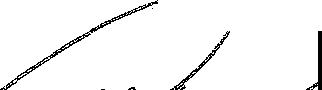 Глава муниципального образования	,к/город Новороссийск	И.А. ДяченкоV"//Приложение № 14к решению городской Думы муниципального образования город Новороссийскот 	№ 	Приложение № 14к решению городской Думы муниципального образования город Новороссийскот 26 ноября 2019 года № 480источникивнутреннего финансирования дефицита городского бюджета, перечень статей и видов источников финансирования дефицитов бюджетов на 2020 год(тыс. рублей)2Глава муниципального образования город Новороссийск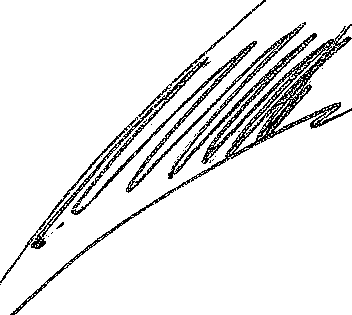 !И.А. ДяченкоПриложение № 15к решению городской Думы муниципального образования город Новороссийскот 	No 	Приложение   № 15к решению городской Думы муниципального образования город Новороссийскот 26 ноября 2019 года № 480источникивнутреннего финансирования дефицита  городского бюджета, перечень статей и видов источников финансирования дефицитов бюджетов на 2021 и 2022 годы(тыс. рублей)2Глава муниципального образования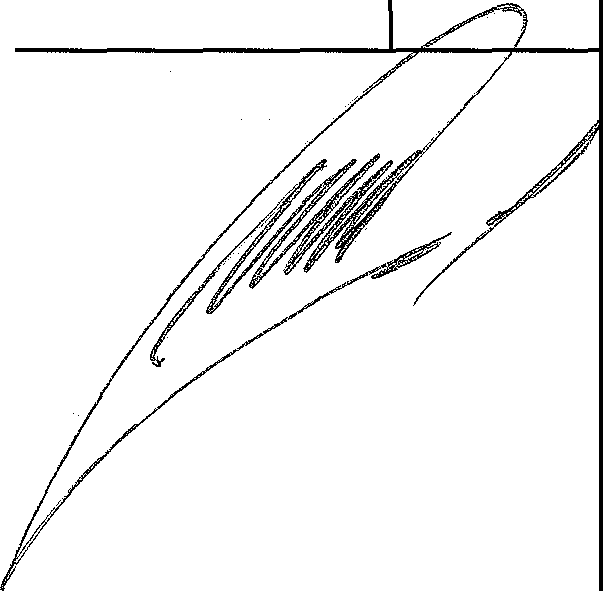 город Новороссийск	И.А. ДяченкоПриложение № 16к решению городской Думы муниципального образования город Новороссийскот 	No  	Приложение № 16к решению городской Думы муниципального образования город Новороссийскот 26 ноября 2019 года № 480ПРОГРАММАмуниципальных внутренних заимствований муниципального образования город Новороссийск на 2020 год(тыс.рублей)Бюджетные  кредиты,  привлеченные   в  городской бюджет  от	0,0других	бюджетов	бюджетной	системы	Российской Федерации, всегов том числе:привлечение		бюджетных		кредитов	от	Управления	500 000,0 Федерального	казначейства	по   Краснодарскому	краю   на пополнение остатков средств на счёте местного бюджета(бюджt: та муниципального образования город Новороссийск)погашение  бюджетных  кредитов,  полученных от Управления	-500 000,0 Федерального	казначейства	по   Краснодарскому   краю	на  пополнение остатков средств на счёте местного бюджета(бюджета муниципального образования город Новороссийск)2·21	2	33.	итогопривлечениепогашение основной суммы долгаГлава муниципального образования город Новороссийск-20 000,02 149 239,6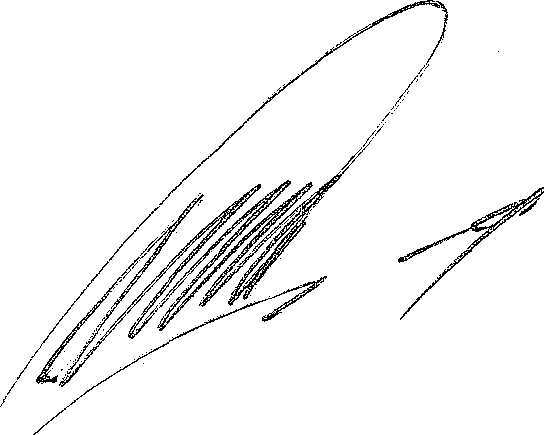 -2 169 239,6И.А. ДяченкоКод бюджетной классификации Российской ФедерацииКод бюджетной классификации Российской ФедерацииНаименование	главного администратора ДОХОДОВ - органа местного самоуправленияглавного админи стратор аДОХОДОВдоходов городскогобюджетаНаименование	главного администратора ДОХОДОВ - органа местного самоуправления12390210807150 011000 110Государственная пошлина за выдачуразрешения на установку рекламной конструкции9021 08 07173 01 1000 110Государственная пошлина за выдачуорганом	местного	самоуправлениягородского	округа	специальногоразрешения	на	движение	по1239021 11 01040 04 0000 120Доходыввидеприбыли,предприятий, созданных городскимиокругами9021 11 09014 04 0000 120Доходы  от  распоряжения  правами нарезультаты	интеллектуальнойдеятельности военного, специальногои двойного назначения, находящимисяв собственности городских округов9021 11 09024 04 0000 120Доходы от распоряжения  правами нарезультаты	научно-техническойдеятельности,	находящимися	всобственности городских округов9021 11 09034 04 0000 120Доходы	от	эксплуатации	иобщего	пользования	местногозначения,	зачисляемая	в	бюджеты городских округов9021 13 01994 04 0000 130Прочие доходы от оказания платныхуслуг (работ) получателями средствбюджетов городских округов9021 13 02064 04 0000 130Доходы,	поступающие	в	порядкевозмещения  расходов,  понесенных  всвязи	с	эксплуатацией	имуществагородских округов9021 13 02994 04 0011 130Прочие доходы от компенсации затратбюджетов городских округов (возвратдебиторской задолженности прошлыхлет	по	средствам	федеральногобюджета)9021 13 02994 04 0021 130Прочие доходы от компенсации затратбюджетов городских округов (возвратдебиторской· задолженности прошлыхлет по средствам субъекта РоссийскойФедерации)9021 13 02994 04 0031 130Прочие доходы от компенсации затратбюджетов городских округов (возвратдебиторской задолженности прошлыхлет в бюджет городского округа)9021 13 02994 04 0041 130Прочие доходы от компенсации затратбюджетов городских округов9021 14 02048 04 0000 410Доходы от реализации недвижимогоимущества бюджетных, автономных123902115 03040 04 0000 140Сборы  за  выдачу  лицензий органамиместного  самоуправления  городскихокругов902116 01053 01 0000 140Административные	штрафы,установленные	Главой	5	КодексаРоссийской	Федерации	об1239021 16 01204 01 0000 140Административные	штрафы,установленные	Главой	20	КодексаРоссийской	Федерации	об9022 01 04099 04 0000 150бюджетов городских округовПрочие	безвозмездные	поступленияот нерезидентов в бюджеты городских9022 02 15001 04 0000 150округовДотации бюджетам городских округовна	выравнивание	бюджетной1239022 02 15002 04 0000 150Дотации бюджетам городских округовна поддержку мер по обеспечению9022 02 15009 04 0000 150сбалансированности бюджетовДотации бюджетам городских округовна	частичную	компенсациюдополнительныхповышениедополнительныхповышениедополнительныхповышениерасходовоплатынатрудаработников бюджетной сферыработников бюджетной сферыработников бюджетной сферы9022 02 15399 04 0000 150Дотации бюджетам городских округовна	премирование	победителейДотации бюджетам городских округовна	премирование	победителейДотации бюджетам городских округовна	премирование	победителейВсероссийского	конкурса	«ЛучшаяВсероссийского	конкурса	«ЛучшаяВсероссийского	конкурса	«Лучшаямуниципальная практика»муниципальная практика»муниципальная практика»9022 02 19999 04 0000 150Прочие дотации бюджетам городскихПрочие дотации бюджетам городскихПрочие дотации бюджетам городскихокруговокруговокругов9022 02 20041 04 0000 150Субсидии	бюджетам	городскихСубсидии	бюджетам	городскихСубсидии	бюджетам	городскихокругов	на	строительство,округов	на	строительство,округов	на	строительство,жилищно-коммунального хозяйства9022 02 20299 04 0000 150Субсидии бюджетам городских округов на обеспечение мероприятий по переселению граждан из аварийного  жилищного  фонда,  в томчисле    переселению    граждан       изаварийного жилищного фонда с учетом необходимости развития многоэтажного	жилищного строительства, за счет средств, поступивших     от     государственнойкорпорации	Фонда    содействияреформированию	жилищно­ коммунального хозяйства9022 02 20300 04 0000 150Субсидии	бюджетам	городских9022 02 20303 04 0000 150Субсидии	бюджетам	городскихокругов на обеспечение мероприятий по	модернизации	системкоммунальной	инфраструктуры	засчет средств бюджетов9022 02 25013 04 0000 150Субсидии	бюджетам	городскихокругов	на	сокращение	ДОЛИ9022 02 25057 04 0000 150Субсидии бюджетам городских округов на восстановление и экологическую реабилитацию водныхобъектов9022 02 25063 04 0000 150Субсидии	бюджетам	городских округов на организацию обеспечениялиц, страдающих жизнеугрожающимии хроническими прогрессирующимиредкими (орфанными) заболеваниями,приводящими	к	сокращению123Российской Федерации на 2016-20209022 02 25497 04 0000 150годы»Субсидии	бюджетам	городскихокругов на реализацию мероприятийпо	обеспечению	жильем	молодых9022 02 25511 04 0000 150семейСубсидии	бюджетам	городскихокругов на проведение комплексныхкадастровых работ9022 02 25514 04 0000 150Субсидии	бюджетам	городских9022 02 25516 04 0000 150Субсидии	бюджетам	городскихокругов на реализацию мероприятий по укреплению единства российской нации и этнокультурному развитиюнародов России9022 02 25520 04 0000 150Субсидии	бюджетам	городских округов  на  реализацию мероприятийпо созданию в субъектах Российской Федерации	новых	мест	в1239022 02 25560 04 0000 150Субсидии	бюджетам	городскихокругов  на  поддержку  обустройствамест	массового	отдыха	населенияокругов на финансовое обеспечение отдельных полномочий9022 02 29999 04 0000 150Прочие	субсидии	бюджетамгородских округов9022 02 30013 04 0000 150Субвенции бюджетам городских округов на обеспечение мер социальной	поддержки реабилитированных     лиц     и     лиц,признанных       пострадавшими       от123лицам из их числа по договорам наймаспециализированных	жилыхпомещений9022 02 35084 04 0000 150Субвенции	бюджетам	городскихокругов	на	осуществление9022 02 45248 04 0000 150Межбюджетные	трансферты,передаваемые	бюджетам	городскихокругов	на	осуществлениестроительства,	реконструкции,ремонта	и	приобретения	(выкупа)объектов образования9022 02 45293 04 0000 150Межбюджетные	трансферты,передаваемые	бюджетам	городскихокругов	на	приобретение9022 07 04050 04 0000 150Прочие безвозмездные поступления вбюджеты городских округов9022 18 00000 04 0000 150Доходы бюджетов городских округовот  возврата  бюджетами	бюджетнойсистемы	Российской	Федерации1239022 18 04000 04 0000 150Доходы бюджетов городских округов от возврата организациями остатковсубсидий прошлых лет9022 18 04010 04 0011 150Доходы бюджетов городских округовот	возврата	бюджетнымиучреждениями	остатков	субсидийпрошлых	лет	по	средствамфедерального бюджета9022 18 04010 04 0021 150Доходы бюджетов городских округовот	возврата	бюджетнымиучреждениями	остатков	субсидийпрошлых лет по средствам субъектаРоссийской Федерации9022 18 04010 04 0031 150Доходы бюджетов городских округовот	возврата	бюджетнымиучреждениями	остатков	субсидийпрошлых лет по средствам городскогобюджета9022 18 04020 04 0011 150Доходы бюджетов городских округовот	возврата	автономнымиучреждениями	остатков	субсидийпрошлых	лет	по	средствамфедерального бюджета9022 18 04020 04 0021 150Доходы бюджетов городских округовот	возврата	автономнымиучреждениями	остатков	субсидийпрошлых лет по средствам субъектаРоссийской Федерации9022 18 04020 04 0031150Доходы бюджетов городских округовот	возврата	автономнымиучреждениями	остатков	субсидийпрошлых лет по средствам городскогобюджета9022 18 04030 04 0011 150Доходы бюджетов городских округовот	возврата	иными	организациямиостатков субсидий прошлых лет по9022 18 04030 04 0021 150средствам федерального бюджетаДоходы бюджетов городских округовот	возврата	иными	организациямибюджетов городских округов9022 19 60010 04 0000 150Возврат прочих остатков субсидий,субвенций	и	иных	межбюджетныхтрансфертов,	имеющих	целевоеназначение, прошлых лет из бюджетовгородских округов90201 01 0000 04 0000 710Размещение муниципальных ценныхНОВОРОССИЙСК9051 13 01994 04 0000 130Прочие доходы от оказания платныхуслуг (работ) получателями средствбюджетов городских округов9051 13 02994 04 0011 130Прочие доходы от компенсации затратбюджетов городских округов (возвратдебиторской задолженности прошлыхлет	по	средствам	федеральногобюджета)9051 13 02994 04 0021 130Прочие доходы от компенсации затратбюджетов городских округов (возвратдебиторской задолженности прошлыхлет по средствам субъекта РоссийскойФедерации)9051 13 02994 04 0031 130Прочие доходы от компенсации затратбюджетов городских округов (возвратдебиторской задолженности прошлых9051 13 02994 04 0041 130лет в бюджет городского округа)Прочие доходы от компенсации затрат9051 16 07090 04 0000 140бюджетов городских округовИные	штрафы,	неустойки,	пени,1239051 16 10100 04 0000 140Денежные	взыскания,  налагаемые	в возмещение ущерба, причиненного врезультате	незаконного	илибюджетов городских округовбюджетов городских округовбюджетов городских округов9052 02 15001 04 0000 150Дотации бюджетам городских округовДотации бюджетам городских округовДотации бюджетам городских округовна	выравнивание	бюджетнойна	выравнивание	бюджетнойна	выравнивание	бюджетнойобеспеченностиобеспеченностиобеспеченности9052 02 15002 04 0000 150Дотации бюджетам городских округовДотации бюджетам городских округовДотации бюджетам городских округовна  поддержку	мер по обеспечениюна  поддержку	мер по обеспечениюна  поддержку	мер по обеспечению9052 02 15009 04 0000 150сбалансированности бюджетовДотации бюджетам городских округовсбалансированности бюджетовДотации бюджетам городских округовсбалансированности бюджетовДотации бюджетам городских округовна	частичную	компенсациюна	частичную	компенсациюна	частичную	компенсациюдополнительныхдополнительныхдополнительныхрасходовнаповышениеповышениеповышениеоплатытруда9052 02 19999 04 0000 150работников бюджетной сферыПрочие дотации бюджетам городскихработников бюджетной сферыПрочие дотации бюджетам городскихработников бюджетной сферыПрочие дотации бюджетам городских9052 02 20051040000 150округовСубсидии	бюджетам	городскихокруговСубсидии	бюджетам	городскихокруговСубсидии	бюджетам	городскихокругов на реализацию федеральныхокругов на реализацию федеральныхокругов на реализацию федеральных9052 02 29999 04 0000 150целевых программПрочие	субсидии	бюджетамцелевых программПрочие	субсидии	бюджетамцелевых программПрочие	субсидии	бюджетам9052 18 04010 04 0011 150Доходы бюджетов городских округовот	возврата	бюджетнымиучреждениями	остатков	субсидийпрошлых	лет	по	средствамфедерального бюджета9052 18 04010 04 0021 150Доходы бюджетов городских округовот	возврата	бюджетнымиучреждениями	остатков	субсидийпрошлых лет по средствам субъектаРоссийской Федерации9052 18 04010 04 0031 150Доходы бюджетов городских округовот	возврата	бюджетнымиучреждениями	остатков	субсидийпрошлых лет по средствам городскогобюджета9052 18 04020 04 0011150Доходы бюджетов городских округовот	возврата	автономнымиучреждениями	остатков	субсидийпрошлых	лет	по	средствамфедерального бюджета9052 18 04020 04 0021 150Доходы бюджетов городских округовот	возврата	автономнымиучреждениями	остатков	субсидийпрошлых лет по средствам субъектаРоссийской Федерации9052 18 04020 04 0031 150Доходы бюджетов городских округовот	возврата	автономнымиучреждениями	остатков	субсидийпрошлых лет по средствам городскогобюджета9052 18 04030 04 0011 150Доходы бюджетов городских округовот	возврата	иными	организациямиостатков субсидий прошлых лет по9052 18 04030 04 0021 150средствам федерального бюджетаДоходы бюджетов городских округовот	возврата	иными	организациями1239052 18 04030 04 0031 150Доходы  бюджетов  городских округовот	возврата	иными	организациямиостатков субсидий прошлых лет посредствам городского бюджета9052 19 00000 04 0000 150Возврат остатков субсидий, субвенций и иных межбюджетных трансфертов,имеющих	целевое	назначение,прошлых лет из бюджетов городскихокругов9052 19 60010 04 0000 150Возврат прочих остатков субсидий,субвенций	и	иных	межбюджетныхтрансфертов,	имеющих	целевоеназначение, прошлых лет из бюджетовгородских округов90501 06 1002 04 0000 550Увеличение	финансовых	активов	всобственности городских округов засчет	средств	организаций,учредителями	которых	являютсяконтракта, финансируемого за счет средств муниципального дорожного фонда)9101 16 10082 04 0000 140Платежи  в целях возмещения ущербапри	расторжении	муниципального контракта,	финансируемого  за	счетсредств муниципального дорожного фонда городского округа, в связи с односторонним отказом исполнителя (подрядчика) от его исполнения9101 16 10100 04 0000 140Денежные	взыскания,	налагаемые	ввозмещение ущерба, причиненного в результате	незаконного	илимуниципальных	автономныхучреждений)9211 11 05034 04 0022 120Доходы от сдачи в аренду имущества, находящегося в оперативном управлении	учреждений здравоохранения, зачисляемые в бюджеты городских округов (за исключением		имуществамуниципальных	автономных учреждений)9211 11 05034 04 0032 120Доходы от сдачи в аренду имущества,находящегося	в	оперативномдеятельности военного, специальногои двойного назначения, находящимися в собственности городских округов9211 11 09024 04 0000 120Доходы от распоряжения правами нарезультаты	научно-техническойдеятельности,	находящимися	всобственности городских округов9211 11 09034 04 0000 120Доходы	от	эксплуатации	и123дебиторской задолженности прошлых9211 13 02994 04 0041 130лет в бюджет городского округа) Прочие доходы от компенсации затратбюджетов городских округов9211 14 01040 04 0000 410Доходы	от	продажи	квартир, находящихся		в	собственностигородских округов9211 14 02040 04 0000 410Доходы	от	реализации	имущества,находящегося	в	собственности1239211 14 06324 04 0000 430Платазаувеличениеплощади(организациями) городских округов завыполнение определенных функций9211 15 03040 04 0000 140Сборы за выдачу лицензий органами местного самоуправления городских округов9211 16 07010 04 0000 140Штрафы, неустойки, пени, уплаченные в	случае	просрочки	исполнения123(подрядчика) от его исполнения (заисключением	муниципальногоконтракта,	финансируемого за счетсредств	муниципального дорожногофонда)9211 16 10082 04 0000 140Платежи в целях возмещения ущерба при	расторжении	муниципальногоконтракта,	финансируемого	за	счетсредств	муниципального дорожногофонда городского округа, в связи содносторонним отказом исполнителя(подрядчика) от его исполнения9211 16 10100 04 0000 140Денежные	взыскания,  налагаемые	в возмещение ущерба, причиненного врезультате	незаконного	илиокругов на реализацию мероприятий государственной	программы Российской Федерации «Доступнаясреда»9212 02 25028 04 0000 150Субсидии	бюджетам	городскихокругов на поддержку региональныхпроектов	в сфере информационных9212 02 25086 04 0000 150технологийСубсидии	бюджетам	городскихграждан, подвергшихся воздействиюрадиации9212 02 35250 04 0000 150Субвенции бюджетам городских округов на оплату жилищно- коммунальных услуг отдельнымкатегориям граждан9212 02 35462 04 0000 150Субвенции	бюджетам	городских округов на компенсацию отдельным9212 02 45248 04 0000 150Межбюджетные	трансферты,передаваемые	бюджетам	городскихокругов	на	осуществлениестроительства,	реконструкции,ремонта	и	приобретения	(выкупа)9212 02 45293 04 0000 150объектов образования Межбюджетные	трансферты,передаваемые	бюджетам	городскихокругов	на	приобретениеавтотранспорта9212 02 45399 04 0000 150Межбюджетные	трансферты,передаваемые	бюджетам	городских9212 18 04000 04 0000 150Доходы бюджетов городских округов от возврата организациями остатковсубсидий прошлых лет9212 18 04010 04 0011 150Доходы бюджетов городских округовот	возврата	бюджетнымиучреждениями	остатков	субсидийпрошлых	лет	по	средствамфедерального бюджета9212 18 04010 04 0021 150Доходы бюджетов городских округовот	возврата	бюджетнымиучреждениями	остатков	субсидийпрошлых лет по средствам субъектаРоссийской Федерации9212 18 04010 04 0031 150Доходы бюджетов городских округовот	возврата	бюджетнымиучреждениями	остатков	субсидийпрошлых лет по средствам городскогобюджета9212 18 04020 04 0011 150Доходы бюджетов городских округовот	возврата	автономнымиучреждениями	остатков	субсидийпрошлых	лет	по	средствамфедерального бюджета9212 18 04020 04 0021 150Доходы бюджетов городских округовот	возврата	автономнымиучреждениями	остатков	субсидийпрошлых лет по средствам субъектаРоссийской Федерации9212 18 04020 04 0031 150Доходы бюджетов городских округовот	возврата	автономнымиучреждениями	остатков	субсидийпрошлых лет по средствам городскогобюджета9212 18 04030 04 0011 150Доходы бюджетов городских округовот	возврата	иными	организациямиостатков субсидий прошлых лет по9212 18 04030 04 0021 150средствам федерального бюджетаДоходы бюджетов городских округовот	возврата	иными	организациями9212 18 04030 040031 150Доходы бюджетов городских округов от возврата иными организациями остатков субсидий прошлых лет посредствам городского бюджета9212 18 60010 04 0000 150Доходы бюджетов городских округовот	возврата	остатков	субсидий,субвенций	и	иных	межбюджетныхтрансфертов,	имеющих	целевоеназначение,	прошлых	лет  из	иныхбюджетов	бюджетной	системыРоссийской Федерации9212 18 60020 04 0000 150Доходы бюджетов городских округовот	возврата	остатков	субсидий,субвенций	и	иных	межбюджетныхтрансфертов,	имеющих	целевоеавтономных учреждений)9231 13 01994 04 0000 130Прочие доходы от оказания платныхуслуг (работ) получателями средствбюджетов городских округов9231 13 02994 04 0011 130Прочие доходы от компенсации затратбюджетов городских округов (возвратдебиторской задолженности прошлыхлет	по	средствам	федеральногобюджета)9231 13 02994 04 0021 130Прочие доходы от компенсации затратбюджетов городских округов (возвратдебиторской задолженности прошлыхлет по средствам субъекта Российской9231 13 02994 04 0031 130Федерации)Прочие доходы от компенсации затратбюджетов городских округов (возвратдебиторской задолженности прошлыхлет в бюджет городского округа)1239231 13 02994 04 0041 130Прочие доходы от компенсации затратбюджетов городских округов9231 14 06044 04 0000 430Доходы	от	продажи	земельных123923116 10061 04 0000 140Платежи в целях возмещения убытков, причиненных	уклонением	отзаключения	с	муниципальныморганом	городского	округаконтракта, финансируемого за счет средств муниципального дорожного фонда)9231 16 10082 04 0000 140Платежи в целях возмещения ущербапри	расторжении	муниципальногоконтракта,	финансируемого	за	счетсредств	муниципального	дорожногофонда городского округа, в связи содносторонним отказом исполнителя (подрядчика) от его исполнения9231 16 10100 04 0000 140Денежные	взыскания,	налагаемые	ввозмещение ущерба, причиненного врезультате	незаконного	илижилищно-коммунального хозяйства9232 02 20299 04 0000 150Субсидии бюджетам городских округов на обеспечение мероприятий по переселению граждан из аварийного жилищного фонда, в том числе переселению граждан из аварийного жилищного фонда с учетом необходимости развития многоэтажного		жилищного строительства, за счет средств, поступивших от государственной корпорации	Фонда содействия реформированию			жилищно­коммунального хозяйства9232 02 20300 04 0000 150Субсидии	бюджетам	городскихРоссийской Федерации в 2012 - 2020годах"9232 02 25027 04 0000 150Субсидии	бюджетам	городскихокругов на реализацию мероприятий9232 02 25057 04 0000 150государственной	программы Российской Федерации «Доступная среда»Субсидии бюджетам городскихокругов	на	восстановление	ифедерального бюджета9232 18 04010 04 0021 150Доходы бюджетов городских округовот	возврата	бюджетнымиучреждениями	остатков	субсидийпрошлых лет по средствам субъектаРоссийской Федерации9232 18 04010 04 0031 150Доходы бюджетов городских округовот	возврата	бюджетнымиучреждениями	остатков	субсидийпрошлых лет по средствам городскогобюджета9232 18 04020 04 0011 150Доходы бюджетов городских округовот	возврата	автономнымиучреждениями	остатков	субсидийпрошлых	лет	по	средствамфедерального бюджета9232 18 04020 04 0021 150Доходы бюджетов городских округовот	возврата	автономнымиучреждениями	остатков	субсидийпрошлых лет по средствам субъектаРоссийской Федерации9232 18 04020 04 0031 150Доходы бюджетов городских округовот	возврата	автономнымиучреждениями	остатков	субсидийпрошлых лет по средствам городского9232 18 04030 04 0011 150бюджетаДоходы бюджетов городских округовот	возврата	иными	организациямиостатков субсидий прошлых лет посредствам федерального бюджета9232 18 04030 04 0021 150Доходы бюджетов городских округовот	возврата	иными	организациями9232 18 04030 04 0031 150Доходы бюджетов городских округов от возврата иными организациями остатков субсидий прошлых лет посредствам городского бюджета9232 18 60010 04 0000 150Доходы бюджетов городских округов от	возврата	остатков	субсидий,субвенций	и	иных	межбюджетных трансфертов,		имеющих	целевое123назначение,	прошлых	лет   из	иныхбюджетов	бюджетной	системыРоссийской Федерации9232 18 60020 04 0000 150Доходы бюджетов городских округовот	возврата	остатков	субсидий,субвенций	и	иных	межбюджетныхтрансфертов,	имеющих	целевоеназначение, прошлых лет из бюджетовгосударственных	внебюджетныхфондов9232 19 60010 04 0000 1502 19 60010 04 0000 150Возврат прочих остатков субсидий,субвенций	и	иных	межбюджетныхтрансфертов,	имеющих	целевоеназначение, прошлых лет из бюджетовгородских округов924УПРАВЛЕНИЕ АРХИТЕКТУРЫ ИГРАДОСТРОИТЕЛЬСТВААДМИНИСТРАЦИИМУНИЦИПАЛЬНОГООБРАЗОВАНИЯ	ГОРОД НОВОРОССИЙСК9241 13 01994 04 0000 1301 13 01994 04 0000 130Прочие доходы от оказания платныхуслуг (работ) получателями средствбюджетов городских округов9241 13 02994 04 0011 1301 13 02994 04 0011 130Прочие доходы от компенсации затратбюджетов городских округов (возвратдебиторской задолженности прошлыхлет	по	средствам	федеральногобюджета)9241 13 02994 04 0021 1301 13 02994 04 0021 130Прочие доходы от компенсации затратбюджетов городских округов (возвратдебиторской задолженности прошлыхлет по средствам субъекта РоссийскойФедерации)9241 13 02994 04 0031 1301 13 02994 04 0031 130Прочие доходы от компенсации затратбюджетов городских округов (возвратдебиторской задолженности прошлыхлет в бюджет городского округа)9241 13 02994 04 0041 1301 13 02994 04 0041 130Прочие доходы от компенсации затратбюджетов городских округов9241 16 07010 04 0000 1401 16 07010 04 0000 140Штрафы, неустойки, пени, уплаченныев	случае	просрочки	исполненияконтракта, финансируемого за счет средств муниципального дорожного фонда)9241 16 10082 04 0000 140Платежи в целях возмещения ущербапри	расторжении	муниципальногоконтракта,	финансируемого	за	счетсредств	муниципального дорожногофонда городского округа, в связи содносторонним отказом исполнителя (подрядчика) от его исполнения9241 16 10100 04 0000 140Денежные	взыскания,	налагаемые	ввозмещение ущерба, причиненного врезультате	незаконного	илиНОВОРОССИЙСК9251 13 01994 04 0000 130Прочие доходы от оказания платныхуслуг (работ) получателями средствбюджетов городских округов9251 13 02994 04 0011 130Прочие  доходы  от компенсации затратбюджетов  городских  округов (возвратдебиторской задолженности прошлыхлет	по	средствам	федеральногобюджета)9251 13 02994 04 0021 130Прочие  доходы  от компенсации затратбюджетов  городских  округов (возвратдебиторской задолженности прошлыхлет по средствам субъекта РоссийскойФедерации)925113 02994 04 0031130Прочие доходы от компенсации затратбюджетов городских округов (возвратдебиторской задолженности прошлыхлет в бюджет городского округа)9251 13 02994 04 0041 130Прочие доходы от компенсации затратбюджетов городских округов9251 14 02042 04 0000 410Доходы	от	реализации	имущества,925116 10032 04 0000 140Прочее	возмещение	ущерба, причиненного	муниципальномуимуществу	городского	округа	(за исключением	имущества,закрепленного	за	муниципальнымибюджетными	(автономными)учреждениями,	унитарнымипредприятиями)925116 10061040000 140Платежи	в	целях	возмещения9261 13 01994 04 0000 130Прочие доходы от оказания платных услуг (работ) получателями средств бюджетов городских округов9261 13 02994 04 0011 130Прочие доходы от компенсации затратбюджетов городских округов (возвратдебиторской задолженности прошлыхлет	по	средствам	федерального123собственности субъектовРоссийскойФедерации9262 02 25466 04 0000 150Субсидии	бюджетамгородскихокругов	на	поддержкутворческойдеятельности	иукреплениематериально-техническойбазымуниципальных театров в населенныхмуниципальных театров в населенныхпунктах с численностью населения допунктах с численностью населения до9262 02 25467 04 0000 1502 02 25467 04 0000 150300 тысяч человекСубсидии	бюджетам	городских300 тысяч человекСубсидии	бюджетам	городскихокругов на обеспечение развития иокругов на обеспечение развития иукрепления материально-техническойукрепления материально-техническойбазы домов культуры в населенныхбазы домов культуры в населенных9262 02 25491 04 0000 1502 02 25491 04 0000 150пунктах с числом жителей до 50 тысяч человекСубсидии	бюджетам	городскихпунктах с числом жителей до 50 тысяч человекСубсидии	бюджетам	городскихокругов	на	создание	новых	местокругов	на	создание	новых	мест123назначение, прошлых лет из бюджетовгородских округов929УПРАВЛЕНИЕ ПО ФИЗИЧЕСКОЙ КУЛЬТУРЕ	И	СПОРТУ9291 13 01994 04 0000 130Прочие доходы от оказания платныхуслуг (работ) получателями средств бюджетов городских округов9291 13 02994 04 0011 130Прочие доходы от компенсации затратбюджетов городских округов (возвратдебиторской задолженности прошлыхлет	по	средствам	федерального9291 13 02994 04 0021 130бюджета)Прочие доходы от компенсации затратбюджетов городских округов (возвратдебиторской задолженности прошлыхлет по средствам субъекта Российской9291 13 02994 040031 130Федерации)Прочие доходы от компенсации затратбюджетов городских округов (возвратдебиторской задолженности прошлых9291 13 02994 04 0041 130лет в бюджет городского округа)Прочие доходы от компенсации затрат9291 14 02042 04 0000 410бюджетов городских округовДоходы	от	реализации	имущества,123казенных),	в	части	реализацииосновных	средств	по	указанномуимуществу9291 14 06044 04 0000 430Доходы	от	продажи	земельныхучастков,	находящихся	всобственности	городских	округов,9291 16 07010 04 0000 140находящихся в пользовании бюджетных	и	автономных учрежденийШтрафы,	неустойки,	пени,уплаченные	в	случае	просрочки123прошлых лет по средствам субъектаРоссийской Федерации9292 18 04010 04 0031 150Доходы бюджетов  городских округовот	возврата	бюджетнымиучреждениями	остатков	субсидийпрошлых лет по средствам городскогобюджета9292 18 04020 04 0011 150Доходы бюджетов городских округовот	возврата	автономнымиучреждениями	остатков	субсидийпрошлых	лет	по	средствамфедерального бюджета9292 18 04020 04 0021 150Доходы бюджетов городских округовот	возврата	автономнымиучреждениями	остатков	субсидийпрошлых лет по средствам субъектаРоссийской Федерации9292 18 04020 04 0031 150Доходы бюджетов городских округовот	возврата	автономнымиучреждениями	остатков	субсидийпрошлых лет по средствам городскогобюджета9292 18 04030 04 0011 150Доходы бюджетов городских округовот	возврата	иными	организациямиостатков субсидий прошлых лет посредствам федерального бюджета9292 18 04030 04 0021 150Доходы бюджетов городских округовот	возврата	иными	организациями9292 18 04030 04 0031150Доходы бюджетов городских округовот	возврата	иными	организациями остатков субсидий прошлых лет посредствам городского бюджета9292 18 60010 04 0000 150Доходы бюджетов городских округовот	возврата	остатков	субсидий,развития образования на 2016 - 2020годы из бюджетов городских округов9292 19 60010 04 0000 150Возврат	прочих остатков субсидий,субвенций	и	иных	межбюджетныхтрансфертов,	имеющих	целевоеназначение, прошлых лет из бюджетовгородских округов931УПРАВЛЕНИЕ СТРОИТЕЛЬСТВАИ	РАЗВИТИЯ	РАНЕЕЗАСТРОЕННЫХ	ТЕРРИТОРИЙАДМИНИСТРАЦИИМУНИЦИПАЛЬНОГООБРАЗОВАНИЯ	ГОРОД9311 11 05034 04 0000 120НОВОРОССИЙСКДоходы от сдачи в аренду имущества,1239311 13 02994 04 0021 130Прочие доходы от компенсации затратбюджетов городских округов (возвратдебиторской задолженности прошлыхлет по средствам субъекта РоссийскойФедерации)9311 13 02994 04 0031 130Прочие доходы от компенсации затратбюджетов городских округов (возвратдебиторской задолженности прошлых9311 13 02994 04 0041 130лет в бюджет городского округа)Прочие доходы от компенсации затратбюджетов городских округов9311 14 06044 04 0000 430Доходы	от	продажи	земельныхучастков,	находящихся	всобственности	городских • округов,находящихся	в	пользованиибюджетных	и	автономных9311 16 07010 04 0000 140учрежденийШтрафы,	неустойки,	пени,уплаченные	в	случае	просрочки9311 17 01040 04 0000 1809311 17 05040 04 0000 1809312 02 20077 04 0000 1501239312 02 27227 04 0000 150Субсидии бюджетам городских округов на софинансирование капитальных    вложений    в  объектыгосударственной      (муниципальной)собственности	в	рамках	нового9312 18 04000 04 0000 150Доходы бюджетов городских округов от возврата организациями · остатковсубсидий прошлых лет9312 18 04010 04 0011 150Доходы бюджетов городских округовот	возврата	бюджетнымиучреждениями	остатков	субсидийпрошлых	лет	по	средствамфедерального бюджета9312 18 04010 04 0021 150Доходы бюджетов городских округовот	возврата	бюджетнымиучреждениями	остатков	субсидийпрошлых лет по средствам' субъектаРоссийской Федерации9312 18 04010 04 0031150Доходы бюджетов городских округовот	возврата	бюджетнымиучреждениями	остатков •	субсидийпрошлых лет по средствам городскогобюджета9312 18 04020 04 0011 150Доходы бюджетов городских округовот	возврата	автономнымиучреждениями	остатков ·	субсидийпрошлых	лет	по	средствамфедерального бюджета9312 18 04020 04 0021 150Доходы бюджетов городск:ц:х округовот	возврата	автономнымиучреждениями	остатков	субсидийпрошлых лет по средствам субъектаРоссийской Федерации9312 18 04020 04 0031 150Доходы бюджетов городских округовот	возврата	автономнымиучреждениями	остатков :	субсидийпрошлых лет по средствам городского9312 18 04030 04 0011 150бюджетаДоходы бюджетов городских округовот	возврата	иными	организациямиостатков субсидий прошль1х лет по9312 18 04030 04 0021 150средствам федерального бюджетаДоходы бюджетов городских округовот	возврата	иными	организациямиФедерации9312 18 04030 04 0031150Доходы бюджетов городских округовот	возврата	иными	организациямиостатков субсидий прошлых лет посредствам городского бюджета9312 18 60010 04 0000 150Доходы бюджетов городских округовот	возврата	остатков	субсидий,субвенций	и	иных	межбюджетныхтрансфертов,	имеющих	целевоеназначение,	прошлых	лет из иныхбюджетов	бюджетной	системыРоссийской Федерации9312 18 60020 04 0000 150Доходы бюджетов городских округовот	возврата	остатков	субсидий,субвенций	и	иных	межбюджетныхтрансфертов,	имеющих	целевоеназначение, прошлых лет из бюджетовгосударственных	внебюджетныхфондов9312 19 60010 04 0000 150Возврат прочих остатков субсидий,субвенций	и	иных	межбюджетныхтрансфертов,	имеющих	целевоеназначение, прошлых лет из бюджетовгородских округов934ОТДЕЛ ПО ДЕЛАМ МОЛОДЕ;КИАДМИНИСТРАЦИИМУНИЦИПАЛЬНОГООБРАЗОВАНИЯ	ГОРОД НОВОРОССИЙСК9341 13 01994 04 0000 130Прочие доходы от оказания платныхуслуг (работ) получателями средствбюджетов городских округов934113 02994 04 0011130Прочие доходы от компенсации затратбюджетов городских округов (возвратдебиторской задолженности прошлыхлет	по	средствам	федеральногобюджета)9341 13 02994 04 0021 130Прочие доходы от компенсации затратбюджетов городских округов (возвратдебиторской задолженност прошлыхлет по средствам субъекта РоссийскойФедерации)1239341 13 02994 04 0031 130Прочие доходы от компенсации затратбюджетов городских округо (возвратдебиторской задолженности прошлыхлет в бюджет городского округа)9341 13 02994 04 0041 130Прочие доходы от компенсации затрат бюджетов городских округов9341 14 02042 04 0000 410Доходы	от	реализации	имущества,контракта,	финансируемого за счетсредств	муниципального дорожного фонда)9341 16 10082 04 0000 140Платежи в целях возмещения ущерба9341 16 10100 04 0000 140при расторжении муниципального контракта, финансируемого за счет средств муниципального дорожного фонда городского округа, в связи с односторонним отказом исполнителя (подрядчика) от его исполненияДенежные взыскания, налагаемые ввозмещение ущерба, причиненного в результате	незаконного	или нецелевого		использованиябюджетных       средств       (в      части9342 18 04010 04 0021 150Доходы  бюджетов  городских округовот	возврата	бюджетнымиучреждениями	остатков	субсидийпрошлых лет по средствам субъектаРоссийской Федерации934218 04010 04 0031150Доходы бюджетов городских округовот	возврата	бюджетнымиучреждениями	остатков	субсидийпрошлых лет по средствам городскогобюджета9342 18 04020 04 0011 150Доходы бюджетов городских округовот	возврата	автономнымиучреждениями	остатков	субсидийпрошлых	лет	по	средствамфедерального бюджета9342 18 04020 04 0021 150Доходы бюджетов городских округовот	возврата	автономнымиучреждениями	остатков	субсидийпрошлых лет по средствам субъекта9342 18 04020 04 0031 150Российской ФедерацииДоходы бюджетов городских округовот	возврата	автономнымиучреждениями	остатков	субсидийпрошлых лет по средствам городского9342 18 04030 04 0011 150бюджетаДоходы бюджетов городских округовот	возврата	иными	организациямиостатков субсидий прошлых лет по9342 18 04030 04 0021 150средствам федерального бюджетаДоходы бюджетов городских округовот	возврата	иными	организациями1239421 13 01994 04 0000 130Прочие ДОХОДЫ от оказания платныхуслуг (работ) получателями средствбюджетов городских округо9421 13 02994 04 0011 130Прочие доходы от компенсации затратбюджетов городских округов (возвратдебиторской задолженности !прошлыхлет	по	средствам	фед ральногобюджета)9421 13 02994 04 0021 130Прочие доходы от компенсации затратбюджетов городских округов (возвратдебиторской задолженности j прошлыхлет по средствам субъекта РФссийскойФедерации)9421 13 02994 04 0031 130Прочие доходы от компенсации затратбюджетов городских округо (возвратдебиторской задолженности!прошлыхлет в бюджет городского округа)9421 13 02994 04 0041 130Прочие доходы от компенсащии затратбюджетов городских округов9421 14 06044 04 0000 430Доходы	от	продажи	емельныхучастков,	находящихqя	всобственности	городских : округов,находящихся	в	подьзованиибюджетных	и	авrгономных9421 16 07010 04 0000 140учрежденийШтрафы,	неустойки,	пени,уплаченные	в	случае	росрочкипо	обеспечению	жильем	молодыхсемей9422 02 25555 04 0000 150Субсидии	бюджетам	городскихокругов	на	реализацию	программ9422 02 29999 04 0000 150формирования	современной городской средыПрочие	субсидии	бюджетамфедерального бюджета9422 18 04020 04 0021 150Доходы бюджетов городских округовот	возврата	автономнымиучреждениями	остатков	субсидийпрошлых лет по средствам субъектаРоссийской Федерации9422 18 04020 04 0031150Доходы бюджетов городских округовот	возврата	автономнымиучреждениями	остатков	субсидийпрошлых лет по средствам городскогобюджета9422 18 04030 04 0011 150Доходы бюджетов городских округовот	возврата	иными	организациямиостатков субсидий прошлых лет посредствам федерального бюджета9422 18 04030 04 0021 150Доходы бюджетов городских округовот	возврата	иными	организациями9429422 18 04030  04 0031 1502 18 60010  04 0000 150Доходы бюджетов городских округов от возврата иными организациями остатков   субсидий  прошлых  лет  посредствам городского бюджета Доходы бюджетов городских округовот	возврата	остатков	субсидий,ООО*113 01994 04 0000 130ООО*113 02994 04 0011 130ООО*113 02994 04 0021 130ООО*113 02994 04 0031 130ООО*113 02994 04 0041 130123ООО*116 01083 01 0000 140Административные	штрафы,установленные	Главой	8	КодексаРоссийской	Федерации	об123деятельности	саморегулируемыхорганизаций,	выявленныедолжностными	лицами	органовмуниципального контроляООО*1 16 01154 01 0000 140Административные		штрафы, установленные	Главой	15		КодексаРоссийской	Федерации	об123ООО*116 10032 04 0000 140Прочее	возмещение	ущерба, причиненного	муниципальномуимуществу	городского	округа	(за123ООО*1 16 10082 04 0000 140Платежи в целях возмещения ущерба при	расторжении	муниципальногоконтракта,	финансируемого за счетсредств  муниципального	дорожногофонда городского округа, в связи содносторонним отказом исполнителя(подрядчика) от его исполненияООО*1 16 10100 04 0000 140Денежные взыскания, налагаемые ввозмещение ущерба, причиненного врезультате	незаконного	илинецелевого	использованиябюджетных	средств	(в	части123ООО*116 11064 01 0000 140Платежи,	уплачиваемые	в	целях возмещения		вреда,	причиняемогоавтомобильным	дорогам	местного000*2 18 04000 04 0000 150Доходы бюджетов городских округов от возврата организациями остатков субсидий прошлых лет000*2 18 04010 040011 150Доходы бюджетов городских округов от	возврата	бюджетными учреждениями остатков субсидийпрошлых	лет	по	средствам123ООО*2 19 60010 04 0000 150Возврат	прочих  остатков  субсидий,субвенций	и	иных	межбюджетных трансфертов,		имеющих	целевоеназначение, прошлых лет из бюджетовгородских округовКод бюджетной классификации Российской ФедерацииКод бюджетной классификации Российской ФедерацииНаименование главного администратора доходов - органа государственной власти Краснодарского краяглавного админи- стратораДОХОДОВдоходов городского бюджетаНаименование главного администратора доходов - органа государственной власти Краснодарского края123регулирования рынка алкоголя Крас­нодарского края8041 16 10123 01 0000 140Доходы от денежных взысканий (штра-фов), поступающие в счет погашения за­долженности, образовавшейся до 1 января2020	года,	подлежащие	зачислению	вбюджет муниципального образования понормативам, действующим	до 1 января2020 года816Министерство экономики Краснодарского края8161 16 10123 01 0000 140Доходы от денежных взысканий (штра-фов), поступающие в счет погашения за­долженности, образовавшейся до 1 января2020	года,	подлежащие	зачислению	вбюджет муниципального образования понормативам, действующим до 1 января2020 годаКод   бюджетной классификации (вид дохода)Наименование доходаНорма тив %12310907012 04Налог на рекламу, мобилизуемый на территориях городских округов1001 09 07032 04Целевые сборы с граждан и предприятий, учреждений, организаций на содержание милиции, на благоустройство территорий, на нуждыобразования и другие цели, мобилизуемые на территориях городских округов10010907042 04Лицензионный сбор за право торговли спиртныминапитками,	мобилизуемый	на	территориях городских округов10010907052 04Прочие местные налоги и сборы, мобилизуемые на территориях городских округов1001 11 01040 04Доходы в виде прибыли, приходящейся на доли вуставных (складочных) капиталах хозяйственных товариществ и обществ, или дивидендов по акциям, принадлежащим городским округам1001 11 02032 04Доходы	от	размещения	временно	свободных средств бюджетов городских округов1001 11 02084 04Доходы от размещения сумм, аккумулируемых входе  проведения	аукционов	по продаже акций, находящихся в собственности городских округов1001231 11 03040 04Проценты,	полученные	от	предоставления бюджетных кредитов внутри страны за счет средствбюджетов городских округов1001 11 05012 04Доходы, получаемые в виде арендной платы за земельные участки, государственная собственность на которые не разграничена и которые расположены в границах городских округов, а также средства отпродажи права на заключение договоров аренды указанных земельных участков1001 11 05024 04Доходы, получаемые в виде арендной платы, а также средства от продажи права на заключение договоров аренды за земли, находящиеся в собственности городских округов (за исключениемземельных участков муниципальных бюджетных и автономных учреждений)1001 11 05026 04Доходы, получаемые в виде арендной платы за земельные участки, которые расположены в границах городских округов, находятся в федеральной собственности и осуществление полномочий по управлению и распоряжению которыми передано органам государственной власти субъектов Российской Федерации, а такжесредства от продажи права на заключение договоров аренды указанных земельных участков501 11 05027 04Доходы, получаемые в виде арендной платы за земельные участки, расположенные в полосе отвода автомобильных дорог общего пользования местногозначения, находящихся в собственности городских округов1001 11 05034 04Доходы от сдачи в аренду имущества, находящегося в оперативном управлении органов управления городских округов и созданных ими учреждений (за исключением имущества муниципальныхбюджетных и автономных учреждений)1001 11 05074 04Доходы	от	сдачи	в	аренду	имущества,составляющего	казну	городских	округов	(за исключением земельных участков)1001 11 05092 04Доходы от предоставления на платной основе парковок (парковочных мест), расположенных на автомобильных дорогах общего пользования местного значения и местах внеуличной дорожнойсети, относящихся к собственности городских округов1001 11 05312 04Плата по соглашениям об установлении сервитута, заключенным органами местного самоуправления100123городских округов, государственными или муниципальными	предприятиями	либо государственными или муниципальными учреждениями в отношении земельных участков, государственная собственность на которые не разграничена и которые расположены в границахгородских округов1 11 05324 04Плата по соглашениям об установлении сервитута, заключенным органами местного самоуправления городских округов, государственными или муниципальными	предприятиями	либо государственными или муниципальными учреждениями в отношении земельных участков,находящихся в собственности городских округов1001 11 05326 04Плата по соглашениям об установлении сервитута, заключенным органами исполнительной власти субъектов	Российской	Федерации, государственными или муниципальными предприятиями либо государственными или муниципальными учреждениями в отношении земельных участков, которые расположены в границах городских округов, которые находятся в федеральной собственности и осуществление полномочий по управлению и распоряжению которыми передано органам государственнойвласти субъектов Российской Федерации501 11 07014 04Доходы	от		перечисления		части	прибыли, остающейся	после	уплаты	налогов		и	иныхобязательных платежей муниципальных унитарных предприятий, созданных городскими округами1001 11 08040 04Средства, получаемые от передачи имущества, находящегося в собственности городских округов (за исключением имущества муниципальных бюджетных и автономных учреждений, а также имущества	муниципальных	унитарныхпредприятий, в том числе казенных), в залог, в доверительное управление1001 11 09014 04Доходы от распоряжения правами на результаты интеллектуальной деятельности военного, специального и двойного назначения,находящимися в собственности городских округов1001 11 09024 04Доходы от распоряжения правами на результатынаучно-технической деятельности, находящимися в собственности городских округов1001231 11 09034 04Доходы от эксплуатации и использования имущества автомобильных дорог, находящихся в собственности городских округов1001 11 09044 04Прочие поступления от использования имущества, находящегося в собственности городских округов (за исключением имущества муниципальных бюджетных и автономных учреждений, а также имущества	муниципальных	унитарных предприятий, в том числе казенных)1001 12 04040 04Плата за использование  лесов,  расположенных наземлях	иных	категорий,	находящихся	всобственности городских округов1001 12 04041 04Плата за использование лесов, расположенных на землях иных категорий, находящихся в собственности городских округов, в части платы по договору купли-продажи лесных насаждений1001 12 04042 04Плата за использование лесов, расположенных наземлях иных категорий, находящихся в собственности городских округов, в частиарендной платы1001 12 05040 04Плата за пользование водными объектами,находящимися в собственности городских округов1001 13 01074 04Доходы от оказания информационных услуг органами местного самоуправления городских округов, казенными учреждениями городских округов1001 13 01530 04Плата за оказание услуг по присоединению объектов дорожного сервиса к автомобильным дорогам общего пользования местного значения, зачисляемая в бюджеты городских округов1001 13 01994 04Прочие доходы от оказания  платных услуг (работ)получателями  средств бюджетов  городских округов1001 13 02064 04Доходы,	поступающие	в	порядке	возмещениярасходов,	понесенных	в  связи	с эксплуатацией имущества городских округов1001 13 02994 04Прочие доходы от компенсации затрат бюджетов городских округов (возврат дебиторской задолженности прошлых лет по средствамфедерального бюджета)1001 13 02994 04Прочие доходы от компенсации затрат бюджетов городских округов (возврат дебиторской задолженности прошлых лет по средствам субъектаРоссийской Федерации)1001 13 02994 04Прочие доходы от компенсации затрат бюджетов городских	округов	(возврат	дебиторской100123задолженности прошлых лет в бюджет городского округа)1 13 02994 04Прочие доходы от компенсации затрат бюджетовгородских округов1001 14 О1040 04Доходы	от	продажи	квартир,	находящихся	всобственности городских округов1001 14 02040 04Доходы от реализации имущества, находящегося в собственности городских округов (за исключением движимого имущества муниципальных бюджетных и автономных учреждений, а также имущества муниципальных унитарных предприятий, в томчисле казенных), в части реализации основных средств по указанному имуществу1001 14 02042 04Доходы от реализации имущества, находящегося в оперативном управлении учреждений, находящихся в ведении органов управления городских округов (за исключением имущества муниципальных бюджетных и автономных учреждений), в части реализации основных средств по указанномуимуществу1001 14 02043 04Доходы от реализации иного имущества, находящегося в собственности городских округов (за исключением имущества муниципальных бюджетных и автономных учреждений, а также имущества	муниципальных	унитарных предприятий, в том числе казенных), в части реализации основных средств по указанномуимуществу1001 14 02048 04Доходы от реализации недвижимого имущества бюджетных,	автономных	учреждений, находящегося в собственности городских округов, в части реализации основных средств1001 14 02040 04Доходы от реализации имущества, находящегося в собственности городских округов (за исключением имущества муниципальных бюджетных и автономных учреждений, а также имущества муниципальных унитарных предприятий, в томчисле казенных), в части реализации материальных запасов по указанному имуществу1001 14 02042 04Доходы от реализации имущества, находящегося в оперативном управлении учреждений, находящихся в ведении органов управления городских округов (за исключением имущества муниципальныхбюджетных и автономных учреждений), в части100123реализации материальных запасов по указанному имуществу1 14 02043 04Доходы от реализации иного имущества,находящегося в собственности городских  округов (за исключением имущества муниципальных бюджетных и автономных учреждений, а также имущества	муниципальных	унитарных предприятий, в том числе казенных), в части реализации материальных запасов по указанному имуществу1001 14 03040 04Средства	от	распоряжения	и	реализации конфискованного и иного имущества, обращенногов доходы городских округов (в части реализации основных средств по указанному имуществу)1001 14 03040 04Средства от распоряжения и реализации конфискованного и иного имущества, обращенного в доходы городских округов (в части реализацииматериальных запасов по указанному имуществу)1001 14 04040 04Доходы	от продажи	нематериальных	активов,находящихся в собственности городских округов1001 14 06012 04Доходы от продажи земельных участков, государственная собственность на которые не разграничена и которые расположены в границах городских округов1001 14 06024 04Доходы	от	продажи	земельных	участков, находящихся в собственности городских округов (заисключением земельных участков муниципальных бюджетных и автономных учреждений)1001 14 06032 04Доходы от продажи земельных участков, которые расположены в границах городских округов, находятся в федеральной собственности и осуществление полномочий ПО управлению и распоряжению которыми передано органам государственной власти субъектов Российской Федерации501 14 06044 04Доходы	от	продажи	земельных	участков,находящихся  в собственности  городских округов,находящихся	в	пользовании	бюджетных	и автономных учреждений1001 14 06312 04Плата за увеличение площади земельных участков, находящихся в частной собственности, в результате перераспределения таких земельных участков и земель (или) земельных участков, государственнаясобственность    на   которые   не   разграничена   и100123которые	расположены	в	границах	городскихокругов1 14 06324 04Плата за увеличение площади земельных участков, находящихся в частной собственности, в результате перераспределения таких земельных участков и земельных участков, находящихся в собственностигородских округов1001 14 06326 04Плата за увеличение площади земельных участков, находящихся в частной собственности, в результате перераспределения таких земельных участков и земельных участков, которые расположены в границах городских округов, которые находятся в федеральной собственности и осуществление полномочий Российской Федерации по управлению и распоряжению которыми передано органам государственной власти субъектов РоссийскойФедерации501 14 07020 04Доходы от продажи недвижимого имущества одновременно с занятыми такими объектами недвижимого имущества земельными участками, которые расположены в границах городских округов, находятся в федеральной собственности и осуществление полномочий по управлению и распоряжению которыми передано органам государственной власти субъектов РоссийскойФедерации501 15 02040 04Платежи, взимаемые органами местного самоуправления (организациями) городских округов за выполнение определенных функций1001 15 03040 04Сборы	за  выдачу	лицензий	органами	местного самоуправления городских округов1001 16 01053 01Административные штрафы, установленные Главой5 Кодекса Российской Федерации об административных	правонарушениях,	за административные правонарушения, посягающие на права граждан,  налагаемые мировыми судьями,комиссиями по делам несовершеннолетних и защите их прав1001 16 01054 01Административные штрафы, установленные Главой5 Кодекса Российской Федерации об административных	правонарушениях, за административные правонарушения, посягающие на права граждан, выявленные должностнымилицами органов муниципального контроля1001231 16 01063 01Административные штрафы, установленные Главой6 Кодекса Российской Федерации об административных	правонарушениях,	за административные правонарушения, посягающие на здоровье, санитарно-эпидемиологическое благополучие населения и общественную нравственность, налагаемые мировыми судьями,комиссиями по делам несовершеннолетних и защите их прав1001 16 01064 01Административные штрафы, установленные Главой6 Кодекса Российской Федерации об административных	правонарушениях,	за административные правонарушения, посягающие на здоровье, санитарно-эпидемиологическое благополучие населения и общественную нравственность, выявленные должностнымилицами органов муниципального контроля1001 16 01073 01Административные штрафы, установленные Главой7 Кодекса Российской Федерации об административных	правонарушениях,	за административные правонарушения в области охраны    собственности,    налагаемые  мировымисудьями,	комиссиями	по	делам несовершеннолетних и защите их прав1001 16 01074 01Административные штрафы, установленные Главой7 Кодекса Российской Федерации об административных	правонарушениях,	за административные правонарушения в области охраны собственности, выявленные должностнымилицами органов муниципального контроля1001 16 01083 01Административные штрафы, установленные Главой8 Кодекса Российской Федерации об административных	правонарушениях,	за административные правонарушения в области охраны окружающей среды и природопользования, налагаемые   мировыми  судьями,  комиссиями  поделам несовершеннолетних и защите их прав1001 16 01084 01Административные штрафы, установленные Главой8 Кодекса Российской Федерации об административных	правонарушениях,	за административные правонарушения в области охраны окружающей среды и природопользования, выявленные     должностными     лицами    органовмуниципального контроля1001231 16 01094 01Административные штрафы, установленные Главой9 Кодекса Российской Федерации об административных	правонарушениях,	за административные		правонарушения		в промышленности, строительстве и энергетике, выявленные     должностными     лицами    органовмуниципального контроля1001 16 01114 01Административные штрафы, установленные Главой11 Кодекса Российской Федерации об административных	правонарушениях,	за административные правонарушения на транспорте, выявленные     должностными     лицами    органовмуниципального контроля1001 16 01144 01Административные штрафы, установленные Главой14 Кодекса Российской Федерации об административных	правонарушениях,	за административные правонарушения в области предпринимательской деятельности и деятельности саморегулируемых организаций, выявленные должностными   лицами  органов  муниципальногоконтроля1001 16 01154 01Административные штрафы, установленные Главой15 Кодекса Российской Федерации об административных		правонарушениях,	за административные правонарушения в области финансов, налогов и сборов, страхования, рынка ценных бумаг (за исключением штрафов, указанных в пункте 6 статьи 46 Бюджетного кодекса Российской	Федерации),	выявленныедолжностными лицами органов муниципального контроля1001 16 01194 01Административные штрафы, установленные Главой19 Кодекса Российской Федерации об административных	правонарушениях,	за административные правонарушения против порядка управления, выявленные должностнымилицами органов муниципального контроля1001 16 01204 01Административные штрафы, установленные Главой20 Кодекса Российской Федерации об административных	правонарушениях,	за административные правонарушения, посягающие на    общественный     порядок    и   общественнуюбезопасность, выявленные должностными лицами органов муниципального контроля1001231 16 02010 02Административные штрафы, установленные законами субъектов Российской Федерации об административных правонарушениях, за нарушение законов и иных нормативных правовых актовсубъектов Российской Федерации1001 16 02020 02Административные		штрафы,	установленные законами	субъектов	Российской	Федерации	обадминистративных правонарушениях, за нарушение муниципальных правовых актов1001 16 07010 04Штрафы, неустойки, пени, уплаченные в случае просрочки исполнения поставщиком (подрядчиком, исполнителем) обязательств, предусмотренных муниципальным контрактом, заключенныммуниципальным органом, казенным учреждением городского округа1001 16 07030 04Штрафы, неустойки, пени, уплаченные в соответствии с договором аренды лесного участка или договором купли-продажи лесных насаждений в случае неисполнения или ненадлежащего исполнения обязательств перед муниципальным органом (муниципальным казенным учреждением)городского округа1001 16 07040 04Штрафы, неустойки, пени, уплаченные в соответствии с договором водопользования в случае неисполнения или ненадлежащего исполнения обязательств перед муниципальным органом (муниципальным казенным учреждением)городского округа1001 16 07090 04Иные штрафы, неустойки, пени, уплаченные в соответствии с законом или договором в случае неисполнения или ненадлежащего исполнения обязательств перед муниципальным органом,(муниципальным казенным учреждением) городского округа1001 16 09040 04Денежные средства, изымаемые в собственность городского	округа  в  соответствии	с решениямисудов (за исключением обвинительных приговоров судов)1001 16 10031 04Возмещение ущерба при возникновении страховых случаев, когда выгодоприобретателями выступают получатели средств бюджета городского округа1001 16 10032 04Прочее	возмещение	ущерба,	причиненного муниципальному имуществу городского округа  (заисключением	имущества,	закрепленного	за100123муниципальными	бюджетными	(автономными) учреждениями, унитарными предприятиями)1 16 10061 04Платежи в целях возмещения убытков, причиненных уклонением от заключения с муниципальным органом городского округа (муниципальным казенным учреждением) муниципального контракта, а также иные денежные средства, подлежащие зачислению в бюджет городского округа за нарушение законодательства Российской Федерации о контрактной системе в сфере закупок товаров, работ, услуг для обеспечения государственных и муниципальных нужд (за исключением муниципального контракта,финансируемого за счет средств муниципального дорожного фонда)1001 16 10081 04Платежи в целях возмещения ущерба при расторжении муниципального контракта, заключенного с муниципальным органом городского округа (муниципальным казенным учреждением), в связи с односторонним отказом исполнителя (подрядчика) от его исполнения (за исключением муниципального контракта, финансируемого за счет средств муниципальногодорожного фонда)1001 16 10082 04Платежи в целях возмещения ущерба при расторжении муниципального контракта, финансируемого за счет средств муниципального дорожного фонда городского округа, в связи с односторонним отказом исполнителя (подрядчика)от его исполнения1001 16 10100 04Денежные взыскания, налагаемые в возмещение ущерба,  причиненного	в результате незаконногоили нецелевого использования бюджетных средств (в части бюджетов городских округов)1001 16 10123 01Доходы от денежных взысканий (штрафов), поступающие в счет погашения задолженности, образовавшейся до 1 января 2020 года, подлежащиезачислению в бюджет муниципального образования по нормативам, действующим до 1 января 2020 года1001 16 11064 01Платежи, уплачиваемые в целях возмещения вреда, причиняемого автомоб.ильным дорогам местного значения	транспортными	средствами,осуществляющими перевозки тяжеловесных и (или) крупногабаритных грузов1001231 17 01040 04Невыясненные	поступления,	зачисляемые	в бюджеты городских округов1001 17 05040 04Прочие неналоговые доходы бюджетов городских округов10001060100 04Средства от продажи акций и иных форм участия вкапитале, находящихся в собственности городских округов10001020000 04Получение	кредитов	от  кредитных	организацийбюджетами городских округов в валюте Российской Федерации	-/	/100КодНаименование доходаСумма1231 00 00000 00 0000 ОООНалоговые и неналоговые доходы5 251350,81 О1 О1ООО 00 0000 11ОНалог на прибыль организаций1 014 061,81 О1 02000 О1 0000 11ОНалог на доходы физических лиц1 977 827,01 03 02230 01 0000 1101 03 02240 О1 0000 11ОДоходы от уплаты акцизов на нефтепродукты, производимые на42 853,01 03 02250 О1 0000 11Отерритории Российской Федерации,1 03 02260 О1 0000 11Оподлежащие распределению вконсолидированные бюджеты субъектовРоссийской Федерации1 05 О1ООО 00 0000 11ОНалог, взимаемый в связи с применением300 000,0упрощенной системы налогообложения1 05 02000 02 0000 11ОЕдиный налог на вмененный доход для200 000,0отдельных видов деятельности1 05 03000 01 0000 110Единый сельскохозяйственный налог8 750,01 05 0401О 02 0000 11ОНалог, взимаемый в связи с применением5 058,0патентной системы налогообложения1 06 О1020 04 0000 11ОНалог на имущество физических лиц,130 000,0взимаемый по ставке, применяемой кобъекту налогообложения,расположенному в границах городскихокругов1 06 0201О 02 1ООО 11ОНалог на имущество организаций128 718,01 06 06000 00 0000 11ОЗемельный налог831 624,01 08 00000 00 0000 ОООГосударственная пошлина50 600,011105010000000120Доходы, получаемые в виде арендной121 000,0платы за земельные участки,государственная собственность накоторые не разграничена, а также средстваот продажи права на заключениедоговоров аренды указанных земельных1 11 05020 00 0000 120Доходы, получаемые в виде арендной184 968,0платы, а также средства от продажи правана заключение договоров аренды за земли,находящиеся в собственности городскихокругов (за исключением земельныхучастков муниципальных бюджетных иавтономных учреждений)1 11 05034 04 0000 120Доходы от сдачи в аренду имущества,25 000,0находящегося в оперативном управленииорганов управления городских округов исозданных ими учреждений ( заисключением имущества муниципальныхбюджетных и автономных учреждений)1 11 05312 04 0000 120Плата по соглашениям об установлении479,01 11 05324 04 0000 120сервитута, заключенным органамиместного самоуправления городскихокругов, государственными илимуниципальными предприятиями либогосударственными или муниципальнымиучреждениями в отношении земельныхучастков, государственная собственностьна которые не разграничена и которыерасположены в границах городскихокругов.Плата по соглашениям обустановлении сервитута, заключенныморганами местного самоуправлениягородских округов, государственными илимуниципальными предприятиями либогосударственными или муниципальнымиучреждениями в отношении земельныхучастков, находящихся в собственностигородских округов1 12 01000 01 0000 120Плата за негативное воздействие на окружающую среду16 000,01 14 02040 04 0000 440находящегося в собственности городских округов (за исключением имущества муниципальных автономных учреждений, а также имущества муниципальных унитарных предприятий, в том числе казенных) в части, реализации основных средств и материальных запасов по указанному имуществу1 14 06010 00 0000 430Доходы от продажи земельных участков и35 000,01 14 06012 04 0011 430плата за увеличение площади земельных1 14 06012 04 0016 430участков, находящихся в частной1 14 06312 04 0000 430собственности, в результате перераспределения таких земельных участков и земель (или) земельных участков, государственная собственность на которые не разграничена и которые расположены в границах городских округов1 16 00000 00 0000 ОООШтрафы, санкции, возмещение ущерба65 000,01 11 07014 04 0000 120Доходы от перечисления части прибыли,94 514,01 11 09044 04 0000 120остающейся после уплаты налогов и иных1 11 05092 04 0000 120обязательных платежей муниципальных1 13 00000 00 0000 1301 17 00000 00 0000 ОООунитарных предприятий, созданных городскими округами.Прочие поступления от использования имущества, находящегося в собственности городских округов ( за исключением имуществамуниципальных бюджетных и автономных учреждений, а также имущества муниципальных унитарных предприятий, в том числе казенных). Доходы от оказания платных услуг и компенсации затрат государства. Прочие неналоговые доходы2 00 00000 00 0000 ОООБезвозмездные поступления4 334 657,42 02 00000 00 0000 ОООБезвозмездные поступления от других бюджетов бюджетной системы Российской Федерации4 336 316,12 02 10000 00 0000 150Дотации бюджетам бюджетной системы28 090,2Российской Федерации1232 02 20000 00 0000 150Субсидия бюджетам субъектов Российской Федерации и муниципальных образований1 331 671,02 02 30000 00 0000 150Субвенции бюджетам субъектов Российской Федерации и муниципальных образований2 454 054,92 02 40000 00 0000 150Иные межбюджетные трансферты522 500,02 19 6001О 04 0000 151Возврат прочих остатков субсидий, субвенций и иных межбюджетных трансфертов, имеющих целевоеназначение, прошлых лет из бюджетов-1 658,7городских округовВСЕГО9 586 008,2КодНаименование доходаПлановый периодПлановый периодКодНаименование дохода2021 год2022 ГОД12346 050 000,06 260 000,01 115 000,01 161 000,02 052 000,02 100 000,0582 670,0610 000,013 564,014 995,05 564,06 120,01 11 05312 04 0000 120Плата по соглашениям об1 11 05324 04 0000 120установлении сервитута,заключенным органамиместного самоуправлениягородских округов,государственными илимуниципальнымипредприятиями либогосударственными илимуниципальнымиучреждениями в отношенииземельных участков,479,0479,0государственнаясобственность на которые неразграничена и которыерасположены в границахгородских округов. Плата посоглашениям об установлениисервитута, заключенныморганами местногосамоуправления городскихокругов, государственнымиили муниципальнымипредприятиями либогосударственными илимуниципальнымиучреждениями в отношенииземельных участков,находящихся в собственностигородских округов1 12 01000 01 0000 120Плата за негативноевоздействие на окружающую23 069,024 190,0среду 		1	2	1341 14 02040 04 0000 410	Доходы от реализации1 14 02040 04 0000 440	имущества, находящегося всобственности городскихокругов (за исключениемимущества муниципальныхавтономных учреждений, атакже имущества6 000,07 000,0муниципальных унитарныхпредприятий, в том числеказенных) в части,реализации основных средстви материальных запасов поуказанному имуществу1 14 06010 00 0000 430	Доходы от продажиземельных участков35 000,035 000,01 16 00000 00 0000 ООО	Штрафы, санкции,возмещение ущерба71 500,078 650,01 11 07014 04 0000 120	Доходы от перечисления1 11 09044 04 0000 120	части прибыли, остающейся1 11 05092 04 0000 120	после уплаты налогов и иных1 13 00000 00 0000 130	обязательных платежей1 17 00000 00 0000 ООО	муниципальных унитарныхпредприятий, созданныхгородскими округами. Прочиепоступления отиспользования имущества,находящегося всобственности городскихокругов ( за исключением127 286,0141 182,0имущества муниципальныхбюджетных и автономныхучреждений, а такжеимущества муниципальныхунитарных предприятий, втом числе казенных ). Доходыот оказания платных услуг икомпенсации затратгосударства. Прочиененалоговые доходы2 00  00000 00 0000 ООО	Безвозмездные поступления4 534 429,63 449 240,72 02 00000 00 0000 ООО	Безвозмездные поступленияот других бюджетовбюджетной системы4 534 429,63 449 240,7КодНаименование доходаСумма1232 02 00000 00 0000 ОООБезвозмездные поступления от других бюджетов бюджетной системы Российской Федерации4 336 316,12 02 10000 00 0000 150Дотации бюджетам бюджетной системы Российской Федерации28 090,22 02 15002 04 0000 150Дотации бюджетам городских округовна поддержку мер по обеспечению сбалансированности бюджетов28 090,22 02 20000 00 0000 150Субсидия бюджетам субъектов Российской Федерации имуниципальных образований1 331 671,02 02 20077 04 0000 150Субсидии при строительстве, реконструкции и техническом перевооружении объектов общественной инфраструктуры муниципального значения, приобретение объектов недвижимости883 130,31232 02 20077 04 0000 150Субсидии на строительство малобюджетных спортивных залов шаговой доступности в целях обеспечения условий для развития на территориях муниципальных образований физической культуры имассового спорта11 823,02 02 20077 04 0000 150Субсидии на строительство центров единоборств в целях обеспечения условий для развития на территории муниципального образования физической культуры и массовогоспорта25 000,02 02 20077 04 0000 150Субсидии на организацию водоснаб)кения населения66 819,52 02 25027 04 0000 150Субсидии бюджетам городских округов на реализацию мероприятий государственной программы Российской Федерации «Доступная среда»2 571,62 02 25169 04 0000 150Субсидии бюджетам городских округов на обновление материально-технической базы для формирования у обучающихся современных технологических игуманитарных навыков1117,12 02 25299 04 0000 150Субсидии  на проведение  мероприятий по восстановлению (ремонту, благоустройству) воинских захоронений, установке мемориальных знаков на воинских захоронениях, нанесению имен погибших при защите Отечества на мемориальные сооружения воинских захоронений по месту захоронения42 360,42 02 25497 04 0000 150Субсидии бюджетам городских округов на реализацию мероприятий пообеспечению жильем молодых семей3 757,32 02 25555 04 0000 150Субсидии бюджетам городских округов на реализацию программ формирования современной городской среды49 140,61232 02 27384 04 0000 150Субсидии бюджетам на софинансирование капитальных вложений в объекты государственной (муниципальной) собственности  в рамках строительства (реконструкции) объектов обеспечивающей инфраструктуры с длительным сроком окупаемости, входящих в состав инвестиционных проектов по созданию в субъектах Российской Федерации туристских кластеров86111,42 02 29999 04 0000 150Субсидии на реализацию мероприятий по организации отдыха детей в каникулярное время на базе муниципальных учреждений,осуществляющих организацию отдыха детей в Краснодарском крае, и по организации отдыха детей в профильных лагерях, организованных муниципальными образовательными организациями, осуществляющими организациюотдыха и оздоровления обучающихся в каникулярное время с дневным пребыванием с обязательнойорганизацией их питания8 033,32 02 29999 04 0000 150Субсидия на участие в профилактике терроризма в части обеспечения инженерно-технической защищенности муниципальных образовательных организаций6 444,32 02 29999 04 0000 150Субсидии государственная поддержка отрасли культуры144,12 02 29999 04 0000 150Субсидии на оплату труда инструкторов по спорту в муниципальных образованиях Краснодарского края947,61232 02 29999 04 0000 150Субсидии на капитальный ремонт и ремонт асфальтобетонных автомобильных дорог общего пользования местного значения в рамках подпрограммы "Строительство, реконструкция, капитальный ремонт и ремонт автомобильных дорог общего пользования местного значения на территории Краснодарского края" государственной программы Краснодарского края "Развитие сети автомобильных дорог Краснодарского края98 993,42 02 29999 04 0000 150Субсидии на мероприятия по формированию и содержаниюмуниципальных архивов1 134,82 02 29999 04 0000 150Субсидии на подготовкуградостроительной и землеустроительной документации450,12 02 29999 04 0000 150Субсидии на обеспечение дорожной деятельности для инвалидов и других маломобильных групп населения пешеходных переходов2 008,72 02 29999 04 0000 150Субсидии на реализацию мероприятий, в целях создания условий для подготовки спортивных команд муниципальных образований и участие в обеспечении подготовки спортивного резерва для спортивных  команд  Краснодарского края9 173,82 02 29999 04 0000 150Субсидии на приобретение имущества для оснащения вновь созданных мест4 954,02 02 29999 04 0000 150Субсидии на реализацию мероприятий государственной программы Краснодарского края "Развитие образования"9 997,12 02 29999 04 0000 150Субсидии на реализацию мероприятий регионального проекта Краснодарского края "Современная школа"17 558,61232 02 30000 00 0000 150Субвенция бюджетам субъектов Российской Федерации и муниципальных образований2 454 054,92 02 30024 04 0000 150Субвенция на осуществление государственных полномочий Краснодарского края по созданию и организации деятельности комиссий по делам несовершеннолетних и защите ихправ14 696,52 02 30024 04 0000 150Субвенция на исполнение государственных полномочий по образованию и организации деятельности административных комиссий1 000,02 02 30024 04 0000 150Субвенция на осуществление государственных полномочий Краснодарского края по формированию и утверждению списков граждан, лишившихся жилого помещения в результате чрезвычайных ситуаций132,02 02 30024 04 0000 150Субвенция на осуществление государственных полномочий по организации и осуществлению деятельности по опеке и попечительству в отношении несовершеннолетних20 148,82 02 30024 04 0000 150Субвенции на осуществление государственных полномочий по предупреждению и ликвидации болезней животных, их лечению,  защите населения от болезней, общих для человека и животных, в части регулирования численности безнадзорных животных на территории муниципальных образований Краснодарского края457,52 02 30024 04 0000 150Субвенция на осуществление отдельных государственных полномочий по предоставлению ежемесячных денежных выплат на содержание детей-сирот, детей, оставшихся без попечения родителей, переданных на патронатное воспитание1 700,71232 02 30024 04 0000 150Субвенция на осуществление отдельных государственных полномочий по обеспечению выплаты ежемесячного вознаграждения патронатным воспитателям за оказание услуг по осуществлению патронатного воспитания, социального патроната и постинтернатного сопровождения1 997,42 02 30024 04 0000 150Субвенция на осуществление отдельных государственных полномочий по ведению учета граждан отдельных категорий в качестве нуждающихся в жилых помещениях640,62 02 30024 04 0000 150Субвенции на исполнение гос. полномочий по государственному жилищному надзору и лицензионному контролю1 921,82 02 30024 04 0000 150Субвенция на осуществление государственных полномочий по поддержке сельскохозяйственного640,82 02 30024 04 0000 150Субвенция на осуществление отдельных государственных полномочий Краснодарского края по регулированию тарифов организации коммунальногокомплекса640,72 02 30024 04 0000 150Субвенция на осуществление отдельных государственных полномочий Краснодарского края по организации оздоровления и отдыха детей640,82 02 30024 04 0000 150Субвенции на исполнение гос. полномочий по установлению регулируемых тарифов на перевозки пассажиров и багажа автомобильным и городским наземным транспортом по муниципальным маршрутам регулярных перевозок в границах муниципального образования325,21232 02 30024 04 0000 150Субвенция на обеспечение реализации основных общеобразовательных программ в части финансирования расходов на оплату труда работников общеобразовательных учреждений, расходов на учебники  и учебные пособия, технические средства обучения, расходные материалы и хозяйственные нужды (за исключением расходов на содержание зданий и коммунальных расходов, осуществляемых из местных бюджетов), в части дошкольных образовательных организаций979 772,42 02 30024 04 0000 150Субвенция на обеспечение реализации основных общеобразовательных программ в части финансирования расходов на оплату труда работников общеобразовательных учреждений, расходов на учебники  и учебные пособия, технические средства обучения, расходные материалы и хозяйственные нужды (за исключением расходов на содержание зданий и коммунальных расходов, осуществляемых из местных бюджетов), в  части общеобразовательных организаций1098267,02 02 30024 04 0000 150Субвенции  на  осуществление отдельных государственных полномочий по финансовому обеспечению получения образования в частныхобщеобразовательных организациях20 998,72 02 30024 04 0000 150Субвенции на осуществление отдельных государственных полномочий по финансовому обеспечению получения образования в частных дошкольных организациях11 546,82 02 30024 04 0000 150Субвенции на осуществление государственных полномочий по материально-техническому обеспечению пунктов проведения экзаменов для государственной итоговой аттестации по образовательным программам основного общего и среднего общего образования13 356,01232 02 30024 04 0000 150Субвенции на осуществление отдельных государственных полномочий по предоставлению социальной поддержки отдельным категориям работников муниципальных физкультурно­ спортивных организаций, осуществляющих подготовку спортивного резерва, и муниципальных образовательных организаций дополнительного образования детей Краснодарского края отраслей "Образование" и "Физическая культура испорт"906,22 02 30024 04 0000 150Субвенция на осуществление отдельных государственных полномочий по организации отдыха и оздоровления детей-сирот и детей, оставшихся без попечения родителей, детей, находящихся под опекой (попечительством), и детей из приемных семей (в том числе кровных детей), а также организации подвоза детей кместу отдыха и обратно39,42 02 30024 04 0000 150Субвенция на осуществление отдельных государственных полномочий по выплате единовременного пособия детям-сиротам и детям, оставшимся без попечения родителей, и лицам из их числа на государственную регистрациюправа собственности (права пожизненного наследуемого владения), в том числе на оплату услуг, необходимых для осуществления, за исключением жилых помещений, приобретенных за счет средств краевогобюджета5,22 02 30024 04 0000 150Субвенция по обеспечению отдыха детей в каникулярное время в профильных лагерях10 354,61232 02 30024 04 0000 150Субвенция на осуществление государственных полномочий по поддержке сельскохозяйственного производства, в части предоставления субсидий гражданам, ведущим личное подсобное хозяйство, крестьянским (фермерским) хозяйствам, индивидуальным предпринимателям, ведущим деятельность в области сельскохозяйственного производства2 195,02 02 30024 04 0000 150Субвенция на осуществление отдельных государственных полномочий Краснодарского края по предоставлению мер социальной поддержки в виде компенсации расходов на оплату жилых помещений, отопления и освещения педагогическим работникам муниципальных образовательных учреждений, расположенных на территории Краснодарского края, проживающим и работающим в сельской местности, рабочих поселках (посёлках городского типа) Краснодарского края5 351,82 02 30024 04 0000 150Субвенции на осуществление отдельных государственных полномочий по выявлению обстоятельств, свидетельствующих о необходимости оказания детям-сиротам и детям, оставшимся без попечения родителей, лицам из числа детей-сирот и детей, оставшихся без попечения родителей, содействия в преодолении трудной жизненной ситуации, и осуществлению контроля за использованием детьми- сиротами и детьми, оставшимися без попечения родителей, лицами из числа детей-сирот и детей, оставшихся без попечения родителей, предоставленных им жилых помещений специализированного жилищного фонда1 758,41232 02 30024 04 0000 150Субвенции на осуществление отдельных государственных полномочий по обеспечению льготным питанием учащихся из многодетных семей в муниципальных общеобразовательных организациях4 285,02 02 30024 04 0000 150Субвенции бюджетам городских округов на обеспечение предоставления жилых помещений детям-сиротам и детям, оставшимся без попечения родителей,лицам из их числа100 524,62 02 30024 04 0000 150Субвенции на строительство в рамках программы "Модернизация здравоохранения  Краснодарского	края на 2011-2017 годы", реконструкция объектов здравоохранения2 000,02 02 30027 04 0000 150Субвенция на осуществление отдельных государственных полномочий по обеспечению выплаты ежемесячного вознаграждения, причитающегося приемным родителям за оказание услуг по воспитанию приемных детей38 824,82 02 30027 04 0000 150Субвенция на осуществление отдельных государственных полномочий по предоставлению ежемесячных денежных выплат на содержание детей-сирот и детей, оставшихся без попечения родителей, находящихся под опекой (попечительством) или переданных навоспитание в приемные семьи67 476,12 02 30029 04 0000 150Субвенция на осуществление отдельных государственных полномочий по обеспечению выплаты компенсации части родительской платы за содержание ребенка в государственных и муниципальных образовательных учреждениях, иных образовательных организациях, реализующих основную общеобразовательную программу ДОШКОЛЬНОГО образования28 132,51232 02 35082 04 0000 150Субвенции бюджетам городских округов на обеспечение предоставления жилых помещений детям-сиротам и детям, оставшимся без попечения родителей,лицам из их числа18 537,22 02 35120 04 0000 150Субвенции бюджетам городских округов на осуществление полномочий по составлению (изменению) списков кандидатов в присяжные заседатели федеральных судов общей юрисдикции в Российской Федерации60,42 02 35469 04 0000 150Субвенции бюджетам на проведение Всероссийской переписи населения 2020 года4 720,02 02 40000 00 0000 150Иные межбюджетные трансферты522 500,02 02 45393 00 0000 150Межбюджетные трансферты, передаваемые бюджетам городских округов на финансовое обеспечение дорожной деятельности в рамках реализации национального проекта "Безопасные и качественные автомобильные дороги"522 500,0КодНаименование доходаСуммаСуммаКодНаименование дохода2021 ГОД2022 год12342 02 00000 00 0000 ОООБезвозмездные поступления от других бюджетов бюджетной системы Российской Федерации4 534 429,63 449 240,72 02 20000 00 0000 150Субсидия бюджетам субъектов Российской Федерации и муниципальных образований1 561 150,71 017 113,22 02 20077 04 0000 150Субсидии на строительство малобюджетных спортивных залов шаговой доступности в целях обеспечения условий для развития на территориях муниципальных образований физической культуры и массового спорта33 177,00,02 02 20077 04 0000 150Субсидии при строительстве, реконструкции и техническом перевооружении объектов общественной инфраструктуры муниципального значения, приобретение объектовнедвижимости895 030,5116 875,62 02 20077 04 0000 150Субсидии на организациюгазоснабжения населения0,043 000,012342 02 20077 04 0000 150Субсидии на строительство центров единоборств в целях обеспечения условий  для развития на территории муниципального образования физической культуры и массовогоспорта25 000,00,02 02 20299 04 0000 150Субсидии бюджетам городских округов на обеспечение мероприятий по переселению граждан из аварийного жилищного фонда, в том числе переселению граждан из аварийного жилищного фонда с учетом необходимости развития малоэтажного жилищного строительства, за счет средств, поступивших от государственной корпорации - Фонда содействия реформированию жилищно-коммунального хозяйства0,016 115,72 02 25169 04 0000 150Субсидии бюджетам городских округов на обновление материально-технической базы для формирования у обучающихся современных технологических и гуманитарных навыков1 127,00,02 02 25228 04 0000 150Субсидии бюджетам городских округов на оснащение объектов спортивной инфраструктурыспортивно-технологическим оборудованием3 180,03 180,02 02 25299 04 0000 150Субсидии на проведение мероприятий по восстановлению (ремонту, благоустройству) воинских захоронений, установке мемориальных знаков на воинских захоронениях, нанесению имен погибших при защите Отечества на мемориальные сооружения воинских захоронений по местузахоронения1 235,118 157,92 02 25497 04 0000 150Субсидии бюджетам городских округов на реализацию мероприятий по обеспечениюжильем молодых семей2 220,22 041,31234202 25519 04 0000 150Субсидии на оснащения образовательныхорганизаций в сфере культуры музыкальными инструментами, оборудованием и учебными материалами в рамках реализации регионального проекта "Культурная среда"0,04 052,02 02 25555 04 0000 150Субсидии бюджетам городских округов на реализацию программ формирования современнойгородской среды144 910,337 938,42 02 27384 04 0000 150Субсидии бюджетам на софинансирование капитальных вложений в объекты государственной (муниципальной) собственности в рамках строительства(реконструкции) объектов обеспечивающей инфраструктуры с длительным сроком окупаемости, входящих в состав инвестиционных проектов по созданию в субъектах Российской Федерации туристскихкластеров99 415,0669 183,62 02 29999 04 0000 150Субсидии на реализацию мероприятий, в целях создания условий для подготовки спортивных команд муниципальных образований и участие в обеспечении подготовки спортивного резерва для спортивных командКраснодарского края9 610,90,02 02 29999 04 0000 150Субсидии на приобретение имущества для оснащения вновь созданных мест240 174,90,02 02 29999 04 0000 150Субсидии государственная поддержка отрасли культуры144,10,012342 02 29999 04 0000 150Субсидии на реализацию мероприятий по организации отдыха детей в каникулярное время на базе муниципальных учреждений, осуществляющих организацию отдыха детей в Краснодарском крае, и по организации отдыха детей в профильных лагерях, организованных муниципальными образовательными организациями, осуществляющими организацию отдыха и оздоровления обучающихся в каникулярное время с дневным пребыванием с обязательной организацией их питания8 033,38 033,32 02 29999 04 0000 150Субсидии на капитальный ремонт и ремонт асфальтобетонных автомобильных дорог общего пользования местного значения в рамках подпрограммы "Строительство, реконструкция, капитальный ремонт и ремонт автомобильных дорог общего пользования местного значения на территории Краснодарского края" государственной программы Краснодарского края "Развитие сети автомобильных дорог Краснодарского края97 892,498 535,42 02 30000 00 0000 150Субвенция бюджетам субъектов Российской Федерации имуниципальных образований2 450 778,92 432 127,52 02 30024 04 0000 150Субвенция на осуществление государственных полномочий Краснодарского края по созданию и организации деятельности комиссий по делам несовершеннолетних и защите их прав14 696,514 696,512342 02 30024 04 0000 150Субвенция на исполнение государственных полномочий по образованию и организации деятельности административных комиссий1 000,01 000,02 02 30024 04 0000 150Субвенция на осуществление государственных полномочий Краснодарского края по формированию и утверждению списков граждан, лишившихся жилого помещения в результате чрезвычайных ситуаций132,0132,02 02 30024 04 0000 150Субвенция на осуществление государственных полномочий по организации и осуществлению деятельности по опеке и попечительству в отношении несовершеннолетних20 148,820 148,82 02 30024 04 0000 150Субвенции на осуществление государственных полномочий по предупреждению и ликвидации болезней животных, их лечению, защите населения от болезней, общих для человека и животных, в части регулирования численности безнадзорных животных на территории муниципальных образований Краснодарского края457,5457,52 02 30024 04 0000 150Субвенции на строительство в рамках программы "Модернизация здравоохранения Краснодарского края на 2011-2017 годы", реконструкция объектов здравоохранения15 000,00,02 02 30024 04 0000 150Субвенция на осуществление отдельных государственных полномочий по предоставлению ежемесячных денежных выплат на содержание детей-сирот, детей, оставшихся без попечения родителей, переданных на патронатное воспитание1 768,71 839,512342 02 30024 04 0000 150Субвенция на осуществление отдельных государственных полномочий по обеспечению выплаты ежемесячного вознаграждения патронатным воспитателям за оказание услуг по осуществлению патронатного воспитания,социального патроната и постинтернатного сопровождения2 077,42 160,52 02 30024 04 0000 150Субвенция на осуществление отдельных государственных полномочий по ведению учета граждан отдельных категорий в качестве нуждающихся в жилых помещениях640,6640,62 02 30024 04 0000 150Субвенции на исполнение гос. полномочий по государственному жилищному надзору и лицензионному контролю1 921,81 921,82 02 30024 04 0000 150Субвенция на осуществление государственных полномочий по поддержке сельскохозяйственного производства640,8640,82 02 30024 04 0000 150Субвенция на осуществление отдельных государственных полномочий Краснодарского края по регулированию тарифов организации коммунальногокомплекса640,7640,72 02 30024 04 0000 150Субвенция на осуществление отдельных государственных полномочий Краснодарского края по организации оздоровления и отдыха детей640,8640,82 02 30024 04 0000 150Субвенции на исполнение гос. полномочий по установлению регулируемых тарифов на перевозки пассажиров и багажа автомобильным и городским наземным транспортом по муниципальным маршрутам регулярных перевозок в границах муниципального образования325,2325,212342 02 30024 04 0000 150Субвенция на обеспечение реализации основных общеобразовательных программ в части финансирования расходов на оплату труда работников общеобразовательных  учреждений, расходов на учебники и учебные пособия, технические средства обучения, расходные материалы и хозяйственныенужды (за исключением расходов на содержание зданий и коммунальных расходов, осуществляемых из местных бюджетов), в части дошкольных образовательных организаций979 772,4979 772,42 02 30024 04 0000 150Субвенция на обеспечение реализации основных общеобразовательных программ в части финансирования расходов на оплату труда работников общеобразовательных  учреждений, расходов на учебники и учебные пособия, технические средства обучения, расходные материалы и хозяйственныенужды (за исключением расходов на содержание зданий и коммунальных расходов, осуществляемых из местных бюджетов), в части общеобразовательныхорганизаций1 098 267,01098267,02 02 30024 04 0000 150Субвенции на осуществление отдельных государственных полномочий по финансовому обеспечению получения образования в частных общеобразовательныхорганизациях20 998,720 998,72 02 30024 04 0000 150Субвенции на осуществление отдельных государственных полномочий по финансовому обеспечению получения образования в частных дошкольных организациях11 546,811 546,812342 02 30024 04 0000 150Субвенции на осуществление государственных полномочий по материально-техническому обеспечению пунктов проведения экзаменов для государственной итоговой атгестации по образовательным программам основного общего и среднегообщего образования8 358,18 358,12 02 30024 04 0000 150Субвенции на осуществление отдельных государственных полномочий по предоставлению социальной поддержки отдельным категориям работников муниципальных физкультурно- спортивных организаций, осуществляющих подготовку спортивного резерва, и муниципальных образовательных организаций дополнительного образования детей Краснодарского края отраслей "Образование" и "Физическая культура и спорт"906,2906,22 02 30024 04 0000 150Субвенция на осуществление отдельных государственных полномочий по организации отдыха и оздоровления детей- сирот и детей, оставшихся без попечения родителей, детей, находящихся под опекой (попечительством), и детей из приемных семей (в том числе кровных детей), а также организации подвоза детей к месту отдыха и обратно39,439,42 02 30024 04 0000 150Субвенция по обеспечению отдыха детей в каникулярное время в профильных лагерях10 354,610 354,612342 02 30024 04 0000 150Субвенция на осуществление отдельных государственных полномочий по выплате единовременного пособия детям- сиротам и детям, оставшимся без попечения родителей, и лицам из их числа на государственную регистрацию права собственности (права пожизненного наследуемого владения), в том числе на оплату услуг,необходимых для осуществления, за исключением жилых помещений, приобретенных за счет средств краевого бюджета5,25,22 02 30024 04 0000 150Субвенция на осуществление государственных полномочий по поддержке сельскохозяйственного производства, в части предоставления субсидий гражданам, ведущим личное подсобное хозяйство, крестьянским (фермерским) хозяйствам, индивидуальным предпринимателям, ведущим деятельность в области сельскохозяйственного производства1 315,91 315,92 02 30024 04 0000 150Субвенция на осуществление отдельных государственных полномочий Краснодарского края по предоставлению мер социальной поддержки в виде компенсации расходов на оплату жилых помещений, отопления и освещения педагогическим работникам муниципальных образовательных учреждений, расположенных на территории Краснодарского края, проживающим и работающим в сельской местности, рабочих поселках (посёлках городского типа) Краснодарского края5 566,35 788,912342 02 30024 04 0000 150Субвенции на осуществление отдельных государственных полномочий по выявлению обстоятельств, свидетельствующих о необходимости оказания детям- сиротам и детям, оставшимся без попечения родителей, лицам из числа детей-сирот и детей, оставшихся без попечения родителей, содействия в преодолении трудной жизненной ситуации, и осуществлению контроля за использованием детьми-сиротами и детьми, оставшимися без попечения родителей, лицами из числа детей- сирот и детей, оставшихся без попечения родителей, предоставленных им жилых помещений специализированного жилищного фонда2 198,02 198,02 02 30024 04 0000 150Субвенции на осуществление отдельных государственных полномочий по обеспечению льготным дитанием учащихся из многодетных семей в муниципальных общеобразовательных организациях4 456,14 633,62 02 30024 04 0000 150Субвенции бюджетам городских округов на обеспечение предоставления жилых помещений детям-сиротам и детям, оставшимся без попечения родителей, лицам из их числа83 515,875 783,12 02 30027 04 0000 150Субвенция на осуществление отдельных государственных полномочий по обеспечению выплаты ежемесячного вознаграждения, причитающегося приемным родителям за оказание услуг по воспитанию приемныхдетей42 302,443 996,012342 02 30027 04 0000 150Субвенция на осуществление отдельных государственных полномочий по предоставлению ежемесячных денежных выплат на содержание детей-сирот и детей, оставшихся без попечения родителей, находящихся под опекой (попечительством) или переданных на воспитание вприемные семьи74 351,377 325,72 02 30029 04 0000 150Субвенция на осуществление отдельных государственных полномочий по обеспечению выплаты компенсации части родительской платы за содержание ребенка в государственных и муниципальных образовательных учреждениях, иных образовательных организациях, реализующих основную общеобразовательную программу дошкольного образования28 132,528 132,52 02 35082 04 0000150Субвенции бюджетам городских округов на обеспечение предоставления жилых помещений детям-сиротам и детям, оставшимся без попечения родителей, лицам из их числа18 537,216 992,42 02 35120 04 0000150Субвенции бюджетам городских округов на осуществление полномочий по составлению (изменению) списков кандидатов в присяжные заседатели федеральных судов общей юрисдикции в Российской Федерации64,2468,32 02 40000 00 0000 150Иные межбюджетные трансферты522 500,00,012234Межбюджетные трансферты,передаваемые бюджетамгородских округов на финансовое2 02 45393 00 0000 150обеспечение дорожнойдеятельности в рамках реализации522 500,00,0национального проекта"Безопасные и качественныеавтомобильные дороги"автомобильные дороги"Всего расходов9 633 648,3в том числе:1.	Общегосударственные вопросы0100877 501,2Функционирование  высшего	должностного	лицасубъекта Российской Федерации и муниципальногоО1022 368,0образованияФункционирование	законодательныхФедерации, местных администрацийСудебная система010560,4Обеспечение деятельности финансовых, налоговыхи   таможенных	органов	и   органов	финансового (финансово-бюджетного) надзораО10656 197,6Обеспечение проведения выборов и референдумовО10720 734,0Резервные фондыО11177 476,912345Другие общегосударственные вопросыДругие общегосударственные вопросы0113326 836,12.	Национальная оборона2.	Национальная оборона02001 054,0Мобилизационная подготовка экономикиМобилизационная подготовка экономики02041 054,07.	Образование07004 408 356,4Дошкольное образование07011310536,0Общее образование07022 360 962,8Дополнительное образование0703483 325,4Молодежная политика и оздоровление детей070768 328,1Другие вопросы в области образования0709185 204,18.	Культура и кинематография0800422 974,4Культура0801375 068,9Другие вопросы в области культуры, кинематографии080447 905,59.	Здравоохранение09002 000,ОАмбулаторная помощь09022 000,010. Социальная политика1000377 412,3Пенсионное обеспечение100125 440,0Социальное обеспечение населения	10Социальное обеспечение населения	100359 088,0Охрана семьи и детства	10Охрана семьи и детства	1004278 187,8№п\пНаименованиеРзПРОбъемОбъем№п\пНаименованиеРзПР2021 год2022 год12345612333456Обеспечение	проведенияОбеспечение	проведениявыборови010720 734,020 734,0референдумовреферендумовреферендумовРезервные фондыРезервные фондыРезервные фонды010111160 000,0160 000,0Другие общегосударственные вопросыДругие общегосударственные вопросыДругие общегосударственные вопросы010113272 357,6272 357,62. Национальная оборона2. Национальная оборона2. Национальная оборона0202001 054,01 054,0Мобилизационная подготовка экономикиМобилизационная подготовка экономикиМобилизационная подготовка экономики0202041 054,01 054,03.Национальная безопасность и правоохранительная деятельностьНациональная безопасность и правоохранительная деятельность030300272 623,0261 707,0чрезвычайных	ситуаций	природного	итехногенного	характера,	гражданская030957 929,057 929,0оборонаОбеспечение пожарной безопасности031О101 522,090 606,0Другие вопросы в области национальнойбезопасности	и	правоохранительной0314113 172,0113 172,0деятельности4. Национальная экономика04001239575,3691 720,5Сельское хозяйство и рыболовство04056 772,46 772,4Водное хозяйство040620 563,810 566,0Транспорт0408142 083,0126 083,0Дорожное хозяйство (дорожные фонды)0409933 155,4411 298,4Другие вопросы в области национальной экономики0412137 000,7137 000,75. Жилищно-коммунальное хозяйство05001 647 798,22 246 847,7Жилищное хозяйство0501197 585,0213 700,7Коммунальное хозяйство0502445 843,21067007,4Благоустройство0503875 518,5837 288,1Молодежнаядетейполитика	и	оздоровление070765 054,465 054,4Другие вопросы в области образованияДругие вопросы в области образования0709171211,4171211,48. Культура и кинематография8. Культура и кинематография0800505 553,3494 329,0123456Культура0801453 637,7443 493,69. Здравоохранение090015 000,00,0Амбулаторная помощь090215 000,00,010. Социальная политика1000372 076.2367 441.7Пенсионное обеспечение100126 000,026 000,0Социальное обеспечение населения100361 237,061 237,0Охрана семьи и детства1004270 142,7265 508,2подготовкой к отопительному сезонуОбеспечение антитеррористической ипожарной безопасности (монтаж,обслуживание и ремонт: АУПС,аварийного освещения, пожарногооборудования, дверей, лестниц, ПАК,021040127094666,1систем видеонаблюдения; устройствоограждений; охрана объектов; КТС;огнезащитная обработка; проектныеработы)Иные закупки товаров, работ и услуг дляобеспечения государственных02104012702401 153,8(муниципальных) нуждПредоставление субсидий бюджетным,автономным учреждениям и иным021040127060093 512,3некоммерческим организациямСубсидии бюджетным учреждениям021040127061063 854,4Субсидии автономным учреждениям021040127062029 657,9Подготовка организаций котопительному сезону, установкапогодных регуляторов02104012804 608,012345Предоставление субсидий бюджетным,автономным учреждениям и иным02104012806004 608,0некоммерческим организациямСубсидии бюджетным учреждениям02104012806102886,5Субсидии автономным учреждениям02104012806201 721,5Проектно-изыскательские и иныеподготовительные работы, услуги,021040131031 084,8сопровождающие строительство,сопровождающие строительство,реконструкциюреконструкциюСубсидии бюджетным и автономнымСубсидии бюджетным и автономнымучреждениям, государственнымучреждениям, государственным(муниципальным) унитарным(муниципальным) унитарнымпредприятиям на осуществлениепредприятиям на осуществлениекапитальных вложений в объектыкапитальных вложений в объектыкапитального строительствакапитального строительства021040131046031 046,9государственной (муниципальной)государственной (муниципальной)собственности или приобретениесобственности или приобретениеобъектов недвижимого имущества вобъектов недвижимого имущества вгосударственную (муниципальную)государственную (муниципальную)собственностьсобственностьСубсидии автономным учреждениямСубсидии автономным учреждениям021040131062037,9Осуществление муниципальнымиОсуществление муниципальнымиорганизациями капитального ремонта,организациями капитального ремонта,подключение к сетям НЭСК, техническаяподключение к сетям НЭСК, техническая021040902011 404,6инвентаризация объектов, проведениеинвентаризация объектов, проведениеэкспертизыэкспертизыПредоставление субсидий бюджетным,Предоставление субсидий бюджетным,автономным учреждениям и инымавтономным учреждениям и иным021040902060011 404,6некоммерческим организациямнекоммерческим организациямСубсидии бюджетным учреждениямСубсидии бюджетным учреждениям02104090206104 606,9Субсидии автономным учреждениямСубсидии автономным учреждениям02104090206206 797,7Профилактика терроризмаПрофилактика терроризма02104S04607 493,8Предоставление субсидий бюджетным,Предоставление субсидий бюджетным,автономным учреждениям и инымавтономным учреждениям и иным02104S04606007 493,8некоммерческим организациямнекоммерческим организациямСубсидии бюджетным учреждениямСубсидии бюджетным учреждениям02104S04606104 183,7Субсидии автономным учреждениямСубсидии автономным учреждениям02104S04606203 310,1Социально-экономическое иСоциально-экономическое иинновационное развитие Краснодарскогоинновационное развитие Краснодарского02104S0470282 018,3краякрая12345Предоставление субсидий бюджетным,автономным учреждениям и иным02105013306008 053,7некоммерческим организациямСубсидии бюджетным учреждениям02105013306104 224,0Субсидии автономным учреждениям02105013306203 829,7Поддержание санитарно- эпидемиологического благополучия02105013504 639,4организацийИные закупки товаров, работ и услуг дляобеспечения государственных0210501350240100,0(муниципальных) нуждПредоставление субсидий бюджетным,автономным учреждениям и иным02105013506004 539,4некоммерческим организациямСубсидии бюджетным учреждениям02105013506103 480,5Субсидии автономным учреждениям02105013506201 058,9Материально-техническое,информационное и прочеесопровождение организаций отрасли,укрепление материально-технической02105013602 916,4базы образовательных организаций,проведение мероприятий патриотическойнаправленностиИные закупки товаров, работ и услуг дляобеспечения государственных0210501360240750,8(муниципальных) нуждПредоставление субсидий бюджетным,автономным учреждениям и иным02105013606002 165,6некоммерческим организациямСубсидии бюджетным учреждениям0210501360610215,6Субсидии автономным учреждениям02105013606201 950,0Осуществление государственныхполномочий по обеспечению льготнымпитанием учащихся из многодетных02105623704 285,0семей в муниципальныхобщеобразовательных организацияхПредоставление субсидий бюджетным,автономным учреждениям и иным02105623706004 285,0некоммерческим организациямСубсидии бюджетным учреждениям02105623706102 455,2Субсидии автономным учреждениям02105623706201 829,81	234	5Субсидии бюджетным и автономнымучреждениям, государстJВенным(муниципальным) унитарнымпредприятиям на осуществлениекапитальных вложений в объектыкапитального строительства021ИБ01310460	3 866,4государственной (муниципальной)собственности или приобретение объектов недвижимого имущества в государственную (муниципальную)собственность12333445Осуществление отдельныхОсуществление отдельныхгосударственных полномочий погосударственных полномочий пообеспечению выплаты ежемесячногообеспечению выплаты ежемесячноговознаграждения патронатнымвознаграждения патронатным03102607301 997,41 997,4воспитателям за оказание услуг повоспитателям за оказание услуг поосуществлению патронатногоосуществлению патронатноговоспитания, социального патроната ивоспитания, социального патроната ипостинтернатного сопровожденияпостинтернатного сопровожденияСоциальные выплаты гражданам, кромеСоциальные выплаты гражданам, кромепубличных нормативных социальныхпубличных нормативных социальных03102607303201 997,4выплатвыплатОсуществление отдельныхОсуществление отдельныхгосударственных полномочий погосударственных полномочий попредоставлению жилых помещенийпредоставлению жилых помещенийдетям-сиротам и детям, оставшимся бездетям-сиротам и детям, оставшимся без03102R082018 537,2попечения родителей, лицам из их числапопечения родителей, лицам из их числапо договорам наймапо договорам наймаспепиализиuованных жилых помешенийспепиализиuованных жилых помешенийБюджетные инвестицииБюджетные инвестиции03102R082041018 537,212345Осуществление отдельныхгосударственных полномочий по выплатеединовременного пособия детям-сиротами детям, оставшимся без попеченияродителей, и лицам из их числа нагосударственную регистрацию права03300605805,2собственности (права пожизненногособственности (права пожизненногонаследуемого владения), в том числе нанаследуемого владения), в том числе наоплату услуг, необходимых для ееоплату услуг, необходимых для ееосуществления, за исключением жилыхосуществления, за исключением жилыхпомещений, приобретенных за счетпомещений, приобретенных за счетсредств краевого бюджетасредств краевого бюджетаСоциальные выплаты гражданам, кромеСоциальные выплаты гражданам, кроме09700000000970010110097001011024010О0000000101000000012333445Мероприятия по восстановлениюМероприятия по восстановлению(ремонту,бцагоустройству)воинских(ремонту,бцагоустройству)воинскихзахоронений, установке мемориальныхзахоронений, установке мемориальныхзнаков на воинских захоронениях,нанесению имен погибших при защитезнаков на воинских захоронениях,нанесению имен погибших при защите10601000007 573,97 573,9Отечества на мемориальные сооруженияОтечества на мемориальные сооружениявоинских захоронений по местувоинских захоронений по местузахоронениязахороненияМероприятия по восстановлениюМероприятия по восстановлению(ремонту,благоустройству)воинских(ремонту,благоустройству)воинскихзахоронений, установке мемориальныхзахоронений, установке мемориальныхзнаков на воинских захоронениях,знаков на воинских захоронениях,10601102907 573,97 573,9нанесению имен погибших при защитенанесению имен погибших при защитеОтечества на мемориальные сооруженияОтечества на мемориальные сооружениявоинских захоронений по местувоинских захоронений по местузахоронениязахороненияИные закупки товаров, работ и услуг дляИные закупки товаров, работ и услуг дляобеспечения государственныхобеспечения государственных10601102902407573,9(муниципальных) нужд(муниципальных) нуждСодержание парков и скверовСодержание парков и скверов107000000017 635,3Мероприятия, направленные на созданиеМероприятия, направленные на созданиеотрасли "Физическая культура и спорт"Реализация мероприятий, направленныхна развитие детско-юношеского спорта вцелях создания условий для подготовкиспортивных сборных командмуниципальных образований и участие вобеспечении подготовки спортивногорезерва для спортивных сборных командКраснодарского края, в том числе наприобретение спортивно-12105S269010 073,8технологического оборудования,инвентаря и экипировки дляфизкультурно-спортивных организацийотрасли "Физическая культура и спорт",осуществляющих спортивнуюподготовку по базовым видам спорта12345Предоставление субсидий бюджетным,автономным учреждениям и иным12105S269060010 073,8некоммерческим организациямСубсидии бюджетным учреждениям12105S26906109673,8Субсидии автономным учреждениям12105S2690620400,0Оплата труда инструкторов по спорту вмуниципальных образованиях12105S2820947,6Краснодарского краяСубсидии бюджетным учреждениям12105S2820610947,6Реализация мероприятий, направленныхна развитие детско-юношеского спорта вцелях создания условий для подготовкиспортивных сборных командмуниципальных образований и участие вобеспечении подготовки спортивногорезерва для спортивных сборных командКраснодарского края, в том числе на12105S283013 028,0обеспечение уровня финансированияобеспечение уровня финансированиямуниципальных организаций отраслимуниципальных организаций отрасли"Физическая культура и спорт","Физическая культура и спорт",осуществляющих спортивнуюосуществляющих спортивнуюподготовку и реализующих программыподготовку и реализующих программыспортивной подготовки в соответствии сспортивной подготовки в соответствии стребованиями федеральных стандартовтребованиями федеральных стандартовспортивной подготовкиспортивной подготовкиПредоставление субсидий бюджетным,Предоставление субсидий бюджетным,автономным учреждениям и инымавтономным учреждениям и иным12105S283060013 028,0некоммерческим организациямнекоммерческим организациямСубсидии бюджетным учреждениямСубсидии бюджетным учреждениям12105S28306105 527,0Субсидии автономным учреждениямСубсидии автономным учреждениям12105S28306207501,0Содержание учреждений спортивнойСодержание учреждений спортивнойнаправленности муниципальногонаправленности муниципального1210600000195 008,0образования город Новороссийскобразования город НовороссийскРасходы на обеспечение функцийРасходы на обеспечение функцийгосударственных органов, в том числегосударственных органов, в том числе12106001906669,0территориальных органовтерриториальных органовРасходы на выплаты персоналуРасходы на выплаты персоналугосударственных (муниципальных)государственных (муниципальных)12106001901205 426,4органоворгановИные закупки товаров, работ и услуг дляИные закупки товаров, работ и услуг дляобеспечения государственныхобеспечения государственных1210600190240671,9(муниципальных) нужд(муниципальных) нуждУплата налогов, сборов и иных платежейУплата налогов, сборов и иных платежей1210600190850570,7посредством телевизионного и радиовещанияИные закупки товаров, работ и услуг дляобеспечения государственных23100102612401 047,9(муниципальных) нуждОбеспечение доступа населенияинформации в городе посредством23100102621 965,0Интернет-ресурсовИные закупки товаров, работ и услуг дляобеспечения государственных (муниципальных) нужд23100102622401 965,0Освещение деятельностиАдминистрации муниципальногообразования город Новороссийск,23100102638 100,0предприятий и организаций городапосредством печатных изданий1	2345Иные закупки товаров, работ и услуг дляобеспечения государственных(муниципальных) нужд2520010480240128,0Подпрограмма "Дорожное хозяйство"2530000000784 842,3Содержание автомобильных дорогмуниципального значения, включая253001044093 440,6проектные работыИные закупки товаров, работ и услуг дляобеспечения государственных253001044024093 440,6(муниципальных) нуждРасходы за счет средств основныхпоступлений в муниципальный253001081017 149,5дорожный фондИные закупки товаров, работ и услуг дляобеспечения государственных (муниципальных) нужд253001081024017 149,5Решение социально значимых вопросовпо наказам избирателей депутатам253001090018 281,0городской ДумыИные закупки товаров, работ и услуг дляобеспечения государственных (муниципальных) нужд253001090024018 281,0Решение социально-значимых вопросовформированию патриотическоговоспитанияМероприятия по патриотическомувоспитанию детей, юношества,молодежи и граждан города264011155080,0Иные закупки товаров, работ и услуг для30о000000032 352,3301000000032 352,3301001024032 352,3301001024041032 352,334о000000017195,0341000000015 195,0341001145010 000,034100114502407 116,4муниципального образованияСтроительство и реконструкция объектовсоциального и производственного комплексов, в том числе объектов402001158017 228,0общегражданского назначения, жилья,инфраструктурыИные закупки товаров, работ и услуг дляобеспечения государственных4020011580240780,0(муниципальных) нуждБюджетные инвестиции402001158041016 448,0Развитие дорожной инфраструктуры иблагоустройство объектовмуниципального образования4030000000166 909,8муниципального образованияСтроительство и реконструкция объектов социального и производственногокомплексов, в том числе объектов общегражданского назначения, жилья, инфраструктуры4040011580300 193,4Иные закупки товаров, работ и услуг для обеспечения государственных40400115802403 334,0(муниципальных) нуждБюджетные инвестиции4040011580410296 859,41	2345Осуществление отдельных государственных полномочий построительству и реконструкции объектовздравоохранения, включая проектно-изыскательские работы, необходимых(муниципальных) нуждОсуществление государственныхполномочий по регулированию тарифов4211О60990640,7организаций коммунального комплексаРасходы на выплаты персоналугосударственных (муниципальных) органов4211060990120558,7Иные закупки товаров, работ и услуг дляобеспечения государственных4211О6099024082,0(муниципальных) нужд1	2345Осуществление отдельныхгосударственных полномочий повыявлению обстоятельств,свидетельствующих о необходимостиоказания детям-сиротам содействия впреодолении трудной жизненнойгосударственными внебюджетными фондамиРасходы на обеспечение функций муниципальных органов, в том числе431010019044 766,6территориальных органовРасходы на выплаты персоналугосударственных (муниципальных)органов431010019012042 794,0Иные закупки товаров, работ и услуг дляобеспечения государственных(муниципальных) нужд4310100190 )2401 927,6изготовлению технических и кадастровых паспортовИные закупки товаров, работ и услуг дляобеспечения государственных431Ю4110202401 070,0(муниципальных) нуждРазвитие новых и ранее застроенныхтерриторий и инженерных432000000073 993,7коммуникацийРасходы на обеспечение функциймуниципальных органов, в том числе432000019041 684,4территориальных органовРасходы на выплаты персоналугосударственных (муниципальных)432000019012038 930,4органовИные закупки товаров, работ и услуг дляобеспечения государственных43200001902402739,0(муниципальных) нуждУплата налогов, сборов и иных платежей432000019085015,0Расходы на обеспечение деятельности(оказание услуг) муниципальныхучреждений432000059030 579,1№п/пНаименованиеЦСРВРСуммаСумма№п/пНаименованиеЦСРВР2021 год2022 ГОД123456123456Предоставление субсидийбюджетным, автономным02101013806002 045,92 045,902101013806101 813,01 813,00210101380620232,9232,9021016071028 132,528 132,50210160710240467,0467,01	23456местности, рабочих поселках(поселках городского типа) Краснодарского краяРасходы на выплаты3334456021020019012011 439,311 439,30210200190240630,5630,502102001908508,88,8021030000082 136,482 136,4021030059011077 043,277 043,202103005902405 069,25 069,2021030059085024,024,00210400000229 722,1247 052,51	2лестниц, ПАК, систем3456видеонаблюдения;устройство ограждений;охрана объектов; КТС;огнезащитная обработка;проектные работы)Предоставление субсидийбюджетным, автономным1	2(муниципальной)34	5	6собственности илиприобретение объектовнедвижимого имущества вгосударственную(муниципальную) собственностьСоциально-экономическое и021050130060047 704,047 704,0021050130061024 950,824 950,8021050130062022 753,222 753,2021050132038 818,138 818,1021050132060038 818,138 818,1021050132061024 418,224 418,2021050132062014 399,914 399,902105013308 064,78 064,702105013306008 064,78 064,702105013306104 226,44 226,402105013606005 990,75 990,702105013606105 933,75 933,7021050136062057,057,0123456Осуществлениегосударственныхполномочий по обеспечениюльготным питаниемучащихся из многодетныхучащихся из многодетных02105623704 456,14 633,6семей в муниципальныхсемей в муниципальныхобщеобразовательныхобщеобразовательныхорганизацияхорганизацияхПредоставление субсидийПредоставление субсидийбюджетным, автономнымбюджетным, автономным02105623706004 456,14 633,602105623706102 656,52 834,002105623706201 799,61 799,602105S0600255 505,30,002105SОбОО240255 505,30,0021El000001 199,00,0021El516901 199,00,0345602 1ИБ013102 000,00,0021ИБ013201 363,41 363,4021ИБ013206201 363,41 363,404О000000042 901,442 901,4041000000042 901,442 901,4041010000026 270,726 170,63456041010059014 584,814 584,8041010059062014 584,814 584,80410110411291,6291,60410110411240291,6291,60410110412598,5598,50410110412240598,5598,5091010059011018 596,018 596,009101005902403 348,03 348,0091010059085041,041,00910110320620,0620,00910110320240620,0620,00910110570649,0649,00910110570240649,0649,00910110580597,0597,00910110580240597,0597,0091016007066,066,01	234	5	6утверждению списковграждан, лишившихсяжилого помещения в результате чрезвычайнойРасходы на выплаты3456097000000013 907,013 907,0097001011013 907,013 907,0097001011024013 907,013 907,010О0000000497 007,1499 836,11010000000167,64 052,01010300000167,60,010103S2960167,60,010103S2960610167,60,0101Al000000,04 052,033344561050310340610600,0600,0107о0000070 091,070 091,0107030000030 091,030 091,01	23456Мероприятия, связанные состроительством,345610 9010902015 729,915 729,9109010902060012 982,712 982,7109010902061010 695,710 695,710901090206202 287,02 287,01090109900218,7218,71090109900600218,7218,7109010990061015,615,61090109900620203,1203,11090110280630,6630,61090110280600630,6630,61090110280610618,3618,3109011028062012,312,310901102902 193,31 113,110 Ш010059060027 843,827 843,810 Ш010059061023 395,323 395,310 Ш01005906204 448,54 448,510 Ш01012202 900,52 900,510 Ш01012206002 900,52 900,510 Ш01012206102 338,02 338,010 Ш0101220620562,5562,510 Ш01099009,79,710Ш016082061023,524,811О0000000170,0170,01110000000170,0170,01110100000170,0170,01110109560170,0170,О1	2категориям работников муниципальных3456 	физкультурно-спортивныхорганизаций,осуществляющих подготовку спортивногорезерва и муниципальныхобразовательныхучрежденийдополнительногообразования детейПредоставление субсидийбюджетным, автономным1	2подготовки спортивного3456резерва для спортивныхсборных команд Краснодарского края, в том числе на приобретение спортивно-технологического оборудования, инвентаря иэкипировки дляфизкультурно-спортивныхорганизаций отрасли"Физическая культура испорт", осуществляющихспортивную подготовку побазовым видам спортаПредоставление субсидий бюджетным, автономным1	23456соответствии стребованиями федеральныхстандартов спортивнойподготовкиПредоставление субсидий бюджетным, автономным14100107909 752,00,014100107902409 752,00,015О000000029 575,029 575,0151000000029 575,029 575,0151010000024 268,924 268,924 268,915101001903 123,03 123,03 123,015101001901203 006,03 006,01510100190240117,0117,0(муниципальных) нуждРасходы на обеспечениедеятельности (оказание услуг) муниципальных151010059021 145,921 145,9Расходы на выплатыперсоналу казенныхучреждений151010059011018 593,018 593,022100L49705 286,24 860,322100L49703205 286,24 860,3222000000014 000,014 000,022200SllЗO14 000,014 000,022200SllЗO45014 000,014 000,01	23456телевизионного ирадиовещания, печатныхизданий, Интернет-ресурсов"Подпрограмма "Освещениедеятельностиадминистрации, городскойДумы и муниципального1	23456Иные закупки товаров, работи услуг для обеспечениягосударственных	23 100102622401 860,00,023100102632408805,00,023100102641 922,00,023100102642401 922,00,0231010000018 012,00,0231010059018 012,00,0231010059062018 012,00,025О00000001 063 247,5541 390,52620000000583,00,02620100000583,00,0263011155019 195,70,0263011155062019 195,70,0264000000080,00,0264010000080,00,0264011155080,00,0264011155024080,00,02650000000250,0250,00,02650100000250,0250,00,0123456Мероприятия попатриотическому2650111550250,00,02650111550600250,00,02650111550610200,00,0265011155062050,00,027о00000002 112,00,027100000001 000,00,027101000001 000,00,027101108741 000,00,027101108742401 000,00,027400000001 112,00,027400000001 112,00,027400Sl0501 112,00,01	23456Муниципальная программа "Переселение граждан из аварийного жилищного14 фонда на территории	30муниципального образования город Новороссийск"14 фонда на территории	30муниципального образования город Новороссийск"О0000000151 285,0151 285,0167 400,7Муниципальная программа "Переселение граждан из аварийного жилищногофонда на территории	30муниципальногообразования город Новороссийск"Муниципальная программа "Переселение граждан из аварийного жилищногофонда на территории	30муниципальногообразования город Новороссийск"О00000000,00,016115,7Федеральный проект"Обеспечение устойчивого сокращения непригодного	30Федеральный проект"Обеспечение устойчивого сокращения непригодного	30ОF3000000,00,016 115,730ОF3S74834100,016115,73010000000151 285,0151 285,0образования город НовороссийскОбеспечение мероприятийпо переселению граждан изаварийного жилищного3010010240151 285,0151 285,0Бюджетные инвестиции3010010240410151 285,0151 285,0123456Муниципальная программа"Поддержка малого и15среднегопредпринимательства в34О000000016315,916 315,9муниципальном образованиигород Новороссийск"Развитие кредитно-финансовых механизмовподдержки субъектов малогои среднегопредпринимательства и341000000014315,914315,9малых форм хозяйствованияв агропромышленномкомплексеПрочие мероприятия поподдержке малого исреднего341001145010 000,010 000,0предпринимательстваСубсидии юридическимлицам (кроменекоммерческихорганизаций),индивидуальным341001145081010 000,010 000,0предпринимателям,предпринимателям,физическим лицам -физическим лицам -производителям товаров,производителям товаров,работ,услугработ,услугОсуществление поддержкиОсуществление поддержкисельскохозяйственныхсельскохозяйственных34100114603 000,03 000,0производителейпроизводителейСубсидии юридическимСубсидии юридическимлицам (кромелицам (кроменекоммерческихнекоммерческихорганизаций),организаций),индивидуальныминдивидуальным34100114608103 000,03 000,0предпринимателям,предпринимателям,физическим лицам -физическим лицам -производителям товаров,производителям товаров,работ,услугработ,услугОсуществление отдельныхОсуществление отдельныхгосударственныхгосударственныхполномочий по поддержкеполномочий по поддержке34100600901 315,91 315,9сельскохозяйственногосельскохозяйственногопроизводствапроизводства1	234	5	6 	Субсидии юридическимлицам (кроменекоммерческихорганизаций),34100600908101 315,91 315,934400000002 000,02 000,034400114502 000,02 000,036100000005 300,05 300,00,036100110015 300,00,036100110012405 300,00,0362000000017 291,00,0362001077017 291,00,0362001077024017 291,00,036200109002400,00,03630000000623 420,80,03630000000433 396,80,0363000001037 322,00,0363000001024026 350,00,0363000001061010 972,00,0363000002082 105,00,0363000002024082 105,00,036300100409688,00,036300100402408935,00,03630010040610753,00,03630010050302 967,90,03630010050240149 015,90,03630010050610153 952,00,04010010270249 198,5235 225,94010010270240208 000,0208 000,0401001027041041 198,527 225,9благоустройство объектов	40муниципального образованияблагоустройство объектов	40муниципального образования3000000095 597,395 597,3105 335,8Строительство иреконструкция автомобильных дорогмуниципального значения,	40Строительство иреконструкция автомобильных дорогмуниципального значения,	40300104200,00,00,0включая проектно- изыскательские работыБюджетные инвестиции	40Строительство и реконструкция объектоввключая проектно- изыскательские работыБюджетные инвестиции	40Строительство и реконструкция объектов300104204100,00,0социального и производственногокомплексов, в том числе	40социального и производственногокомплексов, в том числе	403001158095 597,3105 335,8объектов общегражданского назначения, жилья, инфраструктурыБюджетные инвестиции	40Мероприятия по сносу,объектов общегражданского назначения, жилья, инфраструктурыБюджетные инвестиции	40Мероприятия по сносу,3001158041095 597,3105 335,8демонтажу зданий,строений, сооружений на	40территории муниципальногообразованиядемонтажу зданий,строений, сооружений на	40территории муниципальногообразования300116800,00,0Иные закупки товаров, работ и услуг для обеспечениягосударственных	40Иные закупки товаров, работ и услуг для обеспечениягосударственных	40300116802400,00,0(муниципальных) нуждСоздание условий длямассового отдыха и организации обустройства(муниципальных) нуждСоздание условий длямассового отдыха и организации обустройствамест массового отдыха в40300L38400,00,0границах туристскогокластера «Абрау-Утриш»Бюджетные инвестиции40300L38404100,00,0Реализация общественнозначимых народныхпроектов в рамкахинициативного403ИБ000000,00,0бюджетированияОсуществление отдельныхгосударственныхполномочий по строительству иреконструкции объектовздравоохранения, включаяпроектно-изыскательские работы,необходимых для организации оказаниямедицинской помощи в404006096015 000,00,0соответствии стерриториальнойпрограммойгосударственных гарантийбесплатного оказаниягражданам медицинскойпомощи741010019012039 594,039 594,074101001902401 932,01 932,0741010019085045,045,0741020000051 596,051 596,0741020905044 000,044 000,0741020905041044 000,044 000,075О0000000178 154,0202 084,07510000000131 200,0155 130,07510000000131 200,0155 130,07510010520131 200,0155 130,07510010520730131 200,0155 130,0752000000046 954,046 954,079100000004 088,04 088,04 088,079100000004 088,04 088,04 088,079100001904 088,04 088,04 088,079100001901204 088,04 088,079200000003 683,03 683,079200000003 683,03 683,079200001903 683,03 683,0местного самоуправленияРасходы на выплатыперсоналу государственных(муниципальных) органов79200001901202 919,02 919,0345685о000000020 734,020 734,085100000001 765,31 765,385100000001 765,31 765,385100001901 765,31 765,385100001901201 765,31 765,3854000000016 182,016 182,0854000000016 182,016 182,0854001200016 182,016 182,0854001200088016 182,016 182,085900000002 786,72 786,785900000002 786,72 786,785900001902 786,72 786,785900001901202 504,72 504,786100107902400,09752,087О00000000,02 112,087100000000,01 000,087101000000,01 000,087101108740,01 000,087101108742400,01 000,087400000000,01 112,087400000000,01 112,0874 004 00108700,00,01 112,088500000000,0250,088501000000,0250,088501115500,0250,088501115506000,0250,088501115506100,0200,088501115506200,050,089О0000000773 983,5773 983,589101001901202 368,02 368,08910200000374 688,0374 688,08910200190120316 649,0316 649,0891020019024048 499,048 499,089102001908505 740,05 740,089102116102 000,02 000,089102116102402 000,02 000,089103005905 732,05 732,089103005906105 732,05 732,08910400000160 000,0160 000,0891041049080 000,080 000,0891041049087080 000,080 000,0891041090080 000,080 000,0891041090087080 000,080 000,08910600000135 989,6135 989,6345689 189 1090000051 656,051 656,089 189 1090038018 445,018445,0891090038033018 445,018 445,0891090059032311,032311,0891090059011031 661,031 661,08910900590240645,0645,089109005908505,05,08910911480900,0	900,0900,0	900,0900,0	900,08910911480240	900,0	900,0240	900,0	900,0240	900,0	900,08911060990120558,7558,7891106099024082,082,089110623402 198,02 198,089110623401201 870,01 870,0123456Поддержка социальноориентированныхнекоммерческихорганизаций и содействие90100103004 838,04 838,0развития гражданскогообществаСубсидии некоммерческиморганизациям (заисключениемгосударственных(муниципальных)учреждений,90100103006304 838,04 838,0государственныхкорпораций (компаний),публично-правовыхкомпаний)Непрограмные мероприятияинформирования населениячерез средства массовойинформации о деятельности31органов местногосамоуправления92О00000000,032 118,0муниципальногообразования городНовороссийскОтдельные мероприятияинформирования населениячерез средства массовойинформации о деятельностиорганов местногосамоуправления92100000000,032 118,0муниципальногообразования городНовороссийскОтдельные мероприятияинформирования населениячерез средства массовойинформации о деятельностиорганов местногосамоуправления92100000000,032 118,0муниципальногообразования городНовороссийск93О000000064,2468,3937000000064,2468,3971014121026 000,026 000,0971014121031026 000,026 000,0971020000052 865,852 865,8971024150052 865,852 865,897102415002405 169,05 169,0971024150030047 696,847 696,8971024150031039 911,839 911,83456971ИБ000003 533,23 533,2971ИБ415003 533,23 533,2971ИБ415006203 533,23 533,29730000000248 254,5243 798,99730000000248 254,5243 798,9№п/пНаименованиеВедРЗПРЦСРВРСумма123456781	2	345678Расходы на обеспечениефункций муниципальныхорганов, в том числе органов	901010371100001902 368,0местного самоуправления Расходы на выплаты персоналу12345678Расходы на выплаты персоналу1	23456	7	8из числа детей-сирот и детей,оставшихся без попеченияродителей, предоставленных имжилых помещенийспециализированногожилищного фондаРасходы на выплаты персоналу902011342102116102 000,0902011342102116102402 000,090201134210211620300,090201134210211620240300,0345678902011342201S0610850,0902011342201S0610240850,0902011399О000000052 862,19020113999000000052 862,19020113999001038047 075,59020113999001038080047 075,59020113999001038083046 668,990201139990010380850406,6902011399900105402401 066,6902011399900546904 720,0902011399900546902404 720,0902021 054,090202041 054,0902020442О00000001 054,012345678Реализация мероприятиймуниципальной подпрограммы9020309091О16007066,09020309091016007011066,09020309091О16260066,09020309091016260011066,09020309091020000037 429,69020309091020059029 050,0 ·9020309091020059061О29 050,0902030999900105402405 019,3902031060 051,5902031009О000000060 051,59020310093000000060 051,5902031009301000004 753,01	234567	8Субсидии некоммерческиморганизациям (за исключениемгосударственных1	2	345678Субсидии бюджетным	902031409401105706104 292,0учреждениямСоздание и функционирование муниципальной диспетчерской9020314096010956063027 738,09020314097000000013 657,09020314097001011013 657,09020314097001011024013 657,09020429 761,690204055 195,0902040534О00000005 195,05 195,0902040534100000005 195,05 195,0902040534100114603 000,0902040534100114608103 000,09020408878,3878,3902040825О0000000878,3878,390204082510000000878,3878,39020408251 Ю2 000001 Ю2 000001 Ю2 00000878,39020408251 Ю2 104701 Ю2 104701 Ю2 10470878,39020408251 Ю2 104701 Ю2 104701 Ю2 10470240726,49020408251 Ю2 104701 Ю2 104701 Ю2 10470850151,9902041223 688,3902041234О 00 00000О 00 00000О 00 0000012 000,012 000,09020412341 00 000001 00 000001 00 0000010 000,010 000,012345678предпринимательства и малых форм хозяйствования в агропромышленном комплексеПрочие мероприятия попредпринимательства и малых форм хозяйствования в агропромышленном комплексеПрочие мероприятия попредпринимательства и малых форм хозяйствования в агропромышленном комплексеПрочие мероприятия попредпринимательства и малых форм хозяйствования в агропромышленном комплексеПрочие мероприятия попредпринимательства и малых форм хозяйствования в агропромышленном комплексеПрочие мероприятия попредпринимательства и малых форм хозяйствования в агропромышленном комплексеПрочие мероприятия попредпринимательства и малых форм хозяйствования в агропромышленном комплексеПрочие мероприятия попредпринимательства и малых форм хозяйствования в агропромышленном комплексеПрочие мероприятия по12345678	1ЖИЛИЩНО-ЖИЛИЩНО-ЖИЛИЩНО-ЖИЛИЩНО-ЖИЛИЩНО-ЖИЛИЩНО-ЖИЛИЩНО-ЖИЛИЩНО-9020521 557,0902050114 000,0902050122 О 00 0000014 000,0902050122 2 00 0000014 000,014 000,0902050122 2 00 Sl13014 000,014 000,0902050122 2 00 S113045014 000,090205037 557,0902050336 300 0000000 000007 556,97 556,9902050336 300100507 377,7902050336 300100502407 377,7Новороссийске"Реализация отдельныхмероприятий муниципальнойпрограммы "Развитиеобразования в городе902070902100 0000045 845,1Новороссийске"Развитие дошкольного, общегои дополнительного образованиядетей902070902101 0000045 845,1Расходы на обеспечениедеятельности (оказание услуг)муниципальных учреждений902070902101 0059045 845,1Муниципальная программа"Социальная поддержкаотдельных категорий населениямуниципального образования902100103О00 0000025 440,0город Новороссийск "1	2	345678Муниципальная программа "Социальная поддержкаотдельных категорий населения	902муниципального образования1О0303 О 000000048 756,8город Новороссийск "Социальная  поддержка семьи и	9021О0303 1 000000040 969,81	2	345678Публичные нормативныесоциальные выплаты гражданам	902100303103415003105 183,7Муниципальный проект "Социализация и комплексная1	23456	7	8Субсидии некоммерческим организациям (за исключениемгосударственных12345678Реализация мероприятий по12345678управления муниципального образованияРасходы на обеспечениеуправления муниципального образованияРасходы на обеспечениеуправления муниципального образованияРасходы на обеспечениеуправления муниципального образованияРасходы на обеспечениеуправления муниципального образованияРасходы на обеспечениеуправления муниципального образованияРасходы на обеспечениеуправления муниципального образованияРасходы на обеспечениеуправления муниципального образованияРасходы на обеспечение12345678Мероприятия в рамках(муниципальных) нуждЖИЛИЩНО­КОММУНАЛЬНОЕХОЗЯЙСТВО92105225 423,4Жилищное хозяйство921050132 352,3образования город НовороссийскОбеспечение мероприятий попереселению граждан из92105О1301001024032 352,3аварийного жилищного фондаБюджетные инвестиции9210501301001024041032 352,3Коммунальное хозяйство9210502193 071,1Муниципальная программа"Строительство, реконструкцияи капитальный ремонт объектовинженерной инфраструктуры, социальной сферы в921050240О0000000193 071,1муниципальном образованиигород Новороссийск"Обеспечение устойчивой12345678образования в городеНовороссийске"Реализация общественнозначимых народных проектов врамках инициативного9210703021 ИБ 00000165 200,0бюджетированиябюджетированияПриобретение муниципальнымиПриобретение муниципальнымиучреждениями недвижимого имуществаучреждениями недвижимого имущества9210703021 ИБ 09050165 200,0Бюджетные инвестицииБюджетные инвестиции9210703021 ИБ 09050410165 200,0СОЦИАЛЬНАЯ ПОЛИТИКАСОЦИАЛЬНАЯ ПОЛИТИКА92110130 061,8Осуществление отдельных государственных полномочий по предоставлению жилыхпомещений детям-сиротам идетям, оставшимся без921100403102R082018 537,2попечения родителей, лицам изих числа по договорам наймаспециализированных жилыхпомещенийБюджетные инвестиции921100403102R082041018 537,2Приобретение муниципальнымиучреждениями недвижимого921100403102ПО82011 000,0имуществаБюджетные инвестиции921100403102ПО82041011 000,0Осуществление отдельныхгосударственных полномочийпо предоставлению жилыхпомещений детям-сиротам идетям, оставшимся без попечения родителей, лицам из9211О0403102СО820100 524,6их числа по договорам наймаспециализированных жилыхпомещений923040536 700 000002 750,3923040536 700 616502750,3923040536 700 616502402750,392304092 003,2923050337О0000000110 199,892305033710000000110 199,89230503371F20000057 140,29230503371F25555057 140,29230503371F25555024057 140,29230503371ИБ0000053 059,6923050563 183,2923050536О 00 0000063 183,212345678образования городНовороссийск"образования городНовороссийск"образования городНовороссийск"образования городНовороссийск"образования городНовороссийск"образования городНовороссийск"образования городНовороссийск"образования городНовороссийск"12345678Охрана окружающей среды92306033660000000686,6Осуществлениегосударственных полномочий по финансовому обеспечениюполучения образования в9250701021016246011 546,8частных дошкольных иобщеобразовательныхорганизацияхСубсидии некоммерческиморганизациям (за исключениемгосударственных(муниципальных) учреждений,9250701021016246063011 546,8государственных корпораций(компаний), публично-правовыхкомпаний)Мероприятия, связанные состроительством,проведениемремонтных работ, обеспечением безопасности, подготовкой к92507О1021040000080 379,4отопительному сезону1	234567	8Обеспечениеантитеррористической ипожарной безопасности(монтаж, обслуживание иремонт: АУПС, аварийногоосвещения, пожарного оборудования,дверей,лестниц,92507010210401270	56 602,8ПАК, систем видеонаблюдения;устройство ограждений; охранаобъектов; КТС; огнезащитнаяобработка; проектные работы)Предоставление субсидийОсуществлениемуниципальными организациями капитальногоремонта, подключение к сетям НЭСК, техническая92507О102104090207 312,2инвентаризация объектов,проведение экспертизыПредоставление субсидийбюджетным, автономнымучреждениям и иным92507О102104090206007 312,2некоммерческим организациям92507О102104090206204 961,392507О102104S04604 268,092507О102104S04606004 268,0925070102104S04606102 686,912345678Муниципальная программа9250702021О16246020 998,71	2345	6	7	8Субсидии некоммерческиморганизациям (за исключениемгосударственных92507925079250712345678Развитие дошкольного, общего34556789250703 ,0203 ,0210501360600455,692507030210501360610206,892507030210501360620248,8925070302 102 1ИБ 00000ИБ 000003 866,43 866,412345678Осуществлениегосударственных полномочий по обеспечениюОсуществлениегосударственных полномочий по обеспечениюОсуществлениегосударственных полномочий по обеспечениюОсуществлениегосударственных полномочий по обеспечениюОсуществлениегосударственных полномочий по обеспечениюОсуществлениегосударственных полномочий по обеспечениюОсуществлениегосударственных полномочий по обеспечениюОсуществлениегосударственных полномочий по обеспечению12345678Непрограммные расходыНовороссийске"Реализация отдельных мероприятий муниципальнойпрограммы "Развитие9251004 021 00 0000028 132,5образования в городеНовороссийске"12345678Развитие дошкольного, общего1	2	345678Социальные выплатыгражданам, кроме публичныхнормативных социальных	9251004031026067032067 476,11	2	345678Социальные выплатыгражданам, кроме публичных нормативных социальных	9251О0403102607303201 997,4выплатУправление культурыадминистрации1	2	345678Предоставление субсидийбюджетным, автономнымучреждениям и иным	92607091О Ш О110900600270,0некоммерческим организациямКИНЕМАТОГРАФИЯКультура9260801355 112,6Муниципальная программа"Развитие отрасли "Культура" в городе Новороссийске"926080110О00 00000337 950,1Кадры отрасли "Культура"926080110100 00000167,60110 90110280600980,6о11 о 9о11028061О968,30110 9011028062012,30110 901109002	113,01	2345678Мероприятия повосстановлению (ремонту,благоустройству) воинскихзахоронений,установкемемориальных знаков навоинских захоронениях,нанесению имен погибших при926080410 601000007 573,9защите Отечества намемориальные сооружениявоинских захоронений по местузахороненияМероприятия повосстановлению (ремонту,благоустройству)воинскихзахоронений,установкемемориальных знаков навоинских захоронениях,нанесению имен погибших при926080410 601102907 573,9защите Отечества намемориальные сооружениявоинских захоронений по местузахороненияИные закупки товаров, работ иуслуг для обеспечениягосударственных926080410 601102902407 573,9(муниципальных) нуждОбеспечение деятельностиказенных, бюджетных иавтономных учреждений92608 04 10 9 00 00000	36 813,808 04 10 9 00 00000	36 813,808 04 10 9 00 00000	36 813,808 04 10 9 00 00000	36 813,808 04 10 9 00 00000	36 813,808 04 10 9 00 00000	36 813,808 04 10 9 00 00000	36 813,8Обеспечение эффективного926080426 О00 0000092,0926080426 300 0000092,012345678Управление по физической культуре и спортуУправление по физической культуре и спортуУправление по физической культуре и спортуУправление по физической культуре и спортуУправление по физической культуре и спортуУправление по физической культуре и спортуУправление по физической культуре и спортуУправление по физической культуре и спорту929110112101106705 587,7929110112101106701101 465,092911011210110670240400,0929110112101106706003 722,7929110112101106706102 202,3929110112101106706201 520,4929110112 112 101109003 071,93 071,91	2345678подготовки спортивного резерваМуниципальная программа"Развитие физической культурыи спорта в муниципальномобразовании город929110212 О00 0000060 000,0Новороссийск"Реализация отдельныхмероприятий муниципальнойпрограммы929110212 100 0000060 000,0Развитие футбола на территории12345678НАЦИОНАЛЬНАЯНАЦИОНАЛЬНАЯНАЦИОНАЛЬНАЯНАЦИОНАЛЬНАЯНАЦИОНАЛЬНАЯНАЦИОНАЛЬНАЯНАЦИОНАЛЬНАЯНАЦИОНАЛЬНАЯ12345678Бюджетные инвестиции931040940300104204106 800,01	23456	7	8Муниципальная программа "Строительство, реконструкцияи капитальный ремонт объектов1	2	345678Строительство и реконструкция объектов социального ипроизводственного комплексов,в том числе объектов	93105034030011580512,1общегражданского назначения,жилья, инфраструктуры93107024040011580240387,69310702404001158041060 034,1931070240400S0470657 482,1931070240400S0470410657 482,1931085 300,093108015 300,01	2	345678Строительство и капитальныйремонт объектов социальнойсферы муниципального	931080140400000005 300,0образованияСтроительство и реконструкцияобъектов социального и производственного комплексов,931110140 440 400115802401 О10,6931110140 440 40011580410210 118,9931110140 440 400S262013 747,7931110140 440 400 S262000 S262041013 747,7931110140 440 400 S288000 S288026 595,8931110140 440 400 S288000 S288041026 595,893434 455,334 455,39340734 455,334 455,3934070727 832,727 832,7934070715О00 0000000 0000027 832,727 832,7934070715100 0000000 0000027 832,727 832,7934070715101 0000001 0000025 332,725 332,73456789340707151010059025 282,79340707151010059011019 830,4934070715101005902405 434,39340707151010059085018,09340707151011090050,09340707151011090024050,0934070715102108902500,093407071510210890240300,0934070715102108903002200,093407071510210890340200,0934070715102108903502000,093407096 622,6934070904О00000003 160,0345666678934070904102 0000002 000003 160,0934070904102 1041002 104103 160,0934070904102 1041002 104101103 160,0934070915О00 0000000 000003 081,0934070915100 0000000 000003 081,0934070915101000003 081,0934070915101001903 081,0934070915101001901203 032,69340709151010019024048,49420408251000000055 684,3942040825100104702 250,5942040825100104702401 632,612345678Муниципальный проектМуниципальный проектМуниципальный проектМуниципальный проектМуниципальный проектМуниципальный проектМуниципальный проектМуниципальный проект12345678Непрограммные расходы12345678Расходы на выплаты персоналуПоддержка и развитие телерадиовещания,печатных средств массовой информации икнигоиздания, обеспечение информированияграждан о деятельности органов местного902120192100102600,03 379,0самоуправления, городской Думы, о социально-политических событиях в городе НовороссийскеИные закупки товаров, работ и услуг дляобеспечения государственных (муниципальных)902120192100102602400,03 379,0нуждПериодическая печать и издательства902120210 727,010 727,01 1	2	1  3 1 4 1 5 1 	6  	6  	6 1	7	11	7	18	19Мероприятия по землеустройству иМероприятия по землеустройству иземлепользованию, проведению оценкиземлепользованию, проведению оценкирыночной стоимости объектов муниципальнойсобственности, изготовлению технических ирыночной стоимости объектов муниципальнойсобственности, изготовлению технических и92104121274104110202 570,02 570,02 570,0кадастровых паспортовкадастровых паспортовИные закупки товаров, работ и услуг дляИные закупки товаров, работ и услуг дляобеспечения государственных (муниципальных) нуждобеспечения государственных (муниципальных) нужд92104121274104110202402570,02 570,02 570,0ЖИЛИЩНО-КОММУНАЛЬНОЕ ХОЗЯЙСТВОЖИЛИЩНО-КОММУНАЛЬНОЕ ХОЗЯЙСТВО92105386 285,0402 400,7402 400,7Жилищное хозяйствоЖилищное хозяйство921050101178 285,0194 400,7194 400,7Муниципальная программа "ПереселениеМуниципальная программа "ПереселениеОсуществление отдельных государственныхполномочий по предоставлению мер социальнойподдержки в виде компенсации расходов наоплату жилых помещений, отопления иосвещения педагогическим работникаммуниципальных образовательных организаций,925070102101608202 323,02 323,02 415,8расположенных на территории Краснодарскогокрая, проживающим и работающим в сельскойместности, рабочих поселках (поселкахгородского типа) Краснодарского краяРасходы на выплаты персоналу казенных учреждений925070102101608201102 323,02 415,8Осуществление государственных полномочий пообеспечению государственных гарантий92507010210160860979 772,4979 772,4979 772,4реализации прав на получение общедоступного ибесплатного образованияПредоставление субсидий бюджетным,автономным учреждениям и иным92507010210160860600979 772,4979 772,4некоммерческим организациямСубсидии бюджетным учреждениям92507010210160860610689 555,6689 555,6Субсидии автономным учреждениям92507010210160860620290 216,8290 216,81 12	1  3 1 4 1 5 1 	6  	6  	6 1                7	11                7	18	19Осуществление государственных полномочий поОсуществление государственных полномочий поОсуществление государственных полномочий пофинансовому  обеспечению полученияобразования  в частных дошкольных ифинансовому  обеспечению полученияобразования  в частных дошкольных ифинансовому  обеспечению полученияобразования  в частных дошкольных и9250701021016246011 546,811 546,811 546,8общеобразовательных организацияхобщеобразовательных организацияхобщеобразовательных организацияхСубсидии некоммерческим организациям (заСубсидии некоммерческим организациям (заСубсидии некоммерческим организациям (заисключением государственных (муниципальных)учреждений, государственных корпорацийисключением государственных (муниципальных)учреждений, государственных корпорацийисключением государственных (муниципальных)учреждений, государственных корпораций9250701021016246063011 546,811 546,8(компаний), публично-правовых компаний)(компаний), публично-правовых компаний)(компаний), публично-правовых компаний)Мероприятия, связанные со строительством,Мероприятия, связанные со строительством,Мероприятия, связанные со строительством,проведением ремонтных работ, обеспечениембезопасности, подготовкой к отопительномупроведением ремонтных работ, обеспечениембезопасности, подготовкой к отопительномупроведением ремонтных работ, обеспечениембезопасности, подготовкой к отопительному92507010210400000115 108,9115 108,9130 439,3сезонусезонусезонуОбеспечение антитеррористической и пожарнойОбеспечение антитеррористической и пожарнойОбеспечение антитеррористической и пожарнойбезопасности (монтаж, обслуживание и ремонт:безопасности (монтаж, обслуживание и ремонт:безопасности (монтаж, обслуживание и ремонт:АУПС, аварийного освещения, пожарногоАУПС, аварийного освещения, пожарногоАУПС, аварийного освещения, пожарногооборудования,дверей,лестниц,ПАК,системвидеонаблюдения; устройство ограждений;оборудования,дверей,лестниц,ПАК,системвидеонаблюдения; устройство ограждений;оборудования,дверей,лестниц,ПАК,системвидеонаблюдения; устройство ограждений;9250701021040127062 125,662 125,6охрана объектов; КТС; огнезащитная обработка;охрана объектов; КТС; огнезащитная обработка;охрана объектов; КТС; огнезащитная обработка;проектные работы)проектные работы)проектные работы)Предоставление субсидий бюджетным,Предоставление субсидий бюджетным,Предоставление субсидий бюджетным,автономным учреждениям и инымнекоммерческим организациямавтономным учреждениям и инымнекоммерческим организациямавтономным учреждениям и инымнекоммерческим организациям9250701021040127060062 125,662 125,6Осуществление государственных полномочий по обеспечению льготным питанием учащихся из многодетных семей в муниципальных общеобразовательных организацияхПредоставление субсидий бюджетным,925070202105623704 456,14 633,6автономным учреждениям и инымнекоммерческим организациям925070202105623706004 456,14 633,6Субсидии бюджетным учреждениям925070202105623706102 656,52 834,0Субсидии автономным учреждениям925070202105623706201 799,61 799,6Реализация мероприятий государственнойпрограммы Краснодарского края "Развитиеобразования"925070202105S0600255 505,30,0Иные закупки товаров, работ и услуг дляобеспечения государственных (муниципальных)нужд925070202105S0600240255 505,30,0Федеральный проект "Современная школа"9250702021El000001 199,00,0Материально-техническое, информационное ипрочее сопровождение организаций отрасли,укрепление материально-технической базы925070302105013605 978,85 978,8образовательных организаций, проведениемероприятий патриотической направленностиПредоставление субсидий бюджетным,автономным учреждениям и иным925070302105013606005 978,85 978,8некоммерческим организациямСубсидии бюджетным учреждениям925070302105013606105 924,85 924,8Субсидии автономным учреждениям9250703021050136062054,054,0Реализация общественно значимых народныхпроектов в рамках инициативного9250703021ИБ000002000,00,0бюджетированияПроектно-изыскательские и иныеподготовительные работы, услуги,9250703021ИБ013102 000,00,0сопровождающие строительство, реконструкциюОрганизация и участие в фестивалях, конкурсах,экскурсиях, проведение мероприятий массового92507070410110 415411,2311,1характера с привлечением учащихсяобразовательных учрежденийИные закупки товаров, работ и услуг дляобеспечения государственных (муниципальных)92507070410110 415240	411,2	311,1240	411,2	311,1нужд9250707041016311010 354,610 354,69250707041016311024010 354,610 354,6925070704102000003 660,23 760,3925070704102104103 660,23 760,3925070704102104101103 660,23 760,3925070704103000009 810,59 810,592507070410310 416430,0430,092507070410310 416240430,0430,0Субвенция на осуществление отдельныхгосударственных полномочий по предоставлению ежемесячных денежных выплатна содержание детей-сирот и детей, оставшихсябез попечения родителей, находящихся под925100497300	60670	74 351,3	77325,7опекой (попечительством) или переданных навоспитание в приемные семьиавтономным учреждениям и иным некоммерческим организациям926070910ш01012206002 900,52 900,5Субсидии бюджетным учреждениям926070910ш01012206102338,02 338,0Субсидии автономным учреждениям926070910ш0101220620562,5562,5Реализация мероприятий, направленных наразвитие детско-юношеского спорта в целяхсоздания условий для подготовки спортивныхсборных команд муниципальных образований иучастие в обеспечении подготовки спортивногорезерва для спортивных сборных командКраснодарского края, в том числе на приобретение спортивно-технологического929110112105S269010510,9900,0оборудования, инвентаря и экипировки дляфизкультурно-спортивных организаций отрасли"Физическая культура и спорт",осуществляющих спортивную подготовку побазовым видам спортаПредоставление субсидий бюджетным,автономным учреждениям и инымнекоммерческим организациям929110112105S269060010 510,9900,0Субсидии бюджетным учреждениям929110112105S269061010 110,9500,0Субсидии автономным учреждениям929110112105S2690620400,0400,0развитие детско-юношеского спорта в целяхсоздания условий для подготовки спортивныхсборных команд муниципальных образований иучастие в обеспечении подготовки спортивногорезерва для спортивных сборных командКраснодарского края, в том числе на929110112105S283013 028,013 028,013 028,0обеспечение уровня финансированиямуниципальных организаций отрасли"Физическая культура и спорт",осуществляющих спортивную подготовку иреализующих программы спортивнойподготовки в соответствии с требованиямифедеральных стандартов спортивной подготовкиПредоставление субсидий бюджетным,автономным учреждениям и иным929110112105S283060013 028,013 028,0некоммерческим организациямСубсидии бюджетным учреждениям929110112105S28306105 635,85 635,8Субсидии автономным учреждениям929110112105S28306207 392,27 392,2Содержание учреждений спортивнойнаправленности муниципального образования92911011210600000191 923,0191 923,0город Новороссийскв муниципальном образовании город Новороссийск"Обеспечение устойчивой работы объектовводоснабжения и водоотведениямуниципального образования93104064010000000	15 563,8	0,0ЖИЛИЩНО-КОММУНАЛЬНОЕ ХОЗЯЙСТВО93105256 556,5903 459,2Коммунальное хозяйствоМуниципальная программа "Строительство,9310502176 959,2798 123,41  1	2	13	1   4  1   5 1 	6	 	6	 	6	1	71	71819Строительство и реконструкция объектовСтроительство и реконструкция объектовсоциального и производственного комплексов, всоциального и производственного комплексов, в9310502402001158030 000,030 000,030 000,016 000,0том числе объектов общегражданскоготом числе объектов общегражданскогоназначения, жилья, инфраструктурыназначения, жилья, инфраструктурыБюджетные инвестицииБюджетные инвестиции9310502402001158041030 000,030 000,016 000,0Организация газоснабжения населенияОрганизация газоснабжения населения931050240200S06200,00,043 000,0. Бюджетные инвестиции. Бюджетные инвестиции931050240200S06204100,00,043 000,0БлагоустройствоБлагоустройство931050379 597,379 597,3105 335,8Муниципальная программа "Строительство,Муниципальная программа "Строительство,ЗДРАВООХРАНЕНИЕ9310915 000,00,0Амбулаторная помощьМуниципальная программа "Строительство,931090215 000,00,0соответствии с территориальной программой государственных гарантий бесплатного оказания гражданам медицинской помощиБюджетные инвестиции9310902404006096041015 000,00,0ФИЗИЧЕСКАЯ КУЛЬТУРА И СПОРТ93111156 577,0313 920,3Физическая культура9311101156 577,0313 920,3КодНаименование	источниковвнутреннего финансирования дефицита бюджетаСумма123Источники внутреннегофинансирования дефицита бюджета, всего47 640,1Получение кредитов, из них:2 149 239,6ООО О102000004000071ОПолучение кредита от кредитных организаций бюджетами городских округов в валюте Российской Федерации1649239,6ООО 01030100040000710Получение бюджетами городских округов кредитов от других бюджетов бюджетной системы Российской Федерации в валютеРоссийской Федерации500 000,0Погашение кредитов, из них:-2 169 239,6ООО О1020000040000 81ОПогашение. кредитов, полученных в валюте Российской Федерации от кредитных организаций бюджетами городских округов-1 669 239,6123ООО О103010004000081ОПогашение бюджетами городских округов кредитов от других бюджетов бюджетной системы Российской Федерации в валюте Российской Федерации-500 000,0ООО О1050000000000000Изменение остатков средств на счетах по учету средств бюджета67 640,1ООО О105020104000051ОУвеличение прочих остатков денежных средств бюджетов городских округов-11 735 247,8ООО О105020104000061ОУменьшение прочих остатков денежных средств бюджетов городских округов11 802 887,9КодНаименоJВание источников внутреннего финансированиядефицита бюджетаСуммаСуммаКодНаименоJВание источников внутреннего финансированиядефицита бюджета2021 год2022 ГОД1234Источники внутреннего финансированиядефицита бюджета, всего-50 000,0-50 000,ОПолучение кредитов, изних:2 302 370,22 932 066,0ООО О102000004000071ОПолучение кредита от кредитных организаций бюджетами городских округов в валюте Российской Федерации2 052 370,22 682 066,0ООО 01030100040000710Получение бюджетами городских округов кредитов от других бюджетов бюджетной системы Российской Федерации в валюте Российской Федерации250 000,0250 000,0Погашение кредитов, изних:-2 352 370,2-2 982 066,01234ООО О102000004000081ОПогашение кредитов, полученных в валюте Российской Федерации от кредитных организаций бюджетами городскихокругов-1649239,6-2 052 370,2ООО 01030100040000810Погашение бюджетами городских округов кредитов от других бюджетов бюджетной системы Российской Федерации в валютеРоссийской Федерации-703 130,6-929 695,800001050000000000000Изменение остатков средств на счетах по учету средств бюджета0,00,000001050201040000510Увеличение прочих остатков денежных средств бюджетов городскихокругов-12 886 799,8-12 641 306,700001050201040000610Уменьшение прочих остатков денежных средств бюджетов городских округов12 886 799,812 641 306,7№п/пВиды заимствованийОбъем123